Strategia de dezvoltarea municipiului Râmnicu Vâlcea2014 - 2020Numele si adresa Beneficiarului Primăria Municipiului Râmnicu VâlceaStr. General Praporgescu, nr. 14 Râmnicu Vâlcea, jud. Vâlcea, RomâniaTel: 0250 731 016 Fax: 0250 731 843Numele si adresa Prestatorului SC ACZ Consulting SRLstr. Ştefan Velovan, bl. 23A, ap. 12. Craiova, jud. Dolj, RomâniaTel/Fax: 035144 20 44CUPRINSACRONIME	6Capitolul 1. Introducere	81.1.	Date generale despre UAT	13Istoric	13Aşezarea geografică	14Evoluţia administrativă şi teritorială	151.2.	încadrare în regiune, în sistemul urban naţional, regional şi european	21Capitolul 2 - Municipiul Râmnicu Vâlcea. Caracterizare generală	242.1.	Delimitarea spaţială a UAT	25Delimitarea teritoriului	25Localităţile învecinate	26Fondul locativ	262.2.	Caracteristici geografice (forme de relief, reţea hidrografică etc.)	282.2.1	Relieful	28Clima	29Hidrologia	31Vegetaţia	31Fauna	32Resursele de sol şi subsol	322.3.	Caracteristici demografice	332.4.	Infrastructura de transport, utilităţi (alimentare cu apă, epurare, alimentare cu gaze,
producere/distribuţie energie electrică, telecomunicaţii etc.)	402.4.1.	Infrastructura de transport	412.4.2	Infrastructura tehnico-edilitară	442.5.	Infrastructura de afaceri şi cercetare	542.5.1 Analiza agenţilor economici. Sectorul IMM-urilor	542.5.2.	Servicii pentru dezvoltarea afacerilor	572.5.3	Activităţi economice desfăşurate în municipiul Râmnicu Vâlcea	592.5.4. Activitatea de cercetare	672.6.	Sănătate şi servicii sociale	70Sistemul de sănătate	70Sistemul social	75învăţământ	75Resurse umane şi piaţa muncii	93Condiţii de mediu	98Monitorizarea factorilor de mediu	98Poluarea industrială	101Managementul deşeurilor	101Protecţia naturii şi a biodiversităţii	1042.10.	Turism	104Structuri de cazare turistică	105Capacitatea de cazare turistică	106Sosiri în structurile de primire turistică	108înnoptări în structurile de primire turistică	108Potenţialul turistic existent	1102.11.	Cultură	1123. Analiza situaţiei existente	1213.1.	Analiza SWOT a UAT	121Caracteristicile geografice	122Capitalul antropic şi infrastructura edilitară	124Caracteristicile economice	127Caracteristicile sociale	131Caracteristicile de mediu	135Disparităţi intra şi interzonale, decalaje, potenţial de dezvoltare	136Oportunităţi egale	141Capitolul 4 - Strategia	143Viziune, misiune şi valori comune	143Obiective strategice ale dezvoltării municipiului	147Obiectivul general	147Obiective specifice	148Brandul municipiului Râmnicu Vâlcea pentru perioada 2014-2020	160Domenii prioritare pentru dezvoltarea municipiului	161Măsuri şi acţiuni pentru dezvoltarea municipiului	168Portofoliul de proiecte prioritare ale municipiului	179Capitol 5 - Implementarea strategiei de dezvoltare	189Surse de finanţare	189Monitorizarea strategiei	202Concluzii	220Anexa 1 - Tabele	224Anexa 2 - Portofoliul de proiecte	258ACRONIMEAP	Axă PrioritarăAPL	Administraţie Publică LocalăBEI	Banca Europeană de InvestiţiiCEB	Banca de Dezvoltare a Consiliului EuropeiCDI	Cercetare, Dezvoltare, InovareCLLD	Dezvoltare Locală Plasată sub Responsabilitatea ComunităţiiCSC	Cadrul Strategic ComunCSNR	Cadrul Strategic Naţional de ReferinţăDGASPC	Direcţia generală de Asistenţă Socială şi Protecţia CopiluluiDJS	Direcţia Judeţeană de StatisticăDN	Drum NaţionalDSP	Direcţia de Sănătate PublicăEMFF	Fondul European pentru Pescuit şi Afaceri MaritimeFC	Fondul de CoeziuneFEADR	Fondul European Agricol pentru Dezvoltare RuralăFEDR	Fondul European de Dezvoltare RegionalăFESI	Fonduri Europene Structurale şi de InvestiţiiFSE	Fondul Social EuropeanICSI	Institutul Naţional de Cercetare - Dezvoltare pentru TehnologiiCriogenice şi IzotopiceIDSL	Indicele de Dezvoltare Socială LocalăIDUL	Indicele Dezvoltării Umane LocaleINS	Institutul Naţional de StatisticăIMM	întreprinderi Mici şi MijlociiISJ	Inspectoratul Şcolar JudeţeanMPGT	Maşter Planul General de TransportONG	Organizaţie Non-GuvernamentalăORC	Oficiul Registrului ComerţuluiOSIM	Oficiul de Stat pentru Invenţii şi MărciOT	Obiectiv TematicPDR	Planul de Dezvoltare RegionalăPIB	Produsul Intern BrutPIDU	Plan Integrat de Dezvoltare UrbanăCapitolul 1. IntroducereImportanţa cunoaşterii cadrului de dezvoltare la nivelul unui teritoriu sau municipiu este esenţială în condiţiile propunerii unor măsuri adecvate care să sprijine o evoluţie durabilă şi sustenabilă din toate punctele de vedere. Documentul care vine în sprijinul acestei planificări este cunoscut sub numele de „Strategie de dezvoltare durabilă".Valoarea adăugată generată de existenţa acestei strategii la nivelul municipiului Râmnicu Vâlcea este asigurată de însăşi construcţia documentului, respectiv structurarea informaţiilor în conformitate cu logica etapelor de programare care trebuie parcurse în vederea obţinerii unor măsuri şi priorităţi de dezvoltare a teritoriului corelate cu potenţialul şi situaţia curentă existentă.Astfel, actualizarea strategiei de dezvoltare a municipiului Râmnicu Vâlcea pentru perioada 2014-2020, porneşte de la analiza situaţiei socio-economice existente la nivelul municipiului în prezent, aceasta servind ca o fundamentare solidă a analizei SWOT. Priorităţile şi direcţiile de dezvoltare în perioada 2014-2020 sunt un rezultat al potenţialului ce poate fi valorificat la nivelul municipiului, potenţial ce poate fi cunoscut doar după o evaluare şi corelare a tuturor punctelor slabe şi oportunităţilor existente în prezent, elemente cuprinse în analiza SWOT. Pentru a asigura o veridicitate a informaţiilor prezentate şi a rezultatelor obţinute, având în vedere faptul că analiza SWOT reprezintă de fapt punctul de pornire în definirea strategiei de dezvoltare a municipiului în perioada 2014-2020, este foarte important ca fiecare element inclus la nivelul analizei SWOT în secţiunile punctelor tari şi punctelor slabe să fie justificat de concluziile analizei socio-economice actuale.Metodologia de elaborare a unui astfel de document de programare presupune o «triangulare" a instrumentelor clasice metodologice, respectiv: (a) Instrumente de colectare a datelor/informaţiilor; (b) Instrumente de analiză cantitativă; (c) Instrumente de analiză calitativă.Colectarea informaţiilor şi a datelor disponibile pentru conturarea situaţiei socio-economice actuale a fost realizată în strânsă colaborare cu reprezentanţi ai Primăriei Municipiului Râmnicu Vâlcea şi a presupus identificarea informaţiilor statistice atât din surse cunoscute la nivel „universal" (Institutul Naţional de Statistică, Baza de date TEMPO), cât şi din surse „specifice" (situaţii furnizate de Primărie şi Direcţiile aflate în subordine, ORC Vâlcea, DJS Vâlcea, etc.). Informaţiile astfel obţinute au fost centralizate şi analizate prin utilizarea metodologiilor de analiză cantitativă; este important de menţionat faptul că s-a urmărit analiza informaţiilor statistice pentru un anumit interval, respectiv 2007-2013, pentru a putea identifica trendul evolutiv şi a putea previziona astfel o evoluţie orientativă a acestora în perioada 2014-2020. Raportându-ne la instrumentele de analiză calitativă, influenţa acestora la nivelul conţinutului documentului este deosebit de importantă întrucât aceasta este modalitatea de integrare a opiniei actorilor cheie relevanţi pentru dezvoltarea viitoare a municipiului. Astfel, au fost considerate atât rezultatele chestionarelor aplicate la nivelul unităţilor de învăţământ de la nivelul municipiului privind perspectiva viitoare de dezvoltare, cât şi feed-back-ul şi opiniile transmise de către actorii locali pentru versiunea anterioară a Strategiei de dezvoltare a municipiului Râmnicu Vâlcea 2014-2020, supusă dezbaterii publice.Având în vedere faptul că orizontul de implementare al prezentei Strategii de dezvoltare se suprapune cu perioada de programare 2014-2020 la nivelul UE, o importanţă deosebită o reprezintă şi înţelegerea politicilor aplicate la nivel comunitar, respectiv a oportunităţilor de finanţare planificate, astfel încât să existe o sinergie între planurile de dezvoltare ale municipiului şi viziunea comunitară de creştere durabilă, sustenabilă şi inteligentă.Astfel, în cadrul Strategiei de dezvoltare a municipiului Râmnicu Vâlcea 2014-2020 -versiunea actualizată, se vor identifica priorităţile de dezvoltare şi se vor stabili obiectivele specifice şi domeniile prioritare de intervenţie, ţinându-se cont de evoluţia macroeconomică la nivel naţional, starea economiei la nivel regional şi local, precum şi de apartenenţa municipiului la Asociaţia de Dezvoltare Intercomunitară „Zona Metropolitană Turistică Râmnicu Vâlcea".Un avantaj important conferit de existenţa unui astfel de document la nivelul municipiului este reprezentat de faptul că strategia va justifica canalizarea eforturilor administraţiei publice către nevoile de dezvoltare identificate, asigurând astfel o utilizare mai eficientă a resurselor alocate la nivel local.Strategia de dezvoltare a municipiului Râmnicu Vâlcea 2014-2020 reprezintă astfel un instrument de politică publică care va descrie mijloacele planificate pentru a răspunde nevoilor teritoriului şi nevoilor cetăţenilor, urmărind creşterea calităţii vieţii, precum şi valorificarea şi conservarea identităţii locale.Astfel, în conformitate cu informaţiile prezentate anterior, pentru înţelegerea cadrului de dezvoltare a municipiului Râmnicu Vâlcea, este necesară în primul rând analiza contextului existent la nivel european, naţional şi regional, a)  Contextul europeanEuropa 2020 reprezintă strategia UE de creştere economică pentru următorii zece ani. într-o lume aflată în permanentă schimbare, UE doreşte să devină o economie inteligentă, durabilă şi favorabilă incluziunii. Aceste trei priorităţi se sprijină reciproc şi sunt în măsură să ajute UE şi statele membre să obţină un nivel ridicat de ocupare a forţei de muncă, de productivitate şi de coeziune socială.în practică, Uniunea Europeană a stabilit cinci obiective majore care urmează să fie îndeplinite până în 2020. Statele membre au adoptat propriile lor obiective naţionale în aceste domenii. Diverse acţiuni la nivel european şi naţional vin în sprijinul Strategiei.Cele 5 obiective europene propuse pentru anul 2020 sunt:1.	Ocuparea forţei de muncăo rată de ocupare a forţei de muncă de 75 % în rândul populaţiei cu vârste cuprinse între 20 şi 64 de ani2.	Cercetare, dezvoltare şi inovareun nivel al investiţiilor publice şi private în cercetare şi dezvoltare de 3% din PIB-ul UE3.	Schimbări climatice şi energiereducerea cu 20% a emisiilor de gaze cu efect de seră (sau chiar cu 30%, în condiţii favorabile) faţă de nivelurile înregistrate în 1990;creşterea ponderii surselor de energie regenerabile până la 20%; creşterea cu 20% a eficienţei energetice.4.	Educaţiereducerea abandonului şcolar la sub 10%;creşterea la peste 40% a ponderii absolvenţilor de studii superioare în rândul populaţiei în vârstă de 30-34 de ani.5.	Sărăcie şi excluziune socialăreducerea cu cel puţin 20 de milioane a numărului persoanelor care suferă sau riscă să sufere de pe urma sărăciei şi a excluziunii sociale. Aceste obiective:•	definesc poziţia pe care ar trebui să o ocupe UE în 2020 din punctul de vedere al unor parametri majori;sunt transpuse în obiective naţionale, pentru ca fiecare stat membru să-şi poată urmări evoluţia;sunt comune şi nu presupun repartizarea sarcinilor, urmând a fi realizate prin acţiuni la nivel naţional şi european;•	sunt interdependente şi se susţin reciproc:progresele în plan educaţional contribuie la îmbunătăţirea perspectivelor profesionale şi la reducerea sărăciei;mai multă cercetare şi inovare şi o utilizare mai eficientă a resurselor ne ajută să devenim mai competitivi şi oferă condiţii favorabile creării de noi locuri de muncă;investiţiile în tehnologii ecologice contribuie la combaterea schimbărilor climatice şi creează noi oportunităţi de afaceri şi locuri de muncă1.Strategia Europa 2020 şi obiectivele stabilite la nivel comunitar au fundamentat strategiile de dezvoltare ale tuturor statelor membre în perioada 2014-2020, strategii exprimate la nivelul Acordului de parteneriat semnat între fiecare stat membru şi Uniunea Europeană. Acordurile de parteneriat stabilesc planurile autorităţilor naţionale cu privire la utilizarea finanţării provenite din fondurile structurale şi de investiţii europene în perioada 2014-2020. în consecinţă, acestea prevăd obiectivele strategice şi priorităţile în materie de investiţii ale fiecărei ţări, în acord cu cele ale Strategiei Europa 2020 pentru o creştere inteligentă, durabilă şi favorabilă incluziunii.b) Contextul naţionalîn perioada de programare 2014-2020, strategiile de dezvoltare planificate la nivelul fiecărui stat membru sunt materializate la nivelul Acordurilor de parteneriat. Astfel, în cadrul fiecărui Acord de parteneriat au fost delimitate o serie de Obiective tematice care vor fundamenta conţinutul Programelor Operaţionale în perioada de programare 2014-2020.Pentru România a fost aprobat şi semnat Acordul de parteneriat la data de 6 august 2014. Acesta a fost centrat în jurul următoarelor obiective tematice2:1.	Consolidarea cercetării, dezvoltării tehnologice şi inovării;2.	îmbunătăţirea accesului la tehnologiile informaţiei şi comunicaţiilor, precum şi
îmbunătăţirea utilizării şi a calităţii acestora;3.	Sporirea competitivităţii întreprinderilor mici şi mijlocii, a sectorului agricol (pentru
FEADR) şi a sectorului pescuitului şi acvaculturii (pentru EMFF);4.	Sprijinirea trecerii la o economie cu emisii reduse de carbon în toate sectoarele;5.	Promovarea adaptării la schimbările climatice, precum şi a prevenirii şi gestionării
riscurilor;6.	Conservarea şi protejarea mediului şi promovarea eficienţei resurselor;1	http://ec.europa.eu/europe2020/europe-2020-in-a-nutshell/targets/index_ro.htm2	http://www.fonduri-strurturale.ro/Document_Files//Stiri/00015512/m5uus_rezumat_acord_parteneriat_romania_final.pdf7.	Promovarea unui transport durabil şi eliminarea blocajelor din cadrul infrastructurilor
reţelelor majore;8.	Promovarea sustenabilităţii şi a calităţii locurilor de muncă şi sprijinirea mobilităţii
lucrătorilor;Promovarea incluziunii sociale, precum şi combaterea sărăciei şi a oricărei forme de discriminare;Investiţii în educaţie, instruire şi învăţământ vocaţional pentru competenţe şi învăţare pe tot parcursul vieţii;11.	Consolidarea capacităţii instituţionale a autorităţilor publice şi a părţilor interesante şi o
administraţie publică eficientă.Acordul de parteneriat cu ţara noastră include cinci fonduri structurale şi de investiţii europene (fonduri ESI): Fondul european de dezvoltare regională (FEDR), Fondul de coeziune (FC), Fondul social european (FSE), Fondul european agricol pentru dezvoltare rurală (FEADR) şi Fondul european pentru pescuit şi afaceri maritime (EMFF).Cele 6 Programe Operaţionale prevăzute pentru perioada 2014 - 2020, sunt următoarele:1.	Programul Operaţional CompetitivitateProgramul Operaţional Capital UmanProgramul Operaţional Infrastructura Mare4.	Programul Operaţional RegionalProgramul Operaţional Asistenţa TehnicăProgramul Operaţional Capacitate Administrativăc)  Contextul regionalRegiunea Sud-Vest Oltenia are ca obiectiv strategic global pentru perioada 2014-2020: dezvoltarea durabilă şi echilibrată a regiunii prin valorificarea resurselor proprii, sprijinirea mediului de afaceri, a infrastructurii şi serviciilor, în vederea reducerii disparităţilor existente între regiunea Sud - Vest Oltenia şi celelalte regiuni ale ţării, în scopul creşterii nivelului de trai al cetăţenilor.Pentru atingerea obiectivului general al Planului de Dezvoltare Regională 2014-20203, au fost stabilite următoarele obiective specifice:3Planul de Dezvoltare Regională Sud-Vest Oltenia 2014- 2020, disponibil la http://www.fonduri-structurale.ro/detaliu.aspx?t=Stiri&elD=15284Creşterea competitivităţii regionale prin îmbunătăţirea eficienţei energetice, sprijinirea întreprinderilor, dezvoltarea infrastructurii şi calificarea resurselor umane (Priorităţile 1,2 şi 4);Crearea de noi locuri de muncă, creşterea incluziunii sociale şi reducerea sărăciei (Prioritatea 5);Creşterea atractivităţii regionale şi dezvoltarea durabilă a regiunii prin îmbunătăţirea infrastructurii, valorificarea zonelor urbane şi a potenţialului turistic (Priorităţile 3 şi 6).Definirea priorităţilor şi domeniilor de intervenţie la nivel regional pentru viitoarea perioadă de programare 2014-2020 a reprezentat un proces participativ, realizat prin implicarea actorilor regionali relevanţi, fiind astfel create premisele necesare pentru identificarea nevoilor reale de dezvoltare ale regiunii Sud-Vest Oltenia.Priorităţile Strategiei de Dezvoltare Regională Sud-Vest Oltenia 2014 - 2020 şi domeniile de intervenţie sunt:Prioritatea regională 1: Creşterea competitivităţii economice a regiuniiPrioritatea regională 2: Modernizarea şi dezvoltarea infrastructurii regionalePrioritatea regională 3: Dezvoltarea turismului, valorificarea patrimoniului natural şi a moştenirii cultural-istoricePrioritatea regională 4: Dezvoltare rurală durabilă şi modernizarea agriculturii şi a pescuituluiPrioritatea regională 5: Dezvoltarea resurselor umane în sprijinul unei ocupări durabile şi a incluziunii sociale•	Prioritatea regională 6: Protecţia mediului şi creşterea eficienţei energetice Abordarea urmărită în cadrul PDR 2014-2020 propune o viziune largă care includeactivităţi ce pot fi finanţate din multiple surse de finanţare (buget naţional, buget local, instrumente structurale/alte instrumente financiare).Strategia de dezvoltare a municipiului Râmnicu Vâlcea va fi construită având în vedere cadrul prezentat anterior, atât la nivel european, cât şi naţional şi regional.1.1. Date generale despre UAT1.1.1. IstoricMunicipiul Râmnicu Vâlcea este o aşezare veche, a cărei istorie milenară este atestată de descoperirile arheologice din zonă. Vestigiile cetăţilor (castrelor) romane confirmă continuitatea existenţei şi dezvoltării aşezării.Prima atestare documentară datează din 20 mai 1388, când Mircea cel Bătrân confirmă mănăstirii Cozia stăpânirea la Râmnic a unor proprietăţi4. în ceea ce priveşte denumirea oraşului, majoritatea istoricilor consideră că apelativul Râmnic provine din limba slavă, având sensul de heleşteu, râu, baltă, sau chiar peşte.Ca oraş domnesc, aparent Râmnicul şi-a avut curtea pe locul caselor boierilor Lahovary din epoca modernă. Mărturiile arheologice atestă existenţa unor intense legături comerciale între locuitorii din zona Râmnicului şi cei din oraşele transilvănene. Oraşul cunoaşte o pronunţată activitate economică şi social-politică, în secolele XIV - XV, aflându-se printre primele centre urbane ale Ţării Româneşti.în timpul domnitorului Radul cel Mare ia naştere a doua episcopie a Ţării Româneşti -Episcopia Râmnicului Noul Severin. Episcopia a fost înfiinţată ca o continuatoare a Mitropoliei Severinului, mutată ulterior la Râmnic, unde a rămas până în zilele noastre, când are autoritate asupra lăcaşurilor mănăstireşti din judeţul Vâlcea5.Istoria municipiului Râmnicu Vâlcea aduce în prim plan amintirea domnitorilor Radu de la Afumaţi, Pătraşcu cel Bun, Petru cel Tânăr, Minai Viteazu şi Matei Basarab. Perioada domniei lui Matei Basarab s-a remarcat prin dezvoltarea culturii şi a învăţământului, atunci înfiinţându-se una dintre cele mai cunoscute şcoli de artă tipografică.O altă perioadă de puternică înflorire culturală a oraşului are loc în timpul domniei lui Constantin Brâncoveanu. în această perioadă, Antim Ivireanul a înfiinţat la Râmnicu Vâlcea o nouă tiparniţă, care va funcţiona până în 1827, cartea „de Râmnic" devenind o marcă de fabricaţie consacrată. Tot la Râmnic a funcţionat, începând din 1785, o şcoală de pictură, prima de acest fel organizată în Ţara Românească.Revoluţia română de la 1848 a reprezentat de asemenea un moment important în istoria oraşului şi aceasta doarece, în data de 29 iulie 1848, pe locul unde se află în prezent parcul Zăvoi, s-au adunat toţi cetăţenii oraşului, printre care şi Anton Pann, profesor de muzică, care împreună cu alţi cântăreţi au intonat, pentru prima oară, ceea ce avea să devină imnul naţional al României, Deşteaptă-te române!.1.1.2. Aşezarea geografică4	http://www.travelbiz.ro/fisiere/Ghiduri/judetul%20Valcea%20-%20ghid%20tunstic.pdf5	http://www.primariavl.ro/index.php/cat/ramnicu-valcea.htmlMunicipiul Râmnicu Vâlcea, reşedinţa judeţului Vâlcea, important centru economic şi cultural al ţării, este aşezat în partea central-sudică a României, în partea nord-estică a regiunii SudVest Oltenia şi în partea central-estică a judeţului Vâlcea. Din punct de vedere geografic, este amplasat în Subcarpaţii Getici, la confluenţa râurilor Olt şi Olăneşti, la o altitudine medie de 240-260m. Este situat la intersecţia paralelei de 45°07' latitudine nordică cu meridianul de 24°2221" longitudine estică, în plină zonă temperată.Oraşul se învecinează cu următoarele localităţi: comuna Bujoreni (N), comunele Dăeşti şi Goleşti (NE), comuna Budeşti (E), oraşul Ocnele Mari (V), comuna Mihăeşti (SV) şi comuna Vlădeşti (NV).Municipiul Râmnicu Vâlcea are o suprafaţă de 8.520 ha. Se întinde la Est de dealul Capela, până dincolo de cursul râului Olt, depăşind spre sud confluenţa acestuia cu apele râului Olăneşti. Este mărginit la sud de dealul Troian, iar la vest de dealulurile Petrişor şi Capela. La nord, limita teritoriului administrativ al municipiului Râmnicu Vâlcea este marcată de dealul Cetăţuia.Bogatul potenţial natural al oraşului este determinat de varietatea resurselor naturale existente în zonă. La acesta se adaugă şi capitalul antropic, construit şi realizat de agenţii economici care îşi desfăşoară activitatea pe teritoriul municipiului.1.1.3. Evoluţia administrativă şi teritorialăEvoluţia sistemului urban românesc după anul 1945 a fost, în ciuda aparenţelor, foarte agitată. Numărul de oraşe a crescut între anii 1948 şi 1990, cu peste 120 (de la 136 în 1948 la 260 în 1990).Procesul de urbanizare în România s-a realizat în mai multe etape, creşterea populaţiei oraşelor realizându-se prin: creştere pe baza sporului natural; spor migratoriu datorită industrializării; creşterea populaţiei prin măsuri administrative (prin declararea de noi oraşe, delimitarea de noi comune suburbane şi includerea unor sate ca părţi componente ale oraşelor).6 Ierarhizarea localităţilor pe ranguri e conformă cu L 351/2001 privind aprobarea Planului de amenajare a teritoriului naţional - Secţiunea a IV-a - Reţeaua de localităţiîn prezent, structura urbană a României este formată de un municipiu capitală (capitala României - Bucureşti, municipiu de importanţă europeană), 11 municipii de rangul I6 (municipii de importanţă naţională, cu influenţă potenţială la nivel european) , 81 de municipii de rangul II (municipii de importanţă interjudeţeană, judeţeană sau cu rol de echilibru în reţeaua de localităţi) şi 172 de oraşe de rangul III, în total, 265 de localităţi urbane.Municipiul Râmnicu Vâlcea se încadrează în rangul II, potrivit Legii nr. 351/2001, la fel ca alte 30 municipii reşedinţe de judeţ din România, iar conform HG nr. 998/2008 se numără printre cei 13 Poli de dezvoltare urbană delimitaţi la nivel naţional.Evoluţia urbanistică a Municipiului Râmnicu Vâlcea7Evoluţia urbanistică a municipiului Râmnicu Vâlcea începe cu aşezări preistorice, mărturiile arheologice atestând existenţa unor aşezări încă din neoliticul timpuriu, apoi aşezări dacice din epoca bronzului, urmate de cetatea Buridava. Romanii au întemeiat şi ei, pe malul drept al Oltului, Buridava romană.Vatra oraşului medieval a fost delimitată pe o hartă a Ţării Româneşti întocmită de ofiţerii austrieci la sfârşitul sec. al XVIII-lea (1787-1792), care o menţiona pe malul drept al Oltului, având o formă îngustă şi alungită de la Nord spre Sud, datorată dealurilor Petrişor şi Capela, spre Vest şi râului Olt, spre Est. La Sud, aşezarea era limitată de râul Râmnic (Olăneşti). De la Sud spre Nord, oraşul era traversat de marele drum comercial şi strategic construit de romani pe partea dreaptă a Oltului. Harta menţiona şi cele mai vechi străzi din oraş: Calea lui Traian (drumul roman), General Praporgescu (Calea Dorobanţilor) şi Radu de la Afumaţi (Calea Brutarilor).într-o descriere a Râmnicului realizată în 1731 de inginerul maior IX. Weiss, „oraşul avea patru biserici, cea mai mare era cea catolică, a franciscanilor".7 Arh. Horia Ciuruş, Studiu pentru delimitarea şi instituirea zonelor de protecţie ale monumentelor istorice din Municipiul Râmnicu Vâlcea, Primăria Râmnicu Vâlcea, 2012Secolul al XlX-lea este cel al operaţiunilor urbanistice importante, al intervenţiilor voluntare şi planificate întreprinse în scopul ameliorării condiţiilor de viaţă din oraş. Intervenţiile au vizat amenajarea unor parcuri, grădini publice, oglinzi de apă, instalarea sau modernizarea unor reţele edilitare, trasarea unor străzi sau a unor lotizări, cu contribuţie privată sau obştească. Este aşa-zisa perioadă romantică, etapă inaugurată de domnitorul Dimitrie Barbu Ştirbei (1849-1853), care în 1850, înfiinţează printr-un ofis domnesc parcul Zăvoi (grădină publică pentru preumblarea obştii). Tot în această perioadă este trasat şi bulevardul Tudor Vladimirescu, perpendicular pe Calea lui Traian, pe firul unui vechi drum de ţară. în 1895, intravilanul se extinde puţin către sud, depăşind bariera naturală a râului Râmnic. Pe acelaşi plan din 1895 sunt marcate şi cele patru bariere (porţi) de intrare în oraş: „bariera Cetăţuia" la Nord, „bariera podului de fier" la Est, „bariera Troian" la Sud şi „bariera Arhanghelu" la Vest. Este menţionat şi cătunul Ostroveni în partea de Sud-Est a oraşului. Tot în această perioadă apare şi calea ferată la Râmnicu Vâlcea. Linia şi prima gară au fost inaugurate în 1887.în perioada interbelică se dezvoltă zona comercială centrală a oraşului (administraţia financiară, poşta, primăria, farmaciile şi hotelurile). 0 operaţiune importantă, realizată după Primul Război Mondial, este actuala stradă Minai Viteazul. Altă operaţiune a fost deschiderea străzii Cerna, pentru a avea o perspectivă spre gară şi o legătură directă a gării de călători cu centrul oraşului.Perioada socialistă se remarcă prin importante intervenţii urbanistice, cu caracter preponderent distructiv, din nefericire. Spre deosebire de intervenţiile anterioare, care au urmărit ridicarea standardului urban, fără distrugerea fondului existent, intervenţiile din perioada socialistă au reprezentat în mare parte înlocuirea unei părţi din fondul istoric cu un habitat nou, colectiv, cu o redusă valoare culturală şi istorică, însă focalizat pe dezvoltarea fondului locativ şi a potenţialului economic al municipiului. Operaţiunea cea mai importantă a fost demolarea şi „reconstruirea" centrului istoric. Alte operaţiuni au fost:completarea fronturilor străzii Cerna cu blocuri de locuinţe P+3, la sfârşitul anilor '50 şi începutul anilor '60;completarea fronturilor străzii Calea lui Trai an cu blocuri P+4;construirea Magazinului Cozia pe locul casei losefina Paslavoky Bejan, datând de la 1900; construirea ansamblului Ştirbei Vodă (blocuri de locuinţe P+4);construirea unor mari ansambluri de locuinţe colective, între Calea lui Traian şi râul Olt: Traian, Nord (la nord de centrul istoric) şi Ostroveni în Sud; în paralel, în oraş au fost făcute investiţii ce ţineau de politica de industrializare:înfiinţarea unei termocentrale şi a unui mare combinat chimic;amenajarea râului Olt în scopul prevenirii inundaţiilor şi producerii de curent electric;construirea căii ferate Vâlcele - Râmnicu Vâlcea.Funcţiile municipiuluiOraşele, prin funcţiile lor terţiare, dar şi prin cele legate de producţia bunurilor materiale, prin potenţialul economic, demografic şi de poziţie în ansamblu sistemelor de aşezări, nu sunt independente, ci în strânsă interconexiune cu localităţile rurale şi cele urbane din entitatea teritorială căreia îi aparţin. De aici, rezultă şi o multitudine de funcţii şi spaţii funcţionale aferente, repartizate atât în mediul urban, cât şi în cel periurban. De regulă, funcţia agricolă este localizată în spaţiul periurban, pe când celelalte funcţii se întrepătrund în spaţiul intraurban, zona centrală fiind prin excelenţă un spaţiu al „puterii", aici concentrându-se funcţia administrativă, politică, financiară, comercială, turistică şi culturală.într-un studiu8 realizat cu privire la funcţiile terţiare ale aşezărilor urbane, geograful Bogdan Păcurar consideră oraşul mai mult decât o „construcţie umană"; în relaţia antropologică, fiecare oraş devine un „loc" şi dobândeşte un spirit al locului, are o menire pe care tinde să o atingă cu ajutorul funcţiilor sale. Deşi studiul este dezvoltat pe exemplul municipiului Cluj Napoca, funcţiile analizate sunt valabile aproape în totalitate pentru majoritatea oraşelor. Astfel, funcţiile municipiului Râmnicu Vâlcea previzionate pentru perioada 2014-2020, ca o continuitate a celor deja existente, sunt prezentate în Tabelul nr.1 - Anexe.Zonarea funcţională a Municipiului Râmnicu Vâlcea9Municipiul Râmnicu Vâlcea se compune din teritoriul principal al oraşului Râmnicu Vâlcea şi fostele aşezări rurale: Troianu, Căzăneşti, Stolniceni, Poienari, Aranghel, Buda, Goranu, Copăcelu etc. care, deşi devenite relativ recent cartiere ale oraşului, se află la intersecţia dintre „urban" şi „rural", cu tendinţa de a se alinia coordonatelor mediului urban, însă într-un ritm lent de tranziţie. Aceasta a făcut ca municipiul să se dezvolte şi pe malul drept (sud) al râului Olăneşti.Situaţia actuală a dispunerii zonelor funcţionale în oraş se caracterizează prin:-	dezvoltarea zonei centrale în decursul anilor pornind din centrul istoric, extinzându-se pe direcţiile principale de circulaţie peste Râul Olt, şi spre sud, pe sistemul de artere Calea Traian şi Bulevardul Dem Rădulescu, pe care se suprapune circulaţia de tranzit către Drăgăşani/Sibiu;existenţa unei zonificări funcţionale precise pentru zonele de locuit, de activităţi agrozootehnice, industriale, de depozitare şi, parţial, pentru construcţii transporturi şi gospodărie comunală, spaţii plantate publice şi de agrement;existenţa unui grad ridicat de dispersie a unor servicii publice municipale, a unor activităţi de transporturi, construcţii, depozitări, gospodărie comunală şi spaţii plantate publice.Această dispersie a condus în prezent la amestecul unor funcţii adesea incompatibile:inexistenţa unor zone mixte bine dezvoltate;absenţa unei trame stradale ierarhizate şi coerente;-	segmentarea netă a zonei de locuit în: zone cu locuinţe colective mari şi foarte mari, cu densităţi mari; locuinţe individuale parter de tip urban şi de tip rural, P+1 sau P+2;8Bogdan-Nicolae Păcurar, Funcţiile „terţiare" ale municipiului Cluj-Napoca, 2011 9 Plan Urbanistic General, municipiul Râmnicu Vâlcea, Memoriu de sinteză, 2013-	existenţa în intravilan a unor mari suprafeţe de teren agricol.Zona rezidenţială Zona de locuit poate fi împărţită în următoarele subzone:-	o subzonă rezidenţială relativ nouă compusă din clădiri colective medii şi mari având procente de ocupare a terenului şi coeficienţi de utilizare maximali. Construirea spaţiilor verzi, de joacă pentru copii şi pentru parcare, nu a fost realizată în acelaşi ritm cu construirea spaţiilor de locuit şi de aceea există o suprafaţă insuficientă a acestui tip de spaţii în prezent. Această zonă grupează peste 50% din numărul locuinţelor şi este ca pondere foarte mare raportată la scara localităţii.-	o subzonă rezidenţială cu clădiri individuale pe loturi medii de 500 mp, cu o densitate apropiată de cea urbană formând o lotizare compactă în cartierele 1 Mai, Petrişor, Ferdinad, Zăvoi;o sub-zonă rezidenţială cu locuinţe individuale pe loturi de dimensiuni foarte diferite (între 300 mp şi 2.000 mp), subechipate, cu terenuri agricole utilizate pentru producţie, situată în zona cartierelor Goranu, Poenari, Troianu, Ostroveni Sat, zonă în tranziţie de la rural la urban;o zonă rezidenţială de tip exclusiv rural cu loturi medii între 800 şi 1.500 mp, dar şi cu loturi de peste 2.500-3.000 mp, în zonele Căzăneşti, Stolniceşti, Copăcelu, Feţeni, Aranghel, Dealul Malului, Buda, Colonia Nud.Zona centralăZona centrală este locul unde se concentrază clădirile politico-administrative (Primăria, Arhivele Judeţene, Prefectura - Consiliul Judeţean), judecătoreşti (Tribunal judeţean, Judecătoria, Parchetul), obiectivele de cult (biserici), obiectivele culturale (Muzeul de Artă, Muzeul de istorie, Biblioteca judeţeană, Teatrul Anton Pann, Galerii de artă, Casa memorială Anton Pann, statui comemorative), clădiri de învăţământ cu tradiţie (Colegiul Naţional „Alexandru Lahovari", Colegiul Naţional „Mircea cel Bătrân") Poşta centrală, case memoriale, lucrări de artă monumentală, obiecte de artă, majoritatea făcând parte din Lista monumentelor şi siturilor arheologice de valoare locală şi naţională, complexe comerciale, spaţii plantate publice, drumuri publice, parcaje.Zona centrală reprezintă 132,48 ha respectiv 2,78 % din teritoriul intravilan. •   Zona mixtăSegregarea funcţională nu a permis formarea unei zone în care, în prelungirea centrului, să apară un amestec de activităţi comerciale cu ridicata şi cu amănuntul, servicii pentru întreprinderi, servicii sociale, colective şi personale, locuinţe, ateliere manufacturiere şi locuinţe colective.Zona mixtă este destinată în principal manifestării unor iniţiative private ale unor persoane fizice sau juridice şi suportă în general o succesiune mai rapidă a activităţilor punctuale decât alte zone urbane, înscriindu-se în partea cea mai dinamică a pieţei imobiliare şi aduce o contribuţie semnificativă la alcătuirea bugetului local prin diferite taxe specifice.•	Zona industrialăîn Municipiul Râmnicu Vâlcea se evidenţiază trei platforme industriale, localizate în partea nordică, central-nordică şi sudică.•	Zona spaţiilor verziSituată sub nivelul necesar de suprafaţă amenajată pe locuitor, zona spaţiilor plantate necesită o atenţie specială datorită situării municipiului Râmnicu Vâlcea într-o zonă cu un potenţial natural valoros.•	Zona turisticăArealul propus pentru dezvoltarea unor zone atractive pentru dezvoltare turismului în Municipiul Râmnicu Vâlcea corespunde în linii mari zonei centrale, spaţiilor de agrement şi zonei de promenadă ce poate fi amenajată pe malurile râurilor Olt şi Olăneşti. Datorită căilor de comunicaţie (DN7, DN 64A, E81), zona turistică a Municipiului Râmnicu Vâlcea poate fi uşor conectată cu staţiunile turistice Băile Călimăneşti, Băile Govora, Olăneşti şi Ocnele Mari, precum şi cu obiective istorice şi arhitecturale religioase dispersate în teritoriu (mănăstirile: Horezu,Cozia, Surpatele, Dintr-un Lemn, Arnota, Frăsinei, Bistriţa etc).10HCL nr. 39/2015 - privind înfiinţarea Asociaţiei de Dezvoltare Intercomunitară „Zona Metropolitană Turistică Râmnicu Vâlcea"Asociaţia de Dezvoltare Intercomunitară "Zona Metropolitană Turistică Râmnicu Vâlcea"10 Zona adiacentă Municipiului Râmnicu Vâlcea (pe care acesta oricum o polariza), a fost transformată în arie metropolitană prin Hotărârea Consiliului Local nr. 39 din anul 2015 privind înfiinţarea Asociaţiei de Dezvoltare Intercomunitară „Zona Metropolitană Turistică Râmnicu Vâlcea". Această zonă cuprinde în prezent staţiunile turistice şi localităţile de legătură aflate în imediata vecinătate - Călimăneşti, Băile Olăneşti, Băile Govora, Ocnele Mari, Mihăeşti, Vlădeşti, Păuşeşti - Măglaşi, Bujoreni, Dăeşti şi Muereasca .Zona metropolitană, determinantă în planul dezvoltării locale, ar putea favoriza asocierea colectivităţilor şi autorităţilor locale în probleme precum dezvoltarea economică şi investiţională zonală, urbană şi rurală, protecţia mediului înconjurător, ameliorarea şi dezvoltarea infrastructurilor, creşterea bunăstării cetăţenilor prin serviciile oferite. Totodată va asigura participarea colectivităţilor şi autorităţilor locale ale membrilor la realizarea dezvoltării durabile a unităţilor administrative teritoriale, precum şi a zonei, în domenii comune de interes.1.2. încadrare în regiune, în sistemul urban naţional, regional şi europeanMunicipiul Râmnicu Vâlcea este situat în zona de nord-est a regiunii Sud Vest Oltenia, la poalele Carpaţilor Meridionali, de-a lungul râului Olt, unul din principalele cursuri de apă ale României şi în proximitatea unei artere de circulaţie de mare importanţă pentru întreaga ţară (E81). Poziţia sa este importantă din punct de vedere strategic, deoarece întreţine legăturile dintre Regiunile Centru şi Sud Vest Oltenia cu regiunea Sud Muntenia şi capitala Bucureşti (prin conexiunea cu municipiul Piteşti, care este punctul de pornire pentru autostrada A1). Prin urmare, municipiul Râmnicu Vâlcea este un oraş de legătură, influenţat atât de capitala regională Craiova, de capitala culturală Sibiu, precum şi de capitala administrativă a ţării, Bucureşti.Distanţa faţă de principalele oraşe din regiunile/judeţe ce prezintă un anumit grad de influenţă la nivelul municipiului Râmnicu Vâlcea este: Bucureşti (175 km), Piteşti (60 km), Craiova (123 km), Sibiu (99 km), Târgu Jiu (115 km), Slatina (100 km).în cadrul reţelei rutiere şi feroviare de la nivel naţional, Râmnicu Vâlcea ocupă un loc important, municipiul găsindu-se amplasat pe una din principalele căi rutiere internaţionale care leagă Europa Centrală de Peninsula Balcanică, cu ieşire la Marea Neagră, respectiv pe E81 Constanţa - Bucureşti - Piteşti - Râmnicu Vâlcea - Sibiu, dar şi pe drumurile naţionale -DN 67 Târgu Jiu - Horezu - Râmnicu Vâlcea şi DN 64 Craiova - Drăgăşani - Râmnicu Vâlcea. Judeţul Vâlcea şi implicit municipiul Râmnicu Vâlcea beneficiază astfel de un avantaj favorabil în raport cu deschiderea pe plan naţional şi internaţional.în raport cu axele prioritare ale reţelei europene de transport (TEN-T), municipiul se situează în raza de acţiune a Axei prioritare TEN-T nr. 7, ce vizează modernizarea şi dezvoltarea infrastructurii rutiere pe traseul Nădlac-Constanţa, şi doar colateral, prin apartenenţa la regiunea Sud-Vest Oltenia, considerând alte două axe: Axa prioritară TEN-T nr. 22 (modernizarea infrastructurii feroviare ţinând seama şi de inter-operatibilitatea acesteia) şi Axa prioritară TEN-T nr. 18 (privind transportul fluvial). Aceste axe prioritare urmăresc să întărească coeziunea teritorială dintre România şi statele membre UE, prin reducerea semnificativă a timpilor de parcurs, cu îmbunătăţirea siguranţei şi calităţii serviciilor spre destinaţiile principale, la nivel naţional şi european, atât pentru pasageri cât şi pentru bunuri.în cadrul judeţului Vâlcea, Râmnicu Vâlcea este municipiul reşedinţă de judeţ şi concentrază funcţiile de comandă şi control a spaţiului din jur, polarizând o zonă importantă, inclusiv oraşele Ocnele Mari, Govora şi Băbeni.Gradul de dezvoltare a municipiului Râmnicu Vâlcea în raport cu celelalte centre urbane din regiune şi din ţară poate fi pus în evidenţă de indicii dezvoltării sociale locale (IDSL), calculaţi de profesorul Dumitru Sandu în anul 2011. Unităţi administrative cu statut rezidenţial diferit pot fi comparate din perspectiva stocurilor de capital material, uman şi vital disponibile. Ipoteza de măsurare de la care se porneşte este că o localitate cu statut administrativ, comună sau oraş, este cu atât mai dezvoltată, în condiţiile actuale din România, cu cât:11•	nivelul mediu de educaţie al locuitorilor săi este mai ridicat;starea medie de sănătate este mai ridicată;vârsta medie a populaţiei este mai redusă;starea materială a gospodăriilor componente este mai bună;consumul public pentru o bună locuire este mai ridicat.Indicii de dezvoltare socială locală pentru municipiul Râmnicu Vâlcea şi principalele centre urbane din regiune şi din ţară, inclusiv pentru localităţile incluse în Zona Metropolitană Râmnicu Vâlcea sunt cuprinse în Tabelele nr.2 şi nr.3 - Anexe.11 Dumitru Sandu, Disparităţi sociale în dezvoltarea şi în politica regională din România, studiu elaborat în cadrul proiectului Dezvoltarea capitalului comunitar din România, 2008-2011De remarcat faptul că valoarea indicatorului de dezvoltare socială locală a municipiului Râmnicu Vâlcea este foarte apropiată de valoarea indicelui aferent municipiului Craiova şi municipiului Piteşti, cele mai importante oraşe din regiunile Sud-Vest Oltenia şi Sud Muntenia. în cadrul regiunii Sud-Vest Oltenia, indicatorul se situează sub cei ai municipiilor Târgu Jiu, şi Slatina, însă peste cel al municipiului Dr. Tr. Severin (stocurile de capital comunitar - capital uman, capital vital, capital material - relevante pentru bunăstarea socială, sunt diferite, în termeni relativi la populaţie, între aceste oraşe). în cadrul Zonei Metropolitane turistice Râmnicu Vâlcea se situează pe prima poziţie (în lipsa datelor pentru oraşele Băile Govora şi Ocnele Mari), cu o valoare a indicelui aproape dublă faţă cea înregistrată la nivelul altor localităţi din judeţul Vâlcea.Importanţa strategică a municipiului Râmnicu Vâlcea poate fi privită atât în contextul dezvoltării judeţene cât şi regionale. Astfel, aflat în centrul unei zone de staţiuni balneoclimaterice renumite - Călimăneşti, Băile Olăneşti, Băile Govora - Râmnicu Vâlcea poate să mizeze pe dezvoltarea turistică, asociată dezvoltării în paralel a sectorului industriei uşoare. Din punct de vedere regional, sectorul turistic a devenit un sector cheie al dezvoltării regiunii, iar cel mai mare potenţial de dezvoltare turistică se concentrează în partea de nord a regiunii de dezvoltare Sud-Vest Oltenia, ce corespunde judeţelor Vâlcea şi Gorj. Astfel, în structura de dezvoltare regională, Râmnicu Vâlcea deţine un rol esenţial, zona Subcarpaţilor Getici, în care se plasează municipiul, individualizându-se ca un bazin etnografic, cultural şi habitaţional divers, foarte bogat şi cu mare potenţial de valorificare în sectorul turistic.Dezvoltarea municipiului Râmnicu Vâlcea în contextul dezvoltării regiunii Sud-Vest OlteniaElementele funcţional spaţiale de care depinde dezvoltarea socio - economică a regiunii sunt constituite, în principal, din reţele majore de transport, poli de creştere, poli urbani de dezvoltare şi zone cu anumite caracteristici.Zona de referinţă a municipiului Râmnicu Vâlcea beneficiază de prezenţa unor trasee importante de transport internaţional şi interregional, care se constituie în axe suport pentru interrelaţionarea şi dezvoltarea localităţilor.Principalele centre urbane ale regiunii sunt următoarele:-	municipiul Craiova - pol de creştere - centru reprezentativ la nivel naţional, care poate dezvolta servicii terţiare de nivel metropolitan, cu nivel economic ridicat, centru cultural şi universitar cu identitate recunoscută, sediu al unor instituţii teritoriale cu rol regional şi arie de influenţă extinsă;-	municipiul Râmnicu Vâlcea - pol de dezvoltare urbană - centru economic şi administrativ important cu influenţă la nivel regional, bine relaţionat în teritoriu, conectat la reţeaua naţională şi europeană de transport; municipiul Râmnicu Vâlcea este totodată şi centru al unei zone turistice importante la nivel naţional;-	centre urbane regionale - municipiile capitale de judeţ Târgu Jiu, Drobeta-Turnu Severin şi Slatina, de asemenea cu influenţă la nivel regional;-	centre urbane subregionale - municipiile Drăgăşani, Motru, Calafat, Caracal, centre urbane cu rol de echilibru la nivel judeţean, parte dintre acestea cu dezvoltare economică deosebită şi poziţionare favorabilă.Relaţiile între aceste centre urbane se manifestă diferenţiat. Craiova este capitala regională care îşi manifestă influenţa asupra unui teritoriu foarte extins, având relaţii economice şi sociale, în principal, cu oraşele din nord - vestul, sudul şi estul regiunii. Râmnicu Vâlcea se plasează pe o axă relaţionară Piteşti - Bucureşti, dar şi pe direcţia văii Oltului care face legătura cu oraşele din regiunea Centru, primul fiind municipiul Sibiu.Până în prezent în regiunea Sud - Vest Oltenia s-au instituit zone metropolitane sau periurbane. Zona metropolitanăturistica Râmnicu Vâlcea, constituită prin asocierea a 11 unităţi administrativ teritoriale aflate pe o rază de până la 30 km de municipiu, este privită ca o posibilitate reală şi oportună de dezvoltare durabilă integrată a întregii zone, precum şi a fiecărei localităţi în parte, prin accesarea de fonduri nerambursabile destinate numai unor zone asociative metropolitane, regionale etc.Capitolul 2 - Municipiul Râmnicu Vâlcea. Caracterizare generalăDefinirea şi planificarea adecvată a cadrului de dezvoltare al unui teritoriu este singura modalitate care va asigura o evoluţie armonioasă a teritoriului, în concordanţă cu nevoile comunităţii locale. Astfel, elaborarea unei strategii de dezvoltare trebuie să fie iniţiată prin o atentă studiere a situaţiei socio-economice actuale, în cazul de faţă, a municipiului Râmnicu Vâlcea. Cunoaşterea stadiului actual de dezvoltare va permite identificarea nevoilor de dezvoltare ale municipiului, în conformitate cu realitatea din teritoriu, fiind astfel posibilă delimitarea unui set de măsuri şi direcţii de acţiune care să asigure valorificarea avantajelor comparative ale municipiului, ţinând totodată cont de potenţialele obstacole.în continuare este prezentată analiza situaţiei socio-economice actuale la nivelul municipiului Râmnicu Vâlcea. Aceasta se bazează atât pe analiza datelor statistice disponibile la nivelul surselor oficiale, cât şi pe informaţii de tip calitativ colectate din alte surse bibliografice. Datele statistice colectate au fost analizate pentru intervalul 2007-2013, pentru a determina evoluţia acestora în contextul perioadei anterioare de programare. în cazurile în care a existat această posibilitate, a fost urmărită raportarea evoluţiei indicatorilor la nivelul municipiului Râmnicu Vâlcea la evoluţia valorilor totale la nivelul judeţului Vâlcea, pentru a exista o bază de comparaţie şi pentru a putea astfel identifica tendinţele evolutive specifice pentru municipiu.2.1. Delimitarea spaţială a UATîn conformitate cu evoluţia istorică a localităţii, municipiul Râmnicu Vâlcea s-a extins în principal pe direcţiile nord şi sud, astfel că suprafaţa administrativă (ajunsă la 8.520,87 ha, din care aproximativ 5.000 ha intravilan, conform Planului Urbanistic General al municipiului Râmnicu Vâlcea din anul 2013), cuprinde următoarele cartiere: Aranghel, Buda, Cetăţuia, Dealul Malului, Feţeni, Goranu, Inăteşti, Lespezi, Libertăţii, Morilor, Nord, Ostroveni, Petrişor, Poenari, Săliştea, Sticlăria, Traian, Zăvoi. La acestea se adaugă cartierele şi satele din sud: Căzăneşti, Valea Răii, Râureni, Stolniceni, Colonia Nud şi Platforma chimică.2.1.1. Delimitarea teritoriului1212lon Soare - Enciclopedia judeţului Vâlcea, voi. II - Localităţile urbane, Editura Fortuna, Râmnicu Vâlcea, 2012 (pag. 17).Limita nordică a municipiului se situează pe linia ce uneşte Vârful Trundin, Valea Bujoreanca, Lacul UHE Râmnicu-Vâlcea, Valea Rea, Vârful Livezii. Spre vest, limita se situează pe aliniamentul Vârful Trundin, vest de Vârful luga, Dealul Colacu, Culmea Aranghel,Valea Buda, Dealul Castanul, oraşul Ocnele Mari (Gura Suhaşului), Culmea Trăistarilor, Dealul Teiului şi Pădurea Bârsescu. La est, limita o constituie Valea Sâmnicel până la cota 312 m, apoi Pădurea Gorănoaia şi dealul ce coboară în DN 7, la limita dintre Goranu şi Racoviţa (Budeşti). în continuare, limita se menţine pe cursul Râului Olt, respectiv lacurile de acumulare ale UHE Râureni şi UHE Govora. Spre sud, limita se situează pe şoseaua ce leagă intersecţia DN 67 cu DC 128 de la Buleta, DC 128 Buleta - Stupărei, în sud existând decantorul Combinatului chimic Oltchim.Ca altitudine, oraşul Râmnicu-Vâlcea se află la 240-260 m (235 m la nivelul podului Vinerii Mari), dar teritoriul municipiului este înconjurat de înălţimi mai mari cum sunt: Vârful Trundin (625m), Dealul luga (574 m), Vârful Licura (462 m), Dealul Săliştii (618 m), Vârful Novac (570 m), Crucea Mierlei (495 m) ş.a. Altitudinea cea mai mică se regăseşte în lunca Oltului, în aval de Combinatul Chimic.2.1.2.	Localităţile învecinateMunicipiul Râmnicu-Vâlcea se învecinează la nord cu comunele Bujoreni şi Dăeşti, între ele aflându-se apele Lacului de acumulare Râmnicu-Vâlcea, la est cu satele comunei Goleşti Văratica, Blidari) precum şi cu satele Comunei Budeşti (Racoviţa, Barza, Bârseşti, Ruda, Bercioiu). între acestea şi municipiu se află apele lacurilor de acumulare Râureni şi Govora. La sud, se învecinează cu satele Stupărei şi Buleta aparţinând comunei Mihăeşti), iar la vest -cu oraşul Ocnele Mari, pe culmea dealurilor Teiului şi Coasta Lacului. Tot pe latura vestică, se întinde comuna Vlădeşti.2.1.3.	Fondul locativEvoluţia fondului de locuinţe, conform informaţiilor existente în baza de date Tempo a INS, a fost aproape liniară pe ultimii 7 ani, singura excepţie fiind anul 2012, când s-a înregistrat un plus de peste 2.500 locuinţe noi faţă de anul anterior. Cu toate acestea, deficitul de locuinţe a continuat să existe în municipiu. în raport cu fondul locativ al judeţului Vâlcea, cel al municipiului a crescut uşor, astfel că la sfârşitul perioadei analizate situaţia era de aproape 1:4.Figura nr. 1       Numărul de locuinţe la nivelul judeţului Vâlcea şi municipiului RâmnicuVâlcea (2007-2013)200 150 100 50I Judeţ Vâlcea-Total [Municipiul Râmnicu Vâlcea2007 2008 2009 2010 2011 2012 2013Sursa: Institutul Naponal de Statistică, baza de date TEMPO, 2014Suprafaţa locuibilă a continuat şi ea să crească, în linie cu fondul locativ, ajungând în anul 2013 la valoarea de aproximativ 200 ha.bE oI Judeţ Vâlcea - TotalI Municipiul Râmnicu VâlceaFigura nr. 2       Suprafaţa locuibilă existentă la sfârşitul anului la nivelul judeţului Vâlcea şi municipiului Râmnicu Vâlcea (2007 - 2013)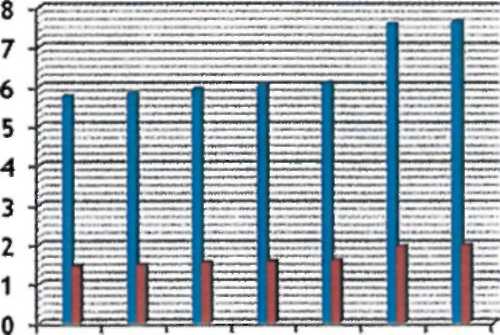 2007 2008 2009 2010 2011 2012 2013Sursa: Institutul Naţional de Statistică, baza de date TEMPO, 2014Aceluiaşi an 2012 îi corespunde o creştere mai rapidă a suprafeţei locuibile (+349.310 mp). Aceasta arată că noile locuinţe construite în acel an (2.557 unităţi) au avut suprafeţe locuibile, în medie, de aproximativ 137 mp. Prin comparaţie, în anul 2007, pentru totalul locuinţelor, suprafaţa locuibilă medie era de aproximativ 36 mp. Prin urmare, putem pune această situaţie pe seama orientării proprietarilor către locuinţe de tip rezidenţial, cu un nivel ridicat de confort prin prisma spaţiilor de locuit.2.2. Caracteristici geografice (forme de relief, reţea hidrografică etc.)Municipiul Râmnicu Vâlcea dispune de un bogat potenţial natural determinat de varietatea resurselor naturale existente în zonă. La acesta se adaugă şi capitalul antropic, construit şi realizat de agenţii economici care îşi desfăşoară activitatea pe teritoriul municipiului.2.2.1 ReliefulMunicipiul Râmnicu Vâlcea se află în zona colinară de lângă Carpaţii Meridionali, la sud de masivul Cozia. Zona colinară este reprezentată de Subcarpaţii Vâlcii (care au ca limită estică valea râului Topolog, iar ca limita vestică, valea Olteţului), subdiviziune a Subcarpaţilor Getici.Municipiul Râmnicu Vâlcea corespunde unui sinclinal (partea concavă a unei cute a scoarţei terestre), care se individualizează începând de la cartierul Aranghel, pe Valea Episcopiei (Râmnicu Vâlcea), continuând la est de Olt pe la nord de biserica Goranu, pe Valea Stăncioiului, Râpa Şoimului şi Săliştea. Zona depresionară intracolinară este bine conturată în arealul Râmnicu Vâlcea - Ocnele Mari - Govora - Păuşeşti - Măglaşi - Stoeneşti şi înconjurată de dealuri subcarpatice joase, cu structură cutată (Dealurile Ocnele Mari, Stoeneşti). Acest specific geografic este dat de cursurile alungite ale Oltului şi de văile afluenţilor de ordinul unu ai Oltului (ex. Olăneşti), ale căror lunci s-au dezvoltat ca arii depresionare alungite până la contactul cu muntele. în cazul municipiului Râmnicu Vâlcea, lărgimea maximă a luncii Oltului este de 2,5 km în partea de nord, de 1,9 km în zona centrală şi de 2 km în zona sudică.Pe teritoriul municipiului Râmnicu Vâlcea se pot separa următoarele forme de relief:terasele râurilor Olt şi Olăneşti;dealurile subcarpatice Capela (+655 m), Petrişor (+550 m) şi Dealul Malului (+584 m), pe latura de vest a localităţii şi Dealul Feţeni (+619 m), Dealul Dănicei (+584 m) pe latura de est a localităţii.în cadrul teraselor se individualizează următoarele subdiviziuni:terasa joasa conturată pe marginile râului Olt şi Olăneşti (+225 m/+235 m);terasa medie existentă între terasa joasă şi poalele dealurilor (+245 m);-	terase suspendate: terasa Feţeni individualizată pe versantul de est al văii râului Olt (+310 m);-	Resturi de terasă (petice) se întâlnesc şi pe versantul de vest al văii râului Olt;ACZ ConsultingFonduri structurale * 2.2.2. ClimaMunicipiul Râmnicu Vâlcea are o climă temperat-continentală de tranziţie, moderată, fără schimbări bruşte de temperatură, umedă şi răcoroasă, cu precipitaţii normale pentru depresiunile subcarpatice, vânturi moderate şi de mică intensitate şi temperaturi uşor scăzute în zonele joase. Pe timpul verii, clima este mai secetoasă. Fenomenele de inversiune termică nu sunt foarte numeroase, astfel temperaturile minime pe perioada iernii neînregistrând valori extreme. Municipiul Râmnicu Vâlcea dispune de o staţie meteorologică situată pe teritoriul municipiului, la altitudinea de 235m, în culoarul Oltului. Este punctul în care se fac toate măsurătorile pentru zona municipiului.Temperatura medie anuală calculată pentru intervalul 2007 - 2013 este de 11,73°C, în uşoară creştere faţă de 10,6°C, înainte de anul 2007, consecinţă a încălzirii climatice globale.Figura nr. 3       Valorile principialilor indicatori de temperatură (2007 - 2013)Sursa: Administraţia Naţională de Meteorologie, Centrul Meteorologic Regional Olteniaîn conformitate cu informaţiile colectate cu privire la temperaturile medii lunare, se observă o modificare a intervalului în care se înregistrează temperaturile anuale extreme. Astfel, începând din anul 2008, luna cea mai călduroasă nu mai este iulie ci august, tendinţă urmată şi de anii 2009 şi 2010. De asemenea, luna cea mai friguroasă nu mai este februarie, ci, în alternanţă, luna decembrie sau luna ianuarie.Cantitatea medie de precipitapi este de 714,26 mm anual, (calculată în intervalul 2007-2013) cele mai multe ploi căzând la sfârşitul verii şi toamna. Cel mai ploios an din perioada analizată a fost 2010 (peste 900mm), iar cel mai secetos a fost 2011 (sub 500mm).Figura nr. 4       Precipitaţiile atmosferice la nivelul municipiului Râmnicu Vâlcea (20072013)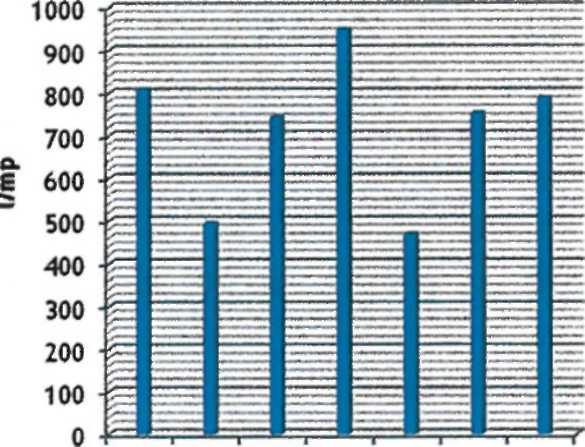 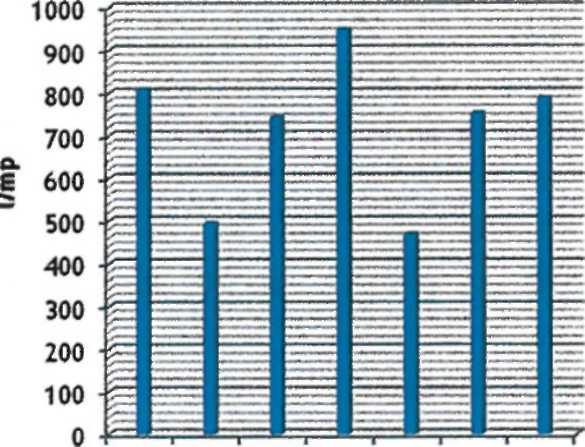 Precipitaţii medii anualeSursa: Administraţia Naţională de Meteorologie, Centrul Meteorologic Regional OlteniaRadiapa solară globală este apreciată între 110 şi 122 kcal/cm2/min iar durata de strălucire a Soarelui este de 2100 - 2200 ore în regiunea subcarpatică - 2047 ore la Râmnicu Vâlcea. Numărul zilelor cu cer senin variază între 60-80 pe an, iar numărul zilelor cu precipitaţii este de aproximativ 128 pe an.Umezeala relativă a aerului variază între 71% şi 78%, cu media de 75%, iar în sezonul estival între 61,9 - 72%, cu media de 69%. Toamnele sunt lungi, iar numărul zilelor cu ceaţă este în medie de 52 pe an.Numărul mediu anual al zilelor de îngheţ (T min. <0°C) este în medie 98,3 la Râmnicu Vâlcea, având cea mai mare frecvenţă în lunile decembrie (21,1 zile), ianuarie (28,4 zile) şi februarie (20,5 zile).în sezonul rece o parte din precipitaţii cad sub formă solidă. Data medie de apariţie a primei zăpezi se situează în luna decembrie, iar cea a ultimei ninsori la începutul lunii martie. Stratul de zăpadă se menţine cea 70 de zile pe an.Vânturile bat, în general, pe direcţiile N-S sau S-N, cu o viteză medie a valorilor maxime lunare de 9,9 m/s.Descărcările electrice sunt frecvente în sezonul cald, având o intensitate mai mare în lunile mai şi septembrie.2.2.3.	HidrologiaLocalitatea Râmnicu Vâlcea este străbătută de la nord la sud de râul Olt. Râul Olt izvorăşte din munţii Hăşmaşu Mare, traversează Carpaţii Meridionali pe la Turnu Roşu şi colectează debitul afluenţilor din regiunile Centru şi Sud-Vest Oltenia, pentru ca la Râmnicu Vâlcea să înregistreze un debit minim de 40 mc/sec. şi maxim de 500 mc/sec.Râul Olt a fost amenajat hidrotehnic în zona Făgăraş-Dunăre, viiturile care inundau terasele joase fiind stăpânite, iar potenţialul energetic al debitului lichid al râului valorificat în hidrocentralele construite (hidrocentralele de pe Olt însumând o capacitate hidroenergetică de cea 1.000 MW). Pe teritoriul municipiului Râmnicu Vâlcea au fost construite două hidrocentrale.Afluenţii râului Olt în zona Râmnicu Vâlcea sunt:•	Pe partea dreaptă:o râul Olăneşti ce izvorăşte din munţii Căpăţânii;o pârâul Sărat format sub formaţiunile nisipoase ale dealurilor din zona Ocnele Mari.•	Pe partea stângă:o pârâul Stăncioiu format sub formaţiunile Dealului Feţeni; o pârâul Sâmnic format sub Platoul Dealul Negru.Calitatea apelor subterane pe teritoriul municipiului Râmnicu Vâlcea este precară, fiind supusă factorilor poluatori din mediul urban, pierderi din canalizări, grupuri sanitare uscate etc.2.2.4.	VegetaţiaDiversitatea formelor de relief şi condiţiile pedoclimatice de pe teritoriul municipiului Râmnicu Vâlcea au favorizat dezvoltarea unei vegetaţii bogate, dispusă în etaje conform reliefului. Astfel, dealurile din jurul oraşului sunt acoperite cu păduri de gorunete, gorunete-făgete şi făgete.Pădurile de gorun şi fag au cea mai mare răspândire ocupând culmile dealurilor. Pe lângă speciile dominante, ca fagul şi gorunul, apar şi carpenul, teiul, jugastrul, frasinul, mojdreanul, ulmul, curpenul, salcâmul.Etajul de arbuşti este format din: alun, lemn câinesc, corn, soc, sânger şi iedera ca plantă agăţătoare. în pădurile de fag cresc câteva specii de plante rare, endemice, cum sunt sânzienele şi ciucuşoara. Vegetaţia ornamentală din parcurile şi zonele de versant amenajate cuprinde: bradul argintiu, molidul, pinul, zada, arinul, plopul, salcia, arţarul, platanul, castanul sălbatic, liliacul, gardul viu, ienupărul, chiparosul etc.Dintre plantele ocrotite ca monumente ale naturii sau specii rare, amintim câteva exemplare de zadă sau larice şi un exemplar de Ginkgo biloba, ce se găsesc în parcul Zăvoi.Prin bogăţia speciilor sale lemnoase, arbustive şi ierboase, vegetaţia din cuprinsul oraşului contribuie la crearea unui climat plăcut, aducând un plus de frumuseţe şi atractivitate. în parcurile şi în numeroasele spaţii verzi din Râmnicu Vâlcea sunt plantate panseluţe, trandafiri, garoafe, lalele, crizanteme. în ultimii ani, în perimetrul urban s-a extins plantarea speciilor decorative, exotice, cum sunt magnoliile.2.2.5.	Faunaîn pădurile de marginea oraşului trăiesc: căprioara, vulpea, iepurele, şoarecele de pădure, ariciul etc.Dintre păsările care populează parcurile şi pădurile oraşului amintim: privighetoarea, rândunica, vrabia, măcăleandrul, fâsa de pădure, piţigoiul, cojoaica, scatiul, uliul păsărelelor, cucuveaua, guguştiucul, pupăza, ciocănitoarea etc.în apa Oltului şi în lacurile de acumulare trăiesc diferite specii de peşti: linul, crapul, cleanul, mreana, roşioara, ştiuca, păstrăvul, zglăvoaca ş.a.Reprezentative pentru această zonă şi de interes turistic sunt: Grădina zoologică şi rezervaţia paleontologică Goranu.2.2.6.	Resursele de sol şi subsolMunicipiul Râmnicu Vâlcea dispune de o suprafaţă totală de 8.520 ha cu un P.O.T (procent de ocupare a terenului) de 21%. Ca urmare a procesului de urbanizare, dar şi ca rezultat al unei industrializări intensive, solul municipiului Râmnicu Vâlcea a suferit odegradare generală a terenurilor şi habitatelor, atât antropică cât şi naturală, care se manifestă, în prezent, prin imposibilitatea utilizării terenurilor la categoria de folosinţă iniţială.Conform Sistemului Român de Taxonomie a Solurilor (la nivel de clasă şi tip de sol) din anul 2003, pe teritoriul municipiului Râmnicu Vâlcea putem identifica următoarele tipuri de soluri: aluvisol, vertosol, preluvosol, eutricambosol, districambosol, erodosol, faeoziom, luvosol, litosol. Cele mai răspândite sunt aluvisolurile şi eutricambosolurile, aflate în lunca Oltului şi pe terase acestuia, iar proprietăţile fizico-chimice şi de troficitate bune, fac ca aceste soluri să se preteze la o gamă largă de folosinţe, de la culturi cerealiere variate, legume şi zarzavaturi (aluvisolurile) până la pajişti naturale, plantaţii pomi-viticole şi păduri (eutricambosolurile).în municipiul Râmnicu Vâlcea, (cu excepţia resursei de apă care se găseşte în perimetrul municipiului), celelalte resurse minerale - ca păcura, cărbunele, gazele naturale (necesare industriei energetice) - sunt aduse de la mari distanţe din judeţ (lignit de la Berbeşti-Alunu, gaze prin reţeaua de transport şi distribuţie) sau chiar importate. Deşi se află în apropierea zonei de munte, în proximitatea municipiului nu au fost identificate alte zăcăminte.2.3. Caracteristici demograficeDe o importanţă reală pentru toate nivelurile teritoriale (european, naţional, regional, local), caracteristicile demografice (schimbările în natalitate, mortalitate, migraţie, stuctura populaţiei pe diverse categorii) au un puternic impact social, economic, politic şi cultural, astfel constituind o parte esenţială în analiza şi dezvoltarea politicilor publice.Fenomenele demografice sunt interpretate şi analizate prin prisma unor indicatori demografici, care oferă o imagine sintetică asupra transformărilor înregistrate la nivel municipal şi judeţean:Populaţia stabilă pe sexe şi grupe de vârstăPopulaţia stabilă pe etnii şi religiiPopulaţia stabilă pe sexe şi nivel de educaţieSporul naturalSoldul migratoriuInformaţiile furnizate de caracteristicile demografice aferente municipiului Râmnicu Vâlcea reprezintă o sursă importantă pentru fundamentarea strategiei în ceea ce priveşte dimensionarea bugetară corectă a unor servicii oferite locuitorilor. De exemplu, trendul de evoluţie a sporului natural poate contribui la stabilirea numărului de locuri necesare în creşe şi grădiniţe pentru perioada următoare (2014-2020) sau la planificarea unor proiecte care să vizeze construirea sau modernizarea unor astfel de unităţi.Analiza populaţiei stabile pe sexe şi grupe de vârstă, atât în municipiul Râmnicu Vâlcea, cât şi în judeţul Vâlcea are la bază piramida vârstelor, realizată pentru anii ultimelor trei recensăminte. Cu toate acestea, doar datele furnizate de cel mai recent recensământ al populaţiei şi locuinţelor, cel din anul 2011, au putut fi utilizate, celelalte două furnizând date incomplete din punct de vedere teritorial sau în ceea ce priveşte diversele categorii vizate. Piramidele vârstelor, reprezentate pentru anii 1993, 2002 şi 2011, permit observarea principalelor schimbări care au avut loc în structura demografică a populaţiei în ultimele două decenii.La 01.01.1993, la nivelul judeţului Vâlcea, s-a remarcat o distribuţie simetrică a populaţiei pe sexe, numărul persoanelor de sex masculin fiind mai mare în prima parte a vieţii, iar numărul femeilor devansându-l pe cel al bărbaţilor după depăşirea vârstei de 55 de ani. Este evidentă o asimetrie la nivelul municipiului Râmnicu Vâlcea, aferentă grupei de vârstă 20-29 de ani, când numărul femeilor l-a depăşit pe cel al bărbaţilor, iar amplitudinea cea mai mare pentru ambele sexe s-a regăsit în cadrul grupei de vârstă 35-39 de ani. De asemenea, comparativ cu situaţia la nivel judeţean, s-a remarcat preponderenţa populaţiei tinere şi un declin accentuat al populaţiei în vârstă de peste 50 de ani. Acest fenomen poate fi pus pe seama mediului urban care polarizează generaţiile mai tinere, dornice de desfăşurarea activităţilor într-un mediu mai dinamic, care să le permită accesul facil la educaţie superioară şi la locuri de muncă în sectorul terţiar.Figura nr. 5       Populaţia stabilă pe sexe şi grupe de vârstă la nivelul judeţului Vâlcea şimunicipiului Râmnicu Vâlcea (01.01.1993")Sursa: Institutul Nap'onal de Statistică, baza de date TEMPO Online, 2014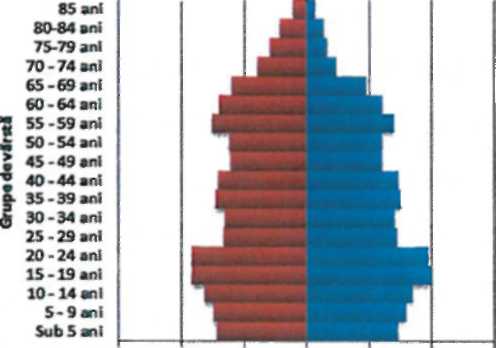 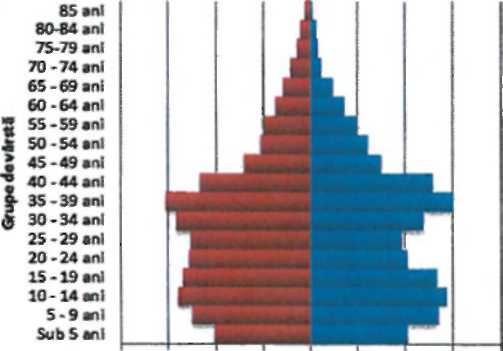 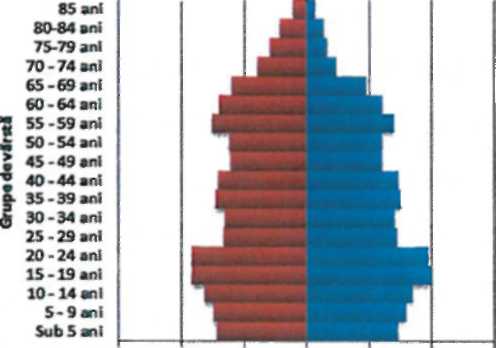 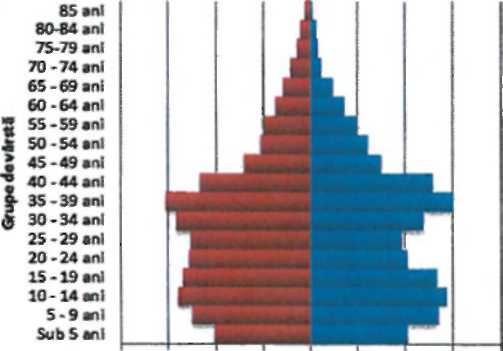 Spre deosebire de situaţia la nivel judeţean, în municipiul Râmnicu Vâlcea populaţia predominanată a fost cea tânără (10-19 ani) şi cea adultă (20-54 ani). 0 contracţie mai pronunţată a numărului de persoane de ambele sexe s-a observat în cazul grupei de vârstă 35-39 ani, asemenea trendului existent la nivelul judeţului. De asemenea, baza îngustă aDin cauza lipsei de date provenite din RPL 1992, graficul are la bază date statistice referitoare la populaţia stabilă a judeţului Vâlcea şi municipiului Râmnicu Vâlcea la data de 01.01.1993, fiind preluate din baza TEMPO Online a Institutului Naţional de Statistică.piramidei reprezintă un aspect îngrijorător, corelat cu scăderea natalităţii, iar comparativ cu perioada analizată anterior, baza piramidei s-a redus aproape la jumătate.Figura nr. 6       Populaţia stabilă pe sexe şi grupe de vârstă la nivelul judeţului Vâlcea şimunicipiului Râmnicu Vâlcea (01.01.200214)Datele privind populaţia stabilă pe sexe şi grupe de vârstă, furnizate de Recensământul Populaţiei şi Locuinţelor din anul 2011, arată o scădere substanţială a numărului de locuitori atât la nivel judeţean, cât şi în municipiul Râmnicu Vâlcea faţă de anii analizaţi anterior, pe fondul amplificării fenomenului de îmbătrânire a populaţiei. Acest fenomen este vizibil cu precădere la nivelul întregului judeţ, unde piramida vârstelor are o formă denaturată, cilindrică. Aşadar, comportamentul reproductiv a fost modificat prin accentuarea fenomenului de modernizare demografică, în sensul raţionalizării numărului de copii pe care o familie decide să-i aibă.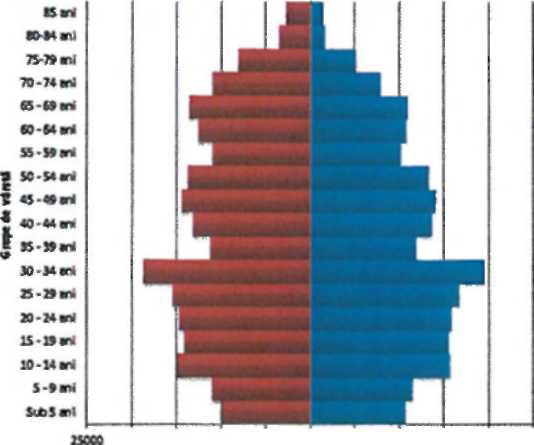 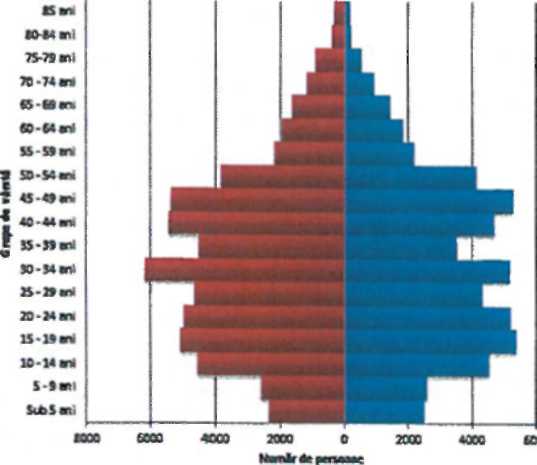 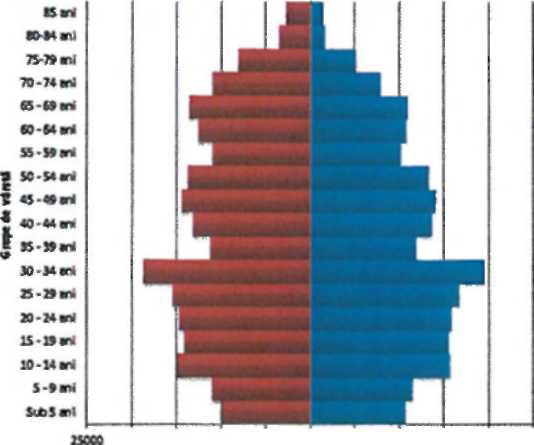 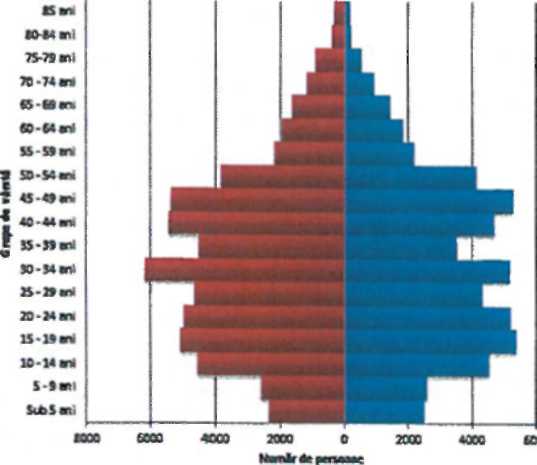 14 Din cauza lipsei de date provenite din RPL 2002, graficul are la bază date statistice referitoare la populaţia stabilă a judeţului Vâlcea şi municipiului Râmnicu Vâlcea la data de 01.01.2002, fiind preluate din baza TEMPO Online a Institutului Naţional de Statistică, 2014.Şi piramida vârstelor pentru anul 2011 a municipiului Râmnicu Vâlcea are o bază îngustă, fapt datorat scăderii numărului de născuţi vii. în schimb, populaţia adultă, în vârstă de muncă (20-65 ani), a reprezentat cea mai mare parte a locuitorilor acestui oraş, numărul femeilor fiind uşor mai ridicat decât cel al bărbaţilor. Spre deosebire de situaţia la nivel judeţean, ponderea populaţiei vârstnice (peste 65 ani) a fost mai mică în Râmnicu Vâlcea, aspect reliefat de forma aplatizată a vârfului piramidei.Figura nr. 7       Populaţia stabilă pe sexe şi grupe de vârstă la nivelul judeţului Vâlcea şimunicipiului Râmnicu Vâlcea (2011)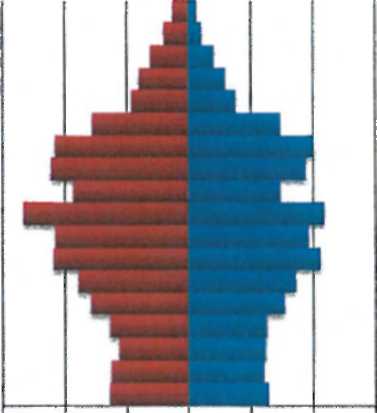 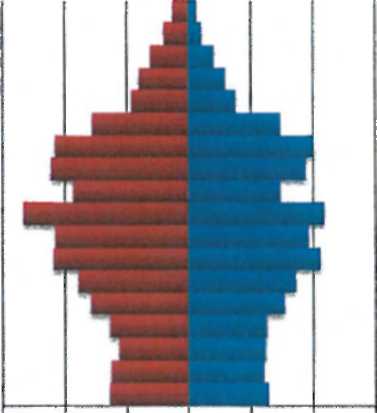 Sursa: Recensământul Populapei şi Locuinţelor, 2011In toţi cei trei ani analizaţi, se constată că grupele de vârstă cu cele mai multe persoane, atât de sex masculin, cât şi feminin, sunt un rezultat al politicii pronataliste promovată în anumiţi ani din perioada comunistă. Această politică, începută cu decretul din 1966, a continuat şi în 1974 şi 1984, fapt evidenţiat de contingentele importante care asigură în prezent forţa de muncă.15 Datele privind populaţia stabilă pe etnii şi religii au fost disponibile doar în cadrul RPL 2002 şi 2011.Per total, faţă de anul 1993, populaţia din municipiul Râmnicu Vâlcea a scăzut cu 14,98% în anul 2011, şi cu 18,12% în judeţul Vâlcea, la nivelul aceluiaşi an. în ambele cazuri, numărul persoanelor de sex masculin s-a diminuat mai mult decât al celor de sex feminin. Grupată pe categorii etnice15, populaţia municipiului în anul 2011 a fost formată în proporţie de 91,98% din români. Această pondere a scăzut, comparativ cu anul 2002, când populaţia formată din români era de 98,35%. în municipiu trăiesc şi alte naţionalităţi, dar în proporţie extrem de mică (sub 1% din total). De remarcat şi o evoluţie crescătoare a ponderii populaţiei rome, de la 1,26% în anul 2002 la 1,31% în 2011. De altfel, cartierul Colonia Nuci din Râmnicu Vâlcea concentrează cea mai mare parte a minorităţii rome din municipiu. Analizând acest aspect la nivel judeţean, se observă că numărul de romi aproape s-a dublat în 2011 faţă de 2002. în ceea ce priveşte ponderea românilor în judeţul Vâlcea, aceasta a scăzut de la 98,77% în 2002 la 93,57% în anul 2011, celelalte etnii deţinând o parte nesemnificativă din total.Atât la nivel municipal, cât şi judeţean, următoarele cele mai numeroase etnii sunt maghiarii, germanii, turcii, italienii şi ucrainienii.Faţă de recensământul din anul 2002, au existat foarte multe persoane care nu şi-au declarat etnia, însă acest fapt nu influenţează semnificativ analiza de ansamblu. Din punct de vedere al religiei, 92,07% din total populaţie municipiului era de religie ortodoxă în anul 2011. Alături de această confesiune, în proporţii mici (între 0,1% şi 0,3%), urmau credincioşii adventişti, romano-catolici, penticostali şi greco-catolici. Faţă de 2002, numărul penticostalilor aproape s-a triplat (de la 112 la 293 persoane), în schimb a scăzut numărul creştinilor ortodocşi cu 6,61%. Aproximativ aceleaşi proporţii se păstrează şi la nivel judeţean.Asemenea situaţiei privind etniile, faţă de recensământul din anul 2002, au existat foarte multe persoane care nu şi-au declarat religia, însă acest fapt nu influenţează semnificativ analiza de ansamblu.Şi în municipiul Râmnicu Vâlcea cei mai mulţi absolvenţi au fost cei ai nivelului secundar de educaţie (58%), însă se remarcă ponderea mai mare a absolvenţilor ciclului superior (27%). De altfel, în Râmnicu Vâlcea există şi patru instituţii de învăţământ superior: două facultăţi ale Universităţii din Piteşti (Facultatea de Litere şi Facultatea de Drept), Universitatea din Craiova (Facultatea de Agricultură), unul dintre cele trei campusuri ale Universităţii Constantin Brâncoveanu din Piteşti, care oferă cursuri în cadrul Facultăţii de Management Marketing în Afaceri Economice şi două facultăţi private ale Universităţii Spiru Haret (Facultatea de Drept şi Administraţie Publică şi Facultatea de Contabilitate şi Finanţe). Ponderea persoanelor fără şcoală absolvită este mai mică cu un procent faţă de nivelul judeţean, în aceeaşi perioadă analizată.La nivelul municipiului Râmnicu Vâlcea, în anul 2011, cele mai multe persoane absolvente au fost de sex feminin, doar în cazul nivelului postliceal absolvind mai multe persoane de sex masculin, după cum se poate observa în figura de mai jos.Sursa: Recensământul Populaţiei şi Locuinţelor, 2011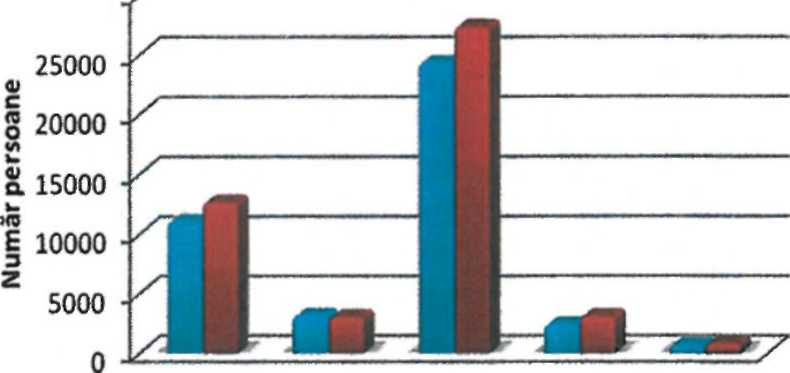 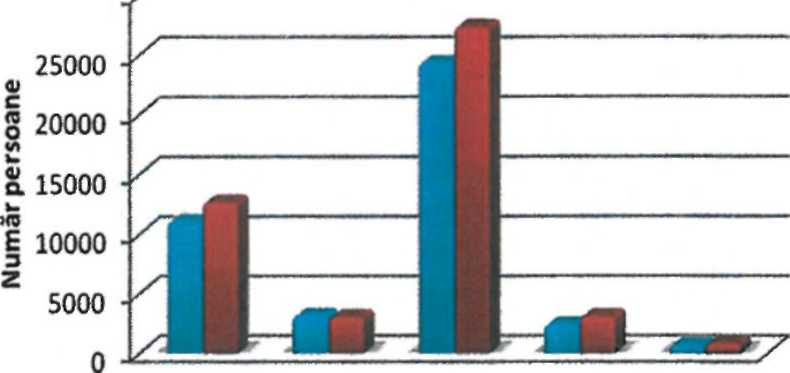 Analizând mai în profunzime datele statistice referitoare la indicatorul „Populaţia stabilă pe sexe şi nivel de educaţie", se poate observa că în anul 2011, din cei 40.384 de absolvenţi ai nivelului superior de educaţie, mai mult de jumătate erau polarizaţi în municipiul Râmnicu Vâlcea, fapt explicat prin existenţa campusului Universităţii Constantin Brâncoveanu şi a celor două facultăţi private care aparţin Universităţii Spiru Haret. O situaţie asemănătoare a existat şi în cazul nivelului de educaţie postliceal.Sporul natural reprezintă diferenţa dintre numărul de născuţi vii şi numărul persoanelor decedate, la un moment dat.Datele analizate pentru judeţul Vâlcea şi municipiul Râmnicu Vâlcea în perioada 2007-2013, demonstrează un trend evolutiv foarte diferit în cazul acestui indicator. în timp ce judeţul Vâlcea se confruntă cu un spor natural negativ pe parcursul întregii perioade studiate, situaţia este diametral opusă în Râmnicu Vâlcea. Acest fenomen poate fi explicat prin corelarea rezultatelor analizei asupra piramidelor de vârstă analizate anterior. în oraş, populaţia tânără şi cea adultă este majoritară, condiţie favorabilă pentru o rată a natalităţii pozitivă. în cazul întâlnit la nivel judeţean, nivelul negativ al indicatorului analizat este pus pe seama îmbătrânirii accentuate a populaţiei şi migrării către oraş a persoanelor tinere.Deşi sporul natural este pozitiv în Râmnicu Vâlcea, trendul acestui indicator este în scădere din anul 2010. Comparativ, la nivel judeţean se remarcă o tendinţă de redresare şi de diminuare a rezultatului negativ.Figura nr. 9       Sporul natural la nivelul judeţului Vâlcea şi municipiului RâmnicuVâlcea (2007-2013)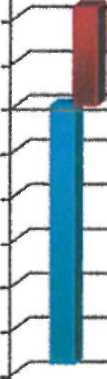 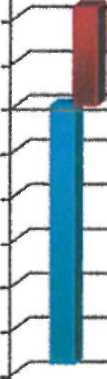 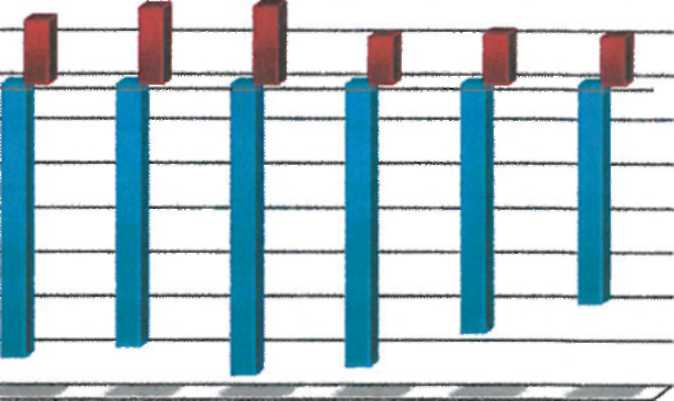 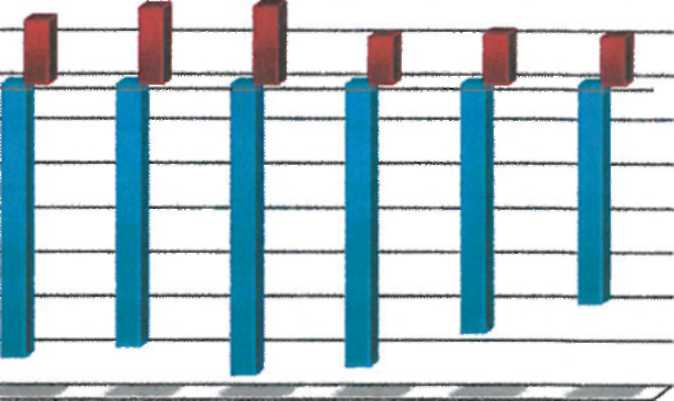 600 400 «    200§ 0 g   -2002"  -400îs   -600I   -800Z -1000-1200-1400Soldul migratoriu a fost calculat ca diferenţă dintre numărul de sosiri cu domiciliul şi numărul plecărilor cu domiciliul, la un moment dat.în perioada 2007-2013, doar în anul 2007 soldul migratoriu a înregistrat valori pozitive şi aceasta doar la nivelul municipiului Râmnicu Vâlcea. Acest nivel al indicatorului poate fi corelat cu procesul de industrializare a oraşului, care a atras efective importante de populaţie din mediul rural, în perioada de dinaintea crizei economice. Comparativ cu valorile indicatorului la nivel judeţean, în Râmnicu Vâlcea efectul negativ este mai redus. Explicaţia rezidă în faptul că reşedinţa de judeţ reprezintă un mediu cu un nivel de trai mai ridicat, care polarizează restul populaţiei din judeţ, concentrată cu preponderenţă în zonele rurale. Cu toate acestea, o mare parte a locuitorilor, atât din Vâlcea cât şi din Râmnicu Vâlcea, aleg să îşi stabilească domiciliul în afara judeţului, de regulă în oraşe din alte regiuni ale ţării, acolo unde există mari centre universitare, iar piaţa forţei de muncă este mai bine dezvoltată. De asemenea, ţinând cont că majoritatea populaţiei din judeţul Vâlcea este localizată în partea sudică a judeţului, este mult mai comodă şi accesibilă deplasarea spre Craiova sau Slatina decât spre Râmnicu Vâlcea.Procesul de industrializare a oraşului a atras de asemenea efective importante de populaţie din mediul rural.Sursa: Institutul Naţional de Statistică, baza de date TEMPO Online, 2014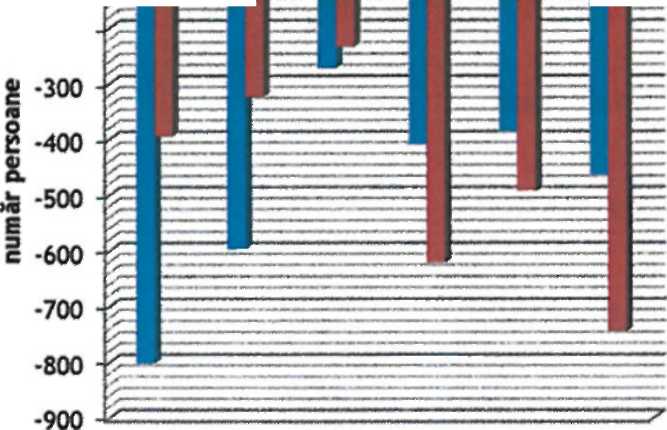 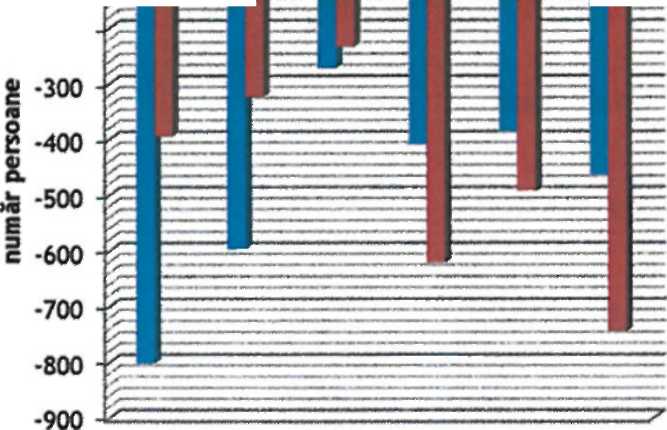 în anii intercensitari, procesele demografice de reducere a natalităţii, de scădere a efectivului de populaţie fertilă şi de migrare, au dus la o diminuare importantă a populaţiei tinere. Tendinţele care se vor manifesta în viitor sunt de reducere continuă a efectivului populaţiei, tendinţe ce se vor resimţi mai ales în cadrul primelor grupe de vârstă. Astfel, este imperativă dezvoltarea unei strategii sociale, pentru a putea rezolva această problemă a municipiului. Familiile trebuie încurajate să aibă copii, iar migraţia spre alte zone diminuată prin oferirea unor oportunităţi de muncă, educaţie şi afaceri viabile, pentru a păstra un bilanţ total pozitiv al populaţiei.Nivelurile de educaţie secundar şi superior reprezintă principalele forme de învăţământ absolvite de populaţia municipiului Râmnicu Vâlcea, fapt îmbucurător şi care merită încurajat prin investiţii în infrastructura specifică şi în diversificarea curriculei pentru toate nivelurile de educaţie.2.4. Infrastructura de transport, utilităţi (alimentare cu apă, epurare, alimentare cu gaze, producere/distribuţie energie electrică, telecomunicaţii etc)Pentru că existenţa unei infrastructuri fizice adecvate reprezintă premisa dezvoltării celorlalte componente antropice ale spaţiului urban (aşezări, forma de valorificare economică a resurselor şi teritoriului, sistemele economice etc), se impune evaluarea situaţiei existente şi a potenţialului infrastructurii municipiului Râmnicu Vâlcea prin analiza următoarelor puncte:infrastructura de transport;infrastructura tehnico - edilitară cu următoarea componenţă:alimentare cu apă;producere/distribuţie energie termică;alimentare cu gaze naturale;epurare ape uzate şi reţea de canalizare;telecomunicaţii;producere/distribuţie energie electrică;iluminat public;spaţii verzi.în analiza infrastructurii de transport şi utilităţi a municipiului Râmnicu Vâlcea, s-au avut în vedere o serie de indicatori statistici, ca determinanţi ai gradului de confort oferit de municipiu, analizaţi în cadrul acestui subcapitol.2.4.1. Infrastructura de transportInfrastructura de transport a municipiului Râmnicu Vâlcea este reprezentată de drumul european E 81 (străbate regiunea Sud - Vest Oltenia şi face legătura între România şi Ucraina), de drumurile naţionale DN 7, DN 64 şi DN 67, de calea ferată Piatra Olt - Sibiu şi de totalitatea străzilor orăşeneşti. în anul 2013, la nivelul municipiului Râmnicu Vâlcea, exista o reţea de 212 km străzi orăşeneşti (reprezentând 28,4 procente din totalul existent la nivelul judeţului Vâlcea), cu 14 km mai mult faţă de anul 2007 (luat în calcul ca bază de raportare).în ultimii patru ani au fost demarate o serie de proiecte finanţate prin Programul Operaţional Regional 2007-2013, care au vizat extinderea reţelei de străzi la nivelul municipiului Râmnicu Vâlcea. în judeţul Vâlcea lungimea străzilor orăşeneşti a crescut în acelaşi interval de timp cu 100 km, ca rezultat principal direct al accesării de către primării a unor fonduri nerambursabile destinate acestor investiţii.Figura nr. 11      Lungimea străzilor orăşeneşti la nivelul judeţului Vâlcea şi municipiuluiI Judeţ Vâlcea - Total 'Municipiul Râmnicu VâlceaRâmnicu Vâlcea (2007 - 2013)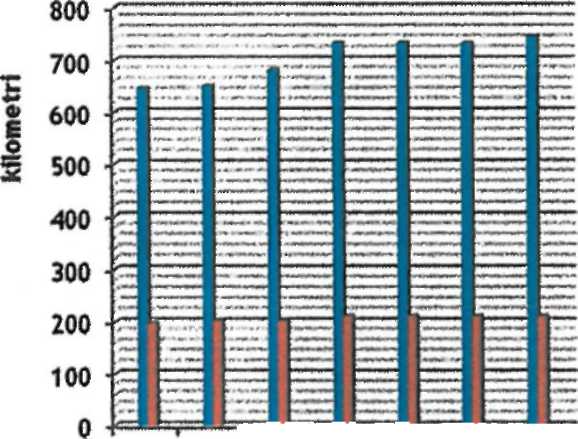 t—t—'nT,"i	r    	r-2007 2008 2009 2010 2011 2012 2013Sursa: Institutul Naţional de Statistică, baza de date TEMPO, 2014Din lungimea totală a străzilor municipiului, la nivelul anului 2013, 155 km erau modernizaţi, reprezentând 73,1 procente. Situaţia este net favorabilă faţă de cea a judeţului, unde procentul este de doar 60,3. Activitatea de modernizare a străzilor municipiului a fost destul de fluctuantă, anul 2009 fiind punctul culminant pozitiv al evoluţiei indicatorului în perioada 2007 - 2013 (+39 km). în anii 2010, 2011, 2012 şi 2013, accentul s-a pus mai mult pe întreţinerea celor existente. De reţinut este faptul că există piste pentru biciclete, oferind astfel posibilitatea locuitorilor de a utiliza mijloace de transport alternative autoturismelor şi nepoluante, însă acestea se regăsesc concentrate în centrul municipiului şi pe arterele principale de circulaţie.Pentru o dezvoltare reală şi durabilă a activităţilor economice vâlcene, este necesar ca dinamica pozitivă a structurii calitative a drumurilor publice să se accentueze şi să i se confere continuitate în timp şi spaţiu prin investiţii în infrastructura de transport. Din perspectiva premiselor pentru dezvoltarea activităţilor economice, drumurile nemodernizate se constituie într-un element nefavorabil pentru dinamica spaţiului urban şi pentru dezvoltarea teritoriului judeţean, în ansamblul său.5*232   m~-*mLw*	?j"RW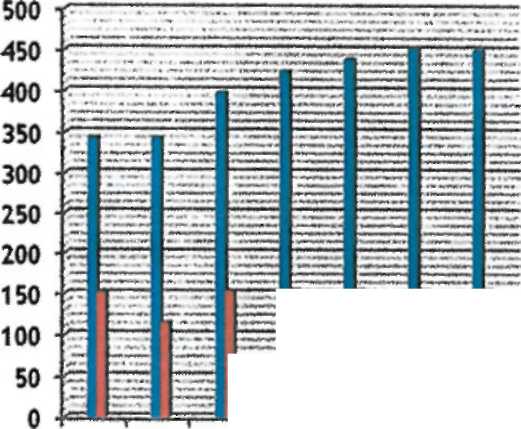 „^^,_.	n"^_jvrS&aSSS	CaClSBs —	~JB33S3   SZSS   ^^TT	¿yj,1,,*j^¡*2¡2             j*2¡2¡*	" ". '.'.y-•avaa#M           Tu- ■  - il           BMMrfM	^^^^T*¡22225   IISSSS   K355S2007 2008 2009 2010 2011 2012 2013Sursa: Institutul Naponal de Statistică, baza de date TEMPO, 2014Infrastructura de transport rutier prezintă şi dificultăţi, legate în special de suprapunerea traficului de tranzit peste cel local, în lipsa unor artere ocolitoare modernizate (ceea ce duce la dese aglomeraţii în traficul rutier în zona centrală a municipiului) şi de prezenţa unor sectoare de drum cu risc mare de degradare în urma proceselor naturale (alunecări, eroziune în mal, înzăpeziri, polei etc). De asemenea calea ferată acţionează ca o barieră pentru trafic, trecerile la nivel cu aceasta conducând la aglomerări.în perioada analizată, 2007-2013, autorităţile locale au demarat şi implementat o serie de proiecte ce au avut ca obiectiv general fluidizarea traficului rutier, segregarea circulaţiei pietonale de cea auto, creşterea siguranţei în trafic şi evitarea aglomerărilor în perioadele orare de vârf. Printre acestea se numără finalizarea construirii a două pasaje subterane (lărgire pasaj Hervil, pasaj inferior pe CF, Piatra Olt-Podu Olt km 293+808 - finalizat în anul 2012 şi pasaj Str. Bogdan Amaru-finalizat în 2008) şi demararea lucrărilor pentru un pasaj suprateran, care în prezent se află în curs de finalizare (pasaj denivelat suprateran Bdul. Tudor Vladimirescu).La nivelul municipiului Râmnicu Vâlcea există un deficit al numărului de locuri de parcare, în principal în zona centrală, parcările disponibile cu capacitate mare fiind relativ îndepărtate de cele mai importante puncte de interes din centrul municipiului.1616 PUG Râmnicu Vâlcea - Memoriu de sinteză, aprobat prin HCL nr. 182013în ceea ce priveşte transportul public în comun, singurele linii funcţionale la nivelul municipiului sunt cele deservite de autobuz, autorităţile publice realizând investiţii pentru modernizarea parcului auto, prin achiziţionarea a 8 autobuze noi în anul 2013. Se impune însă necesitatea extinderii traseelor de transport în întreg perimetrul construibil al municipiului.în prezent arterele de circulaţie rutieră din municipiul Râmnicu Vâlcea concentrează traficul rutier în câteva zone de interes, precum zona centrală şi alte câteva zone locuibile, izolând anumite zone ale municipiului care prezintă multe terenuri libere şi care pot devia traficul de tranzit prin restructurarea, modernizarea şi extinderea temei stradale.La nivelul municipiului Râmnicu Vâlcea, reţeaua de cale ferată face legătura prin intermediul liniei 201, între Bucureşti şi Sibiu (pe ruta Bucureşti - Roşiorii De Vede - Caracal -Piatra Olt - Râmnicu Vâlcea - Sibiu) şi între Craiova şi Sibiu (pe ruta Craiova - Piatra Olt -Râmnicu Vâlcea - Sibiu). Complexul Căi Ferate Râmnicu Vâlcea este structurat pe activitatea de transport de călători şi transport de marfă.Trenurile Regio sunt introduse în special pe distanţe mai scurte, în timp ce rutele Râmnicu Vâlcea - Craiova şi Râmnicu Vâlcea - Sibiu sunt asigurate şi de trenurile Interregio, câte două pentru fiecare destinaţie, cu plecare din Râmnicu Vâlcea în cursul dimineţii şi al după-amiezei. Din staţia Râmnicu Vâlcea există plecări pentru trenurile de călători cu o frecvenţă medie de 50 de minute, acoperind o plajă orară de 20 de ore.Vechea gară din Râmnicu Vâlcea a fost demolată în anul 2013, în locul ei urmând să se construiască o nouă gară, cu dotări de ultimă oră, facilităţi pentru pasageri, parcări, platforme de acces şi sisteme de supraveghere video. Proiectul are o valoare de 35,48 de milioane de lei şi face parte din programul naţional de modernizare a staţiilor de cale ferată.2.4.2 Infrastructura tehnico-edilitarăServiciile de alimentare cu apă fac parte din serviciile de gospodărire comunală oferite populaţiei şi reprezintă un indice important în determinarea gradului de confort oferit de localităţi. în municipiul Râmnicu Vâlcea sunt racordate la reţeaua de apă 91,25 procente din totalul locuinţelor17. Sistemul de alimentare cu apă este racordat la patru captări active, două captări din surse de suprafaţă - lacul Brădişor şi râul Cheia - şi două captări din surse subterane - sursele Vladeşti şi Bistriţa. în vederea folosirii apei captate pentru consumul populaţiei şi în cadrul activităţilor industriale, aceasta este supusă unor procese fizice pentru filtrare şi chimice pentru neutralizare prin intermediul staţiilor de tratare Valea lui Stan şi Staţia de tratare Râmnicu Vâlcea.17 P.U.G. municipiul Râmnicu Vâlcea - Memoriu de sinteză, 2013Reţeaua de distribuţie a apei potabile era la sfârşitul anului 2013 de 345 km, cu 4.4 km mai mult faţă deanul anterior, însă cu 129,3 km mai mare decât în anul 2007. Pe lângă investiţiilerealizate din fonduri proprii, municipalitatea a demarat o serie de investiţii pentru dezvoltarea reţelei de distribuţie a apei, executate din fonduri externe, prin intermediul Programului ISPA (+17.468 m în perioada 2009-2011) şi POS Mediu (+32.458 m în perioada 2012-2013). în totalul reţelei de distribuţie a apei la nivelul judeţului Vâlcea, reţeaua aferentă municipiului Râmnicu Vâlcea a reprezentat în anul 2013 aproximativ 17 procente.Figura nr. 13     Lungime totală reţea simplă de distribuţie apă (a nivelul judeţului Vâlcea şi municipiului Râmnicu Vâlcea (2007 - 2013)Sursa: Institutul Naţional de Statistică, baza de date TEMPO, 2014Volumul de apă potabilă distribuită a fost în anul 2013 de 9.440 mii mc, în scădere faţă de anul anterior cu 833 mii mc, şi cu 1.903 mii mc faţă de anul 2007. Aceste scăderi pot fi puse pe seama folosirii unor sisteme alternative de alimentare cu apă gen puţuri forate, dar şi folosirea tot mai des a apei potabile îmbuteliate din comerţ. Raportată la distribuţia apei la nivel de judeţ, distribuţia la nivelul municipiului a reprezentat peste 62 procente în anul 2013. Prin comparaţie, în anul 2007, doar 35 procente din apa distribuită în judeţul Vâlcea era destinată municipiului Râmnicu Vâlcea.Figura nr. 14     Cantitatea de apă distribuită la nivelul judeţului Vâlcea şi municipiuluiRâmnicu Vâlcea (2007 - 2013)30000uI 25000 e20000! Judeţ Vâlcea - TotalI Municipiul Râmnicu Vâlcea1500010000500035000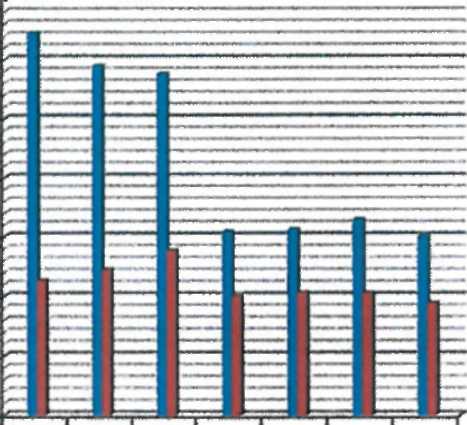 02007 2008 2009 2010 2011 2012 2013Sursa: Institutul Naponal de Statistică, baza de date TEMPO, 2014Agentul termic este produs şi distribuit de către S.C. CET Govora S.A., furnizor de energie termică sub formă de apă fierbinte pentru încălzire şi apă caldă pentru consum menajer. Conform P.U.G. Memoriu de sinteză din anul 2013, 81,73 % din locuinţe erau racordate la sistemul de termoficare al municipiului.Cantitatea de energie termică distribuită pentru termoficare şi pentru apă caldă de consum a cunoscut o scădere importantă începând cu anul 2012, astfel că, dacă la nivelul anului 2011 cantitatea de energie termică însuma 310.156 Gcal/an, în anul 2013 a scăzut până la 284.720 Gcal/an (- 8,2 %). Motivul principal pentru această scădere a cantităţii de agent termic a fost reprezentat de debranşarea unei părţi din consumatorii casnici de la sistemul centralizat (aceştia montându-şi centrale termice de apartament). Debranşarea consumatorilor de la sistemul centralizat a avut mai multe cauze, şi anume:creşterea preţului perceput pentru căldura furnizată din sistemul centralizat, comparativ cu preţul gazului natural;lipsa dispozitivelor de măsurare a consumului de căldură la fiecare apartament, plata în regim pauşal făcând imposibil consumul căldurii în raport cu dorinţa / necesitatea şi capacitatea de plată a fiecărui abonat.Cu toate acestea, în ultimii ani, starea tehnică a sistemelor de termoficare a cunoscut îmbunătăţiri, pe fondul efectuării unor serii de lucrări de reabilitare a reţelelor termice existente la nivelul municipiului, pentru îmbunătăţirea calităţii serviciilor de furnizare a căldurii şi a apei calde către populaţie. Astfel, în continuare sunt prezentate lucrările executate şi recepţionate în acest domeniu, precum şi cele aflate în implementare:Este important a se menţiona faptul că energia termică distribuită în judeţul Vâlcea revine aproape în totalitate municipiului Râmnicu Vâlcea (96,7 %). Conform informaţiilor colectate în cadrul grupurilor de lucru organizate în vederea dezbaterii strategiei, în ultima perioadă a crescut numărul cererilor populaţiei de debranşare de la reţeaua de furnizare a energiei termice, aspect confirmat şi de uşoara reducere a cantităţii de energie termică distribuită la nivelul municipiului Râmnicu Vâlcea.Figura nr. 15     Cantitatea de energie termică distribuită la nivelul judeţului Vâlcea şimunicipiului Râmnicu Vâlcea (2007 - 2013)350000•j" 300000 o2	2500003»3	200000 150000 10000050000 0= s sI Judeţ Vâlcea - Total■Municipiul Râmnicu Vâlcea2007 2008 2009 2010 2011 2012 2013Sursa: Institutul Naponal de Statistică, baza de date TEMPO, 2014Deficienţele în funcţionarea corespunzătoare a reţelelor de distribuţie care nu au fost încă reabilitate sunt conductele afectate de coroziune, porţiunile neizolate de conductă şi izolarea necorespunzătoare sau canalele termice parţial inundate cu apă din avarii sau infiltraţii ce nu se evacuează la canalizare.Alimentarea cu gaze naturale a municipiului Râmnicu Vâlcea se face prin intermediul conductei de transport de înaltă presiune Schitu Goleşti - Govora - Drăgăşani aparţinând Sistemului naţional de transport a gazelor naturale. Staţia de reglare - măsurare - predare ce racordează municipiul la reţea este amplasată la Râureni, în zona de sud a oraşului. Capacitatea instalată este de 960.000 m3N/zi. De la SRMP Râureni (unde se realizează reducerea presiunii de la înaltă la medie), până la staţiile de reglare măsurare de sector (unde se reduce presiunea de la medie la redusă), transportul gazelor se face prin reţele de repartiţie la presiunea de 3,5 bar.Aproximativ toate străzile din municipiu beneficiază de conducte de distribuţie a reţelei de gaze, fiind realizat un sistem de alimentare ramificat - inelar. Prin intermediul sistemului de distribuţie sunt alimentaţi consumatorii din locuinţele individuale, locuinţele colective şi consumatorii industriali pentru încălzire, preparare apă caldă menajeră şi utilizări tehnologice.în anul 2013, cantitatea de gaze naturale distribuită la nivelul municipiului Râmnicu Vâlcea a fost de 44.624 mii mc, reprezentând 67,9 la sută din totalul gazelor distribuite în judeţul Vâlcea. în intervalul 2007 - 2013, cantitatea distribuită a scăzut continuu (excepţie făcând anul 2010), pe fondul scăderii cererii de gaze naturale ca urmare a eficientizării consumuluiSursa: Institutul Naponal de Statistică, baza de date TEMPO, 2014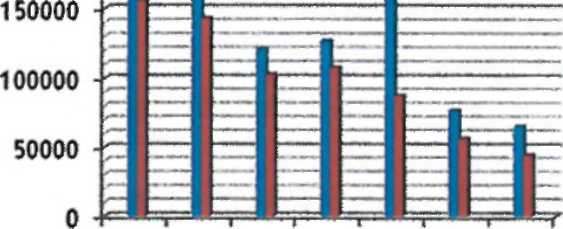 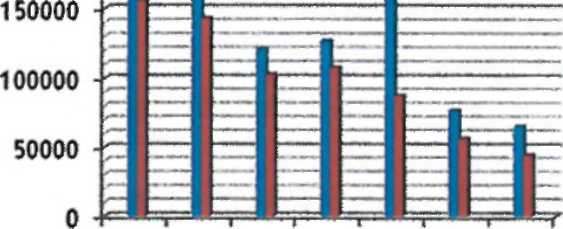 Deficienţa majoră a reţelei de alimentare cu gaze naturale se prezintă în cartierele mărginaşe, unde nu sunt încă amplasate conducte de distribuţie, deoarece relieful este în pantă iar procentul de ocupare al terenului este redus.Reţeaua de canalizare cuprinde 90% din suprafaţa municipiului, din care 30% în sistem divizor18 şi 60 % în sistem unitar19, astfel că 100% din apartamente şi 75% din locuinţele individuale sunt racordate la reţeaua de canalizare. Datorită amplasării municipiului într-o zonă de deal, canalele transportă apele uzate gravitaţional către staţia de epurare. Staţia de epurare a apelor uzate este amplasată la aproximativ 4 km în aval de oraş, pe malul drept al râului Olt. Reabilitată în anul 2009, staţia permite epurarea debitului suplimentar de apă provenită în urma extinderii reţelei de canalizare existând posibilitatea oferirii aceluiaşi tip de servicii şi altor localităţi învecinate.18Sistemul divizor este sistemul public de canalizare care asigură colectarea, transportul, epurarea şi evacuarea în emisar, separată, a apelor uzate şi a apelor meteorice.19 Sistemul unitar asigură colectarea, transportul, epurarea şi evacuarea în emisar, în comun, atât a apelor uzate, cât şi a apelor meteorice.Pe perioada 2007 - 2013, reţeaua de canalizare din municipiul Râmnicu Vâlcea a fost extinsă cu 6,7 km, ajungând la o lungime totală simplă a conductelor de 152,4 km. Lucrările au fost executate în anul 2010 şi într-o foarte mică măsură în anul 2009. Raportată la lungimea drumurilor modernizate (pe care de regulă le însoţesc), reţeaua de canalizare reprezintă 98,3 procente. La nivelul judeţului, ritmul de extindere a reţelei de canalizare a fost unul alert, astfel că în ultimii 7 ani lungimea conductelor de canalizare s-a dublat, ajungând la 711,2 km.Figura nr. 17     Lungimea totală simplă a conductelor de canalizare la nivelul judeţului Vâlcea şi municipiului Râmnicu Vâlcea (2007 - 2013)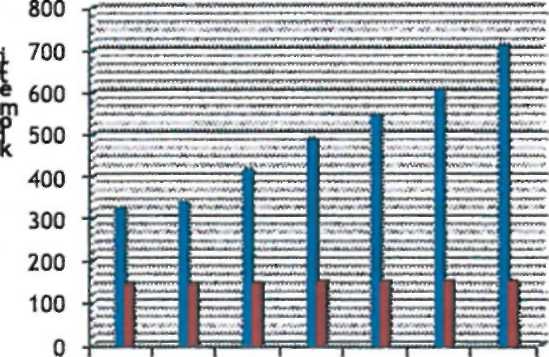 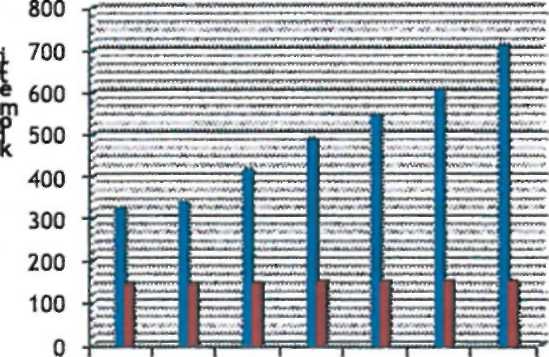 I Jude? Vâlcea - TotalMunicipiul Râmnicu VâlceaSursa: Institutul Naţional de Statistică, baza de date TEMPO, 2014Pentru optimizarea condiţiilor de mediu în centrele populate, spaţiile verzi îndeplinesc un rol de primă importanţă la crearea unui microclimat corespunzător. în municipiul Râmnicu Vâlcea, în anul 2011, în administrarea domeniului public era în evidenţă o suprafaţă de 123,44 ha spaţii verzi, din care 116,32 ha spaţii verzi amenajate iar 7,11 ha zone sport şi agrement. Pe cap de locuitor revin 11,15 mp suprafaţă verde20, foarte puţin în comparaţie cu normele internaţionale de minim 26 mp21. Răspândirea zonelor verzi pe teritoriul oraşului nu este uniformă, iar extinderea aleilor de acces, a chioşcurilor, a parcărilor a condus la micşorarea suprafeţelor verzi fără adoptarea unor măsuri de protecţie corespunzătoare.Situată sub nivelul optim de suprafaţă amenajată pe locuitor, zona spaţiilor plantate necesită o atenţie specială datorită situării municipiului Râmnicu Vâlcea într-o zonă cu un potenţial natural valoros.123,44 ha/110.697 locuitori, datele fiind disponibile pentru anul 2011Norma OMS este de 50 mp/locuitor iar standardul Uniunii Europene de 26mp/locuitorîn municipiul Râmnicu Vâlcea serviciile de telecomunicaţii aparţin unor furnizori diverşi. Centrala telefonică a municipiul este de tip digital şi are 8.000 de linii. Această centrală susţine şi localităţile Olăneşti, Călimăneşti, Horezu, Blidari, Ocnele Mari şi Copăcelu, fiind un nod regional. Magistrala de interconectare între reşedinţele de judeţ este din fibră optică, centrala municipiului Râmnicu Vâlcea fiind racordată la această magistrală, de asemenea, prin cablu de fibră optică.Modul de dispunere a reţelelor telefonice este de tip aerian în cartierele periferice, pozate pe stâlpii reţelelor electrice, în cartierele sistematizate fiind pozate în subteran. Cele pozate aerian, pe stâlpii reţelelor electrice, sunt vechi şi pot cauza disfuncţionalităţi în utilizare.22în cadrul municipiului există acoperire completă a telefoniei mobile de către toţi operatorii acesteia.Serviciile Internet de mare viteză, pe structură de fibră optică, sunt oferite de diverşi furnizori şi acoperă aproape în întregime municipiul Râmnicu Vâlcea.Alimentarea municipiului Râmnicu Vâlcea cu energie electrică se face prin intermediul termocentralei CET Govora şi hidrocentralelor CHE Călimăneşti, CHE Dăeşti, CHE Râmnicu Vâlcea, CHE Râureni şi CHE Govora. Pentru producerea energiei electrice este folosit combustibilul fosil în cadrul CET Govora şi potenţialul hidroenergetic oferit de râul Olt şi afluenţii acestuia, prin centralele hidroenergetice.Sursa principală este centrala termoelectrică CET Govora, aceasta folosind lignitul inferior exploatat în bazinele carbonifere de la Alunu şi Berbeşti. în plus faţă de lignit, centrala poate funcţiona pe bază de păcură şi gaze naturale. Capacitatea termică instalată este de 315 MW şi deserveşte aproximativ 82.500 persoane şi produce abur industrial şi pentru combinatul Oltchim.Alimentarea cu energie electrică a consumatorilor municipiului se realizează prin cinci puncte de alimentare şi prin trei staţii de transformare, Râmnicu Vâlcea Sud, Râmnicu Vâlcea Nord şi Căzăneşti iar consumatorii industriali dispun de staţii de transformare proprii.Centralele hidroenergetice reprezintă o a doua sursă principală de energie electrică, sucursala din Râmnicu Vâlcea a S.C. Hidroelectrica S.A. administrând sectorul Oltului Mijlociu şi fiind racordată la sistemul naţional de distribuţie. Centralele hidroenergetice produc energia electrică cu un preţ redus şi mai puţin poluantă decât centralele termoenergetice. CHE Râmnicu Vâlcea funcţionează din anul 1975 şi are în custodie amenajările de pe râurile Olt şi Lotru. Sistemul de distribuţie al energiei electrice furnizează energie electrică consumatorilor municipiului, reţeaua electrică având în componenţă 7.665 km de linii electrice subterane şi 43.127 km de linii electrice supraterane.22 P.U.G. municipiul Râmnicu Vâlcea - Memoriu de sinteză, 2013Suprafaţa municipiului Râmnicu Vâlcea este traversată de linii electrice aeriene de 110 kV însumând aproximativ 100 km. Aceste linii conectează staţiile de 110/20 kV aparţinând operatorului CEZ Distribuţie (Vâlcea Sud, Vâlcea Nord, Căzăneşti, Vilmar, situate pe teritoriul municipiului Râmnicum Vâlcea, respectiv staţiile învecinate: Mareea, Horezu, Poiana Lacului) staţiile de 220/110 kV aparţinând Transelectrica: Râureni şi Stupărei, staţiile de pe platforma industrială Govora: USG, Oltchim şi CET Govora, cu staţiile de 110/20 kV aparţinând Hidroelectrica: CHE Râureni şi CHE Vâlcea Nord.La nivelul judeţului Vâlcea se remarcă înregistrarea unui excedent semnificativ al producţiei de energie electrică. Din acesta perspectivă, reţelele de 110 kV care tranzitează teritoriul municipiului, precum şi staţiile de transformare racordate la acestea deţin o importanţă funcţională deosebită pentru menţinerea stabilităţii întregului sistem energetic naţional. Staţiile de sistem 110/220 kV colectează energia produsa la nivelul râurilor Lotru şi Olt, respectiv în CET Govora, prin liniile 110 kV, şi o transmit mai departe în reţeaua de transport a energiei electrice de 220 kV.Importanţa liniilor de înaltă şi foarte înaltă tensiune de 110 şi 220 kV, în raport cu localităţile traversate, se reflectă în servitutile şi constrângerile legate de necesitatea menţinerii în stare corespunzătoare a culoarelor de siguranţă, evitându-se vegetaţia şi construcţiile care ar putea afecta integritatea liniilor electrice aeriene. Prametrii culoarelor de siguranţă sunt prevăzuţi de Autoritatea Naţională de Reglemetare în Domeniul Energiei în Norma Tehnică aprobată prin Ordinul 49/2007, liniile electrice aeriene de 110 kV având o lăţime a culoarului de siguranţă de 37 m.23Conform informaţiilor colectate la nivelul grupurilor de lucru organizate, considerând consumul de energie electrică al agenţilor economici la nivelul municipiului, cel mai ridicat consum se înregistrează la nivelul Platformei Industriale Sud. La momentul actual, reţeaua de distribuţie a energiei electrice care deserveşte această zonă răspunde la cererea existentă pe piaţă, însă este posibil ca în viitor să fie necesară amplasarea unor noi linii de înaltă tensiune în proximitatea respectivei locaţii.Reţelele electrice de distribuţie de medie tensiune însumează aproximativ 2.390 km şi se regăsesc, în cadrul municipiului, în două variante, directe şi de distribuţie prin punctele de alimentare.Alimentarea consumatorilor cât şi iluminatul public se realizează prin intermediul reţelei electrice de joasă tensiune, care însumează aproximativ 4.460 km, reţea pozată pe stâlpi din beton. Iluminatul public stradal se realizează pe toate arterele municipiului, pe artera Calea lui Traian si str. Barajului, iluminatul public făcându-se cu lămpi economice de tip LED.23 Informaţii furnizate de CEZ Vâlcea, 2014Reţeaua electrică este însă învechită în centrul oraşului, motiv pentru care apar fluctuaţii de tensiune sau chiar întreruperi ale furnizării. De asemenea, nu toate zonele construite sunt deservite de sistemul de iluminat, iar producerea energiei pe bază de combustibili fosili este un factor poluant, CET Govora fiind principalul furnizor de energie electrică.în municipiul Râmnicu Vâlcea s-au făcut eforturi pentru menţinerea sistemului de iluminat public în funcţiune şi în stare bună, prin executări de modernizări locale, pe străzi sau zone de blocuri. în zonele cu sistem de iluminat precar sau lipsă s-au făcut modernizări ale sistemului sau extinderi prin utilizarea de stâlpi metalici noi, reţele subterane şi aparate de iluminat cu un grad redus de poluare. în vederea eficientizării sistemului de iluminat public, se impune înlocuirea corpurilor de iluminat necorespunzătoare cu unele noi, cu tehnologie LED, eficiente energetic şi luminotehnic.în perioada 2007-2013, SC CEZ Distribuţie SA, principalul operator economic de distribuţie a energiei electrice, a efectuat o serie de lucrări de modernizare a reţelei de joasă şi medie tensiune în mai multe zone ale municipiului, în vederea îmbunătăţirii serviciilor de furnizare a energiei electrice către locuitori, însumând aproximativ 25.000 lei.Din analiza statistică a indicatorilor putem concluziona că infrastructura de transport şi utilităţi este, per ansamblu, una corespunzătoare pentru un municipiu reşedinţă de judeţ. Deşi Râmnicu Vâlcea concentrează mare parte din infrastructura tehnico - edilitară a judeţului Vâlcea, în ultima perioadă se remarcă totuşi o dinamică mai mare în restul judeţului, aceasta fiind determinată de o bază de plecare mai puţin dezvoltată (în anul 2007) în majoritatea localităţilor comparativ cu cea a municipiului, dar şi de un interes sporit în prioritizarea investiţiilor edilitare în teritoriu, ca urmare a accesării de fonduri europene nerambursabile.Municipiul Râmnicu Vâlcea se numără printre polii de dezvoltare urbană care a valorificat potenţialul instrumentelor structurale pentru a genera o evoluţie pozitivă a calităţii vieţii rezidenţilor. O bună planificare la momentul elaborării Planului Integrat de Dezvoltare Urbană (PIDU) 2007-2013, alături de o scriere şi o implementare judicioasă a proiectelor individuale incluse în PIDU 2007-2013 au condus la numeroase elemente de valoare adăugată la nivelul municipiului. Aceste proiecte reprezintă nu numai surse de bunuri şi servicii publice pentru cetăţenii municipiului, dar şi baza de pornire pentru noua perioadă de programare. Proiectele din domeniul infrastructurii de transport şi tehnico - edilitare demarate şi/sau finalizate în perioada 2007 - 2013 sunt prezentate în Tabelul nr. 18 - Anexe.2.5. Infrastructura de afaceri şi cercetare2.5.1 Analiza agenţilor economici. Sectorul IMM-urilorDezvoltarea sectorului de întreprinderi mici şi mijlocii a fost limitată de efectul sinergie al mai multor factori de influenţă, printre care se numără nivelul redus al culturii antreprenoriale dublat de lipsa încrederii populaţiei în iniţiativa privată şi accesul restricţionat la sursele de finanţare. Creşterea aversiunii faţă de risc manifestată în ultimii ani de bănci a determinat înăsprirea condiţiilor de creditare şi a restricţionat accesul la finanţare pentru întreprinzătorii privaţi. Categoria întreprindeţi lor mici şi mijlocii a resimţit cel mai puternic acest impact, întrucât prezintă o slăbiciune majoră - dependenţa de finanţare pe termen scurt.Pus în faţa unor astfel de provocări, sectorul IMM-urilor a fost nevoit să-şi dezvolte capacitatea de adaptabilitate şi reacţie promptă la schimbarea contextului macroeconomic. Faptul că IMM-urile aduc cel mai important aport la formarea produsului intern brut şi realizează în multe cazuri produse şi servicii la preţuri mai scăzute decât firmele de dimensiuni mari evidenţiază flexibilitatea şi adaptabilitatea acestui sector la rigorile pieţei.Dacă în urmă cu douăzeci de ani activitatea economică a municipiului Râmnicu Vâlcea era reprezentată aproape în exclusivitate de întreprinderile mari, cu mai mult de 1000 de angajaţi, în anul 2013 peste 90% din societăţile comerciale existente au aparţinut categoriei întreprinderilor mici şi mijlocii24. Se poate concluziona deci, că IMM-urile deţin o pondere crescândă în numărul total al agenţilor economici care operează la nivelul municipiului Râmnicu Vâlcea, tendinţă ce poate fi pusă pe seama a două influenţe: pe de o parte capacitatea de a absorbi forţa de muncă provenită din procesele de restructurare suferite de alte întreprinderi mai mari, iar pe de altă parte competitivitatea crescută a produselor şi serviciilor oferite de acestea în raport cu întreprinderile de dimensiuni mari, contribuind astfel la redresarea şi relansarea economiei locale.24 Institutul Naţional de Statistică, baza de date Tempo, 2014Analizând evoluţia numărului de întreprinderi mici şi mijlocii la nivelul municipiului Râmnicu Vâlcea în perioada 2008-2012, se remarcă un trend fluctuant. în perioada 2009-2010 numărul total al firmelor active din categoria IMM-urilor a avut o tendinţă continuă de diminuare, până la nivelul de 5310 de unităţi, minim atins în anul 2010. Această dinamică negativă poate fi explicată prin fenomenul de recesiune economică resimţit la nivelul economiei naţionale, care a determinat mulţi întreprinzători privaţi să declare starea de faliment şi să înceteze activitatea.Anul 2011 marchează o uşoară redresare a mediului de afaceri, ca urmare a implementării unor programe de restructurare de către antreprenori, dar şi ca efect al îmbunătăţirii contextului macroeconomic, factori care au condus la creşterea numărului de întreprinderi mici şi mijlocii cu 8,30% faţă de anul precedent.Municipiul Râmnicu Vâlcea înregistra în anului 2012 un număr de 5751 de unităţi economice active din categoria întreprinderilor mici şi mijlocii, reprezentând 78,40% din totalul celor care îşi desfăţoară activitatea la nivelul întregului judeţ Vâlcea. Datele pun în evidenţă faptul că municipiul Râmnicu Vâlcea se înscrie ca unitate administrativ teritorială reprezentativă pentru economia judeţeană.Figura nr. 18     Numărul de IMM-uri la nivelul judeţului Vâlcea şi municipiuluiJudeţ Vâlcea - TotalMunicipiul Râmnicu VâlceaRâmnicu Vâlcea (2007-2012)25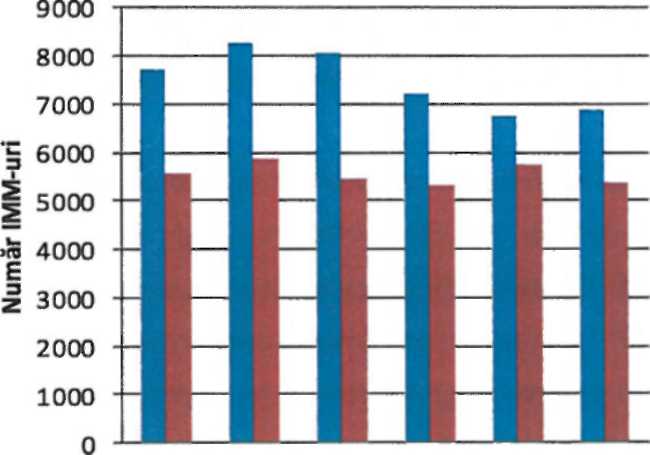 2007   2008   2009   2010   2011   2012Sursa: Oficiul Registrului Comerţului de pe lângă Tribunalul Vâlcea, 2014 Institutul Naţional de Statistică, baza de date Tempo, 201425 Pentru anul 2013 nu sunt diponibile date relevante la nivelul judeţului Râmnicu Vâlcea, cu privire la evoluţia indicatorului analizatAnalizând dinamica numărului de IMM-uri nou create, se observă că în anul 2009 acesta se reduce dramatic, înjumătăţindu-se faţă de valoarea înregistrată în 2008. Tendinţa de scădere se menţine şi în anul 2010 şi indică o reticenţă a populaţiei de a înfiinţa noi societăţi comerciale în condiţiile înăspririi legislaţiei din domeniul fiscal, prin sporirea cotei de impozitare de la 3 la 16% pentru microîntreprinderi şi majorarea taxei pe valoare adăugată cu 5 procente.Totodată, din prelucrarea datelor furnizate de Oficiul Naţional al Registrului Comerţului pe perioada 2008 - 2012, reiese că în anii 2009, 2010 şi 2012 numărul întreprinderilor mici şi mijlocii radiate a devansat numărul întreprinderilor nou înfiinţate, ceea ce implică un regres în nivelul de dezvoltare al firmelor. Criza economică şi diversele măsuri de austeritate fiscal-bugetare, adopate de Guvernul României au frânat dezvoltarea firmelor, astfel încât la sfârşitul anului 2009, un număr de 694 de întreprinderi au dispărut de pe piaţă, fiind radiate.Figura nr. 19      Evoluţia numărului de IMM-uri radiate şi IMM-uri nou înfiinţate la nivelul municipiului Râmnicu Vâlcea (2007-2013)2007    2008    2009    2010    2011    2012    2013IMM - uriînfiin°ate IMM - uri radiateSursa: Oficiul Registrului Comerţului de pe lângă Tribunalul Vâlcea, 2014în ultima perioadă, întreprinderile mici şi mijlocii au reprezentat singurul domeniu care a generat noi locuri de muncă. Din acest motiv, dezvoltarea durabilă a acestui sector trebuie să ocupe un loc important, ca alternativă la restructurarea societăţilor comerciale cu capital majoritar de stat.Deşi rolul întreprinderilor mici şi mijlocii este unul semnificativ pentru asigurarea flexibilităţii economice, cu certitudine nici rolul întreprinderilor mari nu trebuie neglijat. Activele pe care acestea le deţin le conferă avantaje considerabile în materie de costuri unitare de producţie, în ceea ce priveşte accesul la finanţare, precum şi o mai mare forţă de a investi în tehnologie şi cercetare-dezvoltare. întreprinderile mari, cu un număr mai mare de 250 de angajaţi, pot acţiona ca adevăraţi poli de creştere economică. Deşi numărul lor este mai redus în comparaţie cu cel al întreprinderilor mici şi mijlocii, ponderea întreprinderilor mari în forţa de muncă ocupată şi respectiv în cifra de afaceri totală este semnificativă.2.5.2. Servicii pentru dezvoltarea afacerilorPentru a asigura succesul dezvoltării durabile a municipiului, administraţia locală a urmărit dezvoltarea de facilităţi pentru susţinerea şi stimularea mediului de afaceri, prin înfiinţarea de centre de consultanţă şi centre de afaceri. Serviciile profesionale pentru dezvoltarea afacerilor au menirea de a îmbunătăţi competitivitarea agenţilor economici şi prezintă în aria lor de cuprindere servicii precum cele de consultanţă contabilă,expertiză contabilă, evaluare, consultanţă juridică, notarială etc.Centrul de consultanţă în afaceri funcţionează în cadrul Camerei de Comerţ şi Industrie a judeţului Vâlcea şi oferă consultanţă generală de afaceri (pregătirea şi lansarea afacerilor, planificarea strategică şi operativă a afacerii, elaborarea de planuri de afaceri, studii de fezabilitate şi studii de marketing, asistenţă în domeniul relaţiilor internaţionale), consultanţă pentru dezvoltare operaţională (managementul afacerii, strategii de marketing, tehnici de consultanţă, întocmirea planului de afaceri, managementul resurselor umane, tehnici de comunicare, management prin proiecte), consultanţă pentru obţinere de finanţări (elaborarea documentaţiei de obţinere a creditelor, finanţări neramburasabile prin programe europene şi licitaţii internaţionale, asistenţă în redactarea proiectelor pentru obţinerea de finanţări). Centrul de Consultanta în afaceri este situat pe Strada Regina Măria, nr.7, în municipiul Râmnicu Vâlcea, judeţul Vâlcea.Centrul Judeţean Vâlcea de dezvoltare a resurselor umane pentru IMM-uri oferă servicii de consultanţă pentru orientare şi consiliere în domeniul resurselor umane (repartizarea responsabilităţilor, recrutarea, motivarea şi pregătirea personalului, comunicarea organizaţională şi managementul conflictelor, evaluarea performanţei personalului, consiliere şi orientare profesională, legislaţia muncii). Centrul Judeţean Vâlcea de dezvoltare a resurselor umane pentru IMM-uri este localizat în incinta Camerei de Comerţşi Industrie Vâlcea, Strada Regina Măria, nr.7, în municipiul Râmnicu Vâlcea.Centrul de afaceri Flandra-Vâlcea a fost creat cu scopul de a sprijini firmele începătoare, punând la dispoziţia acestoraun sediu modern, servicii de secretariat şi consultanţă diversă (oportunităţi de finanţare, managementul afacerii, tehnici de comunicare, marketing şi accesare pieţe), precum şi logistica necesară pentru a înlesni legăturile cu alţi agenţi economici din Râmnicu Vâlcea, din ţară sau din afara acesteia.Centrul este rezultatul parteneriatului dintre Consiliul Local Râmnicu Vâlcea, Consiliul Judeţean Vâlcea, Camera de Comerţ şi Industrie Vâlcea, Ministerul Comunităţii Flamande şiAgenţia pentru dezvoltare regională din Antwerp. Taxele mari de consultanţă nu au atras însă întreprinzătorii aflaţi la început de drum, iar centrul nu şi-a atins scopul planificat de a deveni un adevărat incubator de afaceri. Centrul de afaceri Flandra este situat pe Strada Drumul Câmpului, nr. 15 A (DN7), Râmnicu Vâlcea, judeţul Vâlcea (Telefon: 0250/ 717818, E-mail: bcfv2000@artelecom.net)Incubatorul Tehnologic şi de Afaceri constituit în cadrul Institutului Naţional de Cercetare Dezvoltare pentru Tehnologii Criogenice şi Izotopice - ICSI Râmnicu Vâlcea facilitează iniţierea şi dezvoltarea de întreprinderi inovative, bazate pe tehnologie avansată, întreprinderile mici şi mijlocii incubate beneficiază de: acces la infrastructura de comunicare, servicii specializate (informare tehnologică, audit tehnologic, exploatarea drepturilor de proprietate intelectuală, informare cu privire la priorităţile naţionale, regionale, locale), servicii de asistenţă (obţinerea de fonduri, identificarea partenerilor, asigurarea accesului la baze de date specializate), servicii de pază şi protocol. Spaţiile incubatorului de afaceri permit găzduirea unui număr de aproximativ 15 societăţi comerciale, care trebuie să aibă ca obiect de activitate unul dintre domeniile acreditate ale incubatorului, capabile să dezvolte activităţi inovative, de preferat prin transferul tehnologic al rezultatelor cercetării efectuate la Institutul Naţional de Cercetare Dezvoltare pentru Tehnologii Criogenice şi Izotopice Râmnicu Vâlcea. în prezent, 8 agenţi economici îşi desfăşoară aici activitatea, ceea ce a condus la crearea de 18 noi locuri de muncă. Incubatorul Tehnologic şi de Afaceri este localizat pe Strada Uzinei, nr. 4, Râmnicu Vâlcea, judeţ Vâlcea(Telefon: 0250 733 890, E-mail: ita@icsi.ro)Centrul de afaceri Oltenia Business Center a fost înfiinţat prin proiectul "Centrul de dezvoltare a serviciilor în afaceri Nord Oltenia " şi oferă întreprinderilor mici şi mijlocii una dintre cele mai complexe game de servicii de business din municipiu: spaţii de birouri, săli de conferinţă, lobby clienţi, recepţie, organizare de evenimente, prezentări şi terenuri de sport. în prezent, clădirea este ocupată în proporţie de 93% de 14 agenţi economici, care odată cu stabilirea sediului în centrul de afaceri au generat 30 de noi locuri de muncă. Proiectul a fost finanţat prin Programul Operaţional Regional 2007-2013, în cadrul Axei prioritare 4, Domeniul Major de Intervenţie 4.1 - "Dezvoltarea durabilă a structurilor de sprijin a afacerilor de importanţă regională şi locală", având o valoare totală de 7.908.942 lei la nivelul anului 2012, din care cofinanţarea de la Uniunea Europeană a fost de 4.103.412 lei. Centrul de dezvoltare în afaceri Nord Oltenia a adus o serie întreagă de beneficii mediului de afaceri din municipiul Râmnicu Vâlcea şi a reuşit să atingă obiectivul strategic al programului Regio,  respectiv sprijinirea unei dezvoltări economico-sociale durabile şi echilibrate teritorial, cu accent pe sprijinirea dezvoltării durabile a polilor urbani de crştere, îmbunătăţitrea mediului de afaceri şi a infrastructurii de bază.Centrul de afaceri Oltenia Business Center este situat pe Bulevardul Dem Rădulescu, nr. 32, Râmnicu Vâlcea, Judeţul Vâlcea (Telefon: 0758 117 717).Centrul Multifuncţional pentru Sprijinirea Afacerilor a fost inaugurat în august 2012.Complexul de afaceri dispune de spaţii pentru birouri şi săli de conferinţe, o parcare cu 34 de locuri şi un număr de 36 de angajaţi. Proiectul a fost finanţat prin Programul Operaţional Regional 2007-2013, în cadrul Axei Prioritare 4 - "Sprijinirea mediului de afaceri regional şi local", Domeniul Major de Intervenţie4.1- "Dezvoltarea durabilă a structurilor de sprijinire a afacerilor de importanţă regională şi locală".Obiectivul general al proiectului îl constituie dezvoltarea economico-socială locală prin atragerea de investiţii directe şi crearea de locuri de muncă. Contractul de finanţare a fost semnat în iunie 2011, iar valoarea totală a proiectului s-a ridicat la 7.908.942,06 lei, din care cofinanţarea de la Uniunea Europeană a fost de 3.667.425,50. Centrul de afaceri este situat pe Stranda Ştrandului, nr.6, în municipiul Râmnicu Vâlcea.Structurile de sprijinire a afacerilor, fie că sunt reprezentate de centre de consultanţă sau incubatoare de afaceri, reprezintă factori vitali pentru creşterea atractivităţii municipiului ca locaţie pentru investiţii în activităţi economice şi sociale, şi, în acelaşi timp, un instrument esenţial pentru impulsionarea mediului de afaceri local şi regional.2.5.3 Activităţi economice desfăşurate în municipiul Râmnicu Vâlcea Complexitatea şi viteza de schimbare a condiţiilor macroeconomice din ultimii ani au modificat semnificativ evoluţia afacerilor în majoritatea sectoarelor de activitate, lansând o nouă provocare pentru mediul de afaceri - găsirea unor metode eficiente de răspuns la factorii de risc externi. în plus, concurenţa economiiilor dezvoltate din alte state membre ale Uniunii Europene s-a intensificat, în condiţiile în care acestea investesc masiv în cerecetare-dezvoltare şi inovare, pentru a-şi plasa industriile pe o poziţie superioară în clasamentul economic european. Acest lucru a exercitat o presiune puternică asupra competitivităţii anumitor ramuri ale economiei naţionale, care se confruntă nu doar cu efectele recesiunii economice, ci şi cu provocările generate de adaptarea proceselor de producţie şi a produselor la noile tehnologii.Contextul actual în care se plasează municipiul Râmnicu Vâlcea din punct de vedere economic este acelaşi în care evoluează economia naţională, marcată de un declin prelungit, dar care a cunoscut începând cu anul 2013 o uşoară redresare şi evoluţie pozitivă.în cuprinsul acestui subcapitol este prezentată analiza comparativă a evoluţiei cifrei de afaceri şi a productivităţii muncii pentru cele mai reprezentative companii care operează pe piaţa locală. Această analiză a fost considerată oportună din pricina lipsei unui set complet de informaţii din surse publice care să conducă la o caracterizare exhaustivă a mediului economic de la nivelul municipiului.Deşi sectorul industrial este reprezentat de un număr mic de unităţi economice, spre deosebire de sectorul serviciilor, acesta înregistrează cea mai mai însemnată cifră de afaceri şi concentrează cel mai mare număr de angajaţi.Compania Oltchim, un important fabricant de produse chimice la nivel regional şi chiar naţional, se detaşează de celelalte întreprinderi din sectorul industrial prin nivelul ridicat al cifrei de afaceri, care însă s-a diminuat dramatic începând cu anul 2012, înjumătăţindu-se faţă de valorile înregistrate în anul precedent, ca urmare a situaţiei financiare dificile pe care a traversat-o.Sectorul serviciilor se plasează pe poziţia a doua în ierarhia domeniilor care înregistrează cea mai mare cifră de afaceri, după industrie, fiind bine reprezentat de un număr important de agenţi economici activi. Societatea cu cel mai rdicat nivel al încasărilor în anul 2013 a fost Annabella S.R.L, având ca obiect de activitate comerţul cu amănuntul. Per ansamblu, analizând dinamica cifrei de afaceri din punct de vedere valoric pentru cele mai reprezentative companii din domeniul serviciilor, se observă că aceasta a avut o tendinţă ascendentă în perioada 2008-2013, sfidând efectele recesiunii economice.Figura nr. 20     Cifra de afaceri înregistrată de cele mai importante companii din municipiul Râmnicu Vâlcea, pe domenii de activitate, în preţuri curente, în perioada2008-2013Natura Magi SRL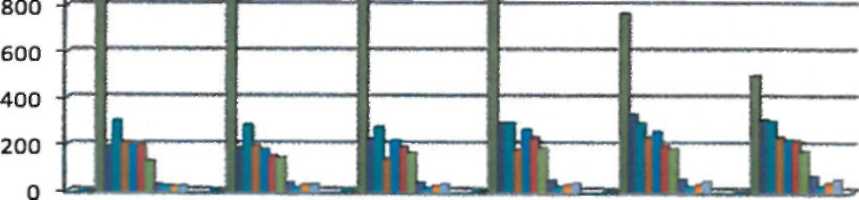 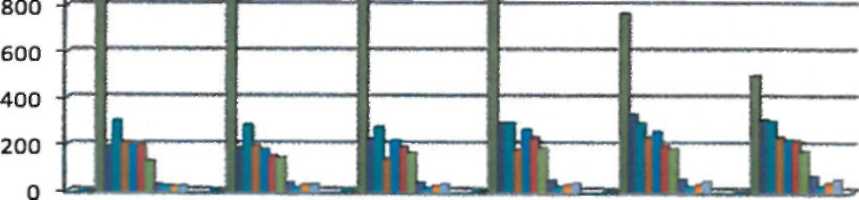 IrinitaSRL » OlchimS.AUzinele Sodice Govora S. AVel Pitar S.AVNmarS.ABoromir Ind S.R.LŞapte Spice S.AAnnabella S.R.LDiana Corn S.R.L a Comchim Chemical S.R.LPrelchim S.R.LSursa: Ministerul Finanţelor Publice, 2014Productivitatea muncii pentru cele mai importante firme din Râmnicu Vâlcea a fost calculată ca raport între cifra de afaceri şi numărul mediu de salariaţi. După cum se poate observa, în perioada analizată, cea mai ridicată productivitate a muncii a fost înregistrată de companiile din sectorul industrial, la polul opus aflându-se agenţii economici care activează în agricultură. De aici rezultă o eficienţă mai crescută a muncii depuse de salariaţii din industrie, reprezentând un element de competitivitate pentru firmele care activează în domeniu.Figura nr. 21     Productivitatea medie a muncii înregistrată de cele mai importante companii din municipiul Râmnicu Vâlcea, pe domenii de activitate (2008-2013)100080060040020012002011201201320082009	2010Natura Magi SRL Irinita SRL OlchlmS.AUzinele Sodice Govora S.A Vel Pitar S.A VilmarS.A Boromir Ind S.R.L Şapte Spice S.A Annabella S.R.L Diana Corn S.R.L Comchim Chemical S.R.L Prelchim S.R.LSursa: Date prelucrate Ministerul Finanţelor, 2014Din perspectiva activităţilor economice desfăşurate, judeţul Vâlcea se remarcă printr-un profil eminamente industrial-agrar, zonei urbane fiindu-i specifice sectoarele secundare şi terţiare (industrie şi servicii), în timp ce sectorul agrar este bine reprezentat în mediul rural prin pomicultură şi cultura legumelor şi a cerealelor.AgriculturaAgricultura constituie una dintre ramurile economice care prezintă un potenţial de dezvoltare însemnat, bazându-se pe un fond funciar agricol important ce poate asigura furnizarea materiilor prime pentru întreprinderile care activează în industria alimentară. Divizarea teritoriului municipiului Râmnicu Vâlcea în funcţie de modul de utilizare a acestuia indică o pondere a suprafeţei agricole de 37,97% din total, structurată conform bilanţului teritorial din figura alăturată.Figura nr. 22     Modul de folosire a terenului agricol în municipiul RâmnicuVâlceaîn anul 2013Arabil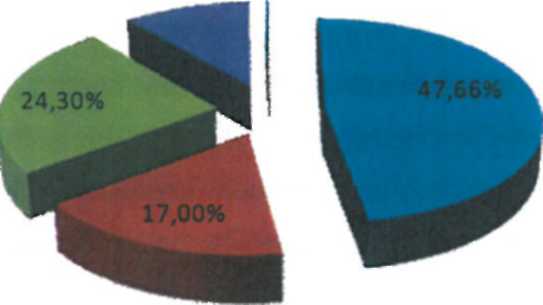 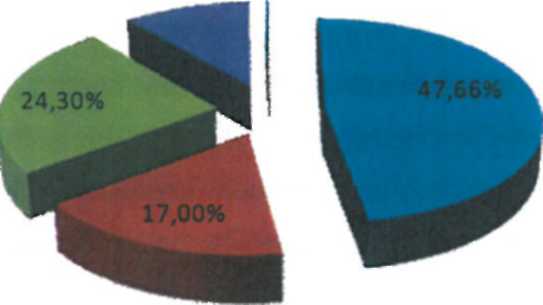 Livezi oj pepiniere pomicolePă°uni■	Fâne°e ■ViiSursa: Institutul Naţional de Statistică, baza de date Tempo, 2014Se remarcă faptul că la nivelul întregii zone agricole menţionate, suprafaţa arabilă are ponderea cea mai ridicată (47,66%), urmată de păşuni şi livezi, explicând astfel specializarea industriei alimentare pe segmente precum panificaţia şi producţia de conserve din legume şi fructe.IndustriaStructura şi repartizarea activităţilor industriale la nivelul municipiului Râmnicu Vâlcea a fost determinată de amplasarea geografică, dar si de tipul şi varietatea resurselor naturale de care dispune judeţul Vâlcea.Dacă pană în anii '90 industria juca un rol important în dezvoltarea economiei locale, fiind principalul pol de concentrare a locurilor de muncă, în prezent, industria municipiului Râmnicu Vâlcea se confruntă cu o competitivitate scăzută a produselor realizate din cauza tehnologiilor învechite utilizate, dar şi cu un management defectuos, lipsit de iniţiativă şi motivaţie.La nivel local, populaţia ocupată în industrie se cifra în 2012 la 13.796 persoane, ceea ce reprezenta 35,49% din numărul total de salariaţi ai municipiului, cu 2.436 persoane mai puţin comparativ cu anul 2008. în ultimii ani, industria a devenit principala ramură generatoare de şomaj, ca urmare a închiderii unor capacităţi de producţie şi a disponibilizării unui număr important de salariaţi.Economia locală este preponderent influenţată de existenţa marilor agenţi economici de pe platforma chimică Râmnicu Vâlcea.a)	Industria chimică este reprezentată de societăţile comerciale Oltchim S.A., Uzinele
Sodice S.A. şi S.C. Resin S.R.L.S.C. Oltchim S.A. este una dintre cele mai importante companii de produse chimice anorganice din România, aflându-se în prezent în proces de privatizare. Dacă până în anul 2007 situaţia financiară a combinatului a fost una stabilă, decizia Petrom S.A. de a înceta activitatea secţiei Arpechim, principalul furnizor de materie primă, a determinat Oltchim S.A. să funcţioneze la subcapacitate şi să înregistreze pierderi majore. S.C Uzinele Sodice S.A. este cel mai mare producător de substanţe sodice din România. A fost înfiinţată în anul 1959 sub denumirea de Uzina de Sodă Govora, iar începînd cu anul 2007 a început să fie controlată de grupul polonez Ciech Chemical Group, cu o participaţie de 92,91% din capitalul social.Spre deosebire de Oltchim S.A, Uzinele Sodice S.A. funcţionează în prezent la capacitate maximă, mai mult de 80% din producţie fiind orientată către pieţele externe din aproape 80 de ţări.Industria alimentară este recunoscută în principal prin fabrica de conserve de la Râureni. Râureni este unul dintre cele mai cunoscute branduri româneşti, fabrica având o tradiţie de mai mult de 40 de ani în producerea conservelor de legume-fructe şi a sucurilor naturale. Exporturile fabricii Râureni au o cota de 10% din întreaga producţie şi se îndreaptă către ţări precum Germania, Austria, Italia, Spania, Anglia, Canada.Industria de morărit şi panificaţie este reprezentată de unităţi noi, cu capital privat precum S.C Velpitar S.A. şi S.C. Boromir Ind S.R.LGrupul Vel Pitar este liderul pieţei româneşti a produselor de panificaţie şi morărit, deţinând 13 centre de producţie în 11 judeţe din ţară şi în Bucureşti şi o reţea însemnată de magazine în marile oraşe din România.Societatea Boromir a luat naştere în anul 1994, sub numele de S.C. BOROMIR IND Râmnicu Vâlcea, având ca obiect principal de activitate achiziţia, prelucrarea cerealelor, precum şi valorificarea superioară a făinurilor prin secţiile proprii de panificaţie şi patiserie. Societatea dispune de o reţea de magazine specializate "Boromir Pan Cafe" acestea constituind un proiect lansat în aprilie 2008, bazat pe re-branduirea tradiţionalelor brutării Boromir existente în oraşul Râmnicu Vâlcea încă din anul 1996.d)	Industria constructoare de maşini este reprezentată de unităţi economice care produc
echipamente pentru industria petrochimică, producătoare de autovehicule şi elemente
hidraulice, atât pentru piaţa internă, cât şi pentru cea externă. Cele mai importante
companii din municipiul Râmnicu Vâlcea care opererează pe piaţa costrucţiilor de maşini
sunt: S.C. Vilmar S.A şi S.C. Wipro Infrastructure Engineering Râmnicu Vâlcea S.A. şi S.C Protectchim S.A.S.C Vilmar S.A este o societate privată cu 100% capital străin, fiind cea mai importantă fabrică a companiei Genoyer S.A. Vitrolles - Franţa, acţionarul său principal. Vilmar S.A. este localizată pe o suprafaţă de 24,94 hectare, în zona industrială sudică a oraşului Râmnicu Vâlcea. Societatea Genoyer are filiale industriale şi comerciale în aproape toată lumea, fapt ce asigură suportul relaţional, financiar şi logistic pentru promovarea produselor Vilmar pe toate pieţele lumii.Societatea S.C. Wipro Infrastructure Engineering Râmnicu Vâlcea S.A.şi-a lansat producţia în anul 1981, remarcându-se ca o întreprindere ale cărei produse erau destinate în special pieţelor externe (se exportă 60% din produse) din ţări precum: Italia, Germania, SUA, Istrael, Anglia, Canada şi Iran. în prezent întreprinderea numără 310 angajaţi şi o cifră de afaceri de aroximativ 3 mii euro.e)	Industria de prelucrare a lemnului s-a dezvoltat în mod deosebit, având în vedere
materia primă existentă atât la nivelul municipiului Râmnicu Vâlcea, ce dispunea de o
suprafaţă însemnată ocupată cu păduri şi alte terenuri cu vegetaţie forestieră - 3254 ha26, în
anul 2013, cât şi la nivelul zonelor din proximitatea municipiului. în totalul teritoriului
administrativ al judeţului, suprafaţa ocupată de păduri şi alte terenuri cu vegetaţie forestieră
deţine o pondere de 36,34%.S.C. Cozia Forest S.A. Râmnicu Vâlcea este rezultatul unei activităţi de peste 130 de ani în domeniul forestier, remarcându-se ca unul dintre cei mai importanţi producători de cherestea şi parchet din lemn masiv din România. A fost înfiinţată prin hotărârea Guvernului României nr. 15 din 1994, rezultând din fuziunea a două sucursale componente ale Regiei de Exploatare a Lemnului Bucureşti- SEPPL şi STTL Râmnicu Vâlcea.f)	Industria uşoară este bine reprezentatăprinfabrici producătoare de încălţăminte
şiîmbrăcăminte din piele şi înlocuitori, textile şi materiale neţesute etc. Agenţii economici
mai importanţi din acest domeniu sunt S.C. Favil S.A. şi S.C Minet S.A.S.C. Favil S.A. este o societate comercială înfiinţată în anul 1982, având o experienţă îndelungată în producerea şi vânzarea firelor de bumbac şi tip bumbac şi a aţei de cusut din bumbac şi sintetice.26 Institutul Naţional de Statistică, baza de date Tempo, 2014S.C. MINET S.A. Râmnicu Vâlcea, înfiinţată în anul 1983, este una din societăţile etalon ale industriei uşoare din România, fiind cel mai important producător de textile neţesute din ţară. De la înfiinţare şi până în prezent, societatea a dezvoltat o gamă largă de produse precum: vate voluminoase destinate industriei confecţiilor şi mobilei; articole insonorizante, destinate industriei autoturismelor; geotextile, destinate construcţiei şi reabilitării de drrnuri etc.Parcuri industrialeConform Ordonanţei de Guvern nr. 65/2001, parcul industrial desemnează zona delimitată în care se desfăşoară activităţi economice, de cercetare ştiinţifică şi/sau de dezvoltare tehnologică, cu acces la drum naţional sau european, cu o suprafaţă de cel puţin 10 ha care să se afle în proprietatea sau în folosinţa agentului economic ce solicită titlul de parc industrial, pe o perioadă de cel puţin 30 de ani.Constituirea parcurilor industriale atrage după sine o serie de facilităţi pentru societatea administrator: scutirea de la plata unor taxe; deducerea din profitul impozabil a unei cote de 20% din valoarea investiţiilor realizate în parcul industrial pentru agenţii economici care realizează astfel de investiţii în construcţii pentru transportul şi distribuţia energiei electrice, a energiei termice, a gazelor naturale şi a apei; amânarea plăţii taxei pe valoare adăugată pentru materialele şi echipamentele necesare realizării sistemului de utilităţi, pe perioada de desfăşurare a investiţiei.Parcul industrial zona baraj sud - Staţia de epurare a fost înfiinţat în anul 2005 şi esteamplasat în municipiul Râmnicu Vâlcea, la vest de lacul de acumulareRâureni, la km 196 al DN 67.Terenul unde se situează parcul industrial a fost concesionat pe o perioadă de 49 de ani, iar unităţile industriale create beneficiază de utilităţi la standarde europene, finanţate exclusiv de municipiul Râmnicu Vâlcea: drumuri şi sistematizare verticală, alimentare cu energie electrică, alimentare cu apă şi canalizare (alimentare cu apă, canalizare menajeră, canalizare pluvială), alimentare cu gaze naturale şi racord de telefonie şi cablu TV.Valoarea totală a investiţiei s-a ridicat la 6,98 mii. lei cu TVA inclus, în preţuri comparabile anului 2005.Platforma Industrială Râmnicu - Vâlcea Sud - găzduieşte pe suprafaţa sa patru agenţi economici importanţi, al căror profil a fost descris în rândurile de mai sus:•	S.C Oltchim S.A.- companie cu capital majoritar de stat (53%), aflată în prezent în insolvenţă;S.C. Vilmar S.A. - societate privată cu capital integral străin;S.C. Uzinele Sodice Govora - Ciech Chemical Group S.A., unitate cu capital majoritar privat;• S.C. CET Govora S.A. - societate cu capital 100% de stat, al cărei unic acţionar este Judeţul Vâlcea prin Hotărârea de Guvern 1005/2002, situată sub administrarea Consiliului Judeţean Vâlcea.ConstrucţiileSectorul construcţiilor a înregistrat în ultimii ani un regres continuu, tendinţă manifestată atât la nivel naţional, cât şi la nivelul municipiului Râmnicu Vâlcea. Această scădere se explică prin efectul conjugat a cel puţin doi factori: reducerea accesului pentru întreprinzători la sursele de finanţare şi cadrul legislativ nefavorabil, care au descurajat investiţiile străine şi autohtone.în anul 2012 populaţia ocupată în domeniul construcţiilor era de 3.139 de persoane, cu 28% mai puţin comparativ cu începutul perioadei analizate, respectiv anul 2007. Activitatea de construcţii se remarcă printr-o scădere abruptă în anul 2010, când numărul de salariaţi s-a înjumătăţit faţă de anul precedent, tendinţă explicată prin criza declanşată la nivelul pieţei imobiliare.Dacă până în anul 2009 lucrările de construcţii de locuinţe finanţate din fonduri publice reprezentau aproape jumătate din totalul locuinţelor finalizate, începând cu 2010 numărul acestora s-a redus semnificativ, ca urmare a demarării procesului de corectare a deficitului bugetar şi de ajustare a cheltuielilor publice, fapt care a determinat restrângerea şi amânarea investiţiilor efectuate de administraţia publică. Figura nr. 23 Evoluţia construcţiilor de locuinţe terminate, clasificate pe tipuri de finanţare, la nivelul municipiului Râmnicu Vâlcea (2007-2013) infrastructuri edilitare (extindere reţele distribuţie apă potabilă şi canalizare, reabilitare reţele termice, extindere reţea gaze naturale etc), locuinţe sociale pentru familiile cu venituri modeste, cămine de bătrâni, modernizări de clădiri.Evoluţia sectorului construcţiilor va fi determinată în anii următori de dezvoltarea economico - socială a municipiului. Deciziile legate de investiţii şi mărimea fondurilor alocate de autorităţile centrale şi locale, alături de schimbările intervenite pe piaţa terenurilor şi migraţia externă a forţei de muncă vor reprezenta factori de influenţă semnificativi pentru relansarea acestei ramuri.Sectorul serviciilorSimilar repartizării naţionale, în numărul de unităţi economice regionale active care prestează diferite tipuri de servicii, ponderea majoritară este deţinută de sectorul comercial (48,29%), urmat de transport (16,48%) şi hoteluri şi restaurante (9%)27. Un număr mai mic de agenţi economici sunt activi în domeniile informaticii şi al activităţilor financiare, recreative, al tranzacţiilor imobiliare, al cercetării, dezvoltării şi inovării, dar prin intermediul lor se diversifică gama tipurilor de servicii existente la nivel local.Structura sectorului terţiar în municipiul Râmnicu Vâlcea la nivelul anului 2013 scoate în evidenţă, din punct de vedere al populaţiei ocupate, o predominanţă a activităţii de comerţ care concentrează 30,57% din totalul numărului de angajaţi în sectorul serviciilor şi 16,88% din numărul mediu al salariaţilor din oraş.28Serviciile reprezintă aşadar un sector bine dezvoltat în municipiul Râmnicu Vâlcea, totalizând un număr de 21.46629 de angajaţi şi situându-se astfel pe locul al doilea în ierarhia absorbţiei de forţă de muncă a oraşului.La nivelul muncipiului Râmnicu Vâlcea funcţionează începând cu anul 2006 un centru comercial de tip „mall", primul de acest fel din regiunea Sud Vest Oltenia, acesta reprezentând o investiţie importantă care a contribuit la dezvoltarea sectorului comerţului.2.5.4. Activitatea de cercetare27	Date prelucrate Institutul Naţional de Statistică, baza de date TEMPO, 201428	Date prelucrate Fişa localităţii Râmnicu Vâlcea, 201429	Date preluate din Fişa localităţii Râmnicu Vâlcea, 2014Cercetarea ştiinţifică şi inovarea reprezintă factori cheie pentru sporirea competitivităţii agenţilor economici, mai ales în condiţiile unei pieţe dominate de concurenţă. Conform definiţiei date de Institutul Naţional de Statistică, întreprinderile inovatoare sunt întreprinderile care au lansat pe piaţă produse (bunuri sau servicii) noi sau semnificativ îmbunătăţite sau au introdus procese noi sau semnificativ îmbunătăţite sau noi metode deorganizare sau de marketing. întreprinderile inovatoare acoperă toate tipurile de inovaţii: inovaţii de produs, de proces, de metode de organizare sau de metode de marketing, precum şi întreprinderile cu inovări nefinalizate sau abandonate şi se referă la întreprinderile active. Conform Comisiei Europene, în anul 2013 România a fost inclusă în categoria ultimelor şapte state europene privind cel mai scăzut grad al inovării, în categoria inovatorilor modeşti alături de Polonia, Bulgaria, Lituania şi Letonia.în general, la nivel naţional este cunoscutăcapacitatea scăzută de finanţare şi interesul redus al agenţilor economici pentru activităţile de cercetare dezvoltare şi inovare, atât pentru cele proprii, cât şi pentru cele desfăşurate în parteneriat cu instituţiile de profil, precum şi capacitatea redusă de transfer şi implementare a rezultatelor obţinute în urma cercetării. Investiţiile în tehnologie sunt realizate în mare parte de investitorii străini şi nu prin efort local, iar principalul factor de competitivitate al întreprinzătorilor români nu este gradul avansat de inovare al tehnologiilor, ci costurile operaţionale scăzute.în ceea ce priveşte cercetarea ştiinţifică, la nivelul municipiului Râmnicu Vâlcea există două unităţi importante de profil, reprezentate de Institutul Naţional de Cercetare - Dezvoltare pentru Tehnologii Criogenice şi Izotopice (unicul de acest tip din ţară) şi Staţiunea de Cercetare Dezvoltare pentru Pomicultură Vâlcea (SCDP Vâlcea).Institutul National de Cercetare - Dezvoltare pentru Tehnologii Criogenice şi Izotopice (ICSI) Râmnicu Vâlcea are ca obiect de activitate cercetarea ştiinţifică, dezvoltarea tehnologică şi inovarea, cu valorificarea rezultatelor prin transfer tehnologic şi servicii de specialitate. Infrastructura de cercetare-dezvoltare a institutului cuprinde:•	Instalapa "Pilot experimental pentru separarea tritiului şi deuteriului"•	Departamentul de Cercetare - Dezvoltare şi Transfer, care reuneşte principalele laboratoratoare analitice ce au ca obiectiv furnizarea de informaţii ştiinţifice şi foloseşte capacitatea instrumentală ca suport pentru mai multe direcţii de cerctare grupate sub denumirea " Mediu, Calitatea Vieţii şi Siguranţa Alimentară". Până în prezent, departamentul a înregistrat la OSIM30 opt brevete de invenţieOficiul de Stat pentru Invenţii şi Mărci•	CentrulNational de Hidrogen şi Pile de Combustie este orientat către găsirea unor soluţii alternative de producere a energiei nepoluante la un preţ scăzut, în conformitate cu direcţiile strategice de dezvoltare a Comunităţii Europene, şi dezvoltă o activitate ce cercetare în domeniul producerii, stocării şi aplicaţiilor hidrogenului la pilele de combustibil.•	Laboratorul de Temperaturi Joase CRYO-HY a fost înfiinţat prin proiectul „CRYO-HY: Dezvoltarea infrastructurii de cercetare dezvoltare a ICSI prin crearea unui laborator de temperaturi scăzute pentru aplicaţii energetice ale fluidelor criogenice", finanţat prin Programul Operaţional Sectorial Creşterea Competitvităţii Economice, Axa prioritară 2, Operaţiunea 2.1.2 "Dezvoltarea infrastructurii CD existente şi crearea de noi infrastructuri CD (laboratoare, centre de cercetare)". Valoarea totală a proictului a fost de 61.838.231 lei, cofinanţat cu suma de 44.215.000 lei de Uniunea Europeană prin Fondul European de Dezvoltare Regională, şi cu suma de 5.785.000 lei de către Guvernul României.Incubatorul Tehnologic şi de Afaceri este o entitate de inovare şi transfer tehnologic, constituită în cadrul ICSI Râmnicu Vâlcea cu scopul de a stimula inovarea şi de a facilita introducerea în circuitul economic a rezultatelor cercetării.Staţiunea de Cercetare Dezvoltare pentru Pomicultură Râmnicu Vâlcea are ca obiectiv relansarea şi modernizarea pomiculturii din regiunea Oltenia şi alinierea acestui domeniu, în plan ştiinţific şi economic, la cerinţele comunitare, asigurând totodată competitivitatea produselor pomicole pe pieţele internaţionale. Staţiunea asigură baza ştiinţifică, biologică şi tehnică pentru cercetarea în domeniul pomicol, susţinând pregătirea şi formarea profesională a studenţilor, masteranzilor şi doctoranzilor din acest domeniu. Rezultatele obţinute din activitatea de cercetare au constat în:•	Conservarea resurselor genetice -1408 accesiuni în banca de gene31;•	Gestionarea variabilităţii genetice prin programe de ameliorare - 32.350 de hibrizi şi mutanţi;•	Crearea şi omologarea şi/sau brevetarea de soiuri noi - 39 de soiuri noi, dintre care 16 au fost brevetate.•	Inovarea în tehnologie şi /sau verigi tehnologice (înmulţirea nucului prin altoire, înmulţirea alunului prin marcotaj32, cultura plantelor energetice de tip Short Rotation Coppice33 etc).31	Depozite de material genetic, conservat sub formă de stocuri de seminţe, colecţii in vitro de celule şi ţesuturi etc.32	înmulţire vegetativă a plantelor prin marcote33	Culturi de plante cu randamente ridicate de biomasăDezvoltarea economiei locale depinde într-o bună măsură de gradul de inovare al agenţilor economici din teritoriu. Realitatea a dovedit însă, că institutele de cercetare- dezvoltare active pun accent pe cercetarea fundamentală, în detrimentul celei aplicative, care de multe ori rămâne la nivel teoretic, fără a fi inclusă în procesul de transfer tehnologic, astfel încât produsul rezultat de pe urma cercetării să fie multiplicat în serie şi comercializat. Se impune astfel necesitatea unei cercetări aplicative cu finalitate în economia de piaţă, pentru a aduce un plus de competitivitate, o mai mare valoare adăugată şi a contribui în cele din urmă la o creştere economică reală.2.6. Sănătate şi servicii socialeîn municipiul Râmnicu Vâlcea asistenţa medicală este organizată pe trei nivele:asistenţa primară (cabinete medicale de medicină familială individuale, comasate sau asociate, dispensare teritoriale, dispensare şcolare şi de întreprindere, respectiv cabinete şi unităţi specializate ca farmacii, cabinete stomatologice şi staţii de salvare);asistenţa ambulatorie de specialitate (spitale, centre de diagnostic şi tratament, centre de specialitate, policlinici etc);asistenţa medicală în unităţi medicale cu paturi (spitale judeţene şi alte unităţi medicale sau medico-sociale şi centre de sănătate cu paturi).Analiza informaţiilor calitative cu privire la sistemul de sănătate a fost completată de o analiză cantitativă prin prisma următorilor indicatori statistici: unităţi sanitare pe categorii şi personal medico-sanitar pe categorii.2.6.1. Sistemul de sănătateSistemul de sănătate este reprezentat, la nivelul municipiului Râmnicu Vâlcea, de o infrastructură medicală dezvoltată, care oferă toată gama de servicii medicale, începând cu servicii de medicină preventivă şi până la asistenţă spitalicească de nivel judeţean.Serviciile medicale din sectorul public acoperă o paletă mai largă de nevoi medicale. Prin comparaţie, sectorul privat, care activează cu un număr mai redus de servicii sanitare, are un număr de unităţi mult mai mare, asigurând astfel tratarea unui număr mai mare de pacienţi. Sistemul privat trebuie privit ca un complement al sistemului public, a cărui dezvoltare ar trebui încurajată, tocmai pentru a optimiza asistenţa medicală oferită populaţiei.Comparativ cu situaţia la nivel de judeţ, în Râmnicu Vâlcea unităţile sanitare sunt bine reprezentate, astfel că peste 88 procente din cabinetele medicale şcolare, 75 procente din policlinici, 67 procente din cabinetele stomatologice individuale şi 66,7 procente din laboratoarele medicale existente în judeţul Vâlcea, se găsesc pe teritoriul municipiului Râmnicu Vâlcea.Privită în dinamică (perioada 2007 - 2013), infrastructura sistemului medical din municipiul Râmnicu Vâlcea prezintă următoarele evoluţii:-	creşterea numărului de unităţi spitaliceşti existente la nivel de municipiu, astfel, pe lângă serviciile oferite de Spitalul Judeţean de urgenţă Vâlcea, care a preluat fostul Spital de Obstetrică Ginecologie Râmnicu Vâlcea, desfiinţat în 2011, locuitorii municipiului pot beneficia şi de serviciile unui spital privat, Balneomed Center, inaugurat în mod oficial în iulie 2014;-	scăderea numărului de creşe în ultimii 2 ani;-	reducerea numărului farmaciilor în sistem public, concomitent cu creşterea numărului acestora în sistem privat;creşterea numărului cabinetelor medicale de specialitate în sistem privat (exceptând anul 2013);reducerea numărului cabinetelor stomatologice în sistem public şi evoluţia oscilantă în cel privat (cu diferenţă netă în favoarea celui privat); sistemul privat s-a dezvoltat şi prin accesarea de fonduri nerambursabile prin POR DMI 4.3 "Sprijinirea dezvoltării microîntreprinderilor", cu finanţare integrală a echipamentelor (apelul de proiecte lansat în anul 2011).Unităţile sanitare cu cele mai dinamice evoluţii în ultimii ani sunt prezentate în graficele următoare:Figura nr. 24     Unităţi sanitare (proprietate privată) pe categorii la nivelul municipiului20072008 : 20092010■	2011 2012- 2013Sursa: Institutul Naţional de Statistică, baza de date TEMPO, 2014Râmnicu Vâlcea (2007 - 2013)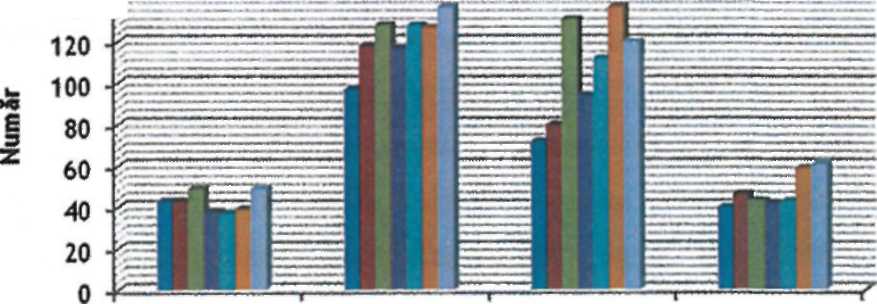 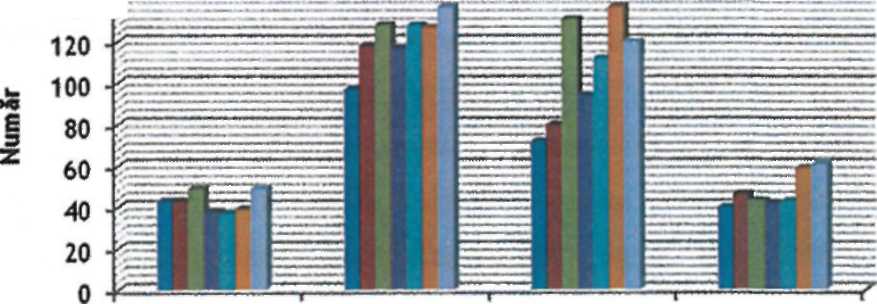 Figura nr. 25      Unităţi sanitare (proprietate publică) pe categorii la nivelul municipiului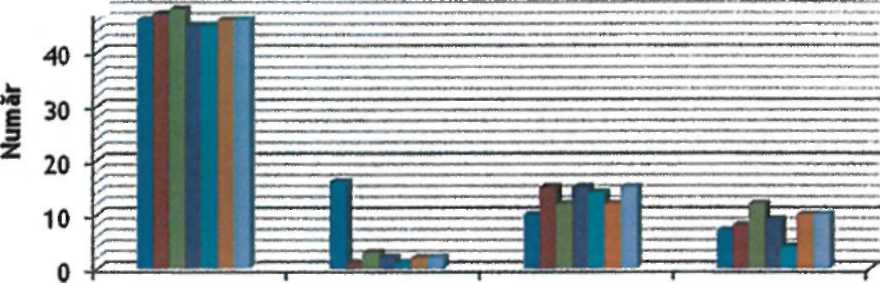 Râmnicu Vâlcea (2007 - 2013)200720082009201020112012 B2013Cabinete stomatologice (individuale) -proprietate publicaAlte tipuri de cabinete medicale -proprietate publică50 -¿Laboratoare medicale -proprietate publicăCabinete medicale individuale (de familie)-proprietate publicăSursa: Institutul Naponal de Statistică, baza de date TEMPO, 2014Analizând repartiţia personalului sanitar pe cele două sectoare (public şi privat), se observă că sectorul public este mai bine reprezentat în ceea ce priveşte numărul medicilor şi al personalului sanitar mediu. Personalul medical este prezent în număr mai mare în cadrul sectorului public comparativ cu cel privat şi datorită faptului că aceste cadre medicale lucrează în unităţi medicale cu o capacitate de peste 1.200 de locuri (de tipul spitalului municipal) la care se adaugă serviciile în regim ambulatoriu. Sectorul privat este în general echilibrat reprezentat pe toate categoriile de personal sanitar, predominând stomatologii şi farmaciştii. De altfel, sectorul privat a reuşit să se impună în domeniile stomotologic şi farmaceutic datorită slabei reprezentări a acestora în sectorul public. De asemenea, starea de sănătate a populaţiei şi obişnuinţa unor pacienţi de a se trata deseori fără consultaţie medicală prealabilă, a dus la dezvoltarea sectorului farmaceutic privat.ACZ ConsultingFonduri structurale * Figura nr. 26Personal medico-sanitar pe categorii la nivelul judeţului Vâlcea şi municipiului Râmnicu Vâlcea (anul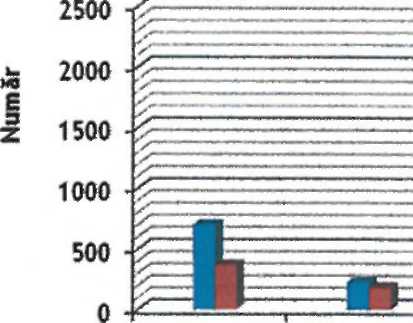 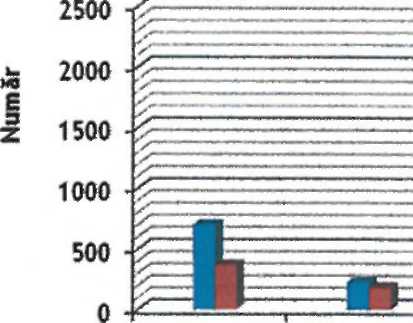 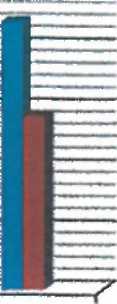 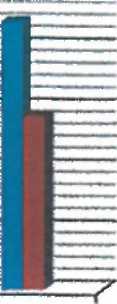 2013)Medici     Stomatologi  Farmacişti    Personalmediu sanitarSursa: Institutul Naponal de Statistică, baza de date TEMPO, 2014Raportat la judeţul Vâlcea, personalul medical este bine reprezentat la nivelul municipiului Râmnicu Vâlcea: 52,8 procente în cazul numărului total de medici, 26 procente în cazul medicilor de familie, 79 procente în cazul stomatologilor, 48,8 procente în cazul farmaciştilor şi 64,9 procente în cazul personalului mediu sanitar.Analizat în evoluţie, personalul medico - sanitar din municipiu înregistrează o scădere în ultimii ani la aproape toate categoriile, exceptând stomatologii şi farmaciştii.La nivelul municipiului Râmnicu Vâlcea, principalii furnizori de asistenţă medicală spitalicească şi asistenţă medicală de urgenţă sunt:Unitatea de Primiri Urgenţe a Spitalului Judeţean de Urgenţă Vâlcea, dotată şi organizată la standarde europene;Un spital la nivel judeţean, Spitalul Judeţean de Urgenţă Vâlcea, cu 1203 paturi, cu 27 secţii, deservite de 138 medici, cu un ambulatoriu integrat şi cu 26 cabinete de specialitate. Se remarcă şi serviciile de asistenţă medicală de recuperare (medicină fizică şi balneologie) a secţiei de Recuperare Medicină Fizică şi Balneoterapie din cadrul Spitalului Judeţean de Urgenţă Vâlcea, secţie cu 40 de paturi;începând cu anul 2014, în municipiu funcţionează primul spital privat din Oltenia, Balneomed Center, inaugurat în luna iulie. Dotările includ un ecograf de înaltă performanţă 4D, un aparat neuroaudioscreen pentru copii, sugari şi nou-născuţi şi un aparat de tratament cu unde de şoc pulsate.Clinica Renamed de dializă, înfiinţată în anul 2010.Ca principale dificultăţi în funcţionarea sistemului de sănătate din municipiul Râmnicu Vâlcea se remarcă slaba dotare cu aparatură performantă pentru diagnosticare şi confortul pacienţilor în saloane, în cazul spitalului judeţean, şi numărul redus de cadre medicale raportat la numărul de locuitori ai municipiului. Numărul de medici la mia de locuitori este un indicator relevant la nivel de judeţ, ţinând cont de faptul că unităţile spitaliceşti din municipiu deservesc şi pacienţi din afara acestuia. în anul 2013, indicatorul avea valoarea de 1,73 medici/1000 locuitori în judeţul Vâlcea, faţă de media 2,54 medici/100034 de locuitori la nivelul României.în perioada 2007-2013 au fost implementate două proiecte la nivelul municipiului Râmnicu Vâlcea care au vizat modernizarea Spitalului Judeţean de Urgenţă Vâlcea:2.6.2. Sistemul socialDomeniul asistenţei şi protecţiei sociale este un domeniu cu implicaţii foarte puternice în viaţa economico-socială, în cadrul căruia se pot distinge mai multe problematici sau subdomenii, dintre care cele mai importante sunt protecţia copilului, protecţia persoanelor adulte cu handicap, protecţia persoanelor vârstnice, protecţia victimelor violenţei în familie, prevenirea şi combaterea consumului de droguri (tutun, alcool, stupefiante) şi egalitatea de şanse.Obiectivul principal al asistenţei şi protecţiei sociale îl constituie protejarea persoanelor care, din cauza unor motive de natură economică, fizică, psihică sau socială, nu au posibilitatea să-şi asigure nevoile sociale, să-şi dezvolte propriile capacităţi şi competenţe pentru o participare activă la viaţa socială.La nivelul municipiului Râmnicu Vâlcea măsurile de asistenţă socială sunt acordate prin Direcţia de Protecţie Socială (DPS, serviciu public de interes local, cu personalitate juridică, aflat în subordinea Consiliului Local al municipiului Râmnicu Vâlcea, şi a cărui finanţare se asigură din bugetul local) şi prin Direcţia Generală de Asistenţă Socială şi Protecţia Copilului Vâlcea (DGASPC, instituţie publică cu personalitate juridică ce funcţionează ca serviciu public specializat în subordinea Consiliului Judeţean Vâlcea).în cursul lunii mai 2014, DPS a fost reacreditată ca furnizor de servicii sociale, pentru următoarele servicii: informare; consiliere; îngrijire persoane vârstnice la domiciliu; primire şi găzduire temporară, suport emoţional, consiliere şi orientare profesională; recuperare şi reabilitare pentru copiii cu autism şi servicii suport pentru părinţi; prepararea şi servirea mesei prin Cantina de Ajutor Social (Certificat de Acreditare seria AF nr. 000731).în conformitate cu obiectivele stabilite la nivel de instituţie - asigurarea dezvoltării şi implementării politicilor şi programelor de asistenţă socială pentru persoanele vulnerabile, în vederea integrării lor sociale si asigurarea dreptului la viaţă autonomă împlinită şi demnă, serviciul public local de asistenţă sociala, DPS Râmnicu Vâlcea, utilizează instrumente ce refac, dezvoltă şi consolidează capacităţile individuale şi pe cele comunitare, pentru ca beneficiarii să facă faţă problemelor cu care se confruntă, fara ca aceştia să devină dependenţi de servicii/prestaţii sociale.Obiectivul funcţionării Direcţiei de Protecţie Socială Vâlcea este asigurarea accesului egal la un sistem de servicii sociale care să permită dezvoltarea personală şi (re)inserţia socială. Aceste servicii sociale sunt cu caracter primar şi se referă la:activităţi de identificare a nevoii sociale individuale, familiale şi de grup;activităţi de informare despre drepturi şi obligaţii;măsuri şi acţiuni de conştientizare şi sensibilizare socială;măsuri şi acţiuni de urgenţă în vederea reducerii efectelor situaţiilor de criză;e)	măsuri şi acţiuni de sprijin în vederea menţinerii în comunitate a persoanelor în
dificultate;f)	activităţi şi servicii de consiliere;g)	măsuri şi activităţi de organizare si dezvoltare comunitară în plan social pentru încurajarea
participării şi solidarităţii sociale;h)	alte măsuri şi acţiuni.Cunoaşterea categoriilor de populaţii vulnerabile şi a caracteristicilor specifice ale acestora este importantă în realizarea unui proces asistenţial orientat spre identificarea, descrierea şi rezolvarea problemelor în termeni individuali şi colectivi. Astfel, conform datelor furnizate de către DPS Râmnicu Vâlcea, la nivelul comunităţii locale, problemele sociale identificate ca fiind mai importante, fac referire la:1. Asistenţa socială a copilului şi familieiAsigurarea şi respectarea drepturilor copiilor şi plasarea acestora într-o zonă de interes special constituie o prioritate naţională şi are în vedere, în principal, prevenirea separării copilului de familia sa şi, în subsidiar, responsabilizarea comunităţii locale în rezolvarea problemelor referitoare la proprii copii. Din această perspectivă s-a remarcat necesitatea adoptării de măsuri sociale care să conducă la o protecţie sporită a copiilor, având în vedere fenomenul de scădere a natalităţii, cu care se confruntă România în ultimii ani, în special din cauza fertilităţii scăzute şi a migraţiei externe, ceea ce a făcut ca valorile negative ale sporului natural, conjugate cu cele ale soldului imigraţiei externe să conducă la scăderea populaţiei.Dintr-o altă perspectivă, potrivit studiilor efectuate la nivelul CE şi al UNICEF, sărăcia veniturilor (sau monetară) în cazul copiilor din România înregistrează cele mai ridicate valori din Europa (33% faţă de 20% media UE-27), iar circa 72-78% din copiii din România suferă de deprivare materială severă, cu privire la aproape toate bunurile, aceasta fiind semnificativ mai intensă decât în toate celelalte state europene. De asemenea, conform datelor furnizate la nivel naţional, o pondere de 8% din totalul minorilor trăieşte în România la nivelul de "sărăcie severă" - situaţia fiind o consecinţă a manifestării fenomenului de excluziune socială şi al gradului de ocupare a forţei de muncă în rândul familiilor din grupuri marginalizate, toate acestea având consecinţe negative şi asupra ratei abandonului şcolar în rândul tinerilor aflaţi în aceste situaţii.Aşteptările familiilor cu copii în întreţinere se circumscriu în principal nevoii de informare cu privire la drepturile şi obligaţiile ce le revin în calitate de părinţi (mai ales în contextul în care o mare parte din adulţi aleg să muncească în străinătate), precum şi nevoii de suport acordat direct copiilor prin înfiinţarea unor centre de zi care să asigure educaţie şi sprijin acestora după terminarea programului şcolar.2. Asistenta sociala a persoanelor vârstniceReprezintă o un element foarte important, luând în considerare mai multe motive:fenomenul de îmbătrânire a populaţiei (la nivel local şi naţional);resursele proprii, dobândite de persoanele vârstnice pe parcursul vieţii, au devenit insuficiente (în multe cazuri sunt susţinători ai propriilor copii), iar problemele de sănătate fizică, mentală şi socială se accentuează;instalarea sentimentului de inutilitate generat de încetarea activităţii profesionale;raportul inegal între pierderea treptată a abilităţilor profesionale şi însuşirea celor noi, de regulă casnice;victimizarea/autovictimizarea, ce determină modificări comportamentale şi dificultăţi de relaţionare;degradarea continuă a sănătăţii fizice şi mentale, care determină o serie de constrângeri asupra familiei/aparţinători lor, legate de asumarea responsabilităţii de a acorda îngrijirile necesare.Conform informaţiilor furnizate de DPS Râmnicu Vâlcea, aşteptările persoanelor vârstnice vizează, cu precădere, îmbunătăţirea asistenţei medicale, oferirea de suport financiar, diversificarea serviciilor sociale de la nivelul comunităţii (înfiinţarea unui centru rezidenţial accesibil financiar), sprijinirea familiilor care au în întreţinere persoane vârstnice cvasi-/total dependente (financiar, servicii-suport alternative).3.	Asistenţa socială a persoanelor sărace, indiferent de etnie.Sărăcia constituie o problemă majoră pentru multe categorii ale populaţiei, dacă este luată în considerare influenţa resurselor financiare asupra statutului social, a posibilităţii de satisfacere a nevoilor de bază, a schimbării scalei de valori şi comportamentului individual şi colectiv (neîncredere, dispreţ faţă de cei care nu reuşesc să se alinieze noilor condiţii impuse de economia de piaţă). O persoană fără resurse materiale/financiare sau fără adăpost este considerată de multe ori incapabilă,indiferent de acţiunea pe care doreşte să o întreprindă, fiind dificil realizabilă reinserţia sa socială, întrucât aceasta presupune un consum considerabil de resurse umane, financiare sau materiale.4.	Asistenţa socială a persoanelor fără loc de muncăLipsa locurilor de muncă rămâne în continuare o problemă stringentă (adâncită de declinul companiei Oltchim), alături de neconcordanţa dintre cererea şi oferta pe piaţa muncii, discriminarea pe considerente legate de vârstă sau sex, existenţa unor aspiraţii/aşteptări ale persoanelor aflate în căutarea unui loc de muncă vis-â-vis de standardul de viaţă şi, nu în ultimul rând, eficienţa redusă a serviciilor sociale de orientare, ocupare şi integrare profesională.Aşteptările acestor persoane sunt orientate, în principal, spre îmbunătăţirea şi diversificarea tipurilor de suport financiar/măsurilor de protecţie socială existente în prezent.5.	Asistenţa socială a persoanelor cu dizabiliti şi a bolnavilor croniciAcest aspect este important pentru comunitatea locală, ca urmare a insuficienţei serviciilor primare/specializate locale care să asigure nevoile de îngrijire necesare acestei categorii de populaţie dependentă social, cât şi a resurselor financiare alocate pentru acordarea unor drepturi şi facilităţi prevăzute de legislaţie.Aşteptările acestor persoane sunt îndreptate, în principal spre adoptarea de măsuri de susţinere şi protecţie a familiilor care au în îngrijire astfel de bolnavi, pentru a nu perturba grav echilibrul familiei (îngrijire la domiciliu-suport specializat temporar sau permanent, echipe mobile de specialişti, sprijin în realizarea de activităţi administrativ-gospodăreşti, etc), dar şi de înfiinţare, în municipiu, de unităţi medico-sociale pentru degrevarea familiei de responsabilitatea îngrijirii (pentru cazurile grave), locuinţe protejate pentru tinerii cu dizabilităţi, centre de tip respiro, şi chiar grupuri de suport pentru persoanele cu handicap/bolnavi cronici şi familiile acestora.In perioada analizată, aşa cum rezultă din baza de date a DPS, se remarcă fluctuaţii în evoluţia numărului de persoane asistate, după cum urmează:Se poate observa ca numărul persoanelor vârstnice care s-au adresat serviciului public de asistenţă socială pentru soluţionarea unor probleme de natură socio-medicală, a continuat să crească, ajungând la 506, cu 52 % mai mult decât în 2007, confirmând încă o dată fenomenul global de îmbătrânire a populaţiei. O evoluţie crescătoare s-a înregistrat şi în cazul şomerilor/persoanelor aflate în căutarea unui loc de muncă, care au apelat la serviciile DPS (în principal pentru facilitarea accesului pe piaţa muncii din ţară sau din spaţiul comunitar european), dovadă că restructurările din sectorul industrial şi-au pus amprenta asupra gradului de ocupare a populaţiei active. Faptul că accentuarea stării de sărăcie a populaţiei municipiului nu este reflectată direct în numărul de beneficiari ai serviciilor oferite de DPS se datorează, pe de o parte, existenţei şi a altor furnizori de servicii (AJOFM, CRFPA - pentruserviciile de orientare profesională), iar pe de altă parte, accentului pus de serviciile publice de asistenţă socială pe acordarea de prestaţii pentru persoanele aflate în sărăcie extremă şi mai puţin pe prevenirea stării de nevoie socială.O evoluţie atipică a avut-o însă segmentul de populaţie beneficiară de ajutor pentru încălzirea locuinţei, care s-a redus constant, ajungând în anul 2013 la 4692 persoane titulare de dosare, cu 70 procente mai puţin faţă de anul 2007, dar care nu constituie o urmare a creşterii nivelului de trai, ci o consecinţă a modificărilor legislative care au stabilit criterii de eligibilitate mult mai restrictive şi a acţiunilor de control şi verificare a situaţiei financiare înregistrate de solicitant (verificarea veniturilor şi a bunurilor aflate în proprietate, precum şi introducerea unei proceduri de recuperare a sumelor încasate în mod necuvenit, riguros şi promt aplicată).Trebuie menţionată preocuparea pentru dezvoltarea unor programe alternative de suport, prin introducerea - pentru unele categorii sociale - a sistemului tichetelor sociale, fiind vizaţi iniţial vârstnicii asistaţi la domiciliu (al căror număr s-a menţinut în jurul a 15-25 pers./an ), iar ulterior şi cuplurile care aniversau 50 ani de la căsătorie, sau persoanele care intrau în categoria "longevivilor" (au peste 90 ani).Dacă între 2007 şi 2010, numărul persoanelor care au activat în sistemul de servicii sociale dezvoltat la nivelul Primăriei, a cunoscut o tendinţă ascendentă, crescând de la 30 persoane în anul 2007 la 46 în anul 2010, dupa aceasta data trendul a fost descendent, ajungând la 42 persoaneîn anul 2013 . Principalele cauze care stau la baza reducerii personalului ce activează în sistemul de servicii sociale sunt reprezentate de neatractivitatea sistemului public pentru specialiştii in domeniu, metodele reduse de motivare a personalului, precum şi nevoile ridicate de formare continuă a angajaţilor din sistem. Activitatea acestora a fost completată,insa, începând cu anul 2010, de cea a persoanelor angajate pe bază de voluntariat.Figura nr. 27     Personal implicat în furnizarea serviciilor sociale în cadrul DPS dinmunicipiul Râmnicu Vâlcea (2007 - 2013)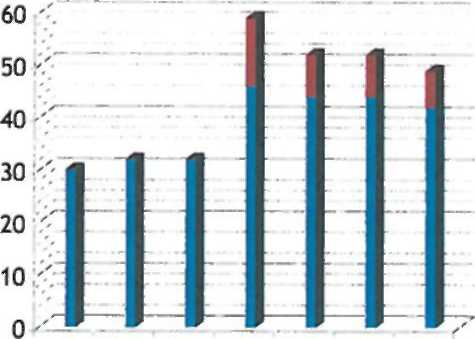 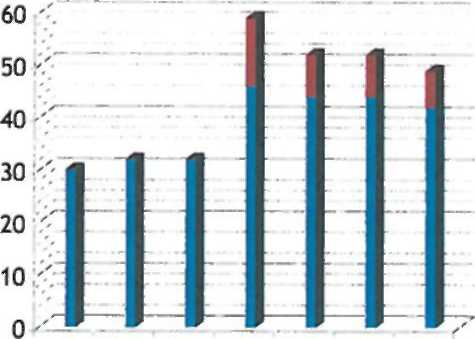 ■ Voluntari■ Persoane care activează în sistemul de servicii sociale pe bază de contract/raport de muncăSursa: Primăria municipiului Râmnicu Vâlcea, 2014Pentru acordarea de servicii sociale adecvate persoanelor aflate în situaţie de risc social, DPS a urmărit permanent atragerea de fonduri extrabugetare şi promovarea parteneriatului cu organizaţiile nonguvernamentale active în domeniul social. Astfel, începând cu anul 2003, a implementat, în calitate de solicitant sau partener, o serie de proiecte cu finanţare externă sau internă, dintre care în prezent funcţionează:Centrul social de urgenţă „Ioana" (2006-în prezent);Centrul de servicii terapeutice pentru copilul cu autism „Mara" (2009-prezent);Programul „Masa pe roţi" (2012-în prezent);Centrul pentru Familie (2012-în prezent);Centrul de recuperare pentru persoanele cu handicap locomotor (2003-în prezent).în munidpiul Râmnicu Vâlcea, pe lângă centrele sociale aflate în subordinea DPS, funcţionează şi centre care oferă protecţie de tip rezidenţial şi alternativ copiilor şi adulţilor aflaţi în dificultate, care aparţin fieDirecţiei Generale de Asistenţă Socială şi Protecţia Copilului Vâlcea, fie unor ONG-uri active în domeniul social.Unităţile de protecţie socială din subordinea DGASPC Vâlcea cu categoriile de asistaţi, capacitatea acestora, numărul de beneficiari şi personalul angajat sunt prezentate în Tabelul nr. 28 - Anexe.Centrele cu caracter social aparţinând unor ONG-uri ce activează în municipiul Râmnicu Vâlcea sunt prezentate în Tabelul nr. 29- Anexe.Prin înfiinţarea celor două centre - Centrul social de urgenţă „Ioana" şi Centrul de servicii terapeutice pentru copilul cu autism „Mara", administraţia locală a reuşit să soluţioneze, chiar dacă nu în totalitate, problemele socio-medicale ridicate de două dintre segmentele de populaţie expuse riscului marginalizării sociale (persoanele fără adăpost şi copiii cu tulburări din spectrul autist).Centrul social de urgenţă „Ioana", înfiinţat în cadrul unui Program de Interes Naţional, are ca obiectiv general combaterea excluziunii sociale a persoanelor fără adăpost. Serviciile oferite, începând cu luna octombrie 2006 - găzduire temporară, informare, consiliere psihosocială şi orientare profesională, hrană, igienă corporală etc. au asigurat o optimizare a resurselor personale ale beneficiarilor cu scopul creşterii şanselor de a se adapta mai bine condiţiilor de viaţă şi de a se implica activ în redresarea socială. în perioada octombrie 2008 -iunie 2014, 320 de persoane lipsite de posibilităţi de adăpostire au beneficiat de găzduire temporară şi servicii suport complementare, 780 de persoane au fost consiliate, iar pentru 250 de beneficiari au fost identificate oportunităţi de integrare pe piaţa muncii.Centrul de servicii terapeutice pentru copilul cu autism „Mara", rezultat al implementării unui proiect cu finanţare Phare, funcţionează ca serviciu de zi pentru copiii cu dizabilităţi din spectrul autist. Serviciile educaţional-terapeutice oferite copiilor, începând cu martie 2009, vizează evaluarea psiho-comportamentală, terapia psihomotrică şi ocupaţională, kinetoterapia, terapia limbajului şi comunicării, artterapia, ludoterapia, iar pentru specialişti şi aparţinători: consiliere socio-psihologică, sesiuni de instruire/training în domeniu. în intervalul martie 2009-iunie 2014, 128 copii cu autism/tulburări din spectrul autist s-au bucurat de servicii complexe de reabilitare (37 copii fiind cuprinşi deja în învăţământul de masă) şi 130 părinţi, de oportunităţi privind includerea în programe sociale de prevenire şi ameliorare a unor fenomene generatoare de criză. Mai mult, în septembrie 2013, a fost amenajat - exclusiv din fonduri provenite de la bugetul local - un Cabinet multisenzorial în incinta centrului, acesta contribuind semnificativ la succesul terapiei recuperatorii şi oferind posibilitatea copiilor să-şi exprime liber preferinţele, sporindu-le receptivitatea privind relaţionarea/comunicarea cu terapeutul şi familia.Asigurarea de servicii sociale pentru vârstnicii din localitate (din totalul de 101.071 persoane, reprezentând populaţia stabilă a municipiului la 01.01.201435, 11.022 persoane aveau peste 65 ani) constituie o altă preocupare a autorităţilor locale, fiind întreprinse acţiuni sociale concrete, care să le influenţeze în sens pozitiv gradul de autonomie şi bunăstare şi să le permită să joace un rol activ în comunitate.35 Datele au fost furnizate de primăria municipiului Râmnicu VâlceaMunicipalitatea a construit un Centru Rezidenţial pentru Persoane Vârstnice în Cartierul Ostroveni, dorind furnizarea de servicii specializate, la standarde de calitate, vârstnicilor aflaţi în situaţii de dificultate socio-medicală. începând cu anul 2014, serviciul public de asistenţă medico-sociala a persoanelor vârstnice a fost concesionat de către PrimăriaMunicipiului Râmm'cu Vâlcea Fundaţiei Marele Priorat Român Autonom al Ordinului Suveran al "Sf. loan de Ierusalim"- Cavalerii de Malta. De asemenea, în Râmnicu Vâlcea există centre de îngrijire a persoanelor vârstnice cu capital privat: centrul de îngrijire pentru bătrâni Bio Casanova şi Relax Balneo.Deşi legislaţia existentă a permis posibilitatea dezvoltării la nivel local a acelor servicii care să răspundă cu adevărat nevoilor comunităţii şi a încurajat parteneriatele dintre administraţia locală şi organizaţiile nonguvernamentale din domeniul social, inclusiv atragerea de fonduri externe şi degrevarea bugetelor locale, s-au înregistrat şi unele dificultăţi în desfăşurarea activităţii de protecţie socială la nivelul municipiului Râmnicu Vâlcea, în sensul că există un deficit al capacităţii de intervenţie socială, autorităţile locale fiind concentrate în special pe administrarea/ameliorarea problemelor sociale, dar şi slaba reprezentare a serviciilor de îngrijire socio-medicală în familie şi comunitate (centre de zi destinate copiilor, vârstnicilor, persoanelor cu dizabilităţi, în fiecare cartier al municipiului). La acestea se adaugă lipsa continuităţii pe termen lung a finanţării externe pentru anumite proiecte de anvergură, insuficienţa personalului specializat (asistenţi sociali, psihologi, medici) şi accesul inegal la serviciile de asistenţă socială. Necesitatea respectării unor standarde de calitate în domeniu, elaborate în funcţie de serviciul acordat (procedura de certificare ISO 9001:2008 fiind în curs) şi necesitatea de a acţiona mai mult în domeniul prevenţiei constituie cerinţe de importanţă crescută pentru structura responsabilă de activităţile de protecţie socială din cadrul Primăriei municipiului Râmnicu Vâlcea.Deşi politicile Uniunii Europene promovează autonomia locală şi dezvoltarea parteneriatelor public-privat şi/sau public-public, astfel încât să se realizeze o calibrare cât mai corectă a serviciilor sociale furnizate la nevoile populaţiilor vulnerabile, evoluţia economiei locale şi regionale a avut o influenţă semnificativă asupra reuşitei acestor deziderate. Transferarea şi multiplicarea efectelor negative ale recesiunii economice asupra capacităţii comunităţii locale (administraţie publică, dar şi societatea civilă) de a reacţiona eficient la dezechilibrele socio-economice a făcut ca, nu de puţine ori, grupele de populaţie "la risc" să fie în imposibilitatea de a accesa serviciile sociale de care au avut nevoie. Şi aceasta fie pentru că acele tipuri de servicii nu au putut fi dezvoltate la parametrii necesari, de administraţia locală sau de ONG-uri, fie pentru că au existat criterii de eligibilitate neadecvate situaţiei reale a beneficiarilor.Un principiu din Strategia de dezvoltare durabilă a municipiului Râmnicu Vâlcea 2007-2013, care rămâne în continuare valabil este necesitatea iniţierii unor programe de pregătire integrată care să se adreseze tuturor celor implicaţi în serviciile de îngrijire a persoanelor în dificultate, fiind absolut necesară crearea unei „reţele" a furnizorilor de servicii sociale care să ducă la o creştere a satisfacţiei beneficiarilor şi să preîntâmpine instalarea stării de „dependenţă" a acestora de serviciile sociale prestate.2.7.învăţământEducaţia reprezintă o componentă esenţială a societăţii umane, cu impact direct sau indirect asupra dezvoltării economice, lipsa educaţiei şi implicit a pregătirii profesionale adecvate, generând efecte negative nu doar la nivel de individ, ci şi la nivelul întregii comunităţi.în ultima perioadă, sistemul de învăţământ s-a confruntat cu numeroase schimbări şi transformări, menite să faciliteze accesul indivizilor la o educaţie de calitate, şi care au urmărit adaptarea educaţiei la standardele europene, schimbări ce şi-au pus amprenta asupra stadiului actual de dezvoltare a învăţământului. De asemenea, starea învăţământului actual este corelată şi cu procesele demografice, pe fondul îmbătrânirii populaţiei şi intensificării fenomenului de migraţie, manifestându-se o tendinţă generală de reducere a numărului de elevi şi de cadre didactice.în vederea conturării unei imagini edificatoare cu privire la starea actuală a sistemului şi infrastructurii de învăţământ din municipiul Râmnicu Vâlcea, în cele ce urmează este analizată evoluţia acestuia în perioada 2007-2013, cu evidenţierea aspectelor pozitive şi negative cu care acesta se confruntă.Cei mai relevanţi indicatori, care vor permite o analiză adecvată a sistemului de învăţământ, sunt: numărul de unităţi şcolare, populaţia şcolară şi personalul didactic. De asemenea, se va realiza o analiză a proiectelor implementate în domeniul infrastructurii educaţionale şi care au determinat sau vizează determinarea unor efecte benefice asupra sistemului de învăţământ al municipiului şi o descriere a celor mai relevante instituţii de învăţământ, prin care acesta se remarcă la nivel judeţean, regional şi chiar naţional.Pe fondul restructurărilor din sistemul de învăţământ, numărul unităţilor şcolare la nivelul judeţului Vâlcea a cunoscut o tendinţă de scădere în perioada 2007 - 2013, astfel încât, la sfârşitul acestei perioade, numărul total de unităţi şcolare era de 153, cu 15 unităţi mai puţin comparativ cu anul 2007. Din totalul de 153 de unităţi existente la nivelul judeţului, municipiul Râmnicu Vâlcea deţinea aproximativ 30%, acesta înregistrând un număr de 43 de unităţi şcolare, în anul 2013.Analiza datelor statistice relevă faptul că numărul unităţilor şcolare din municipiul Râmnicu Vâlcea a înregistrat un trend fluctuant în perioada 2007 - 2013, cea mai semnificativă reducere înregistrându-se în anul 2010. în perioada 2010 - 2013, numărul de unităţi şcolare din muncipiu s-a menţinut constant, pentru ca în 2013 să înregistreze o uşoară scădere. Singurele unităţi de învăţământ din municipiu, care au înregistrat o creştere în perioada 2007 - 2013, sunt şcolile postliceale (de la 1 în perioada 2007 - 2009, la 2, la nivelul anului 2013).Din cele 43 de unităţi şcolare ale municipiului Râmnicu Vâlcea, cele mai multe aparţin învăţământului preşcolar (17), urmat de învăţământul liceal (14), primar şi gimnazial (10) şi de şcolile postliceale (2). Se constată că în anul 2013, la nivelul municipiului exista o singură şcoală profesională, Şcoala Populară de Arte şi Meserii, aflată în subordinea Consiliului Judeţean Vâlcea.Numărul redus al unităţilor de învăţământ profesional poate avea consecinţe negative asupra dezvoltării socio-economice a unei comunităţi, întrucât nu permite reconversia muncitorilor şi adaptarea la gradul de diversificare a activităţilor economice. Slaba dezvoltare a învăţământului profesional a reprezentat o consecinţă directă a desfinţării acestui tip de învăţământ în anul 2009. începând cu anul 2011, învăţământul profesional a fost reintrodus, legea educaţiei reglementând posibilitatea încheierii de parteneriate între şcoli şi firmele private.• în ciuda faptului că pe piaţa forţei de muncă se resimte o lipsă acută de muncitori calificaţi, majoritatea absolvenţilor de clasa a Vlll-a sunt reticenţi în a se înscrie la o şcoală profesională, astfel că la nivel naţional locurile puse la dispoziţie de Ministerul Educaţiei nu sunt ocupate în totalitate. Cu toate acestea, în vederea asigurării unui grad adecvat de accesibilitate la educaţie, în acord cu abilităţile şi competenţele fiecăruia, este necesară asigurarea accesului la toate tipurile de educaţie, inclusiv la învăţământul profesional"informaţii cuprinse în articolul Tot mai mulţi elevi aleg învăţământul profesional, publicat în data de 06.10.2014 în
cotidianul	Viaţa	Vâlcii,	disponibil	online	la	adresa:http://www.viatavalcii.ro//index.php/component/content/article/45-univers-valcean/31152-tot-mai-muli-elevi-aleg-invmantul-profesional.htmlDin cele 11 instituţii de învăţământ profesional din judeţ, 5 activează la nivelul municipiului, oferind posibilitatea obţinerii unor calificări diverse: lăcătuş mecanic prestări servicii, ospătar (chelner), vânzător în unităţi de alimentaţie, sudor, zugrav/ipsosar,/vopsitor/tapetar, mecanic auto, horticultor, electrician constructor, confectioner produse textile.36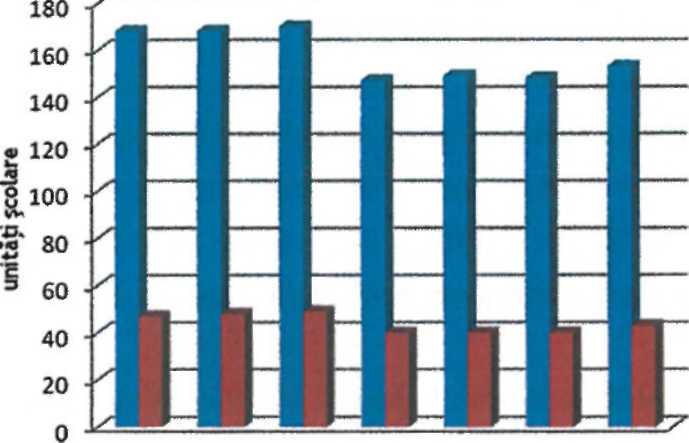 2007   2008   2009   2010   2011    2012   2013Sursa: Institutul Naţional de Statistică, baza de date TEMPO, 2014Evoluţia populaţiei şcolare este corelată pe de o parte cu fenomenele demografice (scăderea natalităţii şi migrarea familiilor cu copii în străinătate), iar pe de altă parte, cu gradul de accesibilitate la educaţie şi cu diversitatea ofertei educaţionale.Municipiul Râmnicu Vâlcea, fiind cel mai important centru de învăţământ al judeţului, înregistrează peste 40% din populaţia şcolară, în anul 2013 numărul populaţiei şcolare fiind de 25.188 persoane, manifestându-se o tendinţă de creştere comparativ cu anul 2012, contrară tendinţei manifestate la nivel judeţean.Cea mai mare parte a populaţiei şcolare, atât la nivelul judeţului cât şi la nivelul municipiului, este reprezentată de elevii înscrişi în învăţământul liceal. Din cei 16.301 elevi de liceu, înregistraţi în anul 2013 la nivel judeţean, mai mult de jumătate erau înscrişi în licee din Râmnicu Vâlcea, datorită numărului mare de unităţi şcolare de acest tip, existente la nivel de municipiu, comparativ cu alte localităţi din judeţ.Studenţii şi elevii înscrişi în învăţământul de maiştri fac parte din categoriile de populaţie şcolară înregistrate pe parcursul întregii perioade de timp analizate, doar la nivelul municipiului Râmnicu Vâlcea, (indiferent că fac parte din învăţământul public sau privat), dovadă că şcolile de maiştri şi universităţile din judeţul Vâlcea, au reprezentativitate doar la nivelul muncipiului.în ceea ce priveşte evoluţia populaţiei şcolare în perioada 2007 - 2013 la nivelul municipiului Râmnicu Vâlcea, se constată o creştere a numărului de elevi înscrişi în învăţământul primar, postii ceai şi de maiştri. Cea mai semnificativă creştere a fost înregistrată în învăţământul postliceal, unde la nivelul anului 2013, populaţia şcolară era de1.934, de aproximativ 4 ori mai mare comparativ cu anul precedent, aspect ce poate sugera faptul că elevii au conştientizat că urmarea cursurilor unei şcoli postliceale poate fi utilă pentru obţinerea unor abilităţi şi competenţe necesare practicării unor meserii cerute pe piaţa forţei de muncă.Pe de altă parte, reduceri semnificative ale populaţiei şcolare de la nivelul municipiului Râmnicu Vâlcea se constată în ceea ce priveşte elevii înscrişi în învăţământul profesional, ca urmare a desfinţării acestui tip de învăţământ în anul 2009, dar şi în ceea ce priveşte studenţii înscrişi în învăţământul public şi privat, ca urmare a scăderii semnificative, începând cu anul 2011, a ratei promovabilităţii examenului de bacalaureat.Figura nr. 29      Populaţia şcolară la nivelul judeţului Vâlcea şi municipiului Râmnicu■Total Judeţul Vâlcea■ TotalMunicipiul Râmnicu Vâlcea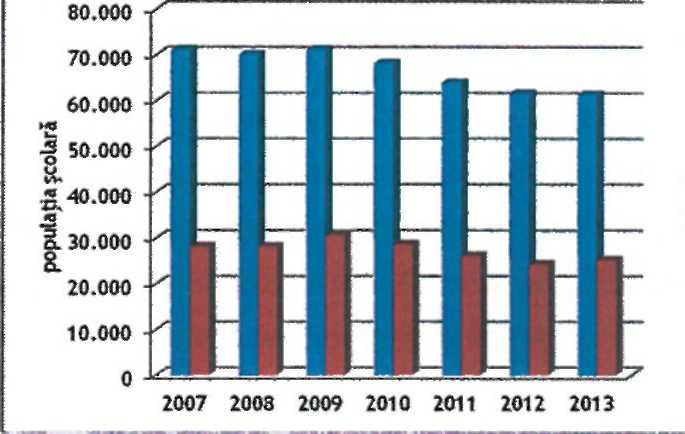 Vâlcea (2007-2013)Sursa: Institutul Naţional de Statistică, baza de date TEMPO, 2014Conform Institutului Naţional de Statistică, personalul didactic reprezintă persoanele fizice care sunt angajate în sistemul de învăţământ şi predau în cadrul procesului educaţional şi de instruire (cu normă întreagă şi cu normă parţială).Activitatea de instruire din sistemul de învăţământ al judeţului Vâlcea, era asigurată la nivelul anului 2013 de un număr de 4.705 cadre didactice, din care aproximativ 35% se înregistrau în municipiul Râmnicu Vâlcea. Din cele 1.649 de cadre didactice care îşi desfăşurau activitatea la nivelul municipiului, cele mai multe aparţineau învăţământului liceal (676 cadre didactice în anul 2013), întrucât acesta înregistra şi cea mai mare pondere a populaţiei şcolare, urmat de învăţământul gimnazial (432 cadre didactice).Numărul şi evoluţia personalului didactic sunt fenomene influenţate de evoluţia populaţiei şcolare şi a numărului de unităţi şcolare. Astfel, în perioada 2007 - 2013, personalul didactic atât la nivelul judeţului Vâlcea, cât şi la nivelul municipiului, a cunoscut o tendinţă de scădere, pe fondul manifestării fenomenului de reducere a populaţiei şcolare, dar şi a numărului de unităţi şcolare.în ceea ce priveşte evoluţia numărului de cadre didactice din municipiul Râmnicu Vâlcea, în perioada analizată, se constată o reducere a numărului de cadre didactice din învăţământul preşcolar şi liceal, o uşoară creştere a numărului de cadre didactice din învăţământul primar, gimnazial, profesional şi postliceal, şi o stagnare a numărului de cadre didactice din învăţământul superior, acesta din urmă înregistrând un număr de 39 de cadre didactice atât la nivelul anului 2013, cât şi la nivelul anului 2007, deşi pe parcursul acestei perioade a cunoscut fluctuaţii (cea mai mare creştere fiind înregistrată în anul 2008).Figura nr. 30      Personalul didactic la nivelul judeţului Vâlcea şi municipiului Râmnicu■Total Judeţul Vâlcea■ Total Municipiul Râmnicu VâlceaVâlcea (2007-2013)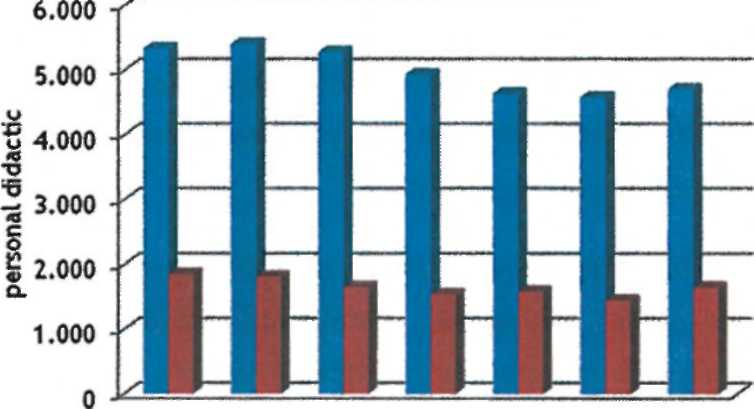 2007   2008   2009   2010   2011    2012   2013Sursa: Institutul Naţional de Statistică, baza de date TEMPO, 2014Pentru ca sistemul de învăţământ să fie unul competitiv, compatibil cu sistemele şi standardele existente la nivel european, este nevoie de investiţii considerabile în infrastructura educaţională, de lucrări de renovare şi modernizare a instituţiilor de învăţământ, care să ofere elevilor cele mai bune condiţii de învăţare şi să creeze premisele necesare îmbunătăţirii şi eficientizării sistemului educaţional şi implicit, practicării unui act educaţional de calitate.Prin Programul Operaţional Regional 2007 - 2013, Axa prioritară 3, Domeniul Major de Intervenţie 3.4. - Reabilitarea, modernizarea, dezvoltarea şi echiparea infrastructurii educaţionale preuniversitare, universitare şi a infrastructurii pentru formare profesională continuă, până la 10 octombrie 2014, la nivelul judeţului Vâlcea au fost contractate 8 proiecte în domeniul educaţiei, din care 1 la nivelul municipiului Râmnicu Vâlcea. Prin intermediul acestor proiecte au fost prevăzute lucrări de reabilitare, extindere, modernizare a unor şcoli, grădiniţe, campusuri şcolare, lucrări de construcţie, reparaţii sau investiţii în creşterea confortului termic.Proiectul implementat la nivelul municipiului Râmnicu Vâlcea, al cărui Beneficiar este Consiliul local, vizează reabilitarea şi modernizarea clădirii Colegiului Naţional Alexandru Lahovari şi are o valoare totală de 17.005.614 lei. Prin implementarea proiectului s-a urmărit îmbunătăţirea calităţii infrastructurii de educaţie şi a dotărilor liceului, în vederea asigurării unui proces educaţional la standarde europene. Categoriile de lucrări propuse prin implementarea proiectului au vizat realizarea de rosturi seismice, înlocuirea planşeelor din lemn şi beton armat, întărirea fundaţiei şi structurii de rezistenţă, pereţi din beton armat, înlocuirea acoperişului, hidroizolaţii, restaurarea faţadei şi finisaje interioare, înlocuirea instalaţiilor sanitare, electrice şi termice din clădire, dotarea sălilor de curs cu echipamente IT performante (calculatoare, videoproiectoare, imprimante, ecrane videoproiector, software didactic, camere video, aparate foto etc), dotarea laboratoarelor şi a sălii de sport cu aparatură modernă.Un aspect important urmărit prin implementarea activităţilor specifice proiectului a fost reprezentat de crearea infrastructurii adecvate care să permită accesul persoanelor cu dizabilităţi, proiectul promovând astfel egalitatea de şanse.37"informaţii oferite de articolul Primăria municipiului Râmnicu Vâlcea reabilitează clădirea Colegiului Naţional "Alexandru Lahovari", publicat în data de 17.03.2010, disponibil online la adresa:http://www.finantare.ro/stire-14277-Primaria-municipiului-Ramnicu-Valcea-reabiliteaza<ladirea-Colegiului-National-Alexandru-Lahovari.html39 "Un sistem de învăţământ subfinanţat nu poate produce performanţă", articol publicat în Tribuna învăţământului, la data de 26.11.2013, disponibil la adresa: http://www.tribunainvatamantului.ro/un-sistem-de-invatamant-subfinantat-nu-poate-produce-performanta-interviu-cu-prof-ion-gherghinaru-inspector-general-al-isj-valcea/în perioada 8-14 august 2012, reprezentanţii ISJ Vâlcea au desfăşurat un control tematic în instituţiile de învăţământ din judeţ, în vederea identificării gradului de calitate a serviciilor educaţionale, în urma căruia s-au constatat principalele aspecte ce oferă o imagine asupra stării instituţiilor de învăţământ din judeţ: aproximativ 90% din totalul unităţilor şcolare deţineau autorizaţie; încadrarea pe posturi s-a făcut cu pesonal calificat, conform metodologiei; documentele manageriale au fost realizate şi actualizate, aflându-se în diferite stadii de elaborare; în majoritatea unităţilor exista personal instruit în ceea ce priveşte protecţia muncii etc.38 Având în vedere aspectele prezentate, în general, se poate afirma că starea unităţilor de învăţământ de la nivelul municipiului Râmnicu Vâlcea este una bună, existând condiţii optime pentru derularea activităţii şcolare, Inspectorul general al ISJ Vâlcea, declarând într-un interviu pentru revista „Tribuna învăţământului"39, că din punct de vedere al gradului de informatizare, toate unităţile de învăţământ au conexiune la internet şi dotări performante.Municipiul Râmnicu Vâlcea reprezintă unul din cele mai importante centre educaţionale de la nivelul regiunii Sud Vest Oltenia, aspect determinat de existenţa unităţilor de învăţământ care asigură o ofertă educaţională variată, respectiv care acoperă toate ciclurile de învăţământ: preşcolar, primar şi gimnazial, liceal, superior. Astfel, la nivel de municipiu există instituţii care se remarcă printr-o calitate ridicată a actului educaţional şi care conferă unicitate învăţământului vâlcean. în cele ce urmează, pentru fiecare ciclu de învăţământ, sunt prezentate o serie de unităţi de învăţământ din municipiul Râmnicu Vâlcea, în ordine aleatoare.Colegiul Naponal de Informatică "Matei Basarab"Instituţia de învăţământ a fost înfiinţatăîn septembrie 1914. Din 2007, liceul a fost transformat în colegiu. Oferta educaţională a colegiului cuprinde mai multe clase de profil real (matematică-informatică predare intensivă informatică, matematică-informatică predare intensivă limba engleză, ştiinţele naturii), precum şi două clase de profil uman (filologie biligvă engleză şi ştiinţe sociale)şi una de profil pedagogic (educator-puericultor). în prezent, Colegiul Naţional de Informatică "Matei Basarab" a devenit una dintre cele mai mari unităţi de învăţământ din Râmnicu Vâlcea. Mediile de admitere în cadrul colegiului se situează în top 100 la nivel naţional, conform clasamentului realizat în luna ianuarie 2015, acesta situându-se pe poziţia 31.Colegiul Naponal "Mircea cel Bătrân"Instituţia de învăţământ a fost înfiinţatăîn septembrie 1915, deţinând la acel moment titulara "Institutul modern de domnişoare - Zoe Bulat" cu clasele l-V, devenind din anul 1956 liceu mixt. Din 1990, a devenit Liceul Teoretic Mircea cel Bătrân, fiind ridicat apoi la gradul de Colegiul Naţional „Mircea cel Bătrân" de către Ministerul Educaţiei. Oferta educaţională a colegiului cuprinde mai multe clase de profil real (matematică-informatică predare intensivă informatică, ştiinţele naturii biligvă engleză, ştiinţele naturii), precum şi două clase de profil uman (filologie şi ştiinţe sociale)şi una de profil sportiv (volei şi atletism). De asemenea, în cadrul colegiul există două clase pregătitoare, 2 clase primare şi 4 clase gimnaziale. Mediile de admitere în cadrul colegiului se situează în top 100 la nivel naţional, conform clasamentului realizat în luna ianuarie 2015, acesta situându-se pe poziţia 85.Şcoala primară şi gimnazială nr. 1 „Take lonescu"Iniţial sub titulatura Şcoala Naţională Normală din Râmnicu Vâlcea, instituţia de învăţămînt a fost înfiinţată la 1 Mai 1832, cu 48 de elevi. Din anul 1977, şcoala dispune de un nou local, clădirea veche dată în folosinţă în anul 1896 şi dotată cu un ceas,devenind Muzeul Judeţean de Istorie.Ca instituţie prestatoare de servicii educative durabile pentru populaţia şcolară, unitatea de învăţământ dispune de: dotare modernă, echipăde cadre didactice performante şi o comunitate locală interesată pentru calitatea educaţiei din perspective europene.40Şcoala şi grădiniţa WaldorfSistemul de învăţământ alternativ Waldorf a luat fiinţă la nivelul municipiului Râmnicu Vâlcea în anul 1993, şcoala Waldorf având reprezentate clasele l-VIII şi 3 grupe de preşcolari care funcţionează cu program prelungit. Specificitatea acestui tip de învăţământ alternativ constă în accentul pus pe dezvoltarea aptitudinilor prin artă, teatru, literatură, care sunt explorate în vederea dezvoltării capacităţilor intelectuale, emoţionale, fizice şi spirituale. De asemenea, educaţia Waldorf se remarcă prin utilizarea unor surse diverse de informare şi prin existenţa unor discipline suplimentare, care au scopul de a completa educaţia copilului.Colegiul Naţional Alexandru LahovariAvând o istorie de peste 120 de ani, Colegiul Naţional Alexandru Lahovari este un liceu de renume nu doar la nivel local şi judeţean, ci şi regional şi naţional, care se remarcă prin rezultatele deosebite obţinute de elevi şi printr-o înaltă calitate a actului educaţional.Astfel, la nivel judeţean, Alexandru Lahovari este un colegiu în cadrul căruia admiterea se realizează în baza unor medii ridicate, aflându-se în top 100 la nivel naţional din acest punct de vedere. De asemenea, în anul 2014, rata de promovabilitate a absolvenţilor la examenul de bacalaureat a fost de peste 95%, în condiţiile în care rata de promovabilitate la nivel judeţean a fost de doar 61,92%.Oferta educaţională a colegiului cuprinde mai multe clase de profil real (matematică-informatică, ştiinţele naturii intensiv engleză, ştiinţele naturii fizică-chimie, ştiinţele naturii chimie-biologie), precum şi două clase de profil uman (filologie şi ştiinţe socio-umane).Universitatea Constantin Brâncoveanuhttp://www.scoalatakeionescu.ro/Universitatea Constantin Brâncoveanu este o instituţie de învăţământ privat înfiinţată în anul 1991, fiind un centru polarizator al studenţilor din judeţ. în cadrul acesteia funcţioneazăFacultatea de Management Marketing în Afaceri Economice, cu domeniile de licenţă Management, Administrarea afacerilor, Contabilitate, Finanţe, Ştiinţe Administrative şi domeniile de masterat Management, Contabilitate, Contabilitate şi Finanţe, Administrarea afacerilor. De asemenea, în cadrul Universităţii există un Departament pentru Pregătirea Personalului Didactic şi un Departament pentru învăţământul cu Frecvenţă Redusă.în anul 2011, ca urmare a procesului de evaluare instituţională externă din partea Agenţiei Române de Asigurare a Calităţii în învăţământul Superior (ARACIS), Universităţii Constantin Brâncoveanu i-a fost acordat calificativul Grad de încredere ridicat, prin prisma acestui calificativ universitatea intrând în top 3 universităţi private din România, aspect ce evidenţiază asigurarea unor condiţii şi standarde educaţionale de calitate.Universitatea Spiru Haret - filiala Râmnicu Vâlceaîn municipiul Râmnicu Vâlcea, Universitatea Spiru Haret are 2 filiale: Facultatea de Contabilitate şi Finanţe şi Facultatea de Drept şi Administraţie Publică.Facultatea de Contabilitate şi Finanţe Râmnicu Vâlcea are în componenţa sa două programe de studii: Contabilitate şi Informatică de Gestiune şi Finanţe Bănci, ambele cu două forme de învăţământ - zi şi frecvenţă redusă.Universitatea din Piteşti - filiala Râmnicu VâlceaLa nivelul municipiului Râmnicu Vâlcea, învăţământul universitar de stat este reprezentat de existenţa Facultăţii de Drept şi Ştiinţe Administrative, la care absolvenţii de liceu se pot înscrie pentru a urma una din specializările Drept sau Administraţie Publică şi a Facultăţii de Litere, ambele fiind filiale ale Universităţii din Piteşti.Datele analizate pe parcursul capitolului evidenţiază faptul că la nivelul municipiului Râmnicu Vâlcea infrastructura de învăţământ este dezvoltată, fiind asigurată accesibilitatea la toate formele de învăţământ. De asemenea se observă că învăţământul privat a început să fie preferat de un număr din ce în ce mai mare de părinţi, care consideră că acesta deţine o serie de avantaje comparativ cu învăţământul de stat, care contribuie la o formare educaţională armonioasă a copiilor: număr mai mic de elevi într-o clasă, asigurarea mesei de prânz şi a transportului elevilor, programul prelungit în care copii participă la o serie de activităţi prin care sunt învăţaţi să comunice şi să socializeze etc. Pe de altă parte, motivul principal pentru care majoritatea părinţilor optează pentru înscrierea copiilor în învăţământul de stat, îl reprezintă taxele de şcolarizare.La nivel judeţean, muncipiul Râmnicu Vâlcea prezintă o importanţă deosebită din punct de vedere educaţional, fiind un centru polarizator al elevilor şi studenţilor din alte localităţi, atât urbane cât şi rurale. în general, condiţiile de învăţare sunt optime, determinând un grad relativ ridicat de calitate al actului educaţional.Pe fondul manifestării fenomenului demografic de scădere a natalităţii şi accentuării fenomenului migraţional în rândul tinerilor, populaţia şcolară din municipiu a cunoscut un trend descendent în perioada 2007 - 2013, tendinţă manifestată şi în ceea ce priveşte personalul didactic. în aceste condiţii, reducerea numărului de unităţi şcolare nu poate fi considerată a fi un fenomen îngrijorător, întrucât răspunde tendinţelor de reducere a numărului de elevi şi de cadre didactice.Pe viitor, modernizarea sistemului de învăţământ şi adaptarea acestuia la cerinţele existente pe piaţa forţei de muncă, va reprezenta o premisă favorabilă pentru formarea unor resurse umane calificate, care să contribuie la dezvoltarea socio-economică a acestuia.2.8. Resurse umane şi piaţa munciiPopulaţia reprezintă o resursă importantă pentru activitatea economică. Nu doar resursele naturale exploatabile ale unei regiuni constituie potenţialul de dezvoltare şi bogăţia unei regiuni, ci şi resursa umană şi calificarea acesteia determină gradul de dezvoltare. Principalii indicatori care caracterizează forţa de muncă la nivel de municipiu şi judeţ sunt: populaţia activă, rata de activitate, populaţia ocupată, numărul mediu de salariaţi şi numărul de şomeri înregistraţi.Datorită potenţialului economic, social şi cultural ridicat, municipiului Râmnicu Vâlcea îi revine un rol deosebit de însemnat în utilizarea forţei de muncă pe plan regional. Indicatorii prezentaţi în acest subcapitol sunt deosebit de importanţi în contextul realizării strategiei de dezvoltare a municipiului Râmnicu Vâlcea, întrucât furnizează date relevante despre anumite categorii ale populaţiei cu semnificaţie deosebită în contextul economic: salariaţi, şomeri,si domeniile cu cele mai multe persoane ocupate. Reducerea numărului de şomeri reprezintă un obiectiv esenţial pentru orice localitate, judeţ, regiune şi ţară, iar cunoaşterea dimensiunii acestui indicator reprezintă primul pas în fundamentarea unor măsuri care să ducă la diminuarea eventualelor tendinţe negative.De asemenea, scăderea numărului de persoane ocupate în anumite domenii de activitate poate ridica semnale de alarmă privind situaţia actuală a sectoarelor vizate. Cunoscând cu exactitate aceste date, se pot planifica măsuri de investiţii pentru redresarea condiţiilor existente şi dezvoltare a sectoarelor în funcţie de necesităţile pieţei forţei de muncă.Populaţia activă reprezintă persoanele de 15 ani şi peste, apte de muncă, care, într-o anumită perioadă, furnizează forţa de muncă disponibilă (utilizată/neutilizată) pentru realizarea de bunuri şi servicii în economia locală, incluzând populaţia ocupată şi şomerii. Datele privind populaţia activă, preluate din baza de date TEMPO a INS, au fost disponibile numai la nivel judeţean. Analizând indicatorul în perioada 2007-2013, putem observa că acesta a avut valori fluctuante, cu o scădere bruscă în anul 2011, dar cu o revenire în anul 2012, când, de altfel, s-a înregistrat şi cea mai mare valoare (181,8 mii persoane). Analiza pe sexe a populaţiei active la nivel judeţean indică faptul că bărbaţii deţin majoritatea, cu aproximativ 54-55% din total în fiecare an studiat. Acest lucru poate fi pus pe seama faptului că cea mai mare parte a populaţiei este ocupată în agricultură şi industrie, două domenii de activitate mai atractive din punct de vedere profesional pentru populaţia de sex masculin.Raportând populaţia activă de 15 ani şi peste la populaţia totală în vârstă de 15 ani şi peste, se obţine rata de activitate a populaţiei aferente, în valori procentuale. La nivelul judeţului Vâlcea, acest indicator prezintă o evoluţie, în general, descendentă, singurii ani de creştere fiind 2009 şi 2012. De asemenea, populaţia masculină deţine o rată de activitate mai ridicată decât cea feminină.Populaţia ocupată cuprinde toate persoanele de 15 ani şi peste care au desfăşurat o activitate economică sau socială producătoare de bunuri sau servicii de cel puţin o oră în perioada de referinţă (o săptămână), în scopul obţinerii unor venituri sub formă de salarii, plată în natură sau alte beneficii.La nivel judeţean cele mai multe persoane sunt ocupate în agricultură, care în Vâlcea este reprezentată de ramuri precum creşterea animalelor, pomicultură sau viticultură, precum şi silvicultură, datorită proximităţii zonei montane unde predomină zonele împădurite. Următoarea activitate economică ce concentrează un număr semnificativ de persoane este industria, în special cea prelucrătoare, fiind binecunoscut faptul că în special zona minicipiului Râmnicu Vâlcea este dezvoltată industrial (aproape jumătate din numărul celor ocupaţi în industrie este localizată aici).Activităţile de comerţ cu ridicata şi cu amănuntul; repararea autovehiculelor şi motocicletelor şi activităţile de construcţii se clasează pe următoarele poziţii în ceea ce priveşte numărul de persoane ocupate, în timp ce în celelalte domenii există sub 8.000 de persoane ocupate.în ansamblu, activităţile de comerţ, transport şi depozitare, hoteluri şi restaurante, informaţii şi comunicaţii, activităţile de spectacole, culturale şi recreative şi alte activităţi de servicii au înregistrat o creştere privind populaţia ocupată în 2013 faţă de 2008, în timp ce toate celelalte au avut parte de scăderi.La nivelul municipiului Râmnicu Vâlcea, datele provenite din fişa localităţii pentru perioada 2008-2012 indică faptul că majoritatea persoanelor ocupate aparţin sectorului de industrie prelucrătoare, deoarece Râmnicu Vâlcea reprezintă un important centru industrial la nivel regional. Acest domeniu este urmat de cel al comerţului, construcţiilor, sănătăţii şi asistenţei sociale, învăţământului şi activităţilor de servicii administrative şi servicii suport. Per total, faţă de nivelul înregistrat în anul 2008, în 2012 în aproape toate activităţile economiei naţionale au existat mai puţine persoane ocupate, ca urmare a efectelor negative ale crizei economice care a determinat restrângerea activităţilor şi chiar faliment în numeroase cazuri41. De exemplu, în cazul administraţiei publice şi apărării şi asigurărilor sociale din sistemul public, scăderea de aproximativ 60% a populaţiei ocupate este cauza disponibilizărilor din sectorul public, iniţiate la nivel naţional odată cu resimţirea efectelor crizei economice.Conform unui articol publicat în presa locală vâlceană, numărul firmelor existente la sfârşitul lunii noiembrie 2012 lai nivel judeţean s-a redus aproximativ la jumătate faţă de anul 2009, datele fiind preluate de la Oficiul Registrului Comerţului Vâlcea. (http://w\AAW.ramnic.ro/articole/numarul-firmelor-vlcene-s-a-injumatatit-50369/2013-01-17)Analiza datelor statistice arată că, pentru perioada studiată, mai mult de jumătate din totalul numărului mediu de salariaţi din judeţul Vâlcea este polarizat în municipiul Râmnicu Vâlcea, o excepţie fiind doar în anul 2010. Acest lucru este explicat de gradul de dezvoltare economică a oraşului în comparaţie cu celelalte localităţi ale judeţului. Per total, atât la nivel judeţean cât şi municipal, numărul mediu al salariaţilor a cunoscut un trend descendent, fapt care poate fi pus pe seama scăderii populaţiei, ratei negative a migraţiei, dar şi a creşterii numărului de şomeri. Scăderea mai evidentă a efectivului de salariaţi din anul 2010 coincide cu apogeul crizei economice ale cărei efecte s-au făcut resimţite prin numeroase disponibilizări atât în sectorul public, cât şi în cel privat.Figura nr. 31      Numărul mediu al salariaţilor la nivelul judeţului Vâlcea şi municipiuluiRâmnicu Vâlcea (2007-2013)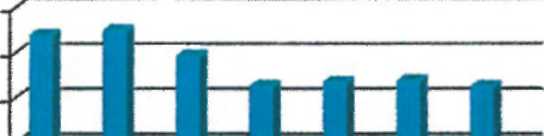 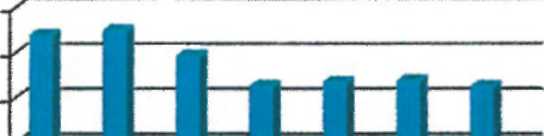 E3 290.000 80.000 70.000 60.000 50.000 40.000 30.000 20.000 10.000I I 1111 ¡111111 ¡111111 ¡111  II I[Judeţul Vâlcea l Râmnicu Vâlcea2007 2008 2009 2010 2011 2012 2013Sursa: Institutul Naponal de Statistică, baza de date TEMPO Online, 2014Cât priveşte numărul şomerilor înregistraţi, datele statistice au fost disponibile doar pentru perioada 2010-2013.Comparativ cu anul 2010, în anul 2013 numărul şomerilor a scăzut şi în Râmnicu Vâlcea, şi în judeţul Vâlcea. Cu toate acestea, evoluţia indicatorului în ultimii 3 ani analizaţi indică o tendinţă de creştere continuă a persoanelor fără un loc de muncă. Explicaţia rezidă din faptul că cele mai multe firme şi-au restrâns activitatea odată cu instalarea crizei economice, iar redresarea situaţiei este încă greoaie, simţindu-se acut lipsa unor investiţii majore care să stimuleze crearea de noi locuri de muncă.în ansamblu, numărul şomerilor înregistraţi în municipiul Râmnicu Vâlcea reprezintă, în perioada analizată, puţin peste 20% din totalul la nivel judeţean.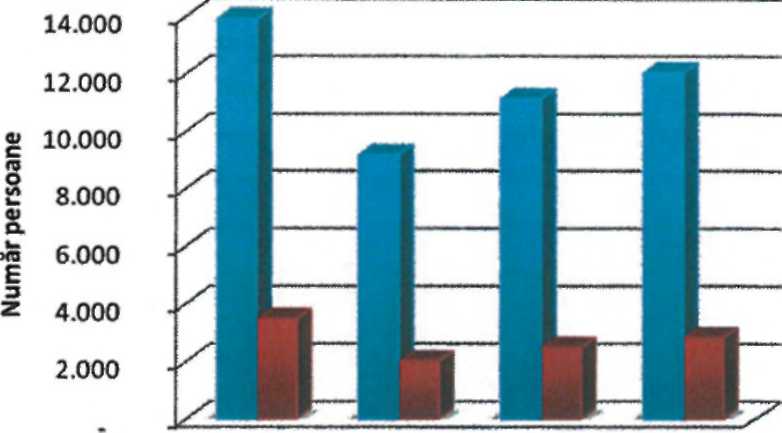 2010	2011	2012	2013Sursa: Institutul Naponal de Statistică, baza de date TEMPO Online, 2014Piaţa forţei de muncă atât din Râmnicu Vâlcea, cât şi din judeţul Vâlcea, a cunoscut o contracţie în ultimii ani, principala cauză care a generat acest fenomen negativ fiind manifestarea efectelor crizei economice.Importante scăderi au cunoscut indicatorii privind populaţia activă, populaţia ocupată, rata de activitate şi numărul de salariaţi, pe fundalul creşterii numărului şomerilor înregistraţi, în aceste condiţii, este imperativă stabilirea şi implementarea unor măsuri de redresare destinate sectoarelor economice cu cel mai mare potenţial de dezvoltare din municipiu, prin dezvoltarea infrastructurii de afaceri şi a celei industriale, cumulat cu măsuri de atragere a investitorilor, de stimulare a accesării de fonduri europene de către firmele locale şi de oferire a unor cursuri de recalificare pentru o mai bună incluziune a populaţiei rămasă fără loc de muncă. De asemenea, adoptarea unor măsuri de revitalizare şi diversificare a activităţilor economice la nivelul municipiului şi de atragere de noi investiţii vor contribui la reducerea ratei şomajului. Măsurile şi acţiunile care pot fi adoptate în acest sens sunt prezentate în capitolul 4.4. din Strategie.Aceste măsuri vor avea, de asemenea, şi un efect pozitiv asupra soldului migratoriu.2.9. Condiţii de mediuProtecţia mediului este un deziderat urmărit cu mare atenţie atât la nivel european, cât şi la nivel global, datorită efectelor negative din ce în ce mai frecvente şi cu o intensitate din ce în ce mai mare produse ca urmare a fenomenului de încălzire globală. Unul din cele 5 obiective majore ale Strategiei Europa 2020 este dedicat exclusiv acestei tematici, urmărindu-se implementarea unor măsuri care să asigure: reducerea cu 20% a emisiilor de gaze cu efect de seră (sau chiar cu 30%, în condiţii favorabile) faţă de nivelurile înregistrate în 1990, creşterea ponderii surselor de energie regenerabile până la 20% şi creşterea cu 20% a eficienţei energeticeîn aceste condiţii, este imperios necesar ca elaborarea unei strategii de dezvoltare durabilă să fie realizată luând în considerare condiţiile de mediu existente, pentru a fi în măsură să propună soluţii fezabile atât pentru dezvoltarea locală, cât şi pentru conservarea şi protecţia mediului înconjurător.Agenţia pentru Protecţia Mediului Râmnicu Vâlcea42 este autoritatea care urmăreşte respectarea normelor de mediu, întrucât pentru determinarea calităţii vieţii şi a stării de sănătate a populaţiei, calitatea factorilor de mediu reprezintă un element extrem de important.Dezvoltarea durabilă a municipiului şi îmbunătăţirea condiţiilor de viaţă reprezintă scopul acţiunilor Agenţiei pentru Protecţia Mediului Râmnicu Vâlcea, aceasta monitorizând calitatea factorilor de mediu în cadrul legal (stabilit prin alinierea acestuia la cerinţele directivelor europene şi prin respectarea şi insuşirea acestora la nivel naţional şi local): aer, sol ,apă, pe domenii precum: calitatea aerului, schimbări climatice, arii protejate, contaminarea solului, apă, deşeuri, substanţe chimice periculoase, instalaţii mari de ardere, IPPC43.2.9.1. Monitorizarea factorilor de mediuMonitorizarea calităţii aerului în municipiul Râmnicu Vâlcea se efectuează prinintermediul celor două staţii automate VL1 şi VL2 care fac parte din Reţeaua Naţională de Monitorizare a Calităţii Aerului:42	Acest subcapitol a fost realizat cu date de la APM Râmnicu Vâlcea, pe baza Raportului privind starea mediului în
judeţul Vâlcea pe anul 201343	IPPC - Prevenirea şi Controlul Integrat al PoluăriiVL1 - staţie de fond urban, amplasată la Grădina Zoologică Râmnicu Vâlcea, cu raza ariei de reprezentativitate de 1-5 km;VL2 - staţie industrială, amplasată pe platforma chimică Râmnicu Vâlcea, cu raza ariei de reprezentativitate de 100m-1km;Transmiterea datelor de la cele două staţii se face on line. Poluanţii atmosferici monitorizaţi, luaţi în considerare în evaluarea calităţii aerului înconjurător sunt în conformitate cu cerinţele impuse prin Legea nr. 104/2011 "Legea privind calitatea aerului înconjurător" şi anume: monoxid de azot (NO), dioxid de azot (N02), oxizi de azot (NOx), dioxid de sulf (S02), monoxid de carbon (CO), ozon (03), BTX şi pulberi în suspensie cu diametrul < 2.5 um .în perioada 1 ianuarie -30 aprilie 2013, indicatorul de calitate care a înregistrat depăşiri a fost cel al pulberilor în suspensie cu diametrul mai mic de 10 microni (PM 10). La staţia VL 1 au fost în total 27 depăşiri, valoarea medie a depăşirilor fiind de 70,8 ug/m3, faţă de valoarea limită zilnică pentru protecţia sănătăţii umane de 50 ug/m3, dar nu s-a depăşit limita admisă prin legislaţie. Particulele în suspensie au provenit cu preponderenţă din arderea cărbunelui la termocentrala SC CET Govora SA pentru asigurarea apei calde menajere şi căldurii populaţiei municipiului Râmnicu Vâlcea în sistem centralizat pe timpul iernii, dar şi din traficul rutier.Dioxidul de sulf este un gaz incolor cu miros ascuţit. Principala sursă de dioxid de sulf este arderea combustibililor fosili pentru încălzirea locuinţelor, generarea de energie electrică şi arderea carburanţilor utilizaţi pentru autovehicule. Dioxidul de sulf poate afecta sistemul respirator, funcţiile plămânilor şi provoacă iritaţii ale ochilor. în urma monitorizării continue a acestui parametru, a fost observată menţinerea lui în limitele admise la nivelul municipiului Râmnicu Vâlcea (< 350 micrograme/m3).Monoxidul de carbon este un gaz incolor, inodor, iritant care provine de la vehicule, incendiile forestiere sau domestice, rezultat în urma diverselor procese de fabricaţie care folosesc combustibili fosili, cărbune sau lemne. Monoxidul de carbon este un gaz care poate reduce capacitatea organismului de a furniza oxigen la ţesuturi şi organe. în urma monitorizării continue a acestui parametru, s-a observat menţinerea lui în limitele admise, adică sub 10 micrograme/m3.^Smogul este un tip de poluare a aerului, un cuvânt format in limba engleză din smoke=fum si fog=ceata. Din punct de vedere ştiinţific, smog-ul denotă o concentraţie mărită a poluanţilor din aer deasupra unei zone dens populată având condiţii meteorologice deosebite (de exemplu inversiune termică). în general, smog-ul apare numai în timpul vremii cu vânt slab. Sursa: www.wikipedia.orgOxizii de azot sunt un grup de gaze foarte reactive, emise de arderea de combustibili de la vehicule şi instalaţii industriale, în special dioxidul de azot. De asemenea, oxizii de azot şi dioxidul de sulf reacţionează cu alte substanţe din aer care dau caracterul acid al precipitaţiilor sau care formează smogul44. Nivelul determinărilor acestor poluanţi de către staţiile de monitorizare a calităţii aerului nu au înregistrat depăşiri peste valoarea limită conform OM 592/2002 (sub 200 micrograme/m3).Monitorizarea calităţii apelor se face de către mai multe instituţii, ce au atribuţii în acest sens, în conformitate cu prevederile HG nr. 352/2005 privind modificarea şi completarea HG nr. 188/2002 pentru aprobarea unor norme privind condiţiile de descărcare în mediul acvatic a apelor uzate. Astfel: apele de suprafaţă şi apele subterane sunt supravegheate de către A.N. "Apele Române", Direcţia Apelor Olt prin Sistemul de exploatare şi gospodărire a apelor (SGA) Vâlcea; apele uzate sunt monitorizate de A.N. "Apele Române", Direcţia Apelor Olt şi A.P.M Vâlcea; apele potabile (din surse de suprafaţă şi subterane) sunt monitorizate de Direcţia de Sănătate Publică Vâlcea.Principalele surse de poluare din municipiu cu impact major pentru reţeaua hidrografică sunt:-    S.C.Oltchim S.A.efluenţii staţiei de epurare Apavil;acviferul din zona depozitului de deşeuri menajere Râureni al municipiului Râmnicu Vâlcea.La sursele de ape uzate sus menţionate sunt monitorizaţi indicatorii de calitate prevăzuţi în autorizaţiile de gospodărire a apelor şi în autorizaţiile de mediu.în perioada 2007-2013, la nivelul municipiului Râmnicu Vâlcea a fost implementat un proiect finanţat prin fonduri comunitare care a vizat extinderea şi reabilitarea infrastructurii de apă şi apă uzată:In ceea ce priveşte monitorizarea radioactivităţii mediului, în urma determinărilor înregistrate de către staţia automată de monitorizare a debitului de doză gamma absorbită, se poate aprecia că nu există niciun motiv de îngrijorare privind radioactivitatea din aer.Referitor la monitorizarea nivelului de zgomot ambiant, principala sursă de poluare fonică în municipiul şi judeţul Vâlcea care afectează viaţa oamenilor este zgomotul rezultat din circulaţia rutieră. Monitorizările din trafic au fost efectuate conform legislaţiei în vigoare: pe timp de zi, în orele de vârf ale activităţilor urbane şi în momente de intensitate medie a traficului. Administraţia publică locală a realizat hărţi de zgomot pentru municipiul Râmnicu Vâlcea, ce pot fi vizualizate pe site-ul acesteia.2.9.2.	Poluarea industrialăîn municipiul Râmnicu Vâlcea, sursele locale de poluare sunt: platforma chimică Oltchim Râmnicu Vâlcea; traficul rutier.Agenţii economici sunt monitorizaţi de APM Vâlcea prin staţiile automate deţinute şi prin analiza automonitorizărilor transmise, impuse prin autorizaţia de mediu, în vederea menţinerii calităţii mediului înconjurător. Realizarea măsurilor impuse în autorizaţiile de mediu, conform planului de acţiuni privind modernizările/îmbunătăţirile aduse fluxului tehnologic specific fiecărui agent economic, se monitorizează şi se verifică, în urma raportărilor continue, transmise Agenţiei pentru Protecţia Mediului Vâlcea.în prezent, nu există la nivelul municipiului perdele de arbori cu rol de protecţie între zonele de locuit şi zonele industriale ceea ce conduce la un discomfort al cetăţenilor care locuiesc în apropierea zonelor industriale, atât din punct de vedere al poluării aerului şi al poluării fonice, cât şi din punct de vedere al peisajului.2.9.3.	Managementul deşeurilorProcesul tehnologic de colectare, evacuare, depozitare şi neutralizare a deşeurilor este un proces esenţial pentru menţinerea stării de sănătate a localităţilor. Locurile de colectare şi depozitare trebuie să fie amplasate la distanţă de centrele populate pentru a nu se resimţi prezenţa şi descompunerea acestora, să asigure protecţia pânzei freatice şi să aibă o accesibilitate uşoară inferent de starea vremii.Depozitarea deşeurilor menajere ale municipiului Râmnicu Vâlcea se face pe platforma de depozitare amplasată la Feţeni. In prezent, contractul de concesiune a serviciilor de salubrizare către agentul economic S.C Urban S.A a expirat, organizîndu-se o nouă procedură de licitaţie publică pentru atribuirea acestor servicii unui alt operator economic. în urma închiderii depozitului de la Rampa Răureni, în baza studiului de fezabilitate aprobat prin H.C.L. nr. 105/2003 şi a unui studiu de impact asupra mediului, a fost construit noul depozit ecologic de deşeuri în concordanţă cu prevederile Planului Urbanistic General al municipiului Râmnicu Vâlcea.Construirea unui depozit ecologic de deşeuri la Feţeni a fost în conformitate cu directivele Uniunii Europene, cu protecţia mediului şi sănătăţii populaţiei. Deşeurile sunt neutralizate prin depozitarea controlată într-un depozit ecologic cu o capacitate totală de 1.000.000 mc cu o durată de viaţă de 25 de ani. Realizarea depozitului ecologic a permis obţinerea următoarelor avantaje:eliminarea riscului de poluare a apelor subterane şi a apelor de suprafaţă prin construirea unui sistem complex de bariere şi canale pentru colectarea apelor reziduale provenite din deşeuri şi apele pluviale care spală depozitul;reducerea poluării aerului prin construirea unui sistem de colectare a bio-gazului produs prin depozitarea îndelungată a deşeurilor;eliminarea disconfortului creat cetăţenilor de aspectul neplăcut şi total neigienic printr-un sistem de monitorizare şi prin aplicarea unei tehnologii avansate cu utilaje performante (buldozere şi compactoare);reducerea accesului persoanelor neautorizate prin realizarea unei împrejmuiri (gard) şi a unei perdele vegetale.în intervalul 2007 - 2011, cantitatea totală de deşeuri colectată a scăzut cu peste 29.000 tone. Cu toate acestea, evoluţia pe ani a fost una oscilantă, anul 2009 consemnând o înjumătăţire aproape a cantităţii colectate faţă de anul anterior. Anul 2010 a revenit pe creştere, însă nu s-au mai reuşit colectări peste 40.000 tone până la sfârşitul intervalului analizat. în perioada 2012-2013 este estimată menţinerea valorii înregistrate în anul 2011 referitor la cantitatea totală de deşeuri colectată.Figura nr. 33      Cantitatea totală de deşeuri colectată de SC URBAN SA (2007-2011)Sursa: Primaría Râmnicu Vâlcea, 2014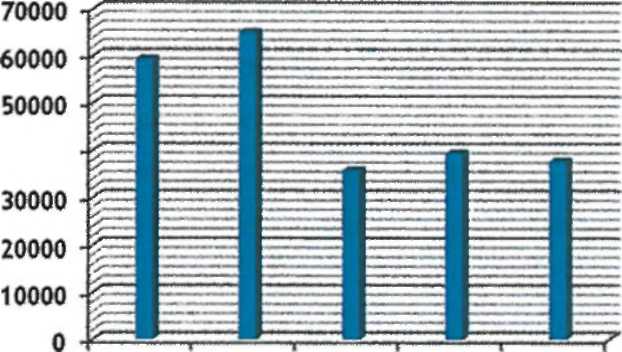 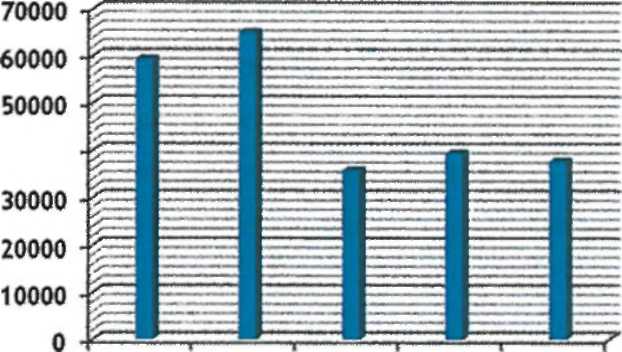 în judeţul Vâlcea, măsurile de reducere a cantităţilor de deşeuri biodegradabile depozitate sunt implementate doar în municipiul Râmnicu Vâlcea, unde există o staţie de compostare a deşeurilor biodegradabile. Deşeurile rezultate în urma sortării sunt eliminate la depozitul ecologic Feţeni.Construirea staţiei de compost la Râureni pentru prelucrarea deşeurilor organice şi transformarea acestora în îngrăşământ natural (compost) a fost realizată conform celor mai moderne standarde, incluzând etanşeizarea suprafeţelor pentru zonele de compostare şi acces auto, construcţia sistemului de colectare a levigatului şi a adăpostului de protecţie împotriva intemperiilor.Din Tabelul nr. 37 (Anexe) se poate observa evoluţia oscilantă a cantităţii totale de deşeuri reciclabile colectate anual în perioada 2007-2011, acestea crescând exponenţial în anul 2010 pe baza cantităţilor uriaşe de combustibil pentru coincinerare. în structura deşeurilor colectate, o pondere mare o deţin hârtia, cartonul şi PET-urile (deşeuri menajere). Explicaţia stă în creşterea utilizării ambalajelor în activităţile cotidiene ale populaţiei şi sectorului comercial.Cantităţile de deşeuri chimice periculoase generate în anul 2012 de către principalul generator SC OLTCHIM SA au fost incinerate, în cea mai mare parte în cele 2 incineratoare proprii (Vichem şi Krebbs).în municipiul Râmnicu Vâlcea există doi operatori economici autorizaţi pentru activitatea de colectare a deşeurilor de echipamente electrice şi electronice de la populaţie şi agenţi economici: SC URBAN SA Râmnicu Vâlcea (operator principal) şi SC REMAT VÂLCEA SA. în cursul anului 2007 la nivelul municipiului Râmnicu Vâlcea s-a implementat sistemul de colectare selectivă a deşeurilor reciclabile, având 4 componente: sticlă (albă şi colorată),hârtie, PET-uri şi deşeuri organice biodegradabile. Au fost amplasate pe teritoriul municipiului recipiente pentru fiecare tip de deşeu şi au fost distribuite la populaţie 33.000 minipubele pentru deşeurile biodegradabile rezultate din activităţi casnice45.2.9.4. Protecţia naturii şi a biodiversităţiiConservarea biodiversităţii reprezintă în perioada actuală una din problemele importante la nivel naţional şi european, impunându-se cu stringenţă necesitatea reevaluării situaţiei diversităţii ecologice atât la nivel de specie cât şi la nivel de asociaţii de organisme. Diversitatea sistemelor vii este esenţială în menţinerea echilibrului ecologic, în asigurarea capacităţii de suport a ecosistemelor naturale şi artificiale.în Municipiul Râmnicu Vâlcea şi în zona adiacentă există următoarele zone naturale protejate:SCI46 Buila Vânturariţa - în care reprezentativitatea cea mai mare o deţine habitatul de pădure (păduri de fag cu o suprafaţă de 1.673 ha, păduri de molid din regiunea montană cu o suprafaţă de 837 ha);SCI Cozia - suprafaţa cea mai mare de babitat de pădure este ocupată de tipul păduri defag.Au fost identificate numeroase specii de păsări protejate la nivel comunitar sau specii de păsări pentru a căror conservare a fost necesară desemnarea de arii de protecţie specială avifaunistică - SPA Valea Oltului Inferior (specii de raţe şi gâşte sălbatice: lişiţa, găinuşa de baltă, cormoranul mare şi cormoranul mic, stârcul cenuşiu, egreta mare şi mică, lebăda de vară şi de iarnă, barza neagră, cufundacul, specii de pescăruşi), tendinţa actuală fiind atât de diversificare a numărului de specii, cât şi de creştere a numărului de indivizi în cadrul speciei.Principala problemă o constituie în continuare braconajul. 2.10. TurismPUG municipiul Râmnicu Vâlcea, Memoriu de sinteză Sit de importanţă comunitarăTurismul reprezintă un sector economic cu potenţial semnificativ de dezvoltare la nivelul municipiului Râmnicu Vâlcea. Valorificarea corespunzătoare a resurselor naturale, antropice şi culturale existente la nivel local şi judeţean constituie o premisă esenţială pentru o dezvoltare socio-economică prosperă a municipiului.Analiza efectuată în cadrul prezentului subcapitol oferă date şi informaţii edificatoare cu privire la contextul actual de dezvoltare a turismului, nevoile şi problemele cu care se confruntă acesta, şi nu în ultimul rând oportunităţile şi atuurile existente, care pot fi valorificate pe viitor.în vederea determinării acestor aspecte, se vor utiliza o serie de indicatori care oferă informaţii relevante cu privire la infrastructura turistică (precum structurile de cazare şi capacitatea de cazare turistică), aceasta reprezentând o primă premisă pentru dezvoltarea turismului. De asemenea, se va urmări evoluţia numărului de sosiri şi înnoptări în structurile de primire turistică, indicatori ce oferă informaţii cu privire la gradul de atractivitate al municipiului din punct de vedere turistic.Nu în ultimul rând, pe parcursul acestui subcapitol se vor prezenta principalele puncte de atracţie turistică, existente atât la nivel local cât şi judeţean.2.10.1. Structuri de cazare turisticăStructurile de primire turistică reprezintă construcţiile sau amenajările care furnizează turiştilor servicii de cazare şi alte servicii specifice. Printre tipurile de structuri turistice se numără hotelurile, motelurile, vilele, cabanele şi pensiunile turistice, etc.Conform informaţiilor furnizate de Institutul Naţional de Statistică, în anul 2013, din cele 230 de structuri de cazare existente la nivelul judeţului Vâlcea, 11,74% aparţineau municipiului Râmnicu Vâlcea (27 de structuri de cazare).Comparativ cu anul 2007, numărul structurilor de cazare turistică, atât la nivel judeţean, cât şi la nivelul municipiului Râmnicu Vâlcea, a înregistrat o creştere, aspect ce sugerează preocuparea pentru investiţii în dezvoltarea infrastructurii turistice şi asigurarea unor condiţii de bază pentru atragerea turiştilor.Din totalul structurilor de primire turistică înregistrate în anul 2013 în muncipiul Râmnicu Vâlcea, cele mai multe făceau parte din categoria pensiuni turistice (14) şi hoteluri (6). Alte tipuri de structuri de cazare, la nivelul aceluiaşi an erau: moteluri (2), campinguri (2), popasuri turistice (1), hosteluri (1) şi tabere de elevi şi preşcolari (1). Se constată aşadar, că pensiunile turistice sunt superioare ca număr altor tipuri de structuri de cazare, tendinţă manifestată şi la nivel judeţean, o posibilă explicaţie fiind finanţarea europeană oferită pentru dezvoltarea acestui segment şi transformarea unui număr mare de case de locuit, în pensiuni.în ceea ce priveşte hotelurile, la nivelul municipiului Râmnicu Vâlcea se remarcă existenţa a 2 hoteluri de 4 stele: Grand Hotel Sofianu şi Hotel Simfonia.Unicitatea hotelului Sofianu este dată de faptul că acesta este singurul hotel-muzeu din România, având o colecţie de peste 1.000 de opere de artă, picturi şi sculpturi, ale celor mai renumiţi artişti din România, care sunt expuse în mai multe galerii sub forma unor cicluri de expoziţii.Pe de altă parte, Hotel Simfonia se remarcă prin faptul că este un hotel de tip boutique, reprezentativitatea acestui tip de hotel fiind relativ redusă la nivel naţional. Un hotel boutique reprezintă un hotel de dimensiuni mai mici comparativ cu hotelurile obişnuite, având o arhitectură şi un design aparte, şi care se bazează pe oferirea unor servicii personalizate şi pe atenta relaţionare cu oaspeţii.Figura nr. 34     Numărul de structuri de cazare la nivelul judeţului Vâlcea şi municipiului Râmnicu Vâlcea (2007 - 2013)TotaUudeţul Vâlcea i Total Municipiul Râmnicu Vâlcea300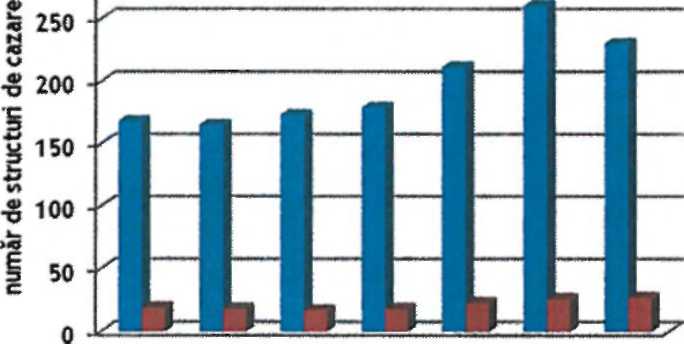 2007   2008   2009   2010   2011   2012   2013Sursa: Institutul Naţional de Statistică, baza de date TEMPO, 20142.10.2. Capacitatea de cazare turisticăCapacitatea de cazare turistică în funcţiune reprezintă numărul de locuri de cazare puse la dispoziţia turiştilor de către unităţile de cazare turistică, ţinând cont de numărul de zile cât sunt deschise unităţile în perioada considerată, fiind exprimată în locuri-zile.în perioada 2007 - 2013, la nivelul judeţului Vâlcea, capacitatea de cazare turistică în funcţiune a cunoscut o evoluţie ascendentă (ajungând la 3.377.184, comparativ cu 2.625.499), singurul interval în care s-a înregistrat o scădere fiind 2009 - 2010. Acelaşi trend ascendent a fost înregistrat şi la nivelul municipiului Râmnicu Vâlcea, însă evoluţia a fost una oscilantă, caracterizată de perioade de creştere (2007-2008; 2010-2012) şi de scădere (în anul 2009 şi 2013). Astfel, la nivelul anului 2013, capacitatea de cazare turistică în funcţiune, la nivelul municipiului Râmnicu Vâlcea era de 410.170 de locuri-zile, înregistrând o creştere semnificativă comparativ cu anul 2007, dar o uşoară reducere comparativ cu anul precedent.Se constată aşadar, că la nivel judeţean, municipiul Râmnicu Vâlcea deţine o pondere de 12,15% din totalul capacităţii de cazare turistică în funcţiune.Deşi cele mai numeroase structuri de cazare sunt pensiunile turistice, cea mai mare capacitate de cazare turistică în funcţiune la nivelul municipiului Râmnicu Vâlcea era deţinută de către hoteluri, întrucât pensiunile turistice deţin un număr mai mic de camere.Analizând evoluţia în perioada 2007 - 2013 la nivelul municipiului Râmnicu Vâlcea, se constată că singurele structuri turistice a căror capacitate de cazare în funcţiune s-a redus sunt campingurile, în timp ce pensiunile turistice au cunoscut cea mai semnificativă creştere, astfel încât capacitatea de cazare turistică în funcţiune a acestora aproape s-a dublat.«Total Judeţul Vâlcea■ Total Municipiul Râmnicu VâlceaFigura nr. 35      Capacitatea de cazare în funcţiune la nivelul judeţului Vâlcea şi municipiului Râmnicu Vâlcea (2007 - 2013)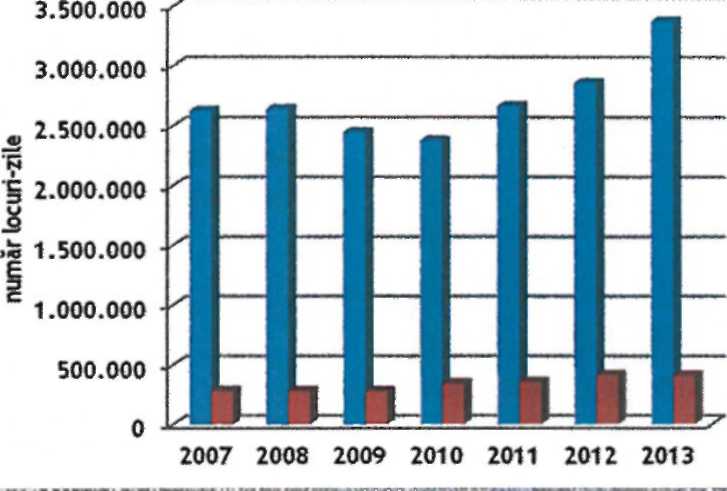 Sursa: Institutul Naţional de Statistică, baza de date TEMPO, 2014Indicele de utilizare netă a capacităţilor de cazare în funcţiune exprimă relaţia între capacitatea de cazare şi utilizarea efectivă a acesteia, fiind calculat ca raport între numărul de înnoptări realizate şi capacitatea de cazare în funcţiune. Se poate afirma că, deşi municipiul Râmnicu Vâlcea dispune de un potenţial turistic natural şi antropic semnificativ şi de numeroase unităţi de cazare, acestea nu au fost utilizate la capacitate maximă, indicele de utilizare netă fiind în anul 2013 de 21,17% (în trend ascendent comparativ cu 2012). Drept consecinţă, aportul sectorului turismului la economia totală este mult inferior potenţialului de care dispune zona Râmnicu Vâlcea. Se impune astfel necesitatea îmbunătăţirii serviciilor oferite, prin diversificarea opţiunilor de petrecere a timpului liber pentru turişti şi reorganizarea strategiei de promovare a potenţialului turistic de care dispune municipiul.2.10.3. Sosiri în structurile de primire turisticăAnalizând evoluţia numărului de sosiri în intervalul 2007-2013 la nivelul municipiului Râmnicu Vâlcea, se remarcă un trend fluctuant, cu tendinţe de scădere în perioada 2009-2011 şi de creştere în 2012-2013. Scăderea numărului de turişti în anii 2009-2011 poate fi pusă pe seama efectelor crizei economice, a diminuării veniturilor şi a tendinţei de reprioritizare a cheltuielior efectuate de gospodării.în anul 2013, cele mai multe sosiri turistice s-au înregistrat în hoteluri, de unde rezultă că cele mai căutate tipuri de unităţi de cazare în municipiul Râmnicu Vâlcea sunt hotelurile, cu o pondere de 84,75% din total, urmate de pensiunile turistice şi moteluri. Din această analiză se poate concluziona că piaţa hotelieră prezintă un potenţial de dezvoltare, deoarece este categoria de cazare preferată de turişti.La nivel judeţean, numărul sosirilor în structurile de primire turistică a avut oscilaţii reduse, evoluţia acestuia menţinându-se relativ constantă.Trebuie subliniată aici existenţa programelor de subvenţionare a cazării în staţiunile vâlcene de către stat, pentru persoanele cu venituri reduse sau pentru persoanele în vârstă. Deşi nu există date oficiale cu privire la numărul de cazări din această categorie, furnizorii locali de servicii de turism admit că ponderea acestora în numărul total de turişti este una semnificativă.Total Judeţul Vâlcea ■ Total Municipiul Râmnicu VâlceaFigura nr. 36      Numărul de sosiri în structurile de primire turistică la nivelul judeţului Vâlcea şi municipiului Râmnicu Vâlcea (2007 - 2013)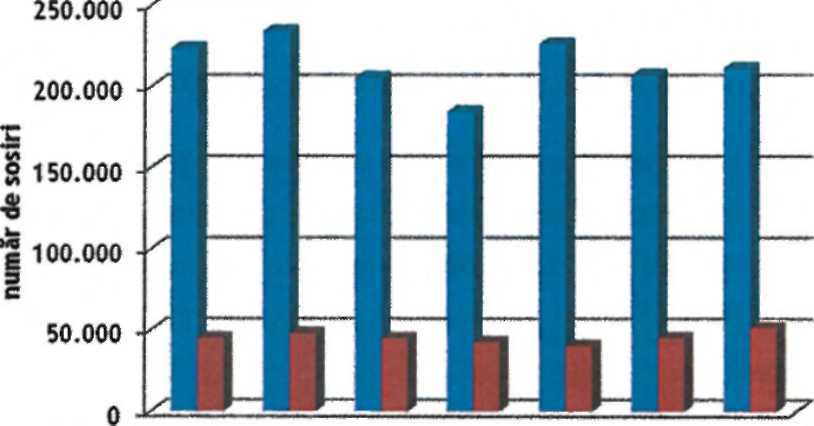 2007    2008    2009    2010    2011    2012    2013Sursa: Institutul Naţional de Statistică, baza de date TEMPO, 20142.10.4. înnoptări în structurile de primire turisticăNumărul total al înnoptărilor a înregistrat o dinamică negativă în municipiul Râmnicu Vâlcea, în perioada 2007-2013 scăzând cu aproximativ 20%, consecinţă a numărului redus de activităţi pe care le pot desfăşura turiştii, dar şi din pricina nivelului scăzut de promovare turistică a zonei. Această situaţie poate fi îmbunătăţită prin implementarea de proiecte finanţate din fonduri europene nerambursabile, care să vizeze dezvoltarea infrastructurii pentru agement şi diversificarea activităţilor ce pot fi practicate de turişi.Creşterea preţurilor oferite de furnizorii de servicii de turism, simultan cu diminuarea veniturilor şi modificările legislative în ceea ce priveşte impozitarea, au avut un efect direct asupra numărului de înnoptări pentru turiştii români, care deţineau în 2013 şi cea mai importantă pondere din totalul turiştilor înregistraţi în municipiu (mai mult de 90%).■Total Judeţul Vâlcea■TotalMunicipiul Râmnicu VâlceaFigura nr. 37     Numărul de înnoptări în structurile de primire turistică, la nivelul judeţului Vâlcea şi municipiului Râmnicu Vâlcea (2007 - 2013)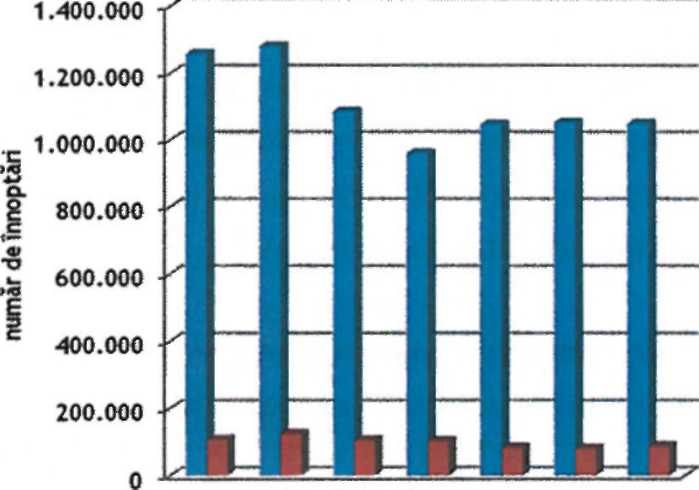 2007 2008  2009  2010  2011   2012 2013Sursa: Institutul Naţional de Statistică, baza de date TEMPO, 2014Analizând datele statistice cu privire la activitatea turistică, se poate concluziona că turismul din zona municipiului Râmnicu Vâlcea este un turism de tranzit. Durata medie a şederii, calculată ca raport al numărului de înnoptări realizate la numărul de sosiri ale turiştilor, a fost în anul 2013 de 1,67 zile la nivelul municipiului, faţă de 4,97 la nivel judeţean şi 2,43 la nivel naţional.Valoarea scăzută a acestui indicator este rezultatul limitării veniturilor alocate pentru vacanţe şi petrecerea timpului liber, a promovării insuficiente pentru oferta turistică locală, dar şi o urmare a creşterii competitivităţii altor destinaţii din străinătate, acest aspect influenţând reorientarea turiştilor către destinaţii mai atractive, ce oferă un raport calitate-preţ favorabil.2.10.5. Potenţialul turistic existentAşezat într-o zonă cu forme de relief variate şi climă blândă, municipiul Râmnicu Vâlcea dispune de un patrimoniu natural şi antropic bogat, propice dezvoltării turismului. Caracterul turistic al oraşului nu constă doar în obiectivele de interes turistic situate pe teritoriul său administrativ, ci mai ales prin poziţionarea favorabilă alături de trei importante staţiuni balneoclimaterice importante: Călimăneşti - Căciulata - Cozia, Băile Olăneşti şi Băile Govora. Suplimentar, la o distanţă de 10 km se află situată staţiunea Ocnele Mari, ce se bucură de un mare interes din partea turiştilor, datorită Salinei Ocnele Mari. în ceea ce priveşte oferta turistică proprie, municipiul Râmnicu Vâlcea prezintă un patrimoniu natural deosebit, cu mai multe puncte de interes, printre care se numără: Parcul ZâVo/este unul dintre cele mai vechi parcuri din ţară, luând fiinţă prin Ofisul domnesc47 emis de domnitorul Barbu Ştirbei (1849 - 1853) la 9 august 1850. Printre copacii seculari, în interiorul parcului se află situate Lacul Zăvoi şi sediul Teatrului Municipal Ariei. Tot aici se regăsesc Monumentul domnitorului Barbu Ştirbei, operă a profesorului Constantin Mihăilescu din anul 1920 şi „Fântâna lui Turbatu", construită de C. Măldărescu în anul 1920.Parcul Mircea cel Bătrân găzduieşte în incinta sa câteva monumente istorice cu valoare deosebită, iar primul care se remarcă încă de la intrare este reprezentat de statuia domnitorului Mircea cel Bătrân ce datează încă din 1970. Tot în incinta sa se regăseşte Casa Socoteanu - Lahovari, ridicată în sec. al XVIII-lea, imobil reprezentativ din punct de vedere arhitectonic pentru zona Olteniei de Nord.Rezervaţia paleontologică „piramidele" de pe Valea Stăncioiului este o arie protejată de interes naţional, situată într-o subdiviziune a Subcarpaţilor Getici, în partea estică a cartierului Goranu din municipiul Râmnicu Vâlcea. Rezervaţia are o suprafaţă de 12 hectare şi este reprezentată de o zonă cu un ansamblu de piramide formate din roci sedimentare, nisipuri, argile şi pietrişuri, rezultate în urma eroziunii solului, prin acţiunea sinergică a apei şi a aerului.Patrimoniul antropic al municipiului Râmnicu Vâlcea cuprinde o serie întreagă de obiective turistice din categoria muzeelor, instituţiilor de artă, monumente, case memoriale etc. cu exponate de mare originalitate şi diversitate.47 Decret domnescMuzeul de Istorie este localizat în cadrul fostei "Şcoli cu ceas" - Şcoala primară de băieţi Tache lonescu şi datează din secolul al XlX-lea.Muzeul de Artă este găzduit într-o casă cu structură arhitectonică neoromânescă şi găzduieşte o expoziţie permanentă de lucrări de renume ale picturii româneşti (N. Grigorescu, Sabin Popp, S. Henţia etc).Muzeul Satului Bujoreni, aflat în imediata vecinătate a municipiului Râmnicu Vâlcea, este dispus sub forma unui sat muzeu, cu scopul de a reconstitui imaginea funcţională a unei aşezări rurale tradiţionale, cu toate instituţiile sale social-culturale.Cele două instituţii teatrale de stat care activează în municipiul Râmnicu Vâlcea sunt Teatrul de Stat „Anton Pann", aflat în subordinea Consiliului Judeţean Vâlcea şi Teatrul Municipal „Ariei", în subordinea Consiliului Local Râmnicu Vâlcea, ambele reuşind să poziţioneze teatrul vâlcean în fruntea mişcării teatrale din România, cu reprezentaţii dintre cele mai diverse, de la dramaturgia clasică până la teatrul experimental şi animaţia stradală. Râmnicu Vâlcea dispune de un bogat patrimoniu de lăcaşe de cult, corespunzător patrimoniului cultural general pe care îl deţine judeţul unde se află. Oraşul se poate lăuda cu o adevărată panoramă a arhitecturii religioase valahe, din toate stilurile arhitectonice ale vremurilor, numărând nu mai puţin de 13 biserici şi schituri a căror vechime depăşeşte un secol.Schitul Cetâţuia a fost construit în anul 1525 de Radu de la Afumaţi pe locul unei foste biserici ce datează din secolul al XV-lea. Schitul a fost refăcut în perioada 1677-1680, în timpul domniei lui Şerban Cantacuzino, iar frescele interioare, datând din 1853, sunt lucrări ale pictorului Gheorghe Tăttărescu.Episcopia Râmnicului a fost a doua episcopie a Ţării Româneşti, succesoare a Mitropoliei Severinului. în timpul războiului turco-austriac din anul 1737, clădirile Episcopiei şi biserica ridicată au fost arse complet şi reclădite mai târziu, în anul 1749, dar din nou distruse de foc în anul 1847. Picturile în ulei, în stilul Renaşterii aparţin artistului Gheorghe Tătărescu. Municipiul Râmnicu Vâlcea dispune de numeroase structuri de agrement, atractive pentru petrecerea timpului liber, la care accesul se poate face pietonal, fără prea mari dificutăţi, fiind aflate la distanţe relativ mici de centrul oraşului, respectiv:•	Ştrandul „Ostroveni", administrat de Primăria municipiului, atrage în fiecare vară mii de viztatori, nu doar din municipiu, ci şi din judeţele învecinate;Piscina Casei Tineretului;Grădina Zoologică aparţine municipalităţii şi a fost modernizată prin intermediul unei finanţări de la Minsterul Mediului;Zona de picnic de pe malul Lacului Ostroveni;Baza de agrement de la barajul lacului de acumulare din nordul municipiului, concesionată unei societăţi private, respectiv HIDROELECTRICA SA;•	Baze de agrement şi sportive private (aparţinând unor societăţi comerciale, respectiv OLTCHIM S.A - La Fedeleşoiu, in curs de reabilitare si POSADA AQJJA CENTER- zona Troianu);•	Complexul sportiv TRAI AN (cuprinzând Sala Sporturilor, arene deschise de tenis, volei si baschet).în zona de sud a municipiului, se află localizată Zona de Agrement Ostroveni, realizată prin utilizarea unui vechi braţ al râului Olt şi dotată cu bazine de de înot, cu apă dulce şi cu apă sărată, unităţi de alimentaţie publică, un sat de vacanţă cu posibilităţi de campare, grădină zoologică, spaţiu amenjat pentru pescuit şi sporturi nautice.Administraţia locală a municipiului Râmnicu Vâlcea a iniţiat în ultima perioadă mai multe demersuri în scopul creşterii atractivităţii turistice a oraşului printre care se numără plasarea de panouri informative turistice si înfiinţarea unui Centru Municipal de Informare şi Promovare Turistică. Bogăţia cadrului natural, valoarea însemnată şi varietatea patrimoniului antropic, precum şi apropierea, la numai 18-20 km, de staţiunile balneoclimaterice Olăneşti, Govora, Călimăneşti - Căciulata - Cozia, avantaje la care se adaugă accesul deosebit de comod către zona Voineasa - Vidra, respectiv domeniul schiabil Transalpina, staţiuni montane în plin proces de afirmare, fac din municipiul Râmnicu Vâlcea una din localităţile României în care turismul poate să devină, în perspectivă, o sursă importantă pentru dezvoltarea economică a municipiului.De asemenea, Dealul Capela, care în prezent reprezintă un element important pentru agrement al oraşului, oferă un potenţial turistic deosebit, însă nu este amenajat corespunzător şi nu oferă suficiente alternative de petrecere a timpului liber. Astfel, discrepanţa între potenţialul turistic însemnat şi gradul de exploatare a capacităţii acestuia, determină necesitatea redefinirii ofertei turistice, prin sporirea atractivităţii şi complexităţii serviciilor furnizate, astfel încât să răspundă mai bine cerinţelor pieţei.2.11. CulturăCultura este definită ca totalitatea valorilor materiale şi spirituale create de omenire şi a instituţiilor necesare pentru comunicarea acestor valori.Sectorul culturii reprezintă unul dintre factorii esenţiali de dezvoltare durabilă a municipiului Râmnicu Vâlcea, reunind elemente constitutive precum: diversitate lingvistică, cunoştinţe teoretice şi empirice, credinţe, reprezentări despre lume, patrimoniu material şi imaterial, creaţii artistice, literare, ştiinţifice, invenţii etc.Răspândirea fenomenului de globalizare, dezvoltarea socială şi progresul tehnologic au avut un impact semnificativ asupra elementelor structurale şi asupra rolului pe care îl deţine sectorul culturii în societatea bazată pe cunoaştere. Prin urmare, elaborarea strategiei de dezvoltare a Municipiului Râmnicu Vâlcea pentru orizontul de timp 2014-2020 trebuie să ţină cont de aceste influenţe şi de importanţa care îi revine culturii.Din punct de vedere cultural, municipiul Râmnicu Vâlcea se remarcă printr-o viaţă animată, oferind locuitorilor numeroase posibilităţi de participare la evenimente artistice organizate ocazional sau periodic.Instituţii de spectacole şi concerte. Dintre instituţiile publice marcante care organizează spectacole se remarcă: Teatrul „Anton Pann" (înfiinţat în anul 1990, prin transformarea în teatru profesionist aTeatrului Popular Râmnicu Vâlcea, care s-a remarcat prin performanţe deosebite), Teatrul Municipal „Ariei" (înfiinţat în anul 1998, prin transformarea în teatru profesionist a trupei de teatru de amatori înfiinţată de organizaţia nonguvernamentală Societatea Culturală Nonprofit „Ariei") şi Filarmonica „Ion Dumitrescu" (înfiinţată în anul 1995, având ca suport două formaţii de amatori - Orchestra de cameră „Concertino" şi Corul Academic „Euphonia").în perioada 2007-2011, cele trei instituţii de spectacole mai sus amintite au înregistrat o evoluţie pozitivă a numărului total de spectatori şi auditori la reprezentaţiile artistice, indicând existenţa unui public fidel şi relativ constant. La nivelul anului 2012, se constată însă o reducere a numărului total de spectatori cu 21,52% comparativ cu anul precedent. Această tendinţă de scădere poate fi explicată prin practicarea limitată a marketingului cultural care implică o promovare insuficientă a evenimentelor culturale şi are ca principală cauză slaba finanţare de care beneficiază instituţiile culturale publice.2007      2008      2009      2010      2011      2012      2013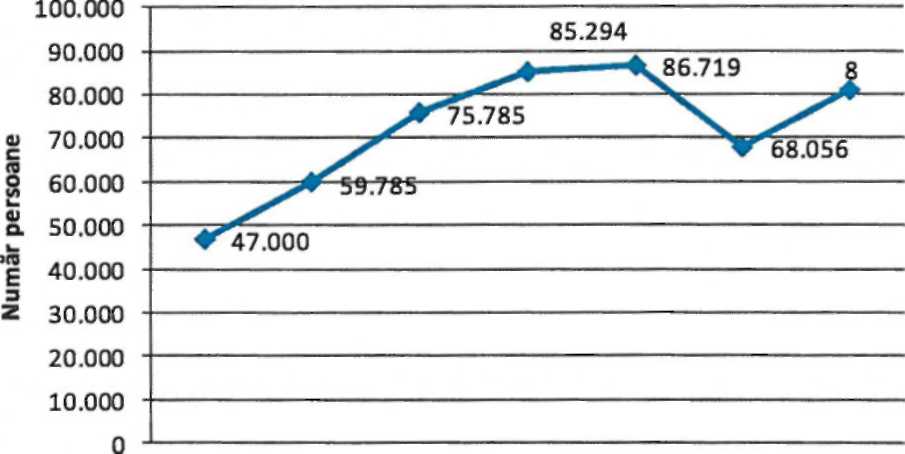 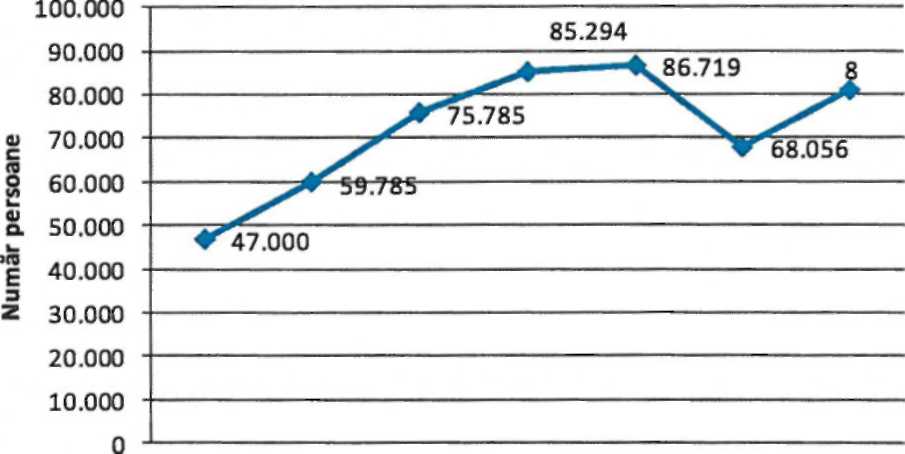 Sursa: Institutul Naţional de Statistică, baza de date Tempo 2014Muzee.Spiritualitatea îndelungată a municipiului este ilustrată de prezenţa instituţiilor muzeale, care definesc în egală măsură istoria acestor locuri, tradiţiile populare, creaţia artistică şi personalităţile care au traversat regiunea.La nivelul Municipiului Râmnicu Vâlcea, în anul 2013 exista un număr total de 5 instituţii muzeale, care au primit pe parcursul anului 10,9 mii48 de vizitatori, cele mai importante fiind: Muzeul de Istorie, Muzeul de artă şi Casa Memorială „Anton Pann". Muzeul de Istorie este situat pe cea mai circulată arteră a municipiului, în apropierea unor instituţii de cultură importante printre care se numără Biblioteca Judeţeană „Antim Ivireanul", Filarmonica „Ion Dumitrescu" şi Direcţia Judeţeană a Arhivelor Naţionale. Muzeul este găzduit în locaţia fostei „Şcoli cu ceas" - Şcoala primară de băieţi Tache lonescu, ce dateză din secolul al XlX-lea. Are o tradiţie îndelungată în organizarea de manifestări culturale de calitate, dispune de o bibliotecă de specialitate (peste 19.000 de volume) şi de un laborator de restaurare - conservare.Institutul Naţional de Statistică, baza de date Tempo 2014Muzeul de Artă are sediul într-o clădire de patrimoniu (Casa Simian) cu o structură arhitectonică deosebită, construită în 1940 de arhitecţii Gheorghe Simotta şi Nicolae Lupu (de orientare neoromânească). Expoziţia permanentă a Muzeului de Artă, reuneşte picturi şi sculpturi ale patrimoniului naţional, aparţinând unor artişti de renume precum: TheodorAman, Ştefan Luchian, Theodor Pallady, Nicolae Grigorescu, Camil Ressu, Ion Ţuculescu, Corneliu Baba, Nicolae Tonitza şi alţii); expoziţia dispune de un atelier de grafică şi pictură, precum şi de o frumoasă curte interioară, care găzduieşte o galerie originală de expoziţii temporare (numită „AlterNATIVE"), dar şi diverse manifestări culturale, devenind un punct de referinţă în viaţa culturală locală.Casa Memorialâ „Anton Pann" Râmnicu Vâlcea este obiectivul care înregistrează cel mai mare număr de vizitatori din întreaga reţea muzeală a judeţului. Imobilul care îl adăposteşte este un monument de arhitectură urbană, construit la jumătatea secolului al XVIII-lea. Odată cu sistematizarea şi reamenajarea teritorială, casa muzeu a fost translatată pe o distanţă de 37 metri de pe amplasamentul ei iniţial. Expoziţia a fost amenajată pentru a ilustra interiorul unei modeste locuinţe de târg de la mijlocul secolului al XlX-lea, cuprinzând piese de mobilier specifice acelor vremuri, obiecte decorative din cositor sau alamă şi portrete ale unor personalităţi marcante ale epocii, care au avut legătură cu viaţa şi opera scriitorului, în ultimii ani, instituţiile de cultură muzeale s-au confruntat cu un deficit de personal de specialitate (arheologi, istorici de artă etc.) şi auxiliar, fenomen explicat prin nivelul salarial relativ redus din domeniu.Menţinerea aceleiaşi tematici în cazul unor expoziţii, care tind să devină eterne şi, în anumite cazuri, starea avansată de degaradare a clădirilor muzeale, au generat reducerea interesului vizitatorilor pentru aceste instituţii de cultură şi reorientarea către alte tipuri de activităţi culturale.Lucrări de artă monumentală/grupuri statuare. Cele mai edificatoare lucrări de artă monumentală sau grupuri statuare din municipiul Râmnicu Vâlcea sunt:Monumentul domnitorului Barbu Ştirbei, operă a profesorului Constantin Mihăilescu din anul 1920, amplasat în Parcul Zăvoi - unul din cele mai vechi parcuri din ţară;„Fântâna lui Turbatu", construită de C. Măldărescu, a fost centrul adunării revoluţionare de la 29 iulie 1848 când, pentru prima dată într-un cadru oficial, a fost intonat actualul imn de stat al României, „Deşteaptă-te, române!";Statuia Domnitorului Mircea cel Bătrân, operă a sculptorului Ion Irimescu din anul 1970;Statuia Independenţei, monument care simbolizează „România cu chip îndurerat pentru fii căzuţi vitejeşte în lupte", a fost dezvelit la data de 17 mai 1915. Este opera sculptorului l.lordănescu şi cinsteşte eroii vâlceni căzuţi în Războiul de Independenţă, precum şi pe soldaţii şi ofiţerii morţi în timpul campaniei din 1913;• Fântâna cu bustul lui Constantin Brâncoveanu, aparţinând sculptorului C. Mihăilescu, a fost ridicată în 1913,amplasata in fata Primăriei Rm.Vâlcea.Biblioteci. Bibliotecile constituie un punct de atracţie prin valorificarea fondului de carte, prin vechimea unor cărţi şi incunabule49, dar şi prin particularităţile arhitecturii propriilor sedii.în continuare este prezentată evoluţia numărului total de biblioteci din municipiul Râmnicu Vâlcea, pe categorii, în funcţie de tipul de proprietate. Se constată că numărul bibliotecilor private a înregistrat o tendinţă descendentă în perioada 2009-2012, reducându-se cu 9,67% în acest interval de timp, urmând ca în 2013 numărul acestora să rămână constant comparativ cu anul precedent. Spre deosebire de unităţile private, numărul de biblioteci publice a rămas acelaşi în perioada de referinţă, pe teritoriul municipiului Râmnicu Vâlcea existând o singură instituţie de cultură de acest tip - Biblioteca Judeţeană „Antim Ivreanu".Biblioteca Judeţeană „Antim Ivreanu" deţine peste 400.000 de volume de ştiinţă, artă, critică, beletristică, precum şi de colecţii enciclopedice reprezentative de cărţi, periodice, documente grafice şi audio-vizuale, cuprinzând informaţii româneşti şi străine. Acestea sunt organizate în Fondul de Referinţă (Encyclopedia Universalis, The Encyclopedia Britannica, The World Book Encyclopedia etc), Colecţia de Carte Veche („Cazania" lui Varlaam-1643, „Ciaslov"-1715, „Marele dicţionar al limbii greceşti"-1712 etc), Colecţiile speciale (ex-libris-uri, fotografii, cărţi poştale etc.) şi Colecţia de periodice. Actualul sediu al bibliotecii a fost inaugurat în 2004 şi este găzduit de o clădire modernă şi multifuncţională, având ca element de atracţie o cupolă-vitraliu realizată de artistul plastic vâlcean Gheorghe Dican.în cadrul Bibliotecii Judeţene există un Centru de Informare Comunitară, care facilitează accesul populaţiei la informaţii privind toate domeniile în care Uniunea Europeană îşi desfăşoară activităţile, precum şi o sală de internet care oferă un soft de bibliotecă, suport pentru cititori.49 Incunabul - Exemplar dintr-o carte tipărită în primii ani ai introducerii tiparului (înainte de anul 1500).116Pe perioada ultimilor ani, în municipiul Râmnicu Vâlcea, interesul pentru utilizarea serviciilor de bibliotecă s-a menţinut relativ constant, numărul cititorilor activi înregistrând o uşoară fluctuaţie, în sensul diminuării, de aproximativ 2% în intervalul 2011-2013. Aceeaşi tendinţă s-a remarcat şi în cazul numărului de volume existente în biblioteci, care s-a redus cu mai puţin de 1% în perioada analizată.Spre deosebire de Râmnicu Vâlcea, la nivel naţional, utilizarea serviciilor de bibliotecă a înregistrat un evident regres: dacă în 2011 existau 4,26 mii de cititori activi la biblioteci, numărul acestora s-a retrâns în anul 2013 cu 257 mii. La baza acestui fenomen stau mai multe cauze, cele mai importante fiind, pe de o parte, accesibilitatea şi diversitatea informaţiei disponibile în format electronic, iar pe de altă parte, neadaptarea bibliotecilor la cerinţele şi ritmul impus de aşteptările utilizatorilor moderni.Cultura scrisă nu se referă doar la textele tipărite în cărţi, ci şi la cele cuprinse în reviste, ziare şi alte tipuri de publicaţii, acestea reprezentând un instrument de promovare a diversităţii culturale şi de asigurare a pluralismului de opinii, de idei şi de forme de exprimare.Principalele publicaţii de presă din municipiul Râmnicu Vâlcea sunt reprezentate de ziare cotidiene, tabloide şi reviste sportive care apar fie zilnic, fie bisăptămânal sau săptămânal, în format scris şi electronic sau exclusiv pe internet: Curierul de Vâlcea, Curierul de Râmnic, Viaţa Vâlcii, Ziarul de Vâlcea, Arena Vâlceană, Info Plus, Monitorul de Vâlcea, Jurnal Vâlcean, Vocea Vâlcii etc.Evenimente culturale marcante. Municipiul Râmnicu Vâlcea şi-a încris în calendarul anual o serie de evenimente cu rezonanţă culturală, care au devenit, treptat, parte din tradiţia comunităţii.Festivalul Naţional de Muzică Cultă „Tinere Talente" este organizat de Primăria municipiuluiîmpreună cu Societatea Română de Radio - Radio România Cultural. Evenimentul este omanifestare muzicală cu frecvenţă anuală şi are un caracter unicat la nivel naţional prinposibilitatea de afirmare oferită tinerilor muzicieni români.Festivalul se desfăşoară pe o perioadă de 3 zile, în prima parte a lunii mai.Genul muzical oferit este muzica cultă, iar participanţii cărora se adresează sunt elevii şistudenţii / clasele de elevi şi studenţi de la instituţii de învăţământ liceal şi universitar despecialitate din municipiul Râmnicu Vâlcea şi din ţară.Ziua Râmnicului este un eveniment cu frecvenţă anuală, dedicat aniversării primei atestări documentare a municipiului, la 20 mai 1388, într-un hrisov emis de cancelaria domnitorului Mircea cel Bătrân la Mănăstirea Cozia.Perioada de desfăşurare a manifestării este de 3-4 zile care cuprind şi data de 20 mai. Tipurile de evenimente obişnuite sunt: concerte în aer liber de muzică populară, spectacole de teatru, animaţie stradală, expoziţii de manuscrise, expoziţii de artă plastică, dezbateri şi comunicări ştiinţifice, şedinţă solemnă a Consiliului Local Municipal, festivitate de înmânări de diplome şi medalii pentru merite deosebite unor personalităţi locale.Ziua Imnului Naponal este o manifestare complexă cu frecvenţă anuală dedicată primei intonări într-un cadru oficial a actualului imn de stat „Deşteaptă-te, române!", pe locul actualului Parc Zăvoi, la 29 iulie 1848. Momentul este recunoscut prin Legea nr. 99/1998 a Imnului Naţional.Ziua Imnului Naţional reprezintă cea mai importantă sărbătoare a oraşului, desfăşurată pe multiple planuri. Se sărbătoreşte la Râmnicu Vâlcea începând din anul 1995, iar perioada de desfăşurare este de 4-5 zile care cuprind şi data de 29 iulie.Tipurile de evenimente cuprinse în cadrul manifestării sunt: concerte de muzică populară, concerte de muzică uşoară, concerte de muzică clasică, focuri de artificii, Târgul Meşterilor Populari (ajuns în 2010 la cea de XIII-a ediţie), evenimente de tip „show" (paradă de maşini de epocă, ascensiuni cu balonul cu aer cald, acrobaţii aeriene, lansări de paraşutişti, spectacole pirotehnice, spectacole de magie etc), „Noaptea Albă a Râmnicului" (complex de manifestări - vernisaje expoziţii de artă plastică, vizitări de muzee, maraton cinematografic, concerte etc - cu desfăşurare nocturnă în zona centrală a oraşului), târg de carte, spectacole de teatru, expoziţii de artă plastică, întreceri sportive, şedinţă solemnă a Consiliului Local Municipal, dezbateri, comunicări ştiinţifice.Prâznuirea Sfântului Ierarh Antim Ivrineanul - patronul spiritual al Râmniculuieste o sărbătoare cu frecvenţă anualădedicată patronului spiritual al municipiului Râmnicu Vâlcea, Sfântul Ierarh Martir Antim Ivireanul, al cărui praznic este marcat în data de 27 septembrie. Perioada de desfăşurare este de 4-5 zile care cuprind şi data de 27 septembrie. Zilele de sărbătoare cuprind evenimente precum: expoziţii de icoane, expoziţii de artă plastică, expoziţii de carte veche, lansări editoriale, concerte de muzică religioasă, concerte de muzică populară, concerte de muzică clasică, concerte de fanfară, spectacole de teatru (inclusiv teatru pentru copii), dezbateri, comunicări ştiinţifice, seri de poezie şi muzică religioasă, ceremonii religioase de amploare, cu participarea unor înalţi ierarhi ai Bisericii Ortodoxe Române.în mod tradiţional, în cadrul manifestării se organizează o procesiune nocturnă în zona centrală a municipiului, pe traseul Arhiepicopia Râmnicului - Primăria municipiului, având drept final o ceremonie religioasă în faţa sediului administraţiei locale, la crucea ridicată în memoria Sfântului Antim Ivireanul. Manifestări dedicate Crăciunului şi Anului Nou - la nivelul municipiului, sărbătorile de iarnă au fost marcate în ultima perioadă prin multiple acţiuni, derulate pe diverse paliere.Perioada de desfăşurare a evenimentelor de sfârşit de anare debutul pe 5 decembrie (ajun Sf. Nicolae) şi se încheie pe 31 decembrie / 1 ianuarie (Revelionul).în preambulul acestei perioade, începând cu luna noiembrie, zona centrală a municipiului, principalele bulevarde, precum şi punctele de interes din toate cartierele sunt decorate festiv, iar în Scuarul Mircea cel Bătrân este amplasat Bradul de Crăciun şi se organizează Orăşelul Copiilor.Evenimentele obişnuite care marchează sărbătorile de iarnă sunt următoarele: festivitate de aprindere a luminilor de sărbători (5 decembrie), distribuţie de cadouri de Moş Nicolae (5 decembrie), colindători la Primărie (pe tot parcursul lunii decembrie), spectacole teatrale cu caracter festiv, concerte de muzică clasică cu caracter festiv, prezentare de datini populare (Festivalul „Din Moşi Strămoşi"), distribuţie de cadouri de Crăciun (până în 24 decembrie), spectacol de Revelion în centrul oraşului (concerte de muzică uşoară şi populară), focuri de artificii.Serviciile audiovizuale.Serviciile audiovizuale cuprind posturile de radio, posturile de televiziune, reţele de cablu pentru difuzarea programelor TV, difuzorii prin satelit pentru programele de radio şi pentru programele TV.în Râmnicu Vâlcea există trei posturi private locale de radioteleviziune - TV Etalon, VTV Vâlcea şi Vâlcea 1 TV, precum şi două posturi de radio locale cu capital privat- Radio Vâlcea 1 şi Radio Metronom Râmnicu Vâlcea, toate având o arie restrânsă de recepţionare.în ceea ce priveşte patrimoniul, un aspect pozitiv aferent patrimoniului cultural material imobil de la nivelul municipiului Râmnicu Vâlcea, ce este necesar a fi menţionat, rezidă în fapul că cea mai mare parte a obiectivelor culturale imobile este în bună stare de funcţionare, acesta datorându-se fie potenţialului financiar de întreţinere/reabilitare de care au dispus persoanele (fizice sau juridice) în proprietatea cărora se află (ansamblurile de locuinţe din zona bd. Tudor Vladimirescu - strada Mihai Viteazu - bd. Nicolae Bălcescu -strada General Magheru, din zona străzii Carol I - Zăvoi, zona Gării CFR), fie pentru că găzduiesc sedii ale unor instituţii publice care au găsit resursele financiare pentru reabilitare şi conservare (sediile Primăriei municipiului Râmnicu Vâlcea, Tribunalului Judeţean, Judecătoriei Râmnicu Vâlcea, Direcţiei Judeţene de Poştă, Muzeului Judeţean, Muzeului de Artă "Casa Simian", Hala Centrală, Casa Socoteanu Lahovari - actualul Palat al Copiilor etc). Cu toate acestea, municipiul Râmnicu Vâlcea deţine, în prezent, un număr relativ redus de elemente care să aparţină patrimoniului cultural imobil, ca urmare a sistematizării şi "modernizării" urbanistice impuse în perioada coumunistă. Clădirile monument istoric sunt dispersate pe suprafaţa municipiului, şi mai mult decât atât, nici obiectivele din vecinătatea acestora nu au rolul de a le pune în valoare, multe dintre ele fiind afectate vizual de imobilele din imediata apropiere.Patrimoniul cultural material mobil cuprinde doar bunurile culturale mobile, clasate în trei categorii principale: bunuri arheologice, istorice şi documentare, bunuri cu semnificaţie artistică, bunuri cu semnificaţie etnografică şi bunuri de importanţă ştiinţifică, în această categorie se înscriu expoziţiile de artă din instituţiile muzeale (Muzeul de Istorie, Muzeul de artă şi Casa Memorială „Anton Pann"), artele spectacolului (Teatrul „Anton Pann", Teatrul Municipal „Ariei", Filarmonica „Ion Dumitrescu", Casa de Cultură a Sindicatelor, Sala de festivităţi a Consiliului Judeţean Vâlcea), artele vizuale (Galeriile de Artă "Artex" organizate de Uniunea Artiştilor Plastici din Râmnicu Vâlcea, Galeria de Artă "Constantin lliescu" organizată în incinta sediului Consiliului Judeţean Vâlcea), lectura publică (Biblioteca Judeţeană "Antim Ivreanul").Patrimoniul cultural imaterial cuprinde tradiţii şi expresii orale, incluzând limba ca vector al patrimoniului cultural imaterial, artele spectacolului, practici sociale, ritualuri şi evenimente festive, cunoştinţe şi practici referitoare la natura şi la univers, tehnici legate de meşteşuguri tradiţionale.Zona etnofolclorică a judeţului Vâlcea dispune de un bogat patrimoniu cultural imaterial reprezentat prin diverse tradiţii şi forme de exprimare artistică a unor practici sociale, ritualuri şi tipuri de evenimente, precum şi a numeroase practici şi cunoştinţe tradiţionale, care se manifestă în viaţa cotidiană a grupurilor şi a indivizilor, pe care aceştia le utilizează şi le recreează în permanenţă.începând cu anul 2010 municipiul Râmnicu Vâlcea găzduieşte anual Seminarul Reţelei de Experţi în domeniile „Patrimoniului Cultural Imaterial" din sud-estul Europei, ce are ca temă principală „Revitalizarea Patrimoniului Cultural Imaterial". De asemenea, cu prilejul Zilelor Europene ale Patrimoniului, Muzeul Satului Vâlcean-Bujorem* organizează în fircare an manifestări culturale care promovează obiecte şi meşteşuguri tradiţionale vâlcene (obiecte din lemn, ceramică, ţesături olteneşti etc.)Scopul acestor evenimente a fost acela de a contribui la o mai bună cunoaştere şi promovare a patrimoniului imaterial, precum şi de a facilita contacte noi între actorii şi instituţiile culturale preocupaţi de cercetarea şi protejarea patrimoniului cultural.3. Analiza situaţiei existente3.1. Analiza SWOT a UATAnaliza SWOT va scoate în evidenţă, în baza analizei situaţiei socio-economice actuale elaborată în cadrul capitolului precedent, principalele puncte slabe şi puncte forte care caracterizează municipiul Râmnicu Vâlcea în ceea ce priveşte cadrul natural în care se poziţionează, capitalul antropic şi infrastructura edilitară, caractersticile economice şi caracteristicile sociale, reliefând de asemenea principalele oportunităţi şi ameninţări care pot influenţa dezvoltarea municipiului Râmnicu Vâlcea în perioada 2014-2020. Analiza SWOT constituie cea mai importantă tehnică utilizată pentru înţelegerea poziţiei strategice a municipiului Râmnicu Vâlcea, pentru că:Va oferi un tablou cuprinzător care va arăta valorile interne şi punctele critice interne ale teritoriului analizat (valori şi puncte critice care sunt definite atât în raport cu obiectivele care trebuie să fie atinse în cadrul lor, cât şi cu anvergura lor);Va ajuta la identificarea forţelor externe care influenţează, pozitiv sau negativ, succesul dezvoltării municipiului, către atingerea obiectivului propus;Va ajuta să se evidenţieze rapid punctele forte şi punctele slabe ale municipiului Râmnicu Vâlcea;Va ajuta la cunoaşterea şi înţelegerea contextului larg, extern, de care depinde evoluţia municipiului în perioada 2014-2020.Analiza se desfăşoară pe două registre: intern (pentru calităţi şi puncte slabe) şi extern (pentru oportunităţi şi ameninţări din afara aspectelor vizate). Acest instrument va ajuta în construirea unei imagini de ansamblu a situaţiei existente în prezent, astfel încât să poată fi,ulterior, valorificate punctele tari şi oportunităţile pe de o parte, şi, pe de altă parte, să poată fi reduse sau chiar îndepărtate punctele slabe şi ameninţările.Prin analizarea acestor caracteristici ale municipiului Râmnicu Vâlcea, se va obţine o imagine cât mai clară asupra stadiului curent al dezvoltării municipiului şi se vor putea cunoaşte care sunt etapele de parcurs pentru a asigura dezvoltarea optimă a acestuia în următorii 7 ani. Analiza SWOT începe prin efectuarea unui inventar al calităţilor şi punctelor slabe interne ale municipiului. Apoi vor fi notate oportunităţile şi ameninţările externe care pot influenţa dezvoltarea acestuia.Se vor nota factorii care vor fi consideraţi relevanţi în cadrul fiecăreia dintre cele patru zone. Principalul scop al analizei SWOT este de a identifica şi de a atribui fiecare factor, pozitiv sau negativ, uneia dintre cele patru categorii, permiţând o privire de ansamblu obiectivă. Analiza SWOT va fi un instrument foarte util în dezvoltarea şi confirmarea obiectivului strategiei de dezvoltare în perioada 2014-2020.Cele patru tipuri de acţiuni care se pot realiza, ca urmare a utilizării instrumentului SWOT, sunt:îmbunătăţirea unor puncte tari specifice municipiului;Minimalizarea sau eliminarea pe cât posibil a punctelor slabe identificate;Exploatarea unor oportunităţi;Identificarea a cât mai multe mijloace de protecţie în faţa riscurilor identificate.Elementele incluse în analiza SWOT au fost de asemenea ierarhizate în funcţie de o serie de factori precum:relevanţa acestora în raport cu evoluţia probabilă a teritoriului (în cazul punctelor tari şi punctelor slabe);gradul de influenţă în raport cu evoluţia probabilă a teritoriului (în cazul punctelor tari, punctelor slabe, oportunităţilor şi ameninţărilor);probabilitatea de manifestare a fenomenului (în cazul oportunităţilor şi ameninţărilor); 3.1.1. Caracteristicile geograficeConcluzii generale: municipiul Râmnicu Vâlcea dispune de avantajul unei localizări geografice preferenpale care poate permite dezvoltarea economică atât pentru sectorul industrial, cât şi pentru sectorul serviciilor (în special turismul).sporului natural;Implementarea politicilor de ocupare a forţei de muncă atât la nivel naţional, cât şi european (de exemplu facilităţi oferite angajatorilor pentru reinserţia pe piaţa muncii a şomerilor peste 45 de ani şi a persoanelor cu dizabilităţi);Existenţa unor fonduri europene, de exemplu pentru implementarea unor proiecte care se adresează seniorilor, vizând atingerea obiectivului de îmbătrânire activă;Existenţa unor programe guvernamentale (Administraţia Naţională a Fondului de Mediu) şi europene de sprijinire/finanţare pentru înfiinţarea de noi spaţii verzi în localităţile urbane.crizei economice, cu impact negativ asupra ratei şomajului;Fenomenul de polarizare a forţei de muncă exercitat de centrele urbane importante aflate în apropierea municipiului (Sibiu, Craiova, Piteşti);Modificări frecvente la nivelul regulamentelor şi instrucţiunilor specifice Programelor de finanţare prin intermediul fondurilor comunitare, ce poate afecta implementarea proiectelor ce vizează dezvoltarea locală;Presiune fiscală ridicată asupra firmelor, fapt care duce la reducerea numărului de angajaţi ca urmare a costului ridicat cu forţa de muncă;Disponibilizări în sectorul public şi mediul privat.Concluzii generale: Din punct de vedere al capitalului antropic municipiul Râmnicu Vâlcea concentrează pe teritoriul său o populape relativ tânără, înregistrând un spor natural uşor pozitiv, însă în scădere din punct de vedere absolut. De asemenea, municipiul polarizează peste jumătate din forţa de muncă existentă la nivel judeţean, mediul său economic reprezentând astfel un punct vital pentru întreg judeţul. Din punct de vedere al infrastructurii edilitare, aceasta are un grad bun de dezvoltare şi acoperire la nivelul municipiului, însă mai sunt necesare investi pi pentru modernizarea şi extinderea insfrastructurii rutiere şi a serviciilor tehnico-edilitare în zonele limitrofe ale municipiului.ACZ ConsultingFonduri structurale o 3.1.3. Caracteristicile economiceProductivitate ridicată a muncii pentru companiile care activează în industria alimentară;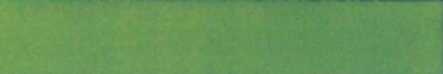 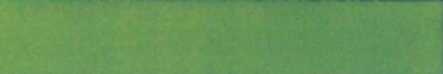 Spirit antreprenorial dezvoltat la nivelul populaţiei municipiului, demonstrat de numărul în creştere al iniţiativelor de deschidere a unei afaceri;Existenţa unor resurse naturale bogate şi diversificate, adecvate dezvoltării industriei prelucrătoare;Prezenţa centrelor industriale cu tradiţie în domeniu la nivelul municipiului (ex: Platforma Industrială Sud - USG);Existenţa unor industrii cu dezvoltare deosebită, reprezentată de agenţi economici de importanţă naţională: industria chimică, industria uşoară, industria alimentară;Existenţa şi funcţionarea Institutului Naţional de Cercetare-Dezvoltare pentru Tehnologii Criogenice şi Izotopice în municipiul Râmnicu VâlceaCreşterea numărului de societăţi comerciale localizate în structurile de sprijinire a afacerilor şi care au creat noi locuri de muncă;Creşterea ponderii societăţilor din domeniul serviciilor în  numărul total alEvoluţia negativă a ponderii populaţiei ocupate în industrie, simultan cu închiderea unor capacităţi de producţie;Spor negativ al înfiinţării IMM-urilor la nivelul municipiului, manifestat după anul 2008 (nr. IMM radiate > nr. IMM înfiinţate);Capacitate scăzută de finanţare şi interes redus al firmelor pentru activităţile de cercetare-dezvoltare şi inovare;Transfer tehnologic redus între institutele de cercetare şi mediul de afaceri, respectiv capacitate redusă de absorbţie a rezultatelor cercetării în producţia de serie;Management deficitar la nivelul structurilor de sprijinire a afacerilor de pe teritoriul municipiului care determină un grad relativ redus de ocupare la nivelul structurilor;Situaţia incertă în ceea ce priveşte privatizarea combinatului Oltchim şi lipsa unui parteneriat eficient între autorităţile publice şi investitori, pentru soluţionarea situaţiei;Existenţa unui turism de tranzit laExistenţa unor fonduri structurale, prin Programe Naţionale şi Europene (Programul Operaţional Regional, Programul Operaţional Competitivitate, etc), care să susţină activitatea IMM-urilor şi în general dezvoltarea economică a municipiului;Accesul la piaţa liberă a Uniunii Europene, aceasta fiind una dintre cele mai importante pieţe de desfacere la nivel global;Poziţionarea municipiului Râmnicu Vâlcea în apropierea unor artere de circulaţie importante (inclusiv în perspectiva construirii autostraziiBucureşti - Sibiu) constituie o oportunitate de atragere a turiştilor care tranzitează zona şi de dezvoltare a economiei;Integrarea României în Uniunea Europeană si circulaţia liberă a persoanelor in interiorul acestei structuri poate constitui un avantaj în atragerea turiştilor străini către obiectivele turistice din municipiu;Finanţarea dezvoltării şi modernizării infrastructurii de turism cu ajutorul programelor europene (Programul Operaţional Regional);Politica de stimulare la nivel european a utilizării TIC şi accesarea finanţărilor în acest sens prin programe naţionale şi comunitare;Apropierea municipiului de Salina Ocnele Mari constituie o premisă atât pentru dezvoltarea turismului, cât şi a mediului de afaceri;Apropierea municipiului de aeroportul din Craiova facilitează accesul turiştilor străini către obiectivele turistice vâlcene;Oportunităţi de finanţare la nivel comunitar  ale  sectorului  întreprinderilor: domeniul fiscal;Lacunele politicii naţionale de atragere a investitorilor străini şi accelerarea proceselor de privatizare;Sporirea fenomenului de migraţie a persoanelor cu competenţe profesionale, în special tineri, către oraşe mai mari sau în afara ţării;Fenomenul globalizării care poate conduce la reorientarea investitorilor străini către ţări care prezintă facilităţi fiscale sau costuri mai reduse cu forţa de muncă, determinând mai departe marginalizarea anumitor sectoare industriale;Concurenţa la nivelul pieţei turistice naţionale şi internaţionale;Promovarea intensă a ofertelor turistice internaţionale accesibile din punct de vedere al preţului şi care oferă servicii integrate şi de calitate;Lipsa unei politici judeţene integrate de promovare a potenţialului turistic al zonei;Fonduri publice de la bugetul de stat şi bugetul local reduse pentru investiţii în vederea revitalizării mediului economic şi de afaceri şi lipsa strategiilor pentru prioritizarea acestora;Degradarea patrimoniului cultural şiOrizont 2020, COSME, Small Business Act;•	Oportunităţi de finanţare din alte surse externe: Fonduri Norvegiene, Banca Mondială, etc.;•	Implementarea Master Planului pentru Turismul Naţional al României.a obiectivelor turistice ca urmare a condiţiilor climatice şi a influenţei antropice;• Tensiunile politice pe plan naţional, care influenţează negativ economia întregii ţări.Concluzii generale: Specificul economic al municipiului Râmnicu Vâlcea este focalizat în două direcpi majore, respectiv industrial şi turistic. în ultima perioadă, ca urmare a dificultăplor întâmpinate de agenpi economici importanp care activează în sectorul industrial (în special industria chimică), o parte importantă a forţei de muncă specializată în acest domeniu a fost disponibiUzată, fiind astfel necesară fie recalificarea şomerilor, fie atragerea unor noi investitori în industrie (în principal industrie chimică). Un alt element specific municipiului, care capătă din ce în ce mai multă notorietate, este dezvoltarea sectorului de cercetare, având ca promotor principal Institutul Naponal de Cercetare-Dezvoltare pentru Tehnologii Criogenice şi Izotopice (ICSI). Turismul a reprezentat şi reprezintă un punct de reper pentru economia municipiului şi a judeţului Vâlcea, însă sunt necesare investi pi pentru creşterea gradului de atractivi tate al municipiului în raport cu obiectivele aflate în proximitatea sa sau promovarea integrată a potenpalelor circuite turistice, precum şi creşterea vizibilităpi turistice a municipiului pentru turişti, atât la nivel naponal, cât şi internaţional.3.1.4. Caracteristicile socialeServicii medicale diversificate puse la dispoziţia populaţiei, începând cu servicii de medicină preventivă şi până la asistenţă spitalicească de nivel judeţean;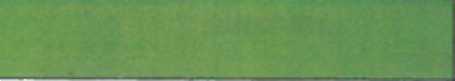 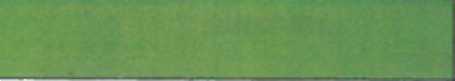 Existenţa în cadrul Spitalului Judeţean de Urgenţă Vâlcea a unei secţii de Recuperare, Medicină fizică şi Balneoterapie;Furnizarea de servicii sociale acreditate (informare, consiliere, asistenţă la domiciliu persoanelor vârstnice, cantina socială, găzduire şi servicii specializate de reabilitare socială pentru persoane fără adăpost în Centrul Ioana, servicii specializate de recuperare-reabilitare pentru copiii cu autism în cadrul Centrului Mara) la nivelul unui număr ridicat de centre sociale plasate pe teritoriul municipiului;Municipiul Râmnicu Vâlcea este cel mai important centru de învăţământ al judeţului, concentrând în anul 2013 peste 40% din populaţia şcolară a judeţului;La nivelul municipiului Râmnicu Vâlcea sunt reprezentate toate ciclurile de învăţământ (preşcolar, primar şi gimnazial, liceal şi superior);Existenţa, la nivelul municipiului, a unor unităţi şcolare în care se practică sisteme alternative de învăţământ;Existenţa, la nivelul judeţului Vâlcea şi municipiului Râmnicu Vâlcea, a unor unităţi de învăţământ modernizate şi dezvoltate din punct de vedere al infrastructurii educaţionale;Existenţa unor unităţi de învăţământ superior atât publice cât şi private;Existenţa unor instituţii culturale de notorietate şi a unui patrimoniu cultural consistent şi reprezentativ pentru regiune, cu valoare recunoscută la nivel naţional şi internaţional;Servicii moderne furnizate de instituţiile de cultură din municipiu (de exemplu Biblioteca Judeţeană a fost dotată cu calculatoare şi acces la internet);Recunoaşterea municipiului Râmnicu Vâlcea ca loc de importanţă istorică, fiind primul oraş în care s-a intonat Imnul Naţional.• Deficitul personalului de specialitate (muzeografi, restauratori etc.) şi a celui auxiliar în instituţiile culturale muzeale.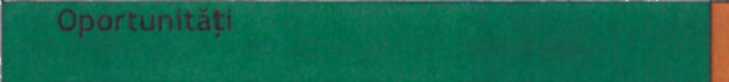 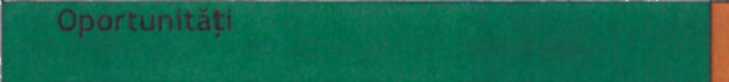 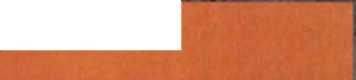 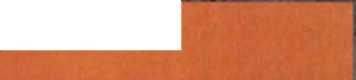 Implicarea instituţiilor de cult m acordarea de asistenţă socială (Arhiepiscopia Râmnicului, Fundaţia Marele Priorat Român Autonom al Ordinului Suveran al "Sf. loan de Ierusalim"- Cavalerii de Malta, Parohia "Intrarea Maicii Domnului în Biserică"- Ocnele Mari);Existenţa unor fonduri structurale şi de coeziune alocate la nivel naţional, destinate dezvoltării infrastructurii educaţionale, promovării educaţiei şi formării iniţiale şi continue de calitate, conectării educaţiei cu piaţa muncii, etc: POSDRU, POR.Existenţa unor fonduri alocate la nivel european, destinate învăţării active şi schimbului de experienţă: Erasmus asistenţă socială doar la cazuri pe care legea le indică în mod specific;Lipsa unui plan naţional de comunicare cu toţi furnizorii de servicii sociale acreditaţi în vederea realizării unei strategii de intervenţie unitară care să permită o mai bună coordonare a serviciilor de asistenţă socială (gestionare şi distribuire eficientă a resurselor alocate şi serviciilor);Manifestarea fenomenelor de îmbătrânire a populaţiei, scădere a natalităţii şi migrare a tinerilor;Dezinteresul agenţilor economici pentru încheierea de parteneriate cu unităţi de învăţământ;Procesul lent de adaptare a curriculei la nevoile pieţei forţei de muncă;Lipsa unor campanii de informare a publicului larg care să determine un comportament activ de protejare a patrimoniului, atât la nivelul individului, cât şi la nivelul comunităţii;Degradarea fizică a patrimoniului cultural ca urmare a acţiunii fenomenelor climatice extreme;Lipsa parteneriatelor între autorităţile publice locale şi mediul de afaceri din domeniul turismului, în vederea promovării valorilor culturale şiConcluzii generale: La nivelul municipiului sunt furnizate serviciile esenpale pentru asigurarea unui nivel corespunzător al calităpi viepi, atât pe plan educaponal, cât şi social şi de sănătate. Există însă nevoia adoptării unor măsuri de stimulare a ocupării forţei de muncă în domeniul sănătăpi şi asistenţei sociale ca urmare a deficitului identificat în ceea ce priveşte personalul necesar la nivelul acestor servicii. De asemenea, în domeniul educapei ar putea fi asigurată o dezvoltare suplimentară în ceea ce priveşte oferta educaponalâ existentă la nivelul municipiului prin prisma formelor de învăţământ. în ceea ce priveşte cultura este necesară adoptarea unor măsuri de integrare, suplimentare şi promovare a evenimentelor existente la nivelul municipiului.ACZ ConsultingFonduri structurale * 3.1.5. Caracteristicile de mediuExistentaunei staţii de compost la Râureni pentru prelucrarea deşeurilor organice şi transformarea acestora în îngrăşământ natural;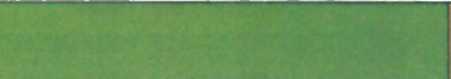 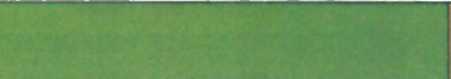 Existenţa a două arii protejate Natura 2000 (Cozia şi Buila Vânturăriţa) în apropierea municipiului Râmnicu Vâlcea.Calitate precară a apelor subterane datorată nivelului de poluare a solului;Lipsa perdelelor de arbori cu rol de protecţie între zonele de locuit şi zonele industriale;Risc de inundaţii a zonelor de versanţi - Capela, Petrişor, Dealul Malului, Feţeni, Goranu, produs de pâraiele care coboară cu viteză mare;Procese de eroziune pe pâraiele afluenţi ai râului Olt, cele din zona „Islaz", care se continuă până la strada Feţeni;Suprafaţă insuficientă a spaţiilor verzi în raport cu populaţia municipiului (11,15 mp pe cap de locuitor), comparativ cu normele europene (26 mp pe cap locuitor);Existenţa zonelor de depozitare a deşeurilor industriale şi a zgurii aferente unităţilor industriale din partea de sud a oraşului neecologizate;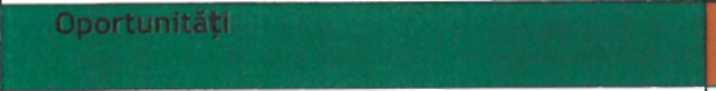 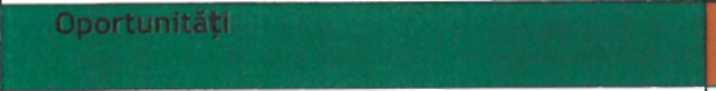 Concluzii generale: Conform elementelor cuprinse în analiza SWOT a rezultat necesitatea acordării unei importanţe sporite măsurilor de protejare a mediului înconjurător şi de extindere a spapilor verzi de la nivelul municipiului.3.2. Disparităţi intra şi interzonale, decalaje, potenţial de dezvoltareîn România disparităţile de dezvoltare s-au adâncit în mai mare măsură sub aspect economic decât social. în "relieful social" din ultimul deceniu, disparităţile de dezvoltares-au accentuat mai mult între segmentele urbane şi rurale ale judeţelor decât între judeţe ca atare.O analiză întreprinsă asupra localităţilor urbane şi rurale indică faptul că localităţile cele mai dezvoltate în România sunt oraşe mari, situate în apropierea unor căi de comunicaţie importante, care determină o polarizare a forţei de muncă, localizate în special în Banat, Transilvania sau Dobrogea, în judeţe cu pondere mare a ocupării neagricole a populaţiei50.Cerinţele pentru infrastructura de comunicare, integrarea funcţională la nivel regional şi edificarea unei administraţii performante sunt puternic manifestate în cazul României. Liniile de forţă în structurarea disparităţi lor sociale interj udeţene sunt date de dezvoltarea economică, urbanizare şi de gradul mediu de izolare a comunelor din judeţ. Contează mai puţin nivelul de dezvoltare economică a judeţului (dezvoltarea economică este estimată prin PIB pe locuitor la nivel de judeţ) şi mai mult sectorul de ocupare predominantă a populaţiei. Dezvoltarea socială este minimă în judeţele cu pondere mare a populaţiei ocupate în agricultură.5CDisparităţi şi fluxuri în fundamentarea social-economicâ a regionalizârii administrative a României - Consiliul Consultativ pentru Regionalizare CONREG - grupul academic condus de prof. Dumitru Sandu, 2013Conţinutul propriu-zis al disparităţi lor sociale este înregistrat pe calitatea educaţiei, stării de sănătate, a consumului şi relaţiilor sociale. Cele cinci axe menţionate (urban-rural,concentrare rezidenţială, accesibilitate servicii, ocupare şi capital relaţional) împreună cu cele patru domenii (educaţie, sănătate, consum şi relaţii sociale) constituie componentele de bază ale spaţiului inegalităţilor de dezvoltare socială manifeste la nivel regional.La nivelul teritoriului Regiunii Sud - Vest Oltenia pot fi constatate disparităţi referitoare atât la volumul şi structura resurselor umane cât şi la profilul economic şi nivelul de dezvoltare a infrastructurii. Vâlcea face parte din categoria judeţelor industrializate din nordul Olteniei, ceea ce explică perioada dificilă de restructurare industrială de care a fost afectat. Reducerea populaţiei ocupate în judeţul Vâlcea a fost mai drastică din cauza restructurării industriei extractive şi a problemelor cu care se confruntă industria chimică. în prezent, structura populaţiei ocupate din acest judeţ reflectă o orientare a economiei spre servicii şi o ocupare mai redusă în agricultură, comparativ cu judeţele din sudul regiunii, axate preponderent pe agricultură (între 44% şi 50% din totalul populaţiei ocupate în judeţele respective).Una din cauzele principale ale disparităţi lor de dezvoltare inter şi intra-regionale este dată de accesul diferit al regiunilor la infrastructura de transport, dar şi de calitatea necorespunzătoare a acesteia. Drumurile constituie un important factor de atracţie pentru investiţiile străine directe şi pot fi un factor important în realizarea exporturilor de mărfuri, iar calitatea ridicată a infrastructurii rutiere contribuie la scurtarea duratei de transport a mărfurilor şi persoanelor. Accesul la coridoarele vest-europene, precum şi la cele est şi sud-europene este însă limitat şi îngreunat de capacitatea de transport şi calitatea redusă a anumitor elemente de infrastructură (inexistenţa unei autostrăzi în regiune, drumuri naţionale nemodernizate etc). Dezvoltarea infrastructurii de transport reprezintă o condiţie necesară pentru implementarea cu succes a priorităţilor de dezvoltare a României, contribuind la creşterea mobilităţii persoanelor şi a mărfurilor, la integrarea polilor regionali de creştere cu reţeaua trans-europeană de transport, combaterea izolării zonelor subdezvoltate şi, nu în ultimul rând, la dezvoltarea infrastructurii de transport regionale şi locale.Indicele dezvoltării umane locale, dezvoltat de sociologul Dumitru Sandu, măsoară capitalul total al localităţilor din perspectiva dimensiunilor sale: umană, de stare de sănătate, vitală şi materială. Primele trei dimensiuni de stoc de capital sunt estimate prin câte un singur indicator. Capitalul material, cea de-a patra dimensiune, este măsurat ca scor factorial din trei indicatori ai calităţii vieţii locale referitori la mărimea locuinţelor (suprafaţă locuibilă pe locuinţă), autoturisme private la 1000 locuitori şi gaze distribuite pentru consumul casnic pe locuitor.Comparabilitatea între valorile indicelui dezvoltării umane locale este asigurată prin cumularea bazelor de date pentru 2002 şi 2011 într-o singură bază pentru care se calculează scorul factorial parţial aferent capitalului material şi scorul factorial pentru IDUL51.IDUL este limitat, în sistemul statistic românesc, de disponibilitatea unora dintre datele necesare (stocul de educaţie) numai prin înregistrările de recensământ. Toate datele primare pentru calcularea indicelui au fost furnizate de către Institutul Naţional de Statistică (INS). INS a calculat şi speranţa de viaţă la naştere pentru fiecare localitate din România (pe perioade de trei ani consecutivi), precum şi vârsta medie a populaţiei adulte pe localitate.Noul indice este o măsură a capitalului uman local dacă se extinde conceptul de capital uman astfel încât să includă nu numai educaţia ci şi starea de sănătate. Adăugarea indicatorilor de capital material şi vârstă medie transformă indicele într-o măsură a capitalului comunitar (local). Validitatea IDUL a fost testată pe baze de date foarte mari şi prin folosirea sa ca variabilă dependentă sau independentă în diferite analize multivariate.51 Indicele Dezvoltării Umane LocaleAnaliza Indicelui Dezvoltării Umane Locale arată că, în anul 2011, Judeţul Vâlcea (şi reşedinţa municipiul Râmnicu Vâlcea) se afla la nivelul mediu-superior de dezvoltare, ceea ce-l poziţiona la jumătatea unui clasament la nivel naţional. Raportat la judeţele din Regiunea Sud - Vest Oltenia, Judeţul Vâlcea se situa pe acelaşi palier cu judeţele Dolj (73 puncte) şi Gorj (73 puncte), devansând judeţele Mehedinţi (65 puncte) şi Olt (61 puncte), aflate la nivelul mediu de dezvoltare. Deşi nivelul general de dezvoltare umană locală a crescut semnificativ în perioada 2002 - 2011, reuşind să facă tranziţia de la o zonă cu grad scăzut (sărac) de dezvoltare, la una cu nivel mediu-superior (71 puncte), s-a menţinut ecartul de o treaptă faţă de judeţul vecin Argeş (dezvoltat, 76 puncte) şi două trepte faţă de Sibiu (foarte dezvoltat, 84 puncte). în aceeaşi perioadă a crescut şi disparitatea faţă de cea mai dezvoltată zonă a României - municipiul Bucureşti, de la 22 puncte pe scara IDUL în anul 2002, la 31 puncte în anul 2011.■ ■E ACZ ConsultingFonduri structurale «Figura nr. 39     Indicele dezvoltării umane locale (IDUL), la nivel de localitate (2002)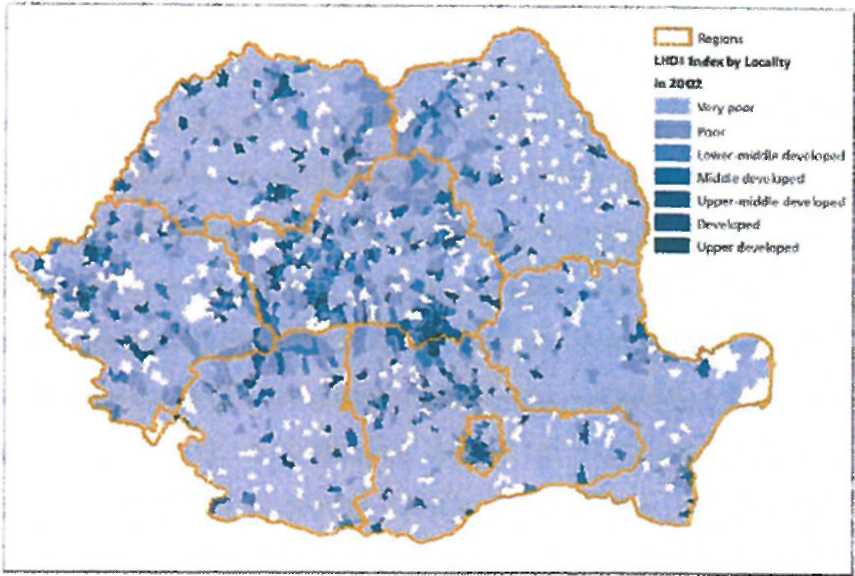 Sursa datelor: „Oraşe competitive - Remodelarea geografiei economice a României", 2013 Notă: Porţiunile albe indică localităple pentru care nu au fost disponibile dateFigura nr. 40     Indicele dezvoltării umane locale (IDUL), la nivel de localitate (2011)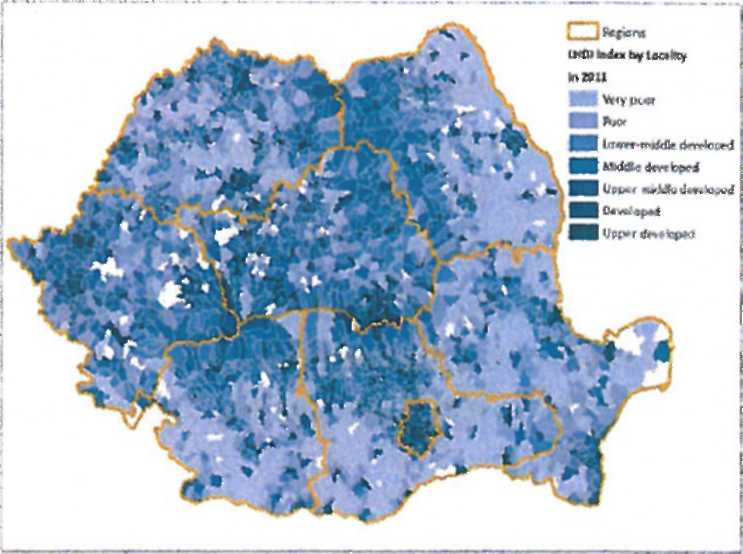 Sursa datelor: „Oraşe competitive - Remodelarea geografiei economice a României", 2013 Notă: Porpunile albe indică localităple pentru care nu au fost disponibile dateCreşterea importanţei aşezărilor urbane, dar mai ales a complexităţii şi intensificării relaţiilor cu teritoriile din jur, impune analiza interacţiunilor dintre oraşe şi spaţiul influenţat de acestea. Pentru aceasta se realizează cât mai multe hărţi cu arii de influenţă elementară (spre exemplu, atracţia forţei de muncă, atracţia pieţelor agroalimentare pentru producătorii agricoli individuali, aria de recrutare a elevilor de la liceul sau liceele din oraş, aria deasistenţă juridică etc.) care se suprapun, iar zona de influenţă va fi mulţimea intersecţiilor a cel puţin trei arii elementare de influenţă.Deşi Râmnicu Vâlcea este un oraş de mărime mijlocie, cu 92.573 locuitori la recensământul din 2011, conturează totuşi una dintre cele mai evidente aglomeraţii urbane. La distanţe foarte apropiate se află oraşe cu funcţiuni dominant balneoclimaterice, precum Călimăneşti, Băile Olăneşti, Băile Govora şi Ocnele Mari care par a atenua din influenţa teritorială a municipiului Râmnicu Vâlcea, în loc să o amplifice.Influenţa urbană a municipiului Râmnicu Vâlcea în zonă s-a materializat prin instituirea Zonei Metropolitane Turistice Râmnicu Vâlcea, prin care se asigură participarea colectivităţilor şi autorităţilor locale ale membrilor la realizarea dezvoltării durabile a unităţilor administrativ-teritoriale, precum şi a zonei în domenii comune de interes.Cea mai puternică zonă de influenţă în Regiunea Sud - Vest Oltenia aparţine municipiului Craiova, a cărui influenţă se extinde în celelalte judeţe. în raport cu acest oraş, cea mai extinsă zonă de influenţă aparţine municipiului Râmnicu Vâlcea cu 32,6 km. Municipiul Râmnicu Vâlcea manifestă influenţă majoră asupra zonelor învecinate, dar şi asupra celorlalte oraşe din judeţ.Legat de dezvoltarea viitoare a zonei de influenţă a municipiului Râmnicu Vâlcea într-o manieră integrată, o importanţă de ordin practic o reprezintă cunoaşterea cadrului natural, ca premisă pentru apariţia şi dezvoltarea celorlalte activităţi socio-economice şi culturale.Există disparităţi însă şi la nivel de unitate administrativă. Se poate vorbi de existenţa unor decalaje de dezvoltare între cartierele municipiului, îndeosebi ca urmare a gradului de dotare edilitară. Astfel, fostele aşezări rurale Troianu, Căzăneşti, Stolniceni, Poienari, Aranghel, Buda, Goranu, Copăcelu, devenite cartiere ale oraşului, încă parcurg perioada de tranziţie între rural şi urban. Reţelele telefonice sunt pozate subteran în cartierele sistematizate, în timp ce în zonele periferice, reţelele telefonice sunt de tip aerian, aşezate pe stâlpii reţelelor electrice de joasă tensiune, sau pe faţadele clădirilor, inestetice şi predispuse deteriorării. Existenţa zonelor necanalizate în satele aparţinătoare municipiului, precum şi reţelele termice învechite în mai multe puncte din municipiul Râmnicu Vâlcea contribuie de asemenea la accentuarea disparităţi lor intravilane. La acestea se adaugă lipsa unor legături ale traseelor de transport în comun în cartierele noi apărute în urma extinderii oraşului, care să deservească populaţia acestor zone.Potenţialul de dezvoltare al municipiului Râmnicu Vâlcea se regăseşte în domenii diverse, dintre care patru sunt de importanţă strategică (industrie, transport, cercetare, turism).Relansarea sectorului industrial prin atragerea de investitori şi furnizarea de facilităţi pentru demararea afacerii, inclusiv spaţii de lucru care să permită dezvoltarea în paralel pe orizontală a sectorului economic de servicii pentru activităţi conexe.Construirea axei prioritare de transport (Axa prioritară TEN-T nr. 7), care va traversa Munţii Carpaţi în apropierea municipiului, va mări gradul de accesibilitate al regiunii şi va impulsiona atragerea de investiţii, contribuind şi la o mai bună mobilitate a forţei de muncă. Nu în ultimul rând, derularea proiectelor va implica utilizarea resurselor umane proprii regiunii.Dezvoltarea unor facilităţi şi capacităţi de cercetare în cadrul centrului universitar şi a institutelor de cercetare şi utilizarea rezultatelor de către sectorul întreprinderilor mici şi mijlocii pot crea condiţii pentru dezvoltarea mediului de afaceri, zona beneficiind şi de o importantă resursă hidroenergetică (Oltul).Datorită poziţiei sale, a reliefului variat, a monumentelor vechi şi a tradiţiilor culturale, potenţialul turistic al municipiului Râmnicu Vâlcea este foarte diversificat, fiind concentrat în zona Subcarpaţilor Vâlcii, cu însemnate monumente naturale (rezervaţii) şi arhitectonice (mănăstirile Cozia, Turnu, Arnota, Dintr-un Lemn, Govora, Horezu, Polovragi), izvoare termale şi terapeutice (Olăneşti, Călimăneşti, Căciulata), saline terapeutice (Băile Govora, Ocnele Mari), cât şi în Valea Oltului la nord de Râmnicu Vâlcea, beneficiind în acelaşi timp de proximitatea faţă de 2 zone protejate Natura 2000 (Cozia şi Buila Vânturăriţa). Valea Lotrului reprezintă o şansă deosebită pentru dezvoltarea turismului montan, staţiunea Voineasa oferind condiţii foarte bune pentru sporturi de iarnă, vânătoare, pescuit, alpinism şi drumeţie. De asemenea, spaţiul rural oferă o ospitalitate veritabilă bazată pe mediul nepoluat, calitatea vinului, gastronomia şi vestitele tradiţii folclorice ale Olteniei.3.3. Oportunităţi egalePromovarea egalităţii de şanse între femei şi bărbaţi, nediscriminarea şi accesibilitatea reprezintă teme transversale ce contribuie la îndeplinirea Strategiei Europa 2020.Legislaţia română, în concordanţă cu legislaţia europeană în domeniu, garantează cetăţenilor drepturi egale de a participa, fără discriminare, la viaţa economică şi socială.Strategia de Dezvoltare a municipiului Râmnicu Vâlcea, prin direcţiile de dezvoltare propuse, respectă principiul egalităţii de şanse şi al nediscriminării. La nivelul proiectelor implementate în perioada 2014-2020 la nivelul municipiului vor fi luate măsurile necesare pentru a asigura accesibilitatea beneficiarilor finali, fără discriminare pe criteriu de sex, rasă, origine etnică, religie, vârstă, dizabilităţi sau orientare sexuală.în ceea ce priveşte egalitatea de şanse între femei şi bărbaţi, în conformitate cu strategia naţională în domeniul egalităţii de şanse între femei şi bărbaţi, strategia de dezvoltare a municipiului va urmări respectarea următoarelor principii fundamentale:asigurarea participării echilibrate a femeilor şi bărbaţilor pe piaţa muncii;asigurarea egalităţii de şanse în educaţie şi formare profesională;încurajarea femeilor antreprenori;asigurarea participării echilibrate a femeilor şi bărbaţilor în procesul decizional.Toţi locuitorii municipiului Râmnicu Vâlcea beneficiază şi vor beneficia de oportunităţi egale privind accesul la serviciile publice şi de tratament egal prin eliminarea oricăror forme de discriminare. Aceste principii au fost luate în considerare în elaborarea Strategiei pentru Dezvoltare a municipiului Râmnicu Vâlcea. Mai mult, acţiunile indicative au fost definite având în vedere promovarea egalităţii de şanse între femei şi bărbaţi, prevenirea discriminării pe motive de rasă, origine etnică, religie sau convingeri, invaliditate, vârstă sau orientare sexuală, acordând o atenţie deosebită celor care se confruntă cu discriminare multiplă.Capitolul 4 - StrategiaAnaliza efectuată asupra stadiului actual de dezvoltare la nivelul municipiului Râmnicu Vâlcea, alături de analiza SWOT şi a potenţialului de dezvoltare au reprezentat elementele ce au fundamentat strategia de dezvoltare locală pentru perioada 2014-2020.Pentru o viziune comprehensivă a cadrului de dezvoltare planificat, descrierea strategiei cuprinde atât prezentarea descriptivă a conceptului de dezvoltare, a obiectivelor şi priorităţilor propuse, cât şi o serie de propuneri de proiecte incluse în cadrul unui portofoliu prezentat în cadrul subcapitolului 4.5. Portofoliul de proiecte prioritare ale municipiului.4.1. Viziune, misiune şi valori comuneMunicipiul Râmnicu Vâlcea a cunoscut în timp unul din cele mai susţinute ritmuri de dezvoltare din cadrul centrelor urbane poziţionate pe teritoriul regiunii Sud Vest Oltenia.în urma analizei socio-economice a contextului actual au fost identificate trei avantaje majore ale municipiului care pot fi valorificate, acestea fiind descrise în cele ce urmează.în primul rând, municipiul Râmnicu Vâlcea reprezintă unul dintre cele mai importante centre industriale la nivelul judeţului Vâlcea. Cu toate acestea, ultimii ani au fost caracterizaţi de o serie de dificultăţi care au influenţat negativ dezvoltarea acestui sector la nivelul municipiului, punctul culminant fiind reprezentat de încercarea de privatizarea combinatului chimic Oltchim, eveniment ce a condus la disponibilizarea majorităţii angajaţilor întreprinderii. Având în vedere faptul că producţia sectorului industrial de la nivelul municipiului este o sursă importantă de venit atât pentru municipalitate cât şi pentru populaţie, este foarte importantă capitalizarea acestui avantaj reprezentat de existenţa forţei de muncă calificată şi cu experienţă în domeniu şi de renumele atribuit municipiului în acest sens. Astfel este necesară implementarea unor măsuri de revitalizare şi sprijinire a sectorului industrial, acest fapt generând în mod sinergie atât dezvoltarea serviciilor conexe acestui sector, servicii care sunt furnizate în mare parte de IMM-uri, cât şi relansarea sectorului IMM-urilor, după ce în ultimii ani s-a fost înregistrat, în cel mai bun caz, o stagnare a gradului de dezvoltare şi a numărului activ de IMM-uri.în al doilea rând, municipiul Râmnicu Vâlcea este reşedinţa judeţului Vâlcea, judeţ care este recunoscut atât la nivel naţional, cât şi internaţional pentru obiectivele turistice aflate pe teritoriul său. Municipiul poate fi privit ca un punct de confluenţă al traseelor de tranzit către diferite obiective turistice consacrate precum staţiunile balneo-climaterice (Călimăneşti, Căciulata, Olăneşti, Govora etc), mănăstirile şi vestigiile istorice (Mănăstirea Horezu - monument UNESCO, Mănăstirea Cozia, Mănăstirea Turnu, Castrul roman Arutela etc), localităţi consacrate prin prisma tradiţiilor şi meşteşugurilor locale păstrate (Horezu -ceramica de la Horezu, Vlădeşti - miniaturi de lut etc.) zone pentru practicarea sporturilor de iarnă (Voineasa). Este dificil de imaginat o strategie de promovare turistică a municipiului fără a lua în considerare cadrul natural în care acesta este poziţionat şi obiectivele turistice aflate pe întreg teritoriul judeţului. De asemenea, este importantă înţelegerea percepţiei municipiului în viziunea turistului: în prezent, municipiul este privit ca un oraş de tranzit către diverse alte obiective turistice din judeţ, lucru demonstrat şi de durata medie a sejurului în municipiu, de sub 2 zile. Acest lucru nu este un aspect negativ, ci dimpotrivă poate fi folosit în avantajul dezvoltării municipiului, prin promovarea unor circuite integrate la nivelul întregului judeţ (municipiul Râmnicu Vâlcea fiind promovat ca punctul de plecare pentru trasee de o zi cu diverse tematici - traseul „monahal", traseul „tradiţional", traseul „terapeutic", drumul vinului vâlcean etc.) şi prin diversificarea ofertei de servicii pentru petrecerea timpului liber pentru turiştii cazaţi în municipiu, care în timpul zilei vizitează diverse obiective turistice pe teritoriul judeţului, seara revenind pentru a fi cazaţi în Râmnicu Vâlcea.în al treilea rând, privind din exterior, municipiul Râmnicu Vâlcea beneficiază de o poziţionare foarte bună pe hartă, având acces la drumuri intens circulate şi fiind unul din principalele puncte de legătură, privind traficul de tranzit, între regiunea Sud Vest Oltenia, regiunea Centru şi regiunea Sud Muntenia, acestea la rândul lor preluând traficul din statele învecinate: Bulgaria, Serbia, Ungaria. Astfel, poziţionarea strategică geografică este un avantaj specific care poate transforma oraşul şi celelalte unităţi administrative incluse în aria metropolitană într-un important centru logistic care să deservească toate cele 3 regiuni aflate în aria de influenţă a municipiului. în acest sens este importantă reabilitarea şi modernizarea căilor de transport feroviare, astfel încât să poată fi realizat un nod de transport intermodal la nivelul municipiului care să deservească centrele logistice create.Analiza socio-economică şi analiza SWOT au subliniat de asemenea importanţa planificării unor acţiuni care să răspundă nevoilor de dezvoltare aferente infrastructurii de bază şi serviciilor tehnico-edilitare. în acest sens, se impune considerarea mai multor domenii de interes precum: serviciile tehnico-edilitare (modernizarea sistemului de distribuţie a energiei termice, modernizarea şi extinderea străzilor în cartierele periferice etc.), sănătate (modernizarea tuturor secţiilor Spitalului Judeţean), cultură (dezvoltarea şi diversificarea iniţiativelor culturale la nivelul municipiului - organizarea săptămânală/bilunară de evenimente în aer liber în parcurile din municipiu cu acces gratuit pentru spectatori; cârduri de reduceri pentru accesul la muzee şi alte obiective turistice care să includă şi transportul în comun între obiectivele vizitate; organizarea de evenimente inter-generaţionale etc.), servicii sociale (crearea de noi centre sociale care să răspundă nevoilor populaţiei şi implicarea activă a voluntarilor în furnizarea serviciilor sociale; dezvoltarea componentei de îngrijire la domiciliu; implementarea unor proiecte pilot în domeniul social - de exemplu crearea unei comunităţi ai cărei membri să se sprijine reciproc urmând conceptul „favor bank"; implementarea de iniţiative pentru susţinerea populaţiei aflate la risc de marginalizare şi a populaţiei rome etc.) şi protecţia mediului (înfiinţarea perdelelor forestiere între zona industrială şi zona rezidenţială; extinderea spaţiilor verzi la nivelul municipiului şi extinderea lungimii pistelor de biciclete, etc.).în termeni reali de planificare, procesul de dezvoltare al unui municipiu trebuie să aibă o anumită continuitate în timp şi să nu fie schimbat radical cu ocazia fiecărui ciclu de programare, pentru a produce rezultatele scontate şi a asigura o creştere exponenţială în timp a economiei locale şi a calităţii vieţii pentru cetăţeni. De asemenea, trebuie subliniat faptul că planificarea direcţiilor prioritare de acţiune urmărite pe o perioadă de 7 ani este realizată conştientizând faptul că, pentru a avea o finalitate care să genereze un impact simţitor, investiţiile ar trebui focalizate în cel mult trei direcţii importante de acţiune, care vor asigura dezvoltarea sinergică pe mai multe niveluri în cadrul municipiului. Acest lucru nu înseamnă că investiţiile, în alte domenii decât cele 3 principale, vor fi stopate, ci doar va exista o responsabilizare a comunităţii locale, respectiv vor fi prioritizate iniţiativele de dezvoltare aferente direcţiilor principale din cadrul strategiei.Mai mult decât atât, o strategie de dezvoltare nu trebuie să fie un document independent şi „străin" în raport cu celelalte instrumente de planificare şi documente aflate în vigoare la nivelul teritoriul analizat. Din contră, pentru a avea o eficienţă crescută, o strategie trebuie să ia în considerare măsurile incluse în restul planurilor existente, indiferent dacă acestea vizează nivelul sectorial sau general, încercând să asigure o concordanţă cu acestea şi, în acelaşi timp, coordonând implementarea diferitelor acţiuni locale de management şi dezvoltare.■ACZ ConsultingFonduri structurale #în consecinţă, viziunea de dezvoltare a municipiului Râmnicu Vâlcea în perioada 2014-2020 a fost construită atât în baza analizei socio-economice a situaţiei curente, cât şi ţinând cont de planurile şi strategiile deja elaborate pentru teritoriul municipiului şi al judeţului Vâlcea şi, bineînţeles, de înscrierea acestuia în Zona metropolitanăturistică Râmnicu Vâlcea.în concordanţă cu viziunea acestei strategii, în anul 2020, Râmnicu Vâlcea va fi un centru industrial şi logistic în dezvoltare, care va concentra forţă de muncă calificată în domeniul industriei, al serviciilor conexe industriei, al serviciilor IT şi în domeniul cercetării, polarizată atât de pe teritoriul judeţului Vâlcea, cât şi de pe teritoriul judeţelor Gorj şi Argeş. De asemenea, municipiul va fi renumit ca punct turistic principal pentru toate circuitele organizate la nivelul judeţului Vâlcea, însă, cel mai important, municipiul Râmnicu Vâlcea va reprezenta un cămin primitor pentru toţi cetăţenii săi, dezvoltarea sa fiind bazată pe respectarea principiului dezvoltării durabile şi sustenabile.Misiunea autorităţilor publice locale este de a programa şi planifica iniţiativele propuse la nivelul acestei strategii, utilizând o abordare integrată şi participativă, astfel încât să existe un cadru propice pentru a fi generate efectele şi rezultatele aşteptate, în termeni cantitativi şi calitativi, asupra mediului economic şi social de la nivel local.Implementarea strategiei de dezvoltare se va baza pe respectarea unor valori şi principii universal valabile şi aplicabile în cazul proceselor publice de planificare şi programare, precum:transparenţa procesului decizional şi implicarea comunităţii locale în etapele intermediare ale acestui proces;utilizarea eficientă a resurselor financiare publice prin asigurare unui raport adecvat calitate-preţ;egalitatea de şanse şi nediscriminarea;abodarea integrată a iniţiativelor planificate;sprijinirea şi promovarea parteneriatelor locale şi a cooperării între actorii implicaţi în procesele decizionale;protecţia mediului înconjurător.4.2. Obiective strategice ale dezvoltării municipiului4.2.1. Obiectivul generalîntr-o strategie de dezvoltare, obiectivul general reprezintă ţinta globală pe care actorul politic doreşte să o atingă, prin punerea în aplicare a unei serii combinate şi coerente de politici/ acţiuni, pe baza analizei contextului, care reprezintă situaţia iniţială.Obiectivul general susţine şi justifică toate politicile prevăzute în strategie, care, împreună, prin satisfacerea obiectivelor imediate şi specifice, ar trebui să conducă la realizarea acestuia.Cu alte cuvinte, obiectivul general transpune în termeni operaţionali viziunea autorităţilor responsabile cu procesul de planificare, cu privire la transformările aşteptate la nivelul teritoriului până la finalul perioadei de planificare.Pentru prezenta strategie, după ce s-au luat în considerare caracteristicile teritoriului municipal în diversele sale aspecte, concluziile analizei SWOT, obiectivul general este definit ca fiind:Accelerarea dezvoltării economice a municipiului Rămnicu Vâlcea, urmărind asigurarea unor condiţii mai bune la nivelul economiei, al pieţei forţei de muncălocale şi cetăţenilorprin îmbunătăţirea numărului sf calităţii locurilor de muncă şi a oportunităplor de afaceri, prin dezvoltarea inovatoare a avantajelor sale competitive industriale şi logistice şi prin exploatarea durabilă a patrimoniului său cultural si natural, concomitent cu îmbunătăţirea serviciilor publice pentru cetăţeni.Nicio strategie locală nu poate avea succes fără o coerenţă externă cu strategiile de dezvoltare ale celorlalte niveluri de guvernare, astfel încât să se garanteze posibilitatea de a valorifica oportunităţile de finanţare existente la nivel naţional şi european.Coerenţa externă a obiectivului general ante-menţionat este imediat tangibilă, deoarece reprezintă cea mai favorabilă combinaţie între caracteristicile şi nevoile locale şi Strategia Europa 2020, care este un document strategic ce influenţează toate documentele de programare la nivelul Uniunii Europene şi la nivel naţional, începând din perioada actuală până în anul 2020.EUROPA 2020, fiind strategia de dezvoltare a Europei, stabileşte baza pentru o creştere tri-dimensională, care trebuie să fie inteligentă, durabilă şi favorabilă incluziunii. Toate cele trei aspecte sunt luate în considerare în strategia de dezvoltare a municipiului Râmnicu Vâlcea; acestea au fost deja amintite, pe scurt, în obiectivul general şi vor fi dezvoltate în continuare, în momentul transpunerii acestuia în obiective şi priorităţi specifice.4.2.2. Obiective specificeîn vederea atingerii obiectivului general, acesta este transpus în obiective specifice, iar pentru fiecare dintre acestea este stabilită o prioritate de acţiune corespunzătoare, împreună cu un set de indicatori măsurabili.Atingerea tuturor obiectivelor specifice, prin implementarea priorităţilor, va contribui la atingerea obiectivului general.Tabelulde mai jos prezintă transpunerea obiectivului general în obiective specifice şi priorităţi corespunzătoare, împreună cu un set de indicatori de monitorizare, care vor măsura gradul de realizare a obiectivelor specifice.Fiecare obiectiv specific contribuie la atigerea obiectivului general prin intermediul unei coerenţe interne stricte a strategiei, dovedită prin conexiunea sa clară cu caracteristicile teritoriale evidenţiate în analiza SWOT.Primul obiectiv specific, "Generarea unor noi dinamici de dezvoltare a potenţialului industrial şi logistic al teritoriului" se referă la nevoia de relansare a industriei ca domeniu principal al economiei locale, concomitent cu o mai bună exploatare a potenţialului logistic al zonei, pentru circulaţia mărfurilor la nivel naţional şi internaţional.Obiectivul decurge din luarea în considerare a următoarelor elemente ale analizei SWOT:sud, în apropierea municipiului, spre est - una dintre cele mai importante rute internaţionale care leagă Europa Centrală de Peninsula Balcanică;•	Existenţa în zonă a trei aeroporturi internaţionale (Bucureşti, Craiova şi Sibiu) şi a reţelei feroviare care asigură legătura cu celelelate regiuni.Caracteristicile economiceProductivitate ridicată a muncii pentru companiile care activează în industria alimentară;Spirit antreprenorial dezvoltat la nivelul populaţiei municipiului, demonstrat de numărul în creştere al iniţiativelor de deschidere a unei afaceri;Existenţa unor resurse naturale bogate şi diversificate, adecvate dezvoltării industriei prelucrătoare;•	Prezenţa centrelor industriale cu tradiţie în domeniu la nivelul municipiului (Platforma Industrială Sud, USG);•	Existenţa unor industrii cu dezvoltare deosebită, reprezentată de agenţi economici de importanţă naţională: industria chimică, industria uşoară, industria alimentară;•	Existenţa şi funcţionarea Institutului Naţional de Cercetare-Dezvoltare pentru Tehnologii Criogenice şi Izotopice în municipiul Râmnicu Vâlcea• Creşterea numărului de societăţi comerciale localizate în structurile de sprijinire a afacerilor şi care au creat noi locuri de muncă.Caracteristicile economiceEvoluţia negativă a ponderii populaţiei ocupate în industrie, simultan cu închiderea unor capacităţi de producţie;Spor negativ al înfiinţării IMM-urilor la nivelul municipiului, manifestat după anul 2008 (nr. IMM radiate > nr. IMM înfiinţate);Management deficitar la nivelul structurilor de sprijinire a afacerilor de pe teritoriul municipiului care determină un grad relativ redus de ocupare la nivelul structurilorCapacitate scăzută de finanţare şi interes redus al firmelor pentru activităţile de cercetare-dezvoltare şi inovare;Transfer tehnologic redus între institutele de cercetare şi mediul de afaceri, respectiv capacitate redusă de absorbţie a rezultatelor cercetării în producţia de serie.Situaţia incertă în ceea ce priveşte privatizarea combinatului Oltchim şi lipsa unui parteneriat eficient între autorităţile publice şi investitori, pentru soluţionarea situaţiei;AmeninţăriCapitalul antropic şi infrastructura edilitară•	Implementarea politicilor de ocupare a forţei de muncă atât la nivel naţional, cât şi european (de exemplu facilităţi oferite angajatorilor pentru reinserţia pe piaţa muncii a şomerilor peste 45 de ani şi a persoanelor cu dizabilităţi);Caracteristicile economicePosibilitatea accesării de fonduri structurale, prin Programe Naţionale şi Europene (Programul Operaţional Regional, Programul Operaţional Competitivitate, etc), care să susţină activitatea IMM-urilor şi în general dezvoltarea economică a municipiului;Accesul la piaţa liberă a Uniunii Europene, aceasta fiind una dintre cele mai importante pieţe de desfacere la nivel global;Oportunităţi de finanţare la nivel comunitar ale sectorului întreprinderilor: Orizont 2020, COSME, Small Business Act;Oportunităţi de finanţare din alte surse externe: Fonduri Norvegiene, Banca Mondială, etc;Cel de-al doilea obiectiv specific, "Dezvoltarea contribuţiei patrimoniului natural şi cultural pentru economia locală" se referă la necesitatea de a îmbunătăţi şi organiza într-un mod mai eficient, valorificarea atracţiilor turistice locale - actuale şi potenţiale, astfel încât să se garanteze o contribuţie importantă a turismului la economia locală. Această nevoie rezultă din luarea în considerare a următoarelor elemente ale analizei SWOT:AmeninţăriCaracteristicile geograficeProximitatea faţă de zona montană ce atrage un număr însemnat de turişti Capitalul antropic şi infrastructura edilitarăExistenţa unor programe guvernamentale (Administraţia Naţională a Fondului de Mediu) şi europene de sprijinire/finanţare pentru înfiinţarea de noi spaţii verzi în localităţile urbane.Caracteristicile economicePoziţionarea municipiului Râmnicu Vâlcea în apropierea unor artere de circulaţie importante (inclusiv în perspectiva construirii drumului expres Bucureşti - Sibiu) constituie o oportunitate de atragere a turiştilor care tranzitează zona şi de dezvoltare a economiei;Integrarea României în Uniunea Europeană si circulaţia liberă a persoanelor in interiorul acestei structuri poate constitui un avantaj în atragerea turiştilor străini către obiectivele turistice din municipiu;Finanţarea dezvoltării şi modernizării infrastructurii de turism cu ajutorul programelor europene (Programul Operaţional Regional);Politica de stimulare la nivel european a utilizării TIC şi accesarea finanţările în acest sens prin programe naţionale şi comunitare;Apropierea municipiului de aeroportul din Craiova şi cel din Sibiu facilitează accesul turiştilor străni către obiectivele turistice vâlcene;Implementarea Maşter Planului pentru Turismul Naţional al României.Cel de-al treilea obiectiv specific, "Garantarea unor condiţii mai bune de trai pentru cetăţeni, prin servicii de bază mai bune, valorificarea culturii şi patrimoniului cultural local" se referă la nevoile de întregire a gradului de acoperire a cetăţenilor cu servicii de bază si de îmbunătăţire a calităţii vieţii în municipiul Râmnicu Vâlcea prin asigurarea unor servicii sociale, de sănătate şi educaţionale mai bune şi a mobilităţii interne a populaţiei. Acesta rezultă din considerarea următoarelor elemente ale analizei SWOT:Puncte tariCapitalul antropic şi infrastructura edilitarăImplementarea unui număr semnificativ de proiecte ce au vizat infrastructura rutieră urbană şi care au condus la fluidizarea traficului la nivelul municipiuluiCea mai mare parte a locuinţelor din municipiul Râmnicu Vâlcea sunt racordate la reţelele edilitare: (99,26 % la sistemul de electricitate, 91,25 % la reţeaua de apă, 81,73 % la sistemul de termoficare şi 88,22 % la canalizarea din reţea);Caracteristicile socialeServicii medicale diversificate puse la dispoziţia populaţiei, începând cu servicii de medicină preventivă şi până la asistenţă spitalicească de nivel judeţean;Existenţa în cadrul Spitalului Judeţean de Urgenţă Vâlcea a unor secţii de Recuperare, Medicină fizică şi Balneoterapie;Furnizarea de servicii sociale acreditate (informare, consiliere, asistenţă la domiciliu pers. vârstnice, cantina sociala, găzduire şi servicii specializate de reabilitare socială pentru persoane fără adăpost în Centrul Ioana, servicii specializate de recuperare-reabilitare pentru copii cu autism în cadrul Centrului Mara) la nivelul unui număr ridicat de centre sociale plasate pe teritoriul municipiului;Municipiul Râmnicu Vâlcea este cel maiPuncte slabeCapitalul antropic şi infrastructura edilitarăScăderea populaţiei municipiului, în perioada 1993-2011;Creşterea proporţiei persoanelor cu vârsta peste 65 de ani, în municipiul Râmnicu Vâlcea, în anul 2011 faţă de 1993 şi 2002;Sold migratoriu negativ înregistrată la nivelul municipiului Râmnicu Vâlcea, în perioada 2008-2013;Traficul de tranzit se suprapune peste cel local conducând astfel la crearea de blocaje rutiere în unele momente din zi;Nefinalizarea celei de-a doua axe rutiere nord-sud care să fluidizeze traficul rutierExistenţa unui deficit de locuri de parcare în municipiu;Infrastructura insuficient dezvoltată din punct de vedere al acoperirii teritoriale pentru utilizarea mijloacelor de transport nepoluante (biciclete);Uzura parcului auto pentru transportul public în comun şi lipsa unei alternative funcţionale pentru transportul cu autobuzul;Calea ferată acţionează ca o barieră pentru trafic, treceri le/podurile peste aceasta fiind insuficiente în raport cu circulaţia rutieră din municipiu;Infrastructura de termoficare învechită, cu conducte afectate de coroziune şi pierderi important centru de învăţământ al judeţului, concentrând în anul 2013 peste 40% din populaţia şcolară a judeţului.La nivelul municipiului Râmnicu Vâlcea sunt reprezentate toate ciclurile de învăţământ (preşcolar, primar şi gimnazial, liceal şi superior).Existenţa, la nivelul municipiului, a unor unităţi şcolare în care se practică sisteme alternative de învăţământ.Existenţa, la nivelul judeţului Vâlcea şi municipiului Râmnicu Vâlcea, a unor unităţi de învăţământ modernizate şi dezvoltate din punct de vedere al infrastructurii educaţionale.Existenţa unor unităţi de învăţământ superior atât publice cât şi private.Existenţa unor instituţii culturale de notorietate şi a unui patrimoniu cultural consistent şi reprezentativ pentru regiune, cu valoare recunoscută la nivel naţional şi internaţional;Servicii moderne furnizate de instituţiile de cultură din municipiului (de exemplu Biblioteca Judeţeană a fost dotată cu calculatoare şi acces la internet);Existenţa unui calendar de activităţi şi manifestări cultural-artistice anuale, cu participanţi din toate regiunile ţării.importante de agent termic;Lipsa reţelei de alimentări cu gaze naturale în zonele periferice ale municipiului. Caracteristicile socialeNumăr insuficient de cadre medicale raportat la mia de locuitori;Deficit al capacităţii de intervenţie socială, autorităţile locale fiind concentrate în special pe administrarea/ameliorarea problemelor sociale şi mai puţin pe prevenirea lor.Scăderea populaţiei şcolare şi a personalului didactic de la nivelul municipiului Râmnicu Vâlcea, în perioada 2007- 2013.Lipsa de fonduri de la bugetul de stat alocate învăţământului privat.Rata mică de promovare a examenului de bacalaureat, începând cu anul 2010.Dezinteresul manifestat de către absolvenţii ciclului secundar pentru urmarea cursurilor unei şcoli profesionale.Existenţa unui număr redus de biblioteci publice la nivel municipal;Deficitul    personalului de specialitate (muzeografi, restauratori etc.) şi a celui auxiliar în instituţiile culturale muzeale; Caracteristicile de mediuSuprafaţă insuficientă a spaţiilor verzi în raport cu populaţia municipiului (11,15 mp pe cap de locuitor), comparativ cu normele europene (26 mp pe cap locuitor) AmeninţăriCapitalul antropic şi infrastructura edilitară•    Accesarea unor programe finanţate din fonduri acordat de către UE pentru obiective de infrastructură; Caracteristicile socialeInteresul guvernamental acordat protecţiei categoriilor de persoane defavorizate;Accesarea	fondurilor	externe nerambursabile şi a FESI pentru dezvoltarea infrastructurii sociale (inclusiv finanţarea întreprinderilor sociale);Implementarea standardelor de calitate în serviciile sociale;Implicarea instituţiilor de cult în acordarea de asistenţă socială (Arhiepiscopia Râmnicului, Parohia "Intrarea Maicii Domnului în Biserică"-Oc. Mari).Accesarea de fonduri structurale şi de coeziune alocate la nivel naţional, destinate dezvoltării infrastructurii educaţionale, promovării educaţiei şi formării iniţiale şi continue de calitate, conectării educaţiei cu piaţa muncii, etc: POSDRU, POR.Accesarea de fonduri alocate la nivel european, destinate învăţării active şi schimbului de experienţă: Erasmus+Accesarea de fonduri oferite prin granturile SEE 2009 - 2014 (Fondul de burse), destinate creşterii mobilităţii pentru studenţi şi pentru personalul academic din învăţământul superior, între statul beneficiar şi statele SEE- AELS. Caracteristicile de mediuExistenţa unor programe guvernamentale (Administraţia Naţională a Fondului de Mediu) şi europene de sprijinire/finanţare pentru înfiinţarea de noi spaţii verzi în localităţile urbane.vârstă de muncă spre alte state membre ale Uniunii Europene; Caracteristicile socialeExistenţa unor diferenţe psihologice şi socio - culturale ale populaţiei vulnerabile;Creşterea gradului de sărăcie pentru anumite categorii ale populaţiei;Responsabilitate scăzută a actorilor sociali (indivizi/grupuri, organizaţii private/publice, profit/non - profit);Limitarea activităţii de protecţie şi asistenţă socială doar la cazuri pe care legea le indică în mod specific;Lipsa unui plan naţional de comunicare cu toţi furnizorii de servicii sociale acreditaţi în vederea realizării unei strategii de intervenţie unitară care să permită o mai bună coordonare a serviciilor de asistenţă socială (gestionare şi distribuire eficientă a resurselor alocate şi serviciilor).Manifestarea fenomenelor de îmbătrânire a populaţiei, scădere a natalităţii şi migrare a tinerilor.Dezinteresul agenţilor economici pentru încheierea de parteneriate cu unităţi de învăţământ.Procesul lent de adaptare a curriculei la nevoile pieţei forţei de muncă.Extinderea accesului la internet şi oferta variată de divertisment oferită de televiziunile private îi determină cu precădere pe tineri să aleagă alt mod de petrecere a timpului liber, în detrimentul activităţilor de tip cultural;Lipsa unor campanii de informare a publicului larg care să determine un comportament activ de protejare a patrimoniului, atât la nivelul individului, câtAl patrulea obiectiv specific, "Garantarea unui mediu urban mai curat şi mai durabil pentru cetăţeni" se referă la nevoia de a îmbunătăţi condiţiile de mediu specifice oraşului. Acesta rezultă din considerarea următoarelor elemente ale analizei SWOT:Al cincilea obiectiv specific, "îmbunătăţirea calităţii şi vitezei serviciilor publice pentru cetăţeni" rezultă din considerarea următoarelor elemente ale analizei SWOT:4.2.3. Brandul municipiului Râmnicu Vâlcea pentru perioada 2014-2020Având în vedere viziunea de dezvoltare a municipiului în perioada 2014-2020, în special considerând potenţialul său de valorificare a resurselor turistice existente, construirea şi promovarea unui „brand" asociat municipiului Râmnicu Vâlcea sunt două aspecte foarte importante prin prisma vizibilităţii şi impactului vizual asigurat la nivelul grupului ţintă vizat (turişti, cetăţeni, potenţiali investitori, etc).Astfel, a fost considerată oportună asimilarea nu numai a unei imagini, ci şi a unui mesaj care să reflecte sinteza strategiei de dezvoltare locală pentru perioada 2014-2020, acestea fiind prezentate sub forma unui concept grafic în continuare.Râmnicu ffiâlcea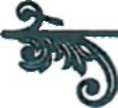 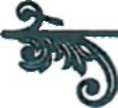 Descoperă trecutul, construieşte prezentul şi dezvoltă viitorulBrandul propus anterior poate fi asimilat curentei strategii de dezvoltare, însă un brand turistic aferent municipiului Râmnicu Vâlcea poate fi creat doar în urma unor consultări specifice pe acest subiect. Pentru a asigura obţinerea celor mai bune şi valoroase rezultate, ar putea fi considerată organizarea unui concurs de idei pentru selectarea celor mai interesante propuneri privind imaginea turistică asociată municipiului în perioada 2014-2020.4.3. Domenii prioritare pentru dezvoltarea municipiuluiîn conformitate cu viziunea de dezvoltare prezentată anterior, şi cu obiectivul general, care este în concordanţă cu obiectivele specifice, au fost definite 5 domenii prioritare pentru dezvoltarea municipiului, ierarhizate în funcţie de potenţialul existent la nivel local şi de nevoile de dezvoltare identificate în urma elaborării analizei SWOT:Relansarea şi inovarea potenţialului economic local şi la nivelul zonei metropolitaneturisticeDezvoltarea turismului la nivel local3.	îmbunătăţirea condiţiilor şi calităţii vieţii pentru cetăţeni prin furnizarea unor
servicii de bază şi tehnico-edilitare mai bune şi valorificarea culturii şi patrimoniului
cultural localîmbunătăţirea calităţii mediului urbanDezvoltarea capacităţii administrative a autorităţilor publice la nivel localLista prezentată anterior nu este una exhaustivă, ci menţionează cele mai importante domenii în care ar trebui planificate investiţii în perioada următoare, pentru a genera cel mai mare impact din punct de vedere economic şi social.în continuare este prezentată o scurtă descrierea a fiecărui domeniu prioritar identificat.Domeniul prioritar 1 - Relansarea şi inovarea potenţialului economic local şi la nivelul zonei metropolitane turisticeMunicipiul Râmnicu Vâlcea şi zona sa metropolitană turisticadispune de un potenţial economic semnificativ, în special prin prisma activităţilor industriale cu tradiţie de-a lungul timpului. Acest potenţial deja existent poate fi relansat prin stimularea unor investiţii sustenabile şi inovative care să valorifice capitalul antropic existent, respectiv forţa de muncă specializată şi calificată în domeniu, disponibilizată şi aflată în căutarea unui loc de muncă.O economie durabilă la nivel local poate fi atinsă prin asigurarea dezvoltării unui mediu de afaceri cât mai variat din punct de vedere al activităţilor economice desfăşurate. Astfel, sunt necesare investiţii care să asigure creşterea competitivităţii sectorului industriei şi al activităţilor conexe. Aceste măsuri ar trebui să asigure pentru populaţia municipiului Râmnicu Vâlcea atât diversificarea oportunităţilor profesionale oferite de piaţa muncii şi sporirea nivelului de trai ca urmarea a creşterii puterii de cumpărare, cât şi o îmbunătăţire a condiţiilor şi calităţii vieţii la nivel local ca urmare a suplimentării veniturilor bugetului local din taxe şi impozite, fiind astfel posibilă planificarea unor investiţii suplimentare pentru dezvoltarea infrastructurii de bază şi a serviciilor tehnico-edilitare la nivel local.Investiţiile în infrastructura fizică şi pentru dezvoltarea componentei inovative în activitatea firmelor reprezintă una dintre cele mai importante direcţii care ar consolida o relansare a sectorului economic la nivelul municipiului Râmnicu Vâlcea şi a Zonei metropolitaneturistice. Prin acest tip de investiţii, IMM-urile şi firmele mari la nivel local vor înregistra o creştere a potenţialului lor de activitate sau îşi vor dezvolta caractersticile produselor şi serviciilor oferite pe piaţă, în termeni de calitate şi inovaţi vi tate. Modernizarea, extinderea şi retehnologizarea structurilor de producţie, crearea de noi unităţi de producţie sau chiar schimbarea domeniului de activitate vizând sectoarele inovative sau de cercetare-dezvoltare, ar putea reprezenta rampa de relansare a mediului economic local, în special al celui industrial. Zona exactă de inserare a eventualelor investiţii trebuie să se bazeze pe analiza comparativă a unor studii de oportunitate/amplasament, care să permită stabilirea cu exactitate a celor■ ■m ACZ ConsultingFonduri structurale *mai eficiente acţiuni şi proiecte pentru mediul economic local.Concomitent cu investiţiile realizate de întreprinderile existente pentru inovare şi investiţii pe termen lung, ar trebui implementate şi politici moderne pentru crearea şi dezvoltarea de IMM-uri în sectoare conexe celui industrial sau care vizează sectorul IT, fapt care ar contribui la o dezvoltare durabilă a mediului economic local şi la creşterea competitivităţii teritoriului. Un accent deosebit poate fi pus pe stimularea creării de clustere inovative pe vechile platforme industriale care să îmbunătăţească gradul de cooperare sustenabilă dintre firme şi creşterea atractivităţii faţă de investori externi, precum şi pe revitalizarea incubatoarelor şi centrelor de afaceri deja existente printr-un management corespunzător şi măsuri fiscale speciale.De asemenea, trebuie subliniată importanţa funcţionării şi ocupării centrelor de afaceri existente la nivelul municipiului, acestea trebuind să fie percepute de agenţii economici ca un „imbold" pentru dezvoltarea ideilor de afaceri.Potenţialul economic local poate fi valorificat şi prin dezvoltarea unui sector agricol orientat spre asigurarea alimentelor necesare instituţiilor publice de învăţământ şi sănătate, care să contribuie totodată la piaţa de desfacere a produselor alimentare către cetăţeni, constituind şi o sursă suplimentară de venit la bugetul local.Domeniul prioritar 2 - Dezvoltarea turismului la nivel localAnaliza potenţialului turistic local arată că valorificarea acestuia reprezintă o oportunitate semnificativă pentru municipiul Râmnicu Vâlcea în noua perioadă de programare 2014-2020.Cadrul natural, patrimoniul cultural, mediul urban dinamic, posibilităţile de agrement şi de petrecere a timpului liber reprezintă, fără îndoială, un punct principal de interes pentru turiştii care vizitează sau tranzitează municipiul Râmnicu Vâlcea.Un astfel de potenţial turistic necesită însă investiţii care să vizeze crearea unor puncte noi de atracţie turistică, precum şi îmbunătăţirea infrastructurii turistice, crearea de parteneriate şi implementarea unor măsuri adecvate de promovare.în municipiul Râmnicu Vâlcea, ramurile turistice cu un deosebit potenţial sunt: turismul sportiv nautic (asigurat de cursul amenajat al râului Olt), turismul de weekend şi agrement (asigurat de parcuri şi alte zone de agrement)turismul medical şi turismul monahal (asigurat de mănăstirile situate pe raza judeţului). De asemenea poate fi luat în considerare şi turismul cultural, organizat cu ocazia principalelor evenimente anuale (Ziua Imnului şi zilele Râmnicului), precum şi cel al schimburilor culturale cu alte oraşe din ţară şi din străinătate.Un aspect esenţial, valabil pentru muncipiul Râmnicu Vâlcea, este reprezentat de necesitatea creării şi promovării unor pachete turistice care să aibă ca punct de pornire şi de retur municipiul Râmnicu Vâlcea. Acest element este justificat de potenţialul turistic existent la nivelul judeţului Vâlcea, municipiul fiind favorizat de poziţionarea sa geografică, aceasta permiţând accesul facil şi rapid către toate punctele de interes recunoscute pe plan naţional şi internaţional.în perioada 2014-2020 trebuie întreprinse măsuri punctuale pentru valorificarea corespunzătoare a potenţialului turistic al municipiului, respectiv trebuie asigurată o diversificare a activităţilor specifice turismului. în acest sens, amenajarea parcurilor, crearea unor facilităţi de agrement şi de petrecere a timpului liber, crearea unor parteneriate cu staţiunile turistice învecinate şi cu marii tour-operatori prin intermediul promovării unor circuite turistice integrate pot reprezenta măsuri viabile de valorificare a potenţialului turistic local al municipiului Râmnicu Vâlcea.Ţinând cont de importanţa şi potenţialul sectorului turistic al municipiului Râmnicu Vâlcea, de o mare utilitate în acest sens ar fi înfiinţarea în cadrul primăriei a unui departament propriu specializat în organizarea, promovarea şi finanţarea activităţilor turistice şi culturale permanente şi periodice. De asemenea, pentru o deschidere cât mai amplă către public, amenajarea unor puncte de informare turistice ar putea fi realizate în zonele de intrare în oraş, în spaţii comerciale, etc.Domeniul prioritar 3 - îmbunătăţirea condipilor si calităţii viepi pentru cetăţeni prin furnizarea unor servicii de bază si tehnico-edilitare mai bune si valorificarea culturii si patrimoniului cultural localMunicipiul Râmnicu Vâlcea deţine numeroase avantaje competitive la nivel local, însă, pentru a asigura un nivel adecvat de calitate a vieţii rezidenţilor şi pentru a crea condiţiile optime de funcţionare a sectorului economic, sunt necesare investiţii în vederea îmbunătăţirii condiţiilor şi calităţii vieţii pentru cetăţeni prin furnizarea unor servicii de bază şi tehnico-edilitare mai bune.Gradul de satisfacţie al cetăţenilor privind nivelul calităţii vieţii la nivelul unei localităţi este direct propoţional cu accesibilitatea rezidenţilor la servicii de bază calitative, precum cele de sănătate, sociale, educaţionale. Această măsură vizează, printre altele, o serie de investiţii necesare pentru modernizarea şi extinderea căilor de acces rutiere şi pedestrale la nivelul municipiului, modernizarea echipamentelor medicale şi creşterea capacităţii de spitalizare, dezvoltarea unor parteneriate cu ONG-uri care activează în domeniul social, modernizarea infrastructurii educaţionale, cu luarea în considerare a reînfiinţării şcolilor pentru calificarea tinerilor în meserii solicitate şi neacoperite cu personal corespunzător (prelucrarea lemnului, fasonări în piatră, instalaţii, etc), amenajate în construcţii reabilitate din rândul celor care şi-au pierdut funcţiunea iniţială (hale, spaţii de producţie, etc).Referitor la serviciile sociale, în vederea asigurării unei abordări integrate care să genereze o valoare adăugată cât mai ridicată, este foarte utilă continuarea iniţiativelor din perioada 2008-2013 de la nivelul municipiului, respectiv elaborarea şi implementarea unei strategii de dezvoltare a sistemului de asistenţă şi protecţie socială în perioada 2014-2020. Acest instrument ar fi util atât din perspectiva identificărilor nevoilor fiecărui grup vizat, câtşi a clasificării măsurilor de intervenţie în funcţie de importanţa acestora.în ceea ce priveşte infrastructura rutieră, investiţii majore sunt necesare pentru modernizarea, reabilitarea şi extinderea reţelei de străzi orăşeneşti şi fluidizarea traficului rutier la nivel local, măsuri viabile în acest sens fiind construirea unei opţiuni adiacente zonei centrale de ocolire a municipiului pentru traficul de tranzit sau modernizarea parcului auto de autobuze pentru transportul public local.în contextul perioadei de programare 2014-2020, în vederea conformării cu standardele şi obiectivele europene exprimate în cadrul Strategiei Europa 2020, municipiul Râmnicu Vâlcea, în calitate de reşedinţă a judeţului Vâlcea, va trebui să dispună atât de un plan de mobilitate urbană durabilă cât şi de un contract de servicii publice care să corespundă prevederilor Regulamentului (CE) nr. 1370/2007 privind serviciile publice de transport. Planul de mobilitate urbană durabilă va fi realizat pentru a limita emisiile gazelor cu efect de seră datorită transportului motorizat, implementarea acestuia fiind susţinută financiar prin mai multe tipuri de acţiuni integrate la nivelul POR 2014-2020.Pe lângă acestea, de primă importanţă şi urgenţă este şi elaborarea unei documentaţii unice pentru optimizarea circulaţiei auto şi pietonale care, pe baza studiilor de circulaţie întocmite până în prezent, să definitiveze traseele existente menţinute, traseele existente modernizate (devieri de trasee, supralărgiri etc), traseele noi de circulaţii cu gabarite şi amplasamente determinate.Infrastructura tehnico-edilitară furnizează informaţii esenţiale despre gradul de dezvoltare al unui oraşşi, în aceste condiţii, investiţiile în acest sens trebuie să aibă prioritate. La nivelul municipiului Râmnicu Vâlcea, măsuri importante pentru infrastructura tehnico-edilitară ar trebui să vizeze modernizarea sistemului de termoficare, extinderea reţelei de gaze naturale şi către cartierele periferice ale municipiului, modernizarea reţelei electrice şi a iluminatului public etc.în ceea ce priveşte fondul locativ, cel al locuinţelor colective (realizate anterior anului 1989) trebuie reabilitat într-o măsură cât mai mare, cu prioritate cel aferent arterelor principale de circulaţie. Pentru fondul locativ privat existent, aflat în stare avansată de degradare, se impune emiterea unei Hotărâri de Consiliu Local care să prevadă obligaţia proprietarilor de a-şi reabilita şi întreţine vederea spre domeniul public a construcţiilor, completată cu sancţiuni în cazul neconformării.Domeniul prioritar 4 - îmbunătăfirea calităţii mediului urbanCalitatea de ansamblu a mediului urban este dată de anumiţi parametri şi caracteristici: gradul de poluare, infrastructura de management a deşeurilor, suprafaţa spaţiilor verzi etc.în aceste privinţe, municipiul Râmnicu Vâlcea prezintă o calitate satisfăcătoare a mediului urban, însă pentru asigurarea unui standard ridicat de viaţă al locuitorilor sunt esenţiale investiţii de îmbunătăţire a caracteristicilor definitorii pentru un spaţiu urban modern, asemănător unor oraşe europene dezvoltate.Un potenţial semnificativ pentru municipiul Râmnicu Vâlcea este dat de alocarea de fonduri pentru implementarea unor proiecte „verzi", care să vizeze reducerea gradului de poluare urbană, exploatarea surselor de energie regenerabilă, colactare eficientă şi extinsă a deşeurilor sau eficientizarea energetică a clădirilor şi creşterea confortului interior. Alinierea la aceste standarde este facilitată de existenţa unor posibilităţi variate de accesare a fondurilor nerambursabile care pun accentul pe creşterea impactului ecologic al investiţiilor.Cât priveşte cadrul natural dat de spaţiile verzi ale municipiului, realizarea unor investiţii pentru extinderea şi amenajarea acestora ar reprezenta nu numai un factor care vizează calitatea vieţii rezidenţilor şi oferirea unui mod sănătos de petrecere a timpului liber, dar şi un stimul important pentru potenţialul turistic local.Domeniul prioritar 5 - Dezvoltarea capacităţii administrative a autorităţilor publice la nivel localDezvoltarea capacităţii administrative a autorităţilor publice locale reprezintă premisa care stă la baza unei dezvoltări sustenabile în toate celelalte domenii aflate sub coordonarea acestor instituţii. O capacitate administrativă optimă va putea asigura susţinerea şi implicarea adecvate pentru dezvoltarea municipiului Râmnicu Vâlcea, în ansamblu.Astfel, implementarea unor proiecte de e-guvernare la nivelul autorităţilor publice va asigura modernizarea şi eficientizarea serviciilor oferite către populaţie, fapt care va contribui la satisfacţia cetăţenilor. Mai mult decât atât, pot fi înfiinţate noi departamente, specializate pentru rezolvarea anumitor probleme ale comunităţii locale, contribuind astfel la fluidizarea sarcinilor autorităţilor publice şi la creşterea eficienţei aparatului administrativ.0 altă măsură importantă pentru dezvoltarea capacităţii administrative a autorităţilor publice locale este constituită de simplificarea şi raţionalizarea procedurilor administrative de lucru care va contribui la reducerea circuitului intern al documentelor şi fluidizarea activităţilor curente.Pentru o dezvoltare durabilă, cu efecte nu numai pe termen scurt, cât şi pe termen mediu şi lung, activitatea funcţionarilor publia poate fi îmbunătăţită prin implementarea unor proiecte de specializare şi de formare profesională adecvată, în conexiune cu specificul activităţilor şi sarcinilor individuale atribuite.4.4. Măsuri şi acţiuni pentru dezvoltarea municipiuluiExistenţa unor domenii prioritare de acţiune care definesc strategia de dezvoltare a municipiului în perioada 2014-2020, trebuie susţinută de explicarea şi exemplificarea iniţiativelor specifice vizate la nivelul fiecărui domeniu prioritar pentru a facilita implementarea strategiei. Astfel, pentru fiecare domeniu prioritar de acţiune au fost selectate o serie de măsuri individuale, acestea din urmă fiind la rândul lor justificate de o serie de acţiuni şi iniţiative indicative ce pot fi transformate ulterior în proiecte sau planuri de investiţii.Domeniul prioritar 1 - Relansarea şi inovarea potenţialului economic local şi la nivelul zonei metropolitaneDomeniul prioritar 3 - îmbunătăţirea condiţiilor si calităţii vieţii pentru cetăţeni prin furnizarea unor servicii de bază si tehnico-edilitare mai bune si valorificarea culturii si patrimoniului cultural localiDomeniul prioritar 5 - Dezvoltarea capacităţii administrative a autorităţilor publice la nivel localorganizarea unor schimburi de experienţă la nivelul funcţionarilor publici vizând transferul de bune practici în domeniu.în urma consultărilor organizate cu actorii cheie la nivelul municipiului, ţinând cont de faptul că intervenţiile planificate în perioada vizată de strategie trebuie focalizate pentru asigurarea unor rezultate vizibile şi care să producă valoare adăugată pe termen lung, au fost determinate primele 3 direcţii importante de acţiune, iar la nivelul acestora, primele 3 măsuri de dezvoltare, după cum urmează:1.	Relansarea si inovarea potenţialului economic local şi la nivelul zonei metropolitaneSprijinirea dezvoltării sectorului industrialDezvoltarea infrastructurii de tip logistic pentru industrie si mediul de afaceriPromovarea oportunităţilor de investiţii şi atragerea investitorilor2.	Dezvoltarea turismului la nivel localDezvoltarea infrastructurii şi serviciilor de agrement şi petrecere a timpului liberPromovarea turistică şi integrarea municipiului în circuite turisticeImplementarea de iniţiativele în domeniul turistic bazate pe parteneriat local3.	îmbunătăţirea condiţiilor şi calităţii vieţii pentru cetăţeni prin furnizarea unor
servicii de bază si tehnico-edilitare mai bune si valorificarea culturii şi patrimoniului
cultural local•   Modernizarea, reabilitarea şi extinderea reţelei de străzi orăşeneştiFluidizarea traficului rutier la nivel localDezvoltarea infrastructurii tehnico-edilitare şi a serviciilor de utilitate publicăAcest lucru nu înseamnă însă că alte iniţiative aferente celorlate măsuri propuse nu ar putea fi implementate, ci doar că lista restrânsă a măsurilor propusă anterior va genera un impact mai consistent la nivelul municipiului şi care ar putea influenţa pe termen lung implementarea altor acţiuni complementare de dezvoltare.Aşa cum reiese din lista prezentată anterior şi în conformitate cu obiectivul general al strategiei de dezvoltare, focalizarea investiţiilor pentru dezvoltarea municipiului Râmnicu Vâlcea în perioada 2014-2020 ar trebui să se realizeze în sensul revitalizăriisectorului industrial, dezvoltării si creării de noi infrastructuri specifice turismului, respectiv modernizării si extinderii infrastructurii de transport.4.5. Portofoliul de proiecte prioritare ale municipiuluiLa nivelul municipiului Râmnicu Vâlcea au fost identificate o serie de proiecte şi idei de proiecte aflate în diferite stadii de pregătire şi implementare, scindate şi ierarhizate în funcţie de priorităţile majore de dezvoltare ale localităţii: relansarea şi inovarea potenţialului economic, dezvoltarea turismului local, îmbunătăţirea condiţiilor şi calităţii vieţii pentru cetăţeni prin furnizarea unor servicii de bază şi tehnico-edilitare mai bune, îmbunătăţirea calităţii mediului urban şi dezvoltarea capacităţii administrative a autorităţilor publice la nivel local.Pentru fiecare proiect prezentat anterior s-a urmărit conturarea unui concept preliminar raportat la perioada estimată de implementare, obiectivul general şi principalele componente ale proiectului, precum şi valoarea estimată. Prezentarea detaliată a portofoliului de proiecte prioritare ale municipiului este inclusă în Anexa 2 - Portofoliul de proiecte.Pentru a demonstra coerenţa existentă între portofoliul ideilor de proiect prezentate şi viziunea de dezvoltare a strategiei, fiecare proiect a fost integrat la nivelul unui domeniu prioritar de dezvoltare, după cum urmează:Amenajare şi modernizare Arenele Traian;Modernizare Stadion Zăvoi (încălzire teren fotbal, tabelă electronică, instalaţienocturnă, extindere tribună, sistem electronic de acces);Amenajare trasee turistice în municipiul Râmnicu Vâlcea;Sat de vacanţă inclusiv parcare amenajată pentru rulote - Cartierul Ostroveni;Complex de agrement acvatic - Aquaparc şi bazin olimpic Ostroveni;Amenajare parc Dealul Capela: trasee promenadă, jogging, biciclete, puncte de belleview;""•   Punerea în valoare a luciului de apă (debarcader, hidrobiciclete, locuri de picnic şi I locuri de pescuit) - Bălţile Nord şi Sud şi amenajare "Children land" în vecinătatea acestora;Prioritatea de dezvoltare 3 - îmbunătăţirea condiţiilor şi calităţii vieţii pentru cetăţeni prin furnizarea unor servicii de bază şi tehnico-edilitare mai bune şi valorificarea culturii şi patrimoniului cultural local•	Artera de legătură între b-dul N. Bălcescu şi b-dul Tineretului, inclusiv rampele aferente pasajului suprateran;Arteră de legătură Rm. Vălcea - Autostrada Piteşti Sibiu(traversare prin Zona Metropolitană Turistică Râmnicu Vâlcea);Reabilitare şi modernizare străzi: Buda, Poenari, Digului, Lacului cu prelungire în jurului lacului;Realizare şosea de centură în zona Morilor;Amenajare arteră circulaţie- prelungire Splaiul Independentei;•	Modernizare reţele stradale cartiere perifice (ex.: Colonie Nuci, Troianu, Căzăneşti, Stolniceni, Poienari, Aranghel, Buda, Goranu, Copăcelu etc);•	Extindere sistem de canalizare şi alimentare cu apă în cartierele periferice (ex.: Colonie Nuci, Troianu, Căzăneşti, Stolniceni, Poienari, Aranghel, Buda, Goranu, Copăcelu etc);•	Sistem de canalizare pluvială în municipiul Râmnicu Vâlcea (cartierele Ostroveni sat, Râureni etc)Subtraversare pietonală bdul Tineretului - zona Hermes - Piaţa Ostroveni;Centru intermodal de transport destinat interconectării transportului în comun feroviar, interurban şi urbanAmenajare pasarelă pietonală zona Râureni;Amenajare parcare subterană cartier Ostroveni, în municipiul Râmnicu Vâlcea;Modernizare parc auto - autobuze pentru transport public;Centru de recuperare sănătate/Balneo;Construire locuinţe sociale şi dotări aferente în cartierul Colonia Nuci;After school cu funcţiune socială în Cartierul Colonia Nuci;Centru de voluntariat - asistenţă pentru persoanele care nu au mobilitate;Construire Centru destinat dezvoltării serviciilor de îngrijire la domiciliu a vârstnicilor;Reabilitarea/modernizarea Colegiului Naţional „Mircea Cel Bătrân";Reabilitare Parc Mircea cel BătrânAmenajare piaţă agroalimentară volantăAmenajare şi modernizare Târg RâureniAmenajare heliport pentru Spitalul Judeţean de Urgenţă Râmnicu Vâlcea - Malul AlbAmenajare sens giratoriu în zona Râureni, pasarelă OltchimFestival de film documentar Râmnicu VâlceaOrganizarea de evenimente de promovare a Patrimoniului Cultural ImaterialOrganizarea evenimentului "Vâlcea Culturală" incluzând desfăşurarea de manifestări cultural-artistice în cele mai importante instituţii muzeale, teatrale şi de spectacole din municipiu•	Gospodărie de producere, transport °i punere în operă a mixturilor asfaltice Prioritatea de dezvoltare 4 - îmbunătăţirea calităţii mediului urban~~• Organizarea transportului public al municipiului Râmnicu Vâlcea după principii ecologice - achiziţionarea de autobuze electrice (plus amenajarea a două staţii de alimentare - nord şi sud);•	Lucrări de stabilizare a versanţilor (captări de izvoare, drenuri de adâncime, împăduriri)- Dealul Malului şi Feteni;•	înfiinţare perdea forestieră de protecţie, între Parcul Industrial Sud şi cartierele Stolniceni, Căzăneşti, Colonia Nuci;•	Reabilitarea termică a clădirilor de utilitate publică, aparţinând municipiului Râmnicu Vâlcea (şcoli, licee, grădiniţe);Reabilitare reţelelor termice secundare din municipiul Râmnicu Vâlcea;Reabilitarea termică de blocuri de locuinţe;Amenajare parc fotovoltaic aflat în utilizarea instituţiilor publiceSistem de iluminat public alimentat prin energie solarăPrioritatea de dezvoltare 5 - Dezvoltarea capacităţii administrative a autorităţilor publice la nivel local•	Instruirea funcţionarilor în domeniile eficienţă energetică, clădiri de locuinţe şi instituţii publice, achiziţii publice şi management de proiect.în vederea creării unei viziuni asupra dimensiunii bugetare a ideilor de proiecte incluse în cadrul portofoliului de proiecte prezentat în Anexa 2, s-a realizat o centralizare a bugetelor estimate, atât la nivel de domeniu prioritar, cât şi general la nivelul întregii strategii:Menţionăm faptul că lista de proiecte prezentată anterior nu este una exhaustivă şi nu limitează implementarea anumitor proiecte în perioada 2014-2020 la nivelul municipiului Râmnicu Vâlcea. Portofoliul propus are un caracter informativ şi sugestiv cu privire la potenţiale investiţii ce pot fi realizate. De asemenea, valoarea portofoliului de proiecte este una estimativă, întrucât majoritatea proiectelor sunt la stadiul de „idee" bugetul exact al acestora fiind posibil a fi determinat doar ulterior elaborării unor documentaţii tehnice individuale.Capitol 5 - Implementarea strategiei de dezvoltare5.1. Surse de finanţaremîn vederea realizării unor investiţii viabile, este necesară cunoaşterea tuturor surselor potenţiale de finanţare. Prezentul subcapitol îşi propune prezentarea diverselor programe de finanţare a proiectelor care pot fi implementate de către autorităţile publice locale. Finanţările europene la nivel naţional (Programele Operaţionale) sunt reglementate în perioada 2014-2020 de Acordul de Parteneriat semnat între România şi Uniunea Europeană, care îşi propune reducerea discrepanţelor de dezvoltare economică şi socială între ţara noastră şi statele membre ale UE.Astfel, cele mai importante surse de finanţare existente la nivel naţional pentru administraţia publică locală sunt reprezentate de următoarele Programe Operaţionale:Programul Operaţional Regional (POR) 2014-2020;Programul Operaţional Capacitate Administrativă (PO CA) 2014 - 2020;Programul Operaţional Capital Uman (PO CU) 2014-2020;Programul Operaţional Infrastructură Mare (PO IM) 2014-2020.La nivel european, programul URBACT III 2014-2020 reprezintă o sursă cu un potenţial ridicat de accesare. Pe lângă acesta, există şi anumite instrumente financiare, precum JASPERS şi JESSICA, care vin în ajutorul autorităţilor publice ca şi instrumente de inginerie financiară sau de asistenţă tehnică în implementarea unor proiecte.Tipurile de activităţi eligibile pentru autorităţile publice din Râmnicu Vâlcea se regăsesc în tabelul de mai jos, în funcţie de Axa Prioritară:Demn de menţionat este şi faptul că Axa Prioritară 2 - îmbunătâprea competitivitâpi IMM-urilor se adresează IMM-urilor, iar încurajarea acestora în implementarea unor proiecte finanţate în cadrul POR ar reprezenta un important factor de dezvoltare la nivel local.Programul Operaţional Capacitate Administrativă (PO CA) 2014-2020Programul Operaţional Capacitate Administrativă 2014 - 2020 (PO CA) îşi propune să consolideze capacitatea administrativă a autorităţilor şi instituţiilor publice de a susţine o economie modernă şi competitivă, abordând provocarea 5 „Administraţia şi guvernarea" şi provocarea 2 „Oamenii şi societatea" din Acordul de Parteneriat al României. Programul este finanţat din Fondul Social European, în cadrul obiectivului tematic nr. 11 „Consolidarea capacităţii instituţionale a autorităţilor publice şi a părţilor interesate şi eficienţa administraţiei publice".Obiectivele tematice, axele prioritare şi bugetul aferent fiecăreia sunt prezentate în tabelul următor:Tipurile de activităţi eligibile pentru autorităţile publice din Râmnicu Vâlcea se regăsesc în tabelul de mai jos, în funcţie de Axa Prioritară şi Obiectivul specific:privind reducerea corupţiei (ex. organizarea de campanii de educaţie publică, realizarea de sondaje privind percepţia publică în materie de corupţie, analize, studii etc).Programul Operaţional Capital Uman (PO CU) 2014-2020Programul Operaţional Capital Uman (PO CU) stabileşte priorităţile de investiţii, obiectivele şi acţiunile asumate de către România în domeniul resurselor umane, continuând investiţiile realizate prin Fondul Social European (FSE) în perioada 2007-2013 şi contribuind la atingerea obiectivului general al Acordului de Parteneriat (AP 2014-2020), acela de a reduce disparităţi le de dezvoltare economică şi socială dintre România şi Statele Membre (SM) ale Uniunii Europene (UE).Cu intervenţii integrate planificate în domeniul ocupării forţei de muncă, al incluziunii sociale şi educaţiei, PO CU va funcţiona ca un mijloc de stimulare a creşterii economice şi a coeziunii şi, de asemenea, va susţine atingerea obiectivelor stabilite în cadrul altor provocări de dezvoltare - competitivitate, infrastructură, administrare şi guvernantă - contribuind astfel la îndeplinirea obiectivelor asumate de România în contextul Strategiei Europa 2020 pentru o creştere inteligentă, durabilă şi favorabilă incluziunii.Tabelul de mai jos prezintă Axele Prioritare şi domeniile vizate de acestea:Autorităţile publice din Râmnicu Vâlcea ar putea fi potenţiali beneficiari în cadrul următoarelor Axe Prioritare ale PO CU:AP 4: Incluziunea socială şi combaterea sărăcieiAP 5: Dezvoltare locală plasată sub responsabilitatea comunităţii (CLLD)AP 6: Educaţie şi competenţeProgramul Operaţional Infrastructură Mare (PO IM) 2014-2020Programul Operaţional Infrastructură Mare (PO IM) 2014-2020 a fost elaborat pentru a răspunde nevoilor de dezvoltare ale României identificate în Acordul de Parteneriat 2014-2020 şi în acord cu CSC şi Documentul de Poziţie al serviciilor Comisiei Europene. Strategia PO IM este orientată spre obiectivele Strategiei Europa 2020, în corelare cu PNR şi recomandările specifice de ţară, concentrându-se asupra creşterii durabile prin promovarea unei economii bazate pe consum redus de carbon prin măsuri de eficienţă energetică şi promovare a energiei verzi, precum şi prin promovarea unor moduri de transport prietenoase cu mediul şi o utilizare mai eficientă a resurselor.Pentru a răspunde provocărilor din AP şi pentru a-şi atinge obiectivul, PO IM adresează nevoile de dezvoltare din patru sectoare: infrastructura de transport, protecţia mediului, managementul riscurilor şi adaptarea la schimbările climatice, energie şi eficienţă energetică, contribuind la Strategia Uniunii pentru o creştere inteligentă, durabilă şi favorabilă incluziunii, prin finanţarea a 4 din cele 11 obiective tematice stabilite prin Regulamentul nr. 1303/2013:OT4. Sprijinirea trecerii la o economie cu emisii scăzute de dioxid de carbon în toate sectoarele, prin susţinerea producţiei de energie din surse regenerabile, măsurilor de eficienţă energetică, introducerea tehnologiilor de tip smartOT5. Promovarea adaptării la schimbările climatice, prevenirea şi gestionarea riscurilor, prin finanţarea măsurilor de prevenire şi protecţie împotriva riscurilor naturale, menite să atenueze şi să combată efectele schimbărilor climatice, şi consolidarea capacităţii de intervenţie în domeniuOT6. Protejarea şi conservarea mediului şi promovarea utilizării eficiente a resurselor, prin promovarea investiţiilor în sistemele de apă şi apă uzată, managementul integrat al deşeurilor, protecţia biodiversităţii şi monitorizarea calităţii aeruluiOT7. Promovarea transportului durabil şi eliminarea blocajelor apărute în infrastructura reţelelor importante, prin sprijinirea investiţiilor în infrastructura pentru toate modurile de transport, precum şi în transportul de energieAvând în vedere nevoile de dezvoltare specifice domeniilor acoperite prin PO IM, strategia de finanţare propusă este structurată pe opt axe prioritare, după cum urmează: Infrastructură de transportAP1. îmbunătăţirea mobilităţii prin dezvoltarea reţelei de transportAP2. Dezvoltarea unui sistem de transport multimodal, de calitate, durabil şi eficientProtecţia mediului şi managementul riscurilor•	AP3. Dezvoltarea infrastructurii de mediu în condiţii de management eficient al resurselor•	AP4. Protecţia mediului prin măsuri de conservare a biodiversitaţii, monitorizarea calităţii aerului şi decontaminare a siturilor poluate istoricAP5. Promovarea adaptării la schimbările climatice, prevenirea şi gestionarea riscurilor Energie curată şi eficienţă energeticăAP6. Promovarea energiei curate şi eficienţei energetice în vederea susţinerii unei economii cu emisii scăzute de carbon•	AP7. Creşterea eficienţei energetice la nivelul sistemului centralizat de termoficare în oraşele selectate•	AP8. Sisteme inteligente şi sustenabile de transport al energiei electrice şi gazelor naturaleîn ceea ce priveşte beneficiarii potenţiali, pentru categoria autorităţilor publice locale se disting următoarele domenii pentru care se poate obţine finanţare:Surse europene directeImplementarea programelor finanţate din surse europene directe este gestionată de către Comisia Europeană. Acest lucru explică şi dificultatea mai mare a obţinerii finanţării din aceste surse, complexitatea proiectelor şi competiţia pentru selectarea proiectelor fiind mai mare, având în vedere faptul că programele se adresează tuturor statelor membre.URBACT III 2014-2020URBACT III este un program european de cooperare teritorială finanţat în comun de către Uniunea Europeană (prin Fondul European de Dezvoltare Regională) şi statele membre, aferent perioadei de programare 2014-2020.URBACT III va acţiona ca un program european de schimb şi de învăţare, promovând o dezvoltare urbană durabilă. Acesta va permite oraşelor europene să lucreze împreună pentru a dezvolta soluţii la provocările urbane şi pentru a împărtăşi bunele practici, lecţiile şi soluţiile cu toţi actorii implicaţi în politica urbană din întreaga Europă. Noile cunoştinţe şi abilităţi dobândite prin participarea la programul URBACT III vor contribui la crearea unor oraşe europene mai puternice şi mai vibrante şi la abordarea unei serii de probleme urbane în curs de dezvoltare legate de o creştere inteligentă, durabilă şi favorabilă incluziunii (cele trei priorităţi ale Strategiei Europa 2020).Pentru a răspunde numeroaselor provocări cu care se confruntă zonele urbane, administraţiile oraşelor au nevoie să îmbunătăţească în mod continuu şi să acumuleze cunoştinţe şi abilităţi care să le permită să dezvolte şi să pună în aplicare politici durabile integrate. Această capacitate sporită va avea un impact pozitiv pentru implementarea Programelor Operaţionale din perioada de programare 2014-2020, atunci când dimensiunea urbană a politicii de coeziune va fi consolidată. Oraşele (în special cele mici şi mijlocii), de cele multe ori, nu dispun de resursele necesare pentru a identifica şi a pune în aplicare bunele practici europene. URBACT III poate fi o cale relativ ieftină pentru accesarea celor mai recente cunoştinţe şi practici pentru toate oraşele din Europa. Astfel, programul combină acest acces la resurse ieftine, cu accent pe transferul de experienţă practică. Programul URBACT III va fi organizat în jurul a patru obiective principale:Capacitate pentru Politica de Livrare: Pentru a îmbunătăţi capacitatea oraşelor de a gestiona politicile şi practicile urbane durabile într-un mod integrat şi participativ.Proiectarea politicii: Pentru a îmbunătăţi proiectarea de strategii viabile şi planuri de acţiune în oraşe.Implementarea politicii: Pentru a îmbunătăţi implementarea strategiilor urbane integrate şi durabile şi a planurilor de acţiune în oraşe.Construcpa şi schimbul de cunoştinţe: Pentru a se asigura că practicienii şi factorii de decizie de la toate nivelurile au crescut accesul la cunoaştere şi împărtăşesc cunoştinţele cu privire la toate aspectele legate de dezvoltarea urbană durabilă, în vederea îmbunătăţirii politicilor de dezvoltare urbană.Programul îşi propune să concentreze resursele pe schimb şi învăţare privind aspectele legate de următoarele cinci obiective tematice:OT 1: Consolidarea cercetării, dezvoltării tehnologice şi inovăriiOT 4: Sprijinirea tranziţiei către o economie cu emisii scăzute de dioxid de carbon în toate sectoareleOT 6: Protecţia mediului şi promovarea utilizării eficiente a resurselorOT 8: Promovarea ocupării forţei de muncă şi sprijinirea mobilităţii forţei de muncăOT 9: Promovarea incluziunii sociale şi combaterea sărăcieiInstrumente speciale de sprijinAu fost dezvoltate patru iniţiative comune de către Comisia Europeană (Direcţia Generală Politica Regională) în cooperare cu grupul Băncii Europene de Investiţii şi alte instituţii financiare, în cadrul perioadei de programare 2007-2013, pentru ca politica de coeziune să devină mai eficientă şi mai durabilă. Două dintre aceste iniţiative se referă la promovarea instrumentelor de inginerie financiară (JEREMIE şi JESSICA), iar celelalte două (JASPERS şi JASMINE) funcţionează ca instrumente de asistenţă tehnică. Dintre acestea, JASPERS şi JESSICA ar putea reprezenta instrumente viabile pentru autorităţile publice locale din Râmnicu Vâlcea:•	JASPERS: Asistenţă comună pentru sprijinirea proiectelor în regiunile europene este un instrument de asistenţă tehnică pentru cele douăsprezece ţări care au aderat la UE în 2004 şi 2007. Prin acest instrument, statelor membre în cauză li se oferă sprijinul de care au nevoie pentru a pregăti proiecte importante de înaltă calitate, care urmează a fi cofinanţate din fonduri ale UE. JASPERS vizează asistenţă pentru proiectele importante de infrastructură, ale căror costuri depăşesc 50 de milioane de euro şi care sunt sprijinite de fonduri UE - de exemplu, proiecte în domeniul drumurilor, al căilor ferate, al apelor, al deşeurilor, al energiei şi al transporturilor urbane. în cazul ţărilor mici, unde nu există, de obicei, numeroase proiecte de o asemenea amploare, JASPERS se concentrează pe cele mai mari dintre aceste proiecte.•	JESSICA: Sprijin european comun pentru investiţii durabile în zonele urbane este o iniţiativă a Comisiei Europene dezvoltată în cooperare cu Banca Europeană de Investiţii (BEI) şi Banca de Dezvoltare a Consiliului Europei (CEB). Această iniţiativă sprijină dezvoltarea urbană durabilă şi regenerarea prin mecanisme de inginerie financiară. JESSICA promovează dezvoltarea urbană durabilă sprijinind proiecte în următoarele domenii:o	infrastructura urbană - inclusiv transporturi, apă/apă reziduală, energie;o	patrimoniu sau locuri cu valoare culturală - pentru turism sau în alte scopuridurabile;o	reluarea   dezvoltării   terenurilor   dezafectate   -   inclusiv   degajarea   şidecontaminarea acestora;o	crearea de noi spaţii comerciale pentru IMM-uri, sectorul IT şi/sau sectorul CDI;o	clădiri pentru universităţi - în domeniul medical, al biotehnologiilor şi pentrualte specializări;o	sporirea eficienţei energetice.Pe lângă sursele de finanţare menţionate anterior, adresate autorităţilor publice locale, există şi numeroase alte oportunităţi pentru categorii de beneficiari cu potenţial şi impact semnificativ în dezvoltarea mediului local, precum IMM-urile sau centrele de cercetare. Astfel, autorităţile publice locale ar putea promova diverse surse de finanţare europeană, dintre care cele mai importante sunt:ORIZONT 2020 - pentru dezvoltarea sectorului de cercetare şi inovareCOSME - destinat întreprinderilor, în special IMM-urilorîn concluzie, autorităţile publice locale dispun de surse de finanţare diverse, fie ele naţionale sau europene, astfel că implementarea de proiecte este susţinută puternic pe plan financiar. Programele Operaţionale disponibile pentru perioada 2014-2020 oferă o gamă largă de oportunităţi pentru proiecte cu impact semnificativ asupra comunităţii, iar sursele europene directe vin să completeze cadrul urban al investiţiilor majore. în aceste condiţii, rolul administraţiei publice rămâne de a aloca eficient resursele şi de a stimula şi mediul privat în ceea ce priveşte accesarea de fonduri, în aşa fel încât cât mai multe proiecte să fie implementate cu succes.5.2. Monitorizarea strategieiFiecare efort de planificare trebuie să fie completat de stabilirea unor mecanisme de monitorizare capabile să comunice autorităţii de planificare care sunt output-urile, rezultatele şi, eventual, impactul politicilor planificate.Pentru monitorizarea prezentei strategii, este prevăzută o măsurare anuală a unui set de indicatori de output şi de rezultat.Setul de indicatori este stabilit cu referire la fiecare prioritate / măsură a strategiei, astfel încât să permită măsurarea efectelor generate de diferitele părţi ale acesteia.Indicatorii de output vor măsura implementarea imediată a acţiunilor întreprinse, oferind informaţii cu privire la efectele fizice imediate ale politicilor.în schimb, indicatorii de rezultat vor măsura efectul intervenţiei şi vor fi în măsură să furnizeze informaţii cu privire la beneficiile garantate cetăţenilor şi teritoriului urban de către acţiunile incluse în strategie.Tabelul de mai jos prezintă indicatorii de output şi de rezultat pentru fiecare prioritate/ măsură a strategiei:Domeniul prioritar 1 - Relansarea şi inovarea potenţialului economic local si la nivelul zonei metropolitane■ ■Domeniul prioritar 3 - îmbunătăţirea condiţiilor şi calităţii vieţii pentru cetăţeni prin furnizarea unor servicii de bază şi tehnico-edilitare mai bune si valorificarea culturii si patrimoniului cultural localDomeniul prioritar 5 - Dezvoltarea capacităţii administrative a autorităţilor publice la nivel local5.3. ConcluziiStrategia de dezvoltare a municipiului Râmnicu Vâlcea pentru perioada 2014-2020 reprezintă punctul de plecare care defineşte un cadru complex ce va fundamenta măsurile şi priorităţile propuse de dezvoltare socio-economică la nivel local, identificate ca urmare a efectuării unei analize detaliate a indicatorilor socio-economici de la nivel local. Fiind astfel un document bazat pe nevoile reale identificate la nivelul municipiului Râmnicu Vâlcea, strategia de dezvoltare este creată astfel încât să permită asigurarea unei evoluţii sustenabile a tuturor sectoarelor economice şi să dezvolte în mod durabil teritoriul vizat. în procesul de creare a prezentei strategii s-a ţinut cont de liniile directoare aplicabile în intervalul de timp 2014-2020 pentru asigurarea coerenţei investiţiilor efectuate cu nevoile de dezvoltare identificate la nivel local, încercându-se organizarea unui mediu de afaceri competitiv pentru investitori şi consumatori, cât şi a unui cadru social şi cultural atractiv pentru populaţia municipiului.După o analiză aprofundată a contextului local, care a vizat aspecte diferite ale situaţiei economice şi sociale locale (Capitolul 2), au fost identificate punctele tari şi punctele slabe în ceea ce priveşte dezvoltarea teritoriului municipiului Râmnicu Vâlcea, precum şi oportunităţile şi ameninţările, aceste elemente fiind cuprinse în analiza SWOT descrisă în cadrul Capitolului 3.Pornind de la punctele tari, luând în considerare oportunităţile, şi încercând să rezolve punctele slabe şi să prevină ameninţările, Capitolul 4 identifică obiectivul general al strategiei ca fiind „Accelerarea dezvoltării economice a municipiului Râmnicu Vâlcea, urmărind asigurarea unor condipi mai bune la nivelul economiei, al pieţei forţei de muncă locale şi cetăţenilor prin îmbunătâprea numărului şi calităţii locurilor de muncă şi a oportunităplor de afaceri, prin dezvoltarea inovatoare a avantajelor sale competitive industriale şi logistice şi prin exploatarea durabilă a patrimoniului său cultural şi natural, concomitent cu îmbunătâprea serviciilor publice pentru cetăţeni".Acest obiectiv general este apoi transpus într-un număr de 5 obiective specifice, pentru fiecare dintre acestea fiind stabilită o prioritate de intervenţie corespunzătoare, după cum urmează:Relansarea şi inovarea potenţialului economic local;Dezvoltarea turismului la nivel local;îmbunătăţirea condiţiilor şi calităţii vieţii pentru cetăţeni prin furnizarea unor servicii de bază şi tehnico-edilitare mai bune şi valorificarea culturii şi patrimoniului cultural local;îmbunătăţirea calităţii mediului urban;5.   Dezvoltarea capacităţii administrative a autorităţilor publice la nivel local.Acţiunile şi măsurile prioritare, precum şi o primă listă de proiecte identificate sunt apoi furnizate, astfel încât să se contureze o cale complexă, dar coerentă, care, pornind de la analiza teritoriului, ajunge să identifice cele mai importante aspecte care trebuie întreprinse pentru dezvoltarea sa, împreună cu primele măsuri operaţionale posibile care ar trebui efectuate.Această coerenţă internă nu reprezintă din întâmplare directiva cheie a strategiei: experienţa arată că măsura în care strategiile de dezvoltare răspund nevoilor locale reale şi pornesc de la principalele caracteristici locale, este un factor esenţial pentru succesul lor. O strategie de dezvoltare ar trebui să reprezinte mai mult decât o listă de dorinţe şi un portofoliu de proiecte. Aceasta ar trebui să reprezinte un sistem de soluţii propuse pentru ameliorarea nevoilor locale, prin utilizarea resurselor locale care nu sunt pe deplin valorificate.Prin acordarea unei importanţe ridicate acestor aspecte metodologice, strategia de dezvoltare a municipiului Râmnicu Vâlcea pentru perioada 2014-2020, se concretizează într-un proces clar şi coerent de opţiuni pentru viitor.Caracteristicile teritoriale ale municipiului, în care ar trebui să se investească pentru dezvoltarea sa, sunt determinate în mod clar de potenţialul industrial şi logistic, care în prezent este insuficient exploatat, precum şi de şansele de creştere a atractivităţii sale turistice.Astfel, au fost ierarhizate primele 3 direcţii importante de acţiune pentru perioada 2014-2020, iar la nivelul acestora, primele 3 măsuri de dezvoltare, după cum urmează:1.	Relansarea şi inovarea potenHalului economic local gj la nivelul zonei metropolitane
turisticeSprijinirea dezvoltării sectorului industrialDezvoltarea infrastructurii de tip logistic pentru industrie si mediul de afaceriPromovarea oportunităţilor de investiţii şi atragerea investitorilor2.	Dezvoltarea turismului la nivel localDezvoltarea infrastructurii şi serviciilor de agrement şi petrecere a timpului liberPromovarea turistică şi integrarea municipiului în circuite turistice-	Implementarea de iniţiativele în domeniul turistic bazate pe parteneriat local3.	îmbunătăţirea condiţiilor şi calităţii vieţii pentru cetăţeni prin furnizarea unor
servicii de bază sf tehnico-edilitare mai bune şi valorificarea culturii şi patrimoniului
cultural localModernizarea, reabilitarea şi extinderea reţelei de străzi orăşeneştiFluidizarea traficului rutier la nivel localDezvoltarea infrastructurii tehnico-edilitare şi a serviciilor de utilitate publicăAcest lucru nu înseamnă însă că alte iniţiative aferente celorlate măsuri propuse nu ar putea fi implementate, ci doar că lista restrânsă a măsurilor propusă anterior va genera un impact mai consistent la nivelul municipiului şi care ar putea influenţa pe termen lung implementarea altor acţiuni complementare de dezvoltare.Provocările care trebuie abordate pentru a îmbunătăţi calitatea vieţii cetăţenilor sunt corect identificate şi prioritizate: îmbunătăţirea traficului, a infrastructurii tehnico-edilitare şi a serviciilor de utilitate publică etc.Priorităţile sunt limitate, fezabile şi identificate în mod corespunzător.Pe de altă parte, un alt aspect la fel de important este reprezentat de corenţa externă. Nicio strategie locală nu poate avea mari aşteptări cu privire la posibilitatea de a atrage fonduri, fără a fi coerentă cu nivelele de planificare europene şi naţionale.Mesajele cheie ale Strategiei Europa 2020 au fost luate în considerare în mod adecvat în identificarea priorităţilor: inovarea, mediul, incluziunea socială, sunt teme transversale pentru toate cele 5 priorităţi identificate.Cu toate acestea, calitatea şi coerenţa strategiei de dezvoltare locala, nu este suficientă pentru a garanta atingerea obiectivelor sale.O importanţă mai mare ar trebui acordată aranjamentelor de implementare a acesteia, care ar trebui să aibă unele caracteristici minime, în scopul de a permite strategiei, oricât de bine elaborată ar fi aceasta, să nu rămână un simplu exerciţiu de prognoză, întocmit doar la modul teoretic.Pentru a menţine o strategie viabilă, şi a creşte posibilitatea de implementare efectivă a acesteia, au fost formulate următoarele recomandări:organizarea unui serviciu de obţinere a fondurilor, în cadrul municipalităţii, sau cu sprijinul firmelor specializate. Strategia nu cuprinde un plan financiar, deoarece nu deţine resurse financiare proprii. Resursele trebuie să fie identificate, la nivel naţional, european, sau chiar din surse private, dacă este cazul. Pentru a garanta fiecărei priorităţi / acţiuni, maximizarea perspectivelor de finanţate, resurse umane adecvate ar trebui să fie implicate în identificarea oportunităţilor de finanţare şi a accesului la acestea, pe parcursul întregii perioade de programare.actualizarea constantă a strategiei. 7 ani este o perioadă lungă de timp şi priorităţile se pot schimba în timpul acesta, nu numai la nivel local, dar şi la nivel superior. O strategie desucces este o strategie viabilă, iar o strategie viabilă nu rămâne neschimbată timp de 7 ani. în acest sens, ar putea fi stabilite sesiuni de revizuire semestriale, pentru a verifica dacă priorităţile necesită actualizare, dacă este necesară introducerea de noi măsuri, modificarea indicatorilor, introducerea de noi proiecte în portofoliu. Acest lucru ar trebui făcut prin intermediul dezbaterilor publice, şi / sau în cadrul consiliului local, pe baza informaţiilor monitorizate.activarea unor mecanisme minime de monitorizare. Fără a înfiinţa un sistem de monitorizare complex, caracteristic strategiilor naţionale, măsuri simple, dar eficiente de monitorizare, ar putea consta în măsurarea unor indicatori cheie locali, din rândul celor menţionaţi în Capitolul 4, sau doar în simpla monitorizare a numărului de proiecte cuprinse în portofoliu, care au fost finanţate / finalizate.comunicarea cu publicul şi promovarea strategiei în rândul publicului. Logo-ul propus în Capitolul 4 pot fi de exemplu folosit, pe lângă logo-urile instituţiilor de finanţare (UE, guvern naţional), pentru a permite identificarea proiectelor aflate în concordanţă cu acţiunile strategiei în perioada de implementare. Prilejul de comunicare şi informare a publicului poate fi identificat după aprobarea strategiei, la revizuirile semestriale şi la încheierea perioadei de 7 ani.Printr-un efort de implementare adecvat, obiectivul general, „Accelerarea Dezvoltării Economice a municipiului Râmnicu Vâlcea", poate reprezenta într-adevăr, un far călăuzitor pentru politicile locale, cu scopul de a face din municipiul Râmnicu Vâlcea un loc mai bun pentru a trăi, munci, vizita °i investi.Anexa 1 - TabeleTabel nr. 1 ■ Funcţiile de dezvoltare ale municipiului Râmnicu-valcea în perioada 2014Sursa: Prelucrare informapi, 2011 Tabel nr. 2 - Indicii de dezvoltare socială locală pentru municipiul Râmnicu Vâlcea şiTabel nr. 3 - Indicii de dezvoltare socială locală pentru municipiul Râmnicu Vâlcea şi localităţile incluse în Zona Metropolitană Râmnicu Vâlcea (2008)Capitolul 2Tabel nr. 4 - Numărul de locuinţe la nivelul judeţului Vâlcea şi municipiului RâmnicuVâlcea (2007-2013)-număr-Sursa: Institutul Naponal de Statistică, baza de date TEMPO, 2014Tabel nr. 5 - Suprafaţa locuibilă existentă la sfârşitul anului la nivelul judeţului Vâlcea şimunicipiului Râmnicu Vâlcea (2007 - 2013)-mp arie desfăşurată-Sursa: Institutul Naponal de Statistică, baza de date TEMPO, 2014Tabel nr. 6 - Valorile principalilor indicatori de temperatură (2007 - 2013)Tabel nr. 7 - Precipitaţiile atmosferice la nivelul municipiului Râmnicu Vâlcea (2007 -2013)Sursa: Administraţia Naţională de Meteorologie, Centrul Meteorologic Regional OlteniaTabel nr. 8 - Populaţia stabilă pe etnii, la nivelul judeţului Vâlcea şi municipiului RâmnicuVâlcea (2002 şi 2011)- nr. persoane -Tabel nr. 9 - Populaţia stabilă pe religii, la nivelul judeţului Vâlcea şi municipiuluiRâmnicu Vâlcea (2002 şi 2011)- nr. persoane -Sursa: Recensământul Populapei şi Locuinţelor, 2002 şi 2011Tabel nr.10 - Populaţia stabilă pe sexe şi nivel de educaţie, la nivelul judeţului Vâlcea şimunicipiului Râmnicu Vâlcea (2011)- nr. persoane -Tabel nr 11 - Lungimea străzilor orăşeneşti ia nivelul judeţului Vâlcea şi municipiuluiRâmnicu Vâlcea (2007 - 2013)-kilometri-Sursa: Institutul Naţional de Statistică, baza de date TEMPO, 2014Tabel nr. 12 - Lungimea străzilor orăşeneşti modernizate la nivelul judeţului Vâlcea şimunicipiului Râmnicu Vâlcea (2007 - 2013)-kilometri-Sursa: Institutul Naţional de Statistică, baza de date TEMPO, 2014Tabel nr. 13 - Lungime totală reţea simplă de distribuţie apă la nivelul judeţului Vâlcea şimunicipiului Râmnicu Vâlcea (2007 - 2013)-kilometri-Tabel nr. 14 - Cantitatea de apă distribuită la nivelul judeţului Vâlcea şi municipiuluiRâmnicu Vâlcea (2007 - 2013)-mii mc-Sursa: Institutul Naponal de Statistică, baza de date TEMPO, 2014Tabel nr. 15 - Cantitatea de energie termică distribuită la nivelul judeţului Vâlcea şi municipiului Râmnicu Vâlcea (2007 - 2013)-gigacalorii-Sursa: Institutul Naponal de Statistică, baza de date TEMPO, 2014Tabel nr. 16 - Cantitatea de gaze naturale distribuită la nivelul judeţului Vâlcea şi municipiului Râmnicu Vâlcea (2007 - 2013)-mii mc-Tabel nr. 17 - Lungimea totală simplă a conductelor de canalizare la nivelul judeţului Vâlcea şi municipiului Râmnicu Vâlcea (2007 - 2013)-kilometri-Sursa: Institutul Naäonal de Statistică, baza de date TEMPO, 2014Tabel nr. 18 - Lista proiectelor din domeniul infrastructurii de transport şi tehnico -edilitare demarate şi/sau finalizate în perioada 2007 - 2013, conform informaţiilorpublice regăsiteiRâmnicu Vâlcea a avut loc de Ziua Internaţională a Copilului - 1 iunie 2011.Tabel nr. 21 - Bilanţul teritorial al municipiului Râmnicu Vâlcea în anul 2013, pecategorii de folosinţă-ha-Sursa: Institutul Naţional de Statistică, baza de date Tempo, 2014Tabel nr. 22 - Unităţi sanitare pe categorii la nivelul judeţului Vâlcea şi municipiuluiRâmnicu Vâlcea (anul 2013)
		-număr-Tabel nr. 23 - Unităţi sanitare pe categorii la nivelul municipiului Râmnicu Vâlcea(2007-2013)- număr -Tabel nr. 19 - Cifra de afaceri înregistrată de cele mai importante companii din municipiul Râmnicu Vâlcea, pe domenii de activitate, în preţuri curente, în perioada2008-2013-mii lei-Sursa:  Ministerul  Finanţelor  Publice,2014Tabel nr. 20 - Productivitatea medie a muncii înregistrată de cele mai importante companii din municipiul Râmnicu Vâlcea, pe domenii de activitate (2008-2013)-mii lei/salariat-Tabel nr. 24 - Personal medico-sanitar pe categorii la nivelul judeţului Vâlcea şi municipiului Râmnicu Vâlcea (anul 2013)Sursa: Institutul Naponal de Statistică, baza de date TEMPO, 2014Tabel nr. 25 - Personalul medico - sanitar pe categorii şi forme de proprietate la nivelulmunicipiului Râmnicu Vâlcea (2007 - 2013)- număr persoane -Sursa: Institutul Naţional de Statistică, baza de date TEMPO, 2014Tabel nr. 26 - Numărul beneficiarilor de servicii sociale pe categoriila nivelul DPS dinmunicipiul Râmnicu Vâlcea (2007 - 2013)-persoane-* inclusiv pers. longevive (de peste 90 ani) beneficiare de tichete sociale, şi cuplurile care aniversează 50 ani de căsătorie"programul "masa pe roţi"- este derulat în baza Convenţiei de colaborare încheiată între DPS - şi Parohia "Intrarea Maicii Domnului în Biserică-Oc. Mari" în data de 24.10.2012Tabel nr. 27 - Personal implicat în furnizarea serviciilor sociale în cadrul DPS din municipiul Râmnicu Vâlcea (2007 - 2013)-număr-Sursa: Primăria municipiului Râmnicu Vâlcea, 2014Tabel nr. 28 - Unităţile de protecţie socială din subordinea DGASPC Vâlcea(30.09.2014)■ ■Sursa: DGASPC Vâlcea, 2014Tabel nr. 29 - Centre sociale, aparţinând unor ONG-uri colaboratoare ale DPSTabel nr. 30 - Numărul de unităţi şcolare la nivelul judeţului Vâlcea şi municipiuluiRâmnicu Vâlcea (2007-2013)- număr-Sursa: Institutul Naţional de Statistică, baza de date TEMPO, 2014Tabel nr. 31 - Populaţia şcolară la nivelul judeţului Vâlcea şi municipiului Râmnicu Vâlcea(2007-2013)- număr-Sursa: Institutul Naţional de Statistică, baza de date TEMPO, 2014Tabel nr. 32 - Personalul didactic la nivelul judeţului Vâlcea şi municipiului RâmnicuVâlcea (2007-2013)- număr-Sursa: Institutul Naţional de Statistică, baza de date TEMPO, 2014Tabel nr. 33 - Populaţia activă civilă pe sexe, la nivelul judeţului Vâlcea (2007-2013)- mii persoane -Sursa: Institutul Naponal de Statistică, baza de date TEMPO Online, 2014Tabel nr. 34 - Rata de activitate a resurselor de muncă la nivelul judeţului Vâlcea (2007-2013)- procente -Sursa: Institutul Naponal de Statistică, baza de date TEMPO Online, 2014Tabel nr. 35 - Populaţia ocupată civilă pe activităţi ale economiei naţionale la niveluljudeţului Vâlcea (2008-2013)- mii persoane -Tabel nr. 37 - Cantitatea totală de deşeuri colectată de SC URBAN SA (2007-2011)-tone-Sursa: Primăria Rămnicu Vâlcea, 2014Tabel nr. 38 - Cantitatea de deşeuri reciclabile colectate de SC URBAN SA (2007-2011)-tone-Sursa: Primăria Râmnicu VâlceaTabel nr. 39 - Numărul de structuri de cazare la nivelul judeţului Vâlcea şi municipiuluiRâmnicu Vâlcea (2007 - 2013)- număr-Sursa: Institutul Naţional de Statistică, baza de date TEMPO, 2014Tabel nr. 40 - Capacitatea de cazare în funcţiune la nivelul judeţului Vâlcea şi municipiului Râmnicu Vâlcea (2007 - 2013)- număr locuri-zile -Sursa: Institutul Naţional de Statistică, baza de date TEMPO, 2014Tabel nr. 41 - Numărul de sosiri în structurile de primire turistică la nivelul judeţului Vâlcea şi municipiului Râmnicu Vâlcea (2007 - 2013)- număr-Sursa: Institutul Naţional de Statistică, baza de date TEMPO, 2014Tabel nr. 42 - Numărul de înnoptări în structurile de primire turistică, la nivelul judeţului Vâlcea şi municipiului Râmnicu Vâlcea (2007 - 2013)- număr-Sursa: Institutul Naţional de Statistică, baza de date TEMPO, 2014Tabel nr. 43 - Numărul total de biblioteci, pe categorii, la nivelul municipiului RâmnicuVâlcea (2007-2013)-număr-Sursa: Institutul Naponal de Statistica, baza de date Tempo 2014Tabel nr. 44 - Evoluţia activităţilor de bibliotecă în municipiul Ramnicu Vâlcea(2011-2013)Sursa: Institutul Naponal de Statistică, baza de date Tempo 2014Capitolul 3Tabel nr. 45 - Indicele Dezvoltării Umane Locale (IDUL) la nivel de judeţ şi de reşedinţă(2002-2011)nk*i de
duvotur
• 2D11	Judeţ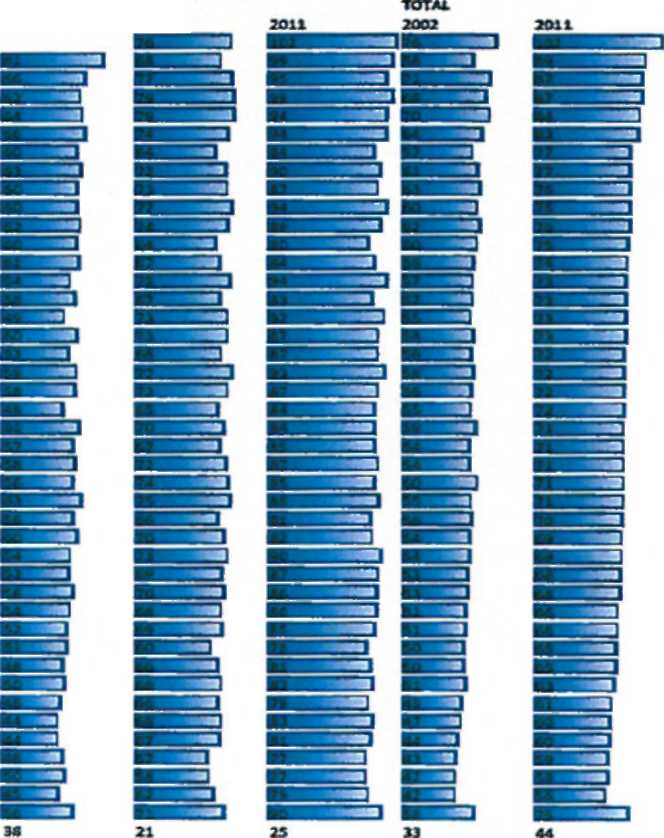 bucureşti (B) ilfov (if) o,    braşov (qv)5 a   cluj (ci)*   g     S(3IU(SB) 2  £     timiş ctw)constanta (CT) prahova (ph) alba (AB) AJIGC5 (ag) mureş (ms) hunedoara (ho) aaad(ad) •asi(IS)maramureş (mm) dolj (dj) gori(gj) galaţi (Gl) bistriţa nasajjd (BN) satumarecsm) brăila (br) harghita (HG) bihor (BH) vâlcea (Vg covasma (cv|dAmbovtta (db)"E fc e -Scaras-SEVER1N (cs) suceava (sv) sălaj <Sj| bacău [bc) neamţ (nt) vaancea(Vft) buzajj (E2) tulcea (tc) mehedinţi (mh) olt(ot) ialomiţa (il) vaslui (VS) botoşani (bt) CAiXRASI(CL) giurgiu [gri teleorman (tl) totaldisparitate (max -min )Indicela DexvolUHl Umane Locala (IDUL)
RURAL	URBAN20Q2	2011	2002I0UL2011-IDU12O02 rural urban totalSursa datelor: „Orase competitive -Remodelarea geografiei economice a României", raport elaborat în anul2013Tabel nr. 46 - Influenţa dintre oraşele reşedinţă de judeţ din judeţele Dolj şi VâlceaSursa: Anuarul Statistic al României, 2011, si Studiu privind dezvoltarea urbana la nivel regional (2000-2010)Tabel nr. 47 - Influenţa oraşelor din judeţul VâlceaSursa: Anuarul Statistic al României, 2011, si Studiu privind dezvoltarea urbana la nivel regional (2000-2010)Anexa 2 - Portofoliul de proiecteFonduri de la bugetul localSurse de finanţareFonduri de la bugetul local-   Fonduri de la bugetul de stat.Titlu proiectOrganizarea de evenimente de promovare a Patrimoniului Cultural ImaterialPNRPlanul Naţional de ReformăPOProgram OperaţionalPOCProgramul Operaţional CompetitivitatePO CAProgramul Operaţional Capacitate AdministrativăPO CUProgramul Operaţional Capital UmanPO IMProgramul Operaţional Infrastructura MarePORProgramul Operaţional RegionalPOSDRUProgramul Operaţional Sectorial Dezvoltarea Resurselor UmanePOTProcent de Ocupare a TerenuluiPUGPlan Urbanistic GeneralRPLRecensământul Populaţiei şi al LocuinţelorSEESpaţiul Economic EuropeanSMStat MembruSWOTPuncte tari, Puncte slabe, Oportunităţi şi AmeninţăriTEN-TReţeaua trans-europeană de transportTICTehnologia Informaţiei şi a ComunicaţiilorUATUnitate Administrativ TeritorialăUEUniunea Europeană13 -11 -9 -a"K&   7-"O          K  _ImO3 -1 -j13 -11 -9 -a"K&   7-"O          K  _ImO3 -1 -j——«—"•13 -11 -9 -a"K&   7-"O          K  _ImO3 -1 -j—=~SEE■■ Temperatura medie anuală13 -11 -9 -a"K&   7-"O          K  _ImO3 -1 -j■■ Temperatura medie anuală13 -11 -9 -a"K&   7-"O          K  _ImO3 -1 -ji—,—i-1 -2007 2008 2009 2010 2011 2012 20132007 2008 2009 2010 2011 2012 20132007 2008 2009 2010 2011 2012 20132007 2008 2009 2010 2011 2012 20132007 2008 2009 2010 2011 2012 20132007 2008 2009 2010 2011 2012 20132007 2008 2009 2010 2011 2012 20132007 2008 2009 2010 2011 2012 2013Judeţul VâlceaJudeţul VâlceaJudeţul VâlceaJudeţul Vâlcea85 ani 80-84 ani75-79 ani70-74 ani1■65 - 69 ani■60 - 64 ani■■m55 -59 ani■■50-54 ani1I> •45-49 ani•40-44 animm■ FemeiO. 335-39 ani■F■ BărbaţiÖ30-34 animF■ Bărbaţi25 - 29 ani20-24 ani15-19 anir10-14 ani5-9aniiJSub 5 ani11200002000010000         i10000         i)         10000      20000)         10000      20000)         10000      20000Număr da persoanaNumăr da persoana2500 -l5 2000 a* e o3 1500 • 1000 • 5002500 -l5 2000 a* e o3 1500 • 1000 • 500, ,-   .. .... ,,   ,.        -	, ,-   .. .... ,,   ,.        -	, ,-   .. .... ,,   ,.        -	, ,-   .. .... ,,   ,.        -	, ,-   .. .... ,,   ,.        -	, ,-   .. .... ,,   ,.        -	, ,-   .. .... ,,   ,.        -	, ,-   .. .... ,,   ,.        -	2500 -l5 2000 a* e o3 1500 • 1000 • 500„	„	„	„	„	„	„	„	2500 -l5 2000 a* e o3 1500 • 1000 • 500,. ■„           _    ...   __                         ,, .. 	 ...... ..       .,. ■„           _    ...   __                         ,, .. 	 ...... ..       .,. ■„           _    ...   __                         ,, .. 	 ...... ..       .,. ■„           _    ...   __                         ,, .. 	 ...... ..       .,. ■„           _    ...   __                         ,, .. 	 ...... ..       .,. ■„           _    ...   __                         ,, .. 	 ...... ..       .,. ■„           _    ...   __                         ,, .. 	 ...... ..       .,. ■„           _    ...   __                         ,, .. 	 ...... ..       .2500 -l5 2000 a* e o3 1500 • 1000 • 5002500 -l5 2000 a* e o3 1500 • 1000 • 5002500 -l5 2000 a* e o3 1500 • 1000 • 5002500 -l5 2000 a* e o3 1500 • 1000 • 500"	     " m"	     " m"	     " m2500 -l5 2000 a* e o3 1500 • 1000 • 5002500 -l5 2000 a* e o3 1500 • 1000 • 500—- J—I——■ Judeţ Vâlcea - Total2500 -l5 2000 a* e o3 1500 • 1000 • 500■... ..—~—7-   'Municipiul Râmnicu Vâlcea2500 -l5 2000 a* e o3 1500 • 1000 • 500—EzEn.0 •r—*"—i         i   — i    —' r   —-i	—"-' ■         .2007 2008 2009 2010 2011 2012 2013r—*"—i         i   — i    —' r   —-i	—"-' ■         .2007 2008 2009 2010 2011 2012 2013r—*"—i         i   — i    —' r   —-i	—"-' ■         .2007 2008 2009 2010 2011 2012 2013r—*"—i         i   — i    —' r   —-i	—"-' ■         .2007 2008 2009 2010 2011 2012 2013r—*"—i         i   — i    —' r   —-i	—"-' ■         .2007 2008 2009 2010 2011 2012 2013r—*"—i         i   — i    —' r   —-i	—"-' ■         .2007 2008 2009 2010 2011 2012 2013r—*"—i         i   — i    —' r   —-i	—"-' ■         .2007 2008 2009 2010 2011 2012 2013r—*"—i         i   — i    —' r   —-i	—"-' ■         .2007 2008 2009 2010 2011 2012 2013Lucrări executateAnul recepţionărilReţele termice încălzire ACM şi ACC PT 39 ramura II2007Reţele termice încălzire ACM şi ACC PT 11 ramura I2007Transformare CT 5 in PT 5 şi reţele termice aferente2008Reabilitare reţea termică de încălzire şi ACM PT 1 zona bloc C5, A3,A4,A52013Reabilitare reţea termică de încălzire şi ACM PT 13 bloc Cozia, G, H, J2013Reabilitare reţea termică de încălzire şi ACM PT 13 bloc Cozia, G, H, J"2013Reabilitarea reţelelor termice PT 1 ramura bloc A1, A2, BO, B1, C1, C2, C3, C4, C16în lucruReabilitarea reţelelor termice PT 2 ramura   bloc A10, B15, C21, C22, C23, C32, S22014Reabilitarea reţelelor termice PT 2 ramura bloc A8/2, C18, C19, C20, C24, C26, C27în lucruReabilitarea reţelelor termice PT 13 ramura bloc C, D, E, F, S1, S2, 53, A+B, 0, P, R, V1, V2, V3, V6, 1 Piaţăîn lucru^ 658i 641/1 by4\/        \                           485\/        \                           485\/        \                           485\/        \                           485\/        \                           485\/        \                           485■ 4521 328V♦ 343>^304315■ 1382071 .    1   1.L I.   1,   hrin1J , r, , 1   ¡Reabilitarea/modernizarea/echiparea infrastructurii serviciilor de sănătateObiectivele proiectuluiîmbunătăţirea calităţii infrastructurii serviciilor de asistenţă medicală de urgenţă din judeţul Vâlcea, pentru asigurarea accesului cetăţenilor la servicii de sănătate de calitate, prin reabilitarea corpurilor de clădire A şi B ale imobilului Spitalului Judeţean de Urgenţă Vâlcea şi dotarea acestora cuechipamente medicale şi mobilier specific.Bugetul proiectului73.841.946,42 lei, din care valoarea contribuţiei nerambursabile este de 58.353.990,52 leiPerioada de implementare36 luni, cu începere în data de 09.09.2011Categorie beneficiari2007200820092010201120122013Familii în dificultate, cu copii în întreţinere3303320436793479227627513033Persoane cu dizabilităţi-	adulţi-	copii645 789699 862750 954850 10361400 9001829 7132126 696Persoane vârstnice331253290303344464506Persoane adulte-	fără adăpost-	în căutarea unui loc de muncă10 017 20158 42184 75243 140203 260125 786Persoane de etnie romă832722626289502620750Persoane/fam.fără venit (VMG)194152174213151162163Beneficiari ajutor pentru încălzirea locuinţei1580414489130678496824062234692Beneficiari   Cantina   de ajutor social200200200200240223248Titlu proiectTitlu proiect"Extinderea şi reabilitarea infrastructurii de apă şi apă uzată din judeţul Vâlcea""Extinderea şi reabilitarea infrastructurii de apă şi apă uzată din judeţul Vâlcea"Sursă de finanţareSursă de finanţareFinanţat în cadrul Programului Operaţional Sectorial; Axa prioritară 1 - Extinderea şi modernizarea sistemelor de apă şi apă uzatăFinanţat în cadrul Programului Operaţional Sectorial; Axa prioritară 1 - Extinderea şi modernizarea sistemelor de apă şi apă uzatăObiectivele proiectuluiObiectivele proiectuluiîmbunătăţirea calităţii şi accesului la infrastructura de apa şi apă uzată în judeţul Vâlcea, prin furnizarea unor servicii de alimentare cu apă şi evacuare ape uzate în concordanţă cu practicile şi politicile Uniunii Europene şi în contextul Axei Prioritare 1 "Extinderea şi modernizarea sistemelor de apă şi apă uzată".îmbunătăţirea calităţii şi accesului la infrastructura de apa şi apă uzată în judeţul Vâlcea, prin furnizarea unor servicii de alimentare cu apă şi evacuare ape uzate în concordanţă cu practicile şi politicile Uniunii Europene şi în contextul Axei Prioritare 1 "Extinderea şi modernizarea sistemelor de apă şi apă uzată".BeneficiarBeneficiarS.C APAVIL S.A VâlceaS.C APAVIL S.A VâlceaBugetul proiectuluiBugetul proiectuluiValoarea totală a proiectului: 490.189.819 lei din care fonduri UE 307.915.275 leiValoarea totală a proiectului: 490.189.819 lei din care fonduri UE 307.915.275 leiPerioada deDurata de implementare: 2011 - 2014; în data de 24.10.2011 a fost semnatDurata de implementare: 2011 - 2014; în data de 24.10.2011 a fost semnatimplementareContractul de Finanţare aferent proiectului.Contractul de Finanţare aferent proiectului.Stadiu proiect: în curs de implementare.Stadiu proiect: în curs de implementare.|    Puncte tariPuncte slabe•	Clima moderată, fără schimbări bruşte de temperatură;•	Existenţa    rezervaţiei    paleontologice■ ■□ ACZ ConsultingFonduri structurale *Goranu   pe   teritoriul   municipiului   şi   aRezervaţiei faunistice Valea Oltului Inferior -zonă naturală protejată;•    Poziţionarea  municipiului în  aval  dedefileul Oltului şi în proximitatea masivuluiCozia;•   Soluri fertile ce pot fi utilizate pentrucultivarea legumelor, etc;•   Vegetaţie bogată dispusă în etaje înfuncţie de relief;•    Existenţa Dealului Capela în zona centralăa municipiului;•   Existenţa a 2 lacuri de acumulare peteritoriul municipiului: Lacul Nord şi LaculOstroveni, aferente celor 2 hidrocentrale:Râmnicu Vâlcea şi Râureni.Ameninţări                             -———h•    Proximitatea faţă de zona montană ce•    Relieful înalt din jurul municipiuluiatrage un număr însemnat de turişti;poate acţiona ca o barieră în dezvoltarea•   Existenţa     unor     resurse     naturale importante în vecinătatea municipiului (sare,infrastructurii rutiere de legătură cu regiunea Centru.calcar, ape termale, etc.)•   Colmatarea lacurilor de acumulare•   Municipiul este traversat de râul Olt,de pe râul Oltacesta din urmă fiind amenajat hidrotehnic înzona Făgăraş-Dunăre.•	Cea mai mare parte a locuinţelor din municipiul Râmnicu Vâlcea sunt racordate la reţelele edilitare : (99,26 % la sistemul de electricitate, 91,25 % la reţeaua de apă, 81,73 % la sistemul de termoficare şi 88,22 % la canalizarea din reţea);•	Activităţile de spectacole, culturale şi recreative şi alte activităţi de servicii au înregistrat   o   creştere   privind   populaţia ocupată în 2013 faţă de 2008.rutier;•	Existenţa unui deficit de locuri de parcare în municipiu;•	Infrastructura insuficient dezvoltată din   punct  de  vedere   al   acoperirii teritoriale pentru utilizarea mijloacelor de transport nepoluante (biciclete);•	Gradul ridicat de uzură a parcului auto pentru transportul public în comun şi  lipsa  unei  alternative  funcţionale pentru transportul cu autobuzul;•	Calea ferată acţionează ca o barieră pentru trafic, treceri le/poduri le peste aceasta fiind insuficiente în raport cu circulaţia rutieră din municipiu;•	Infrastructura     de     termoficare învechită,   cu  conducte  afectate  de coroziune şi pierderi importante de agent termic;•	Lipsa reţelei de alimentări cu gaze naturale   în   zonele   periferice   ale municipiului;AmeninţăriAmeninţări•	Posibilitatea  accesării  unor  programe finanţate din fonduri acordate de către U.E pentru obiective de infrastructură;•	Politica  implementată   la  nivelul   UE pentru combaterea fenomenelor demografice de îmbătrânire a populaţiei şi de reducere a•	Intensificarea     fenomenului     de îmbătrânire a populaţiei;•	Fenomenul de migraţie a populaţiei în vârstă de muncă spre alte state membre ale Uniunii Europene;•	Continuarea  manifestării efectelorunităţilor economice active;nivelul municipiului, cu o durată medie a•   Municipiul Râmnicu Vâlcea concentreazăsejurului foarte scăzută (1,67 zile);pe teritoriul său importante  monumente•    Diversificare insuficientă a serviciiloristorice şi  culturale  (patrimoniu  culturalturistice de agrement oferite;material şi imaterial);•   Grad    redus    de    ocupare    a•    Poziţionarea municipiului Râmnicu Vâlceacapacităţilor de cazare disponibile laîn    apropierea   unor   staţiuni    balnearenivelul municipiului;recunoscute la nivel naţional;•    Lipsa investiţiilor pentru amenajarea•    Prezenţa singurului hotel muzeu din ţară -turistică a Dealului Capela.Hotelul Sofianu, pe teritoriul municipiului;•    Existenţa   unei   capacităţi   de  cazareturistică însemnată, cu tendinţe de creştereîn ultimii ani;•    Dinamica pozitivă a capacităţii de cazarepentru pensiunile turistice;•   Existenţa   şi   funcţionarea   CentruluiMunicipal   de   Informare   şi   PromovareTuristică;•    Prezenţa unei infrastructuri de cazarediversificată din punct de vedere al unităţilorde cazare funcţionale (ex. pensiuni, hoteluri,hotel boutique, etc).AmeninţăriAmeninţăria integrării  obiectivelor culturale încircuitele turistice;•    Nivelul   redus   al  veniturilor  dinbugetul naţional şi local direcţionatecătre sectorul cultural;•    Lipsa unor iniţiative educaţionalepentru  dezvoltarea  simţului   civic  şifilantropic.■ ■El ACZ ConsultingFonduri structurale #■ ■El ACZ ConsultingFonduri structurale #naturii, turism etc).încălzirii globale;•    Lipsa continuităţii unor programe deinvestiţii   privind   retehnologizările   şireducerea  poluării  în  cazul   marilorunităţi industriale.Obiectiv specificObiectiv specificPrioritatePrioritateIndicatoriIndicatoriImpactImpactprevăzutprevăzutGenerarea  unor noiGenerarea  unor noiRelansarea           şiRelansarea           şiRata  şomajului înRata  şomajului în(--)(--)dinamici             dedinamici             deinovarea potenţialuluiinovarea potenţialuluisectorul industrieisectorul industrieidezvoltare            adezvoltare            aeconomic localeconomic localpotenţialuluipotenţialuluiNumărul           deNumărul           de(++)(++)industrial şi logistic alindustrial şi logistic alîntreprinderi     noiîntreprinderi     noiteritoriuluiteritoriuluistimulatestimulateDezvoltareaDezvoltareaDezvoltareaDezvoltareaRata de ocupare înRata de ocupare în(+)(+)contribuţieicontribuţieisectorului      turisticsectorului      turisticsectorul turismului:sectorul turismului:patrimoniului naturalpatrimoniului naturallocallocal- rata de ocupare a- rata de ocupare aşi      cultural      laşi      cultural      launităţilor de cazareunităţilor de cazareeconomia localăeconomia localădin Râmnicu Vâlceadin Râmnicu Vâlcea- rata de ocupare a- rata de ocupare aforţei de muncă dinforţei de muncă dinturism.turism.Numărul           deNumărul           deîntreprinderi     noiîntreprinderi     noistimulate          înstimulate          însectorul turismuluisectorul turismuluiGarantarea        unorGarantarea        unorîmbunătăţirea calităţiiîmbunătăţirea calităţiiNumărul           deNumărul           de(+)(+)condiţii mai bune decondiţii mai bune devieţii       cetăţenilorvieţii       cetăţenilorrezidenţi          perezidenţi          peObiectiv specificPrioritatePrioritateIndicatoriIndicatoriImpact prevăzutImpact prevăzuttrai pentru cetăţeni, prin servicii de bază mai buneoraşului            prin intermediul       unor servicii de bază mai buneoraşului            prin intermediul       unor servicii de bază mai buneteritoriul municipiului Rata natalităţiiteritoriul municipiului Rata natalităţiiGarantarea unui mediu urban mai curat şi mai durabil pentru cetăţeniîmbunătăţirea calităţii mediuluiîmbunătăţirea calităţii mediuluiNivelurile          de poluare a aerului şi apeiNivelurile          de poluare a aerului şi apei(-)(-)îmbunătăţirea calităţii   şi   vitezei serviciilor      publice pentru cetăţeniDezvoltarea capacităţiiadministrative        a administraţiei publice localeDezvoltarea capacităţiiadministrative        a administraţiei publice locale% serviciilor publice locale    care    au suferit  măsuri   de îmbunătăţire% serviciilor publice locale    care    au suferit  măsuri   de îmbunătăţire(+)(+)Puncte tariPuncte slabeCaracteristicile geografice•	Existenţa    unor   resurse   naturale importante în vecinătatea municipiului (sare, calcar, ape termale, etc.)Capitalul antropic şi infrastructura edilitară•	Gradul ridicat de ocupare a populaţiei municipiului în industrie;•	Existenţa drumului european E 81 care străbate regiunea Sud-Vest pe direcţia nord-Capitalul antropic şi infrastructura edilitară•	Scăderea   numărului   de   salariaţi   în perioada 2007-2013;•	Falimentul a numeroase companii din cauza crizei economice, care a dus la apariţia unei tendinţe de creştere a numărului de şomeri în perioada 2011-2013;•	Sold  migratoriu  negativ înregistrat  la nivelul   municipiului   Râmnicu   Vâlcea,   în perioada 2008-2013;•    Tensiunile politice pe plan naţional, careinfluenţează negativ economia întregii ţări.Caracteristicile Sociale•    Dezinteresul agenţilor economici pentruîncheierea de parteneriate cu unităţi deînvăţământ.•    Procesul lent de adaptare a curriculei lanevoile pieţei forţei de muncă.Puncte tariPuncte slabeCaracteristicile geografice•	Clima moderată, fără schimbări bruşte de temperatură•	Poziţionarea municipiului în aval de defileul Oltului şi în proximitatea masivului Cozia;•	Existenţa  Dealului  Capela în zona centrală a municipiului;Capitalul antropic şi infrastructura edilitară•	Existenţa drumului european E 81 care străbate regiunea Sud-Vest pe direcţia nord-sud, în apropierea municipiului, spre est - una dintre cele mai importante rute internaţionale care leagă Europa Centrală de Peninsula Balcanică;•	Existenţa în  zonă  a  trei   aeroporturi internaţionale (Bucureşti, Craiova şi Sibiu)Caracteristicile economice•	Existenţa unui turism de tranzit la nivelul municipiului, cu o durată medie a sejurului foarte scăzută (1,67 zile);•	Diversificare   insufientă   a      serviciilor turistice de agrement oferite;•	Grad redus de ocupare a capacităţilor de cazare disponibile la nivelul municipiului;•	Lipsa   investiţiilor   pentru   amenajarea turistică a Dealului Capela;Caracteristicile Sociale•	Deficitul     personalului  de specialitate (muzeografi,   restauratori  etc.)  şi  a  celui auxiliar în instituţiile culturale muzeale;■ ■■ ■1 ACZ Consulting1 ACZ ConsultingFonduri structurale #Fonduri structurale #şi a reţelei feroviare care asigură legăturacu celelelate regiuni.•   Activităţile de spectacole, culturale şirecreative şi alte activităţi de servicii auînregistrat o creştere privind populaţiaocupată în 2013 faţă de 2008;Caracteristicile economice•   Relieful zonei şi cadrul natural atractiv încare se află situat municipiul, propicepentru dezvoltarea turismului;•   Municipiul Râmnicu Vâlcea concentreazăpe teritoriul său importante monumenteistorice şi culturale;•   Poziţionarea municipiului Râmnicu Vâlceaîn   apropierea   unor  staţiuni   balnearerecunoscute la nivel naţional;•   Prezenţa singurului hotel muzeu din ţară -Hotelul Sofianu pe teritoriul municipiului;•   Existenţa   unei   capacităţi   de   cazareturistică   însemnată,   cu   tendinţe   decreştere în ultimii ani;•   Dinamica pozitivă a capacităţii de cazarepentru pensiunile turistice;•   Existenţa    şi    funcţionarea    CentruluiMunicipal  de  Informare  şi   PromovareTuristică;Caracteristicile Sociale•   Recunoaşterea    municipiului    RâmnicuVâlcea ca loc de importanţă istorică, fiindprimul oraş în care s-a intonat ImnulNaţional.•   Existenţa unui calendar de activităţi şimanifestări cultural-artistice anuale, cuparticipanţi din toate regiunile ţării.Caracteristicile de mediu•   Existenţa a două arii protejate Natura2000   (Cozia  şi   Buila  Vânturariţa)  înapropierea municipiului Râmnicu Vâlcea.şi la nivelul comunităţii;•    Degradarea    fizică    a    patrimoniuluicultural ca urmare a acţiunii fenomenelorclimatice extreme;•    Lipsa parteneriatelor între autorităţilepublice locale şi mediul de afaceri dindomeniul turismului, în vederea promovăriivalorilor culturale şi a integrării obiectivelorculturale în circuitele turistice.•    Nivelul redus al veniturilor din bugetulnaţional şi local direcţionate către sectorulcultural.Puncte tariPuncte slabeCaracteristicile geograficeCaracteristicile de mediu•    Existenţa rezervaţiei paleontologice Goranu•    Calitate precară a apelor subteranepe  teritoriul   municipiului   şi   a   Rezervaţieidatorată nivelului de poluare a soluluifaunistice Valea Oltului Inferior - zona naturală•    Lipsa perdelelor de arbori cu rol deprotejată.protecţie între zonele de locuit şi zonele•    Soluri fertile ce pot fi utilizate pentruindustrialecultivarea legumelor, etc.•    Risc de inundaţii a zonelor de versanţi -•    Vegetaţie bogată dispusă în etaje în funcţieCapela,   Petrişor,   Dealul Malului,   Feţeni,de reliefGoranu, produs de pâraiele care coboară cuCapitalul antropic şi infrastructura edilitarăviteza mare;•    Existenţa unei staţii de epurare a apei•    Procese de eroziune pe pâraiele afluenţireabilitată   care   deserveşte   populaţia   dinai râului Olt, cele din zona „Islaz", care semunicipiucontinuă până la strada Feţeni.Caracteristici de mediu•    Degradarea   treptată   a   solurilor   ca•    Existentaunei staţii de compost la Râureniurmare a acţiunilor antropice pe teritoriulpentru   prelucrarea   deşeurilor   organice   şimunicipiuluitransformarea acestora în îngrăşământ natural;•    Existenţa   zonelor   de   depozitare   a•    Existenţa a două arii protejate Natura 2000deşeurilor industriale şi a zgurii aferente(Cozia   şi   Buila   Vânturăriţa)  în   apropiereaunităţilor   industriale   neecologizate   din■ ■n ACZ ConsultingFonduri structurale *municipiului Râmnicu Vâlcea.partea de sud a oraşuluiOportunităţi                                                  AmeninţăriOportunităţi                                                  AmeninţăriCaracteristicile socialeCaracteristici de mediu•    Utilizarea centralelor hidroenergetice de•    Alunecările de teren în zona de deal şi laproducere a curentului electric la capacităţinivelul terenurilor aflate în pantămaxime.•    Manifestarea fenomenelor meteorologiceCaracteristici de mediuextreme ca urmare a încălzirii globale•    Existenţa unor programe guvernamentale•    Lipsa continuităţii unor programe de(Administraţia Naţională a Fondului de Mediu) şiinvestiţii    privind    retehnologizările    şieuropene    de    sprijinire/finanţare    pentrureducerea poluării în cazul marilor unităţiînfiinţarea de noi spaţii verzi în localităţileindustrialeurbane.•    Colmatarea lacurilor de acumulare de perâul OltPuncte tariPuncte slabeCaracteristicile sociale•	Servicii medicale diversificate puse la dispoziţia populaţiei, începând cu servicii de medicină preventivă şi până la asistenţă spitalicească de nivel judeţean;•	Furnizarea de servicii sociale acreditate (informare, consiliere, asistenţă la domiciliu persoanelor vârstnice, cantină socială, găzduire şi servicii specializate de reabilitare socială pentru persoane fără adăpost în Centrul Ioana, servicii specializate de recuperare-reabilitare pentru copii cu autism în cadrul Centrului Mara) la nivelul unui număr ridicat de centre sociale plasate pe teritoriul municipiului;•	Servicii moderne furnizate de instituţiile de cultură din municipiu (de exemplu Biblioteca Judeţeană a fost dotată cu calculatoare şi acces la internet);Caracteristicile sociale•	Număr insuficient de cadre medicale raportat la mia de locuitori•	Deficit  al  capacităţii  de  intervenţie socială, autorităţile locale fiind concentrate în   special   pe   administrarea/ameliorarea problemelor   sociale   şi   mai   puţin   pe prevenirea lor.•	Existenţa unui număr redus de biblioteci publice la nivel municipal;•	Gradul avansat de degradare fizică al unor instituţii muzeale.AmeninţăriCaracteristicile sociale•	Accesarea          fondurilor          externe nerambursabile şi a FESI pentru dezvoltarea infrastructurii    sociale    (inclusiv   finanţarea întreprinderilor sociale);•	Implementarea standardelor de calitate în serviciile sociale;•	Implicarea instituţiilor de cult în acordarea de asistenţă socială (Arhiepiscopia Râmnicului, Parohia "Intrarea Maicii Domnului în Biserică"-Oc. Mari).•	Accesarea de fonduri structurale şi de coeziune alocate la nivel naţional, destinate dezvoltării      infrastructurii      educaţionale, promovării  educaţiei  şi  formării  iniţiale  şi continue de calitate, conectării educaţiei cu piaţa muncii etc: POSDRU, POR.Caracteristicile sociale•	Limitarea  activităţii  de  protecţie şi asistenţă socială doar la cazuri pe care legea le indică în mod specific;•	Lipsa unor campanii de informare a publicului   larg   care   să   determine   un comportament    activ    de    protejare    a patrimoniului, atât la nivelul individului, cât şi la nivelul comunităţii;•	Nivelul redus al veniturilor din bugetul naţional şi local direcţionate către sectorul cultural.Caracteristicile economice•	Disponibilizări  în   sectorul   public   °i mediul privat.Măsuri de dezvoltareAcţiuni propuseorientare tehnologică consolidată (sectoare de high-tech, TIC)investitori în sectoare de activitate inovative;•	Acordarea de facilităţi fiscale conform normelor legislative aflate în vigoare pentru investitori pentru dezvoltarea de noi soluţii tehnologice   consolidate   şi   integrate   de producţie•	Promovarea   reţelelor   prin   acţiuni   de informare    şi    conştentizare    în    rândul întreprinderilor1.8. Sprijinirea IMM-urilor care activează în domeniul serviciilor pentru sectorul industrial•	Facilităţi fiscale la plata taxelor locale alocate  IMM-urilor  din   mediul  local  care activează   în   domeniul   serviciilor   pentru sectorul industrial;•	Realizarea unui studiu privind nevoia de servicii pentru sectorul industrial local1.9. Sprijinirea programelor de calificare şi recalificare a resursei umane locale în domeniul industriei şi IT•	Promovarea oportunităţilor de dezvoltare a unor programe de calificare şi recalificare pentru angajaţii din industrie şi IT•	Sprijin pentru pregătirea resursei umane locale în utilizarea celor mai performante sisteme din industrie şi  IT,  inclusiv prin achiziţionarea celor mai moderne programe existente pe piaţa de profil•	înfiinţarea unor şcoli profesionale şide meserii tradiţionale•	Susţinerea unor iniţiative de schimb de bune practici şi vizite de studiu a resursei umane locale în alte ţări UE1.10. Sprijinirea dezvoltării unui sector agricol local•    Construirea unor ferme de dimensiuni mici (de ex. sere de legume aflate în administrarea primăriei), orientat spre asigurarea alimentelor necesare instituţiilor publice de învăţământ şi sănătate.Măsuri de dezvoltareAcţiuni propusetematice de promovare a turismului în municipiu, organizate în proximitatea punctelor de atracţie turistică la nivelul municipiului (ex. Lacul Ostroveni), prin implicarea actorilor cheie relevanţi de la nivel local, regional, naţional2.4. Dezvoltarea de instrumente integrate pentru accesarea potenţialului turistic al municipiului•	Crearea unor facilităţi care să permită accesul populaţiei locale la obiectivele turistice din municipiu (sistem de cârduri, reduceri aplicate vizitelor repetate la aceleaşi obiective, interconectare mai multe obiective turistice -inclusiv cele aflate în imediata proximitate a municipiului, de exemplu Muzeul Satului)•	Promovarea intensivă în rândul cetăţenilor municipiului Rm. Vâlcea a facilităţilor oferite pentru accesarea obiectivelor turistic•	Dezvoltarea unor instrumente hi-tech de vizitare a obiectivelor turistice din municipiu (info point turistic, panouri digitale cu hărţi şi trasee turistice, cartelă de acces la mai multe obiective turistice ale municipiului - ex. Muzee, Grădina Zoologică, Case memoriale, etc)2.5. Sprijinirea programelor de calificare şi recalificare a resursei umane locale în domeniul turismului•	Dezvoltarea de programe de calificare şi recalificare pentru angajaţii din domeniul turismului din Rm. Vâlcea•	Susţinerea unor iniţiative de schimb de bune practici şi vizite de studiu a resursei umane locale în domeniul turismului în alte ţări UE cu 0 vastă experienţă în promovarea turisticăMăsuri de dezvoltareAcţiuni propuse3.1. Modernizarea, reabilitarea şi extinderea reţelei de străzi orăşeneşti•	Reabilitarea şi extinderea reţelei de străzi în cartierele periferice•	întreţinerea tronsoanelor rutiere intens tranzitate•	Amenajarea unei gospodării de producere, transport °i punere în opera a mixturilor asfaltice  pentru  repararea  °i întreţinerea străzilor de pe domeniul public, activitate ce se   desfăşoară   în   cadrul   Direcţiei   de Administrare a domeniului public - Municipiul Rm. Vâlcea3.2. Fluidizarea traficului rutier la nivel local•	Elaborarea unei documentaţii unice pentru optimizarea circulaţiei / plan de mobilitate•	Amenajarea    de    pasarele    pietonale supraterane sau subtraversări pietonale•	Construirea de pasaje rutiere supra/sub terane în zonele intens tranzitate/circulate•	Construirea             de             parcări subterane/supraterane•	Devierea traficului de tranzit din zona centrală către  rute adiacente  din zonele limitrofe ale municipiului•	Utilizarea zonelor cu terenuri libere pentru extinderea şi modernizarea reţelelor stradale în vederea redirecţionării traficului de tranzit din municipiu.•	Crearea    unor    noduri    de    transport intermodale (ex. gară-autogară-transport public în comun), inclusiv la nivelul zonelor de agrement identificate la nivelul municipiuluiMăsuri de dezvoltareAcţiuni propuse3.3. Dezvoltarea infrastructurii tehnico-edilitare şi a serviciilor de utilitate publică•	Extinderea/reabilitarea    sistemelor    de furnizarea a apei potabile, energiei termice, gazelor naturale etc.•	Modernizarea sistemului de iluminat public în cartierele periferice•	Instalarea sistemelor de supraveghere video pe tot teritoriul municipiului•	Amenjarea unui zone pietonale centrale la nivelul municipiului, inclusiv spaţii comerciale•	întocmirea unor studii de oportunitate privind amplasarea zonei de târguri şi pieţe la nivelul municipiului3.4. Dezvoltarea infrastructurii şi a serviciilor în domeniul social şi al sănătăţii•	Modernizarea    şi    extinderea    secţiilor unităţilor publice din sistemul de sănătate•	Modernizarea   şi   extinderea   centrelor sociale funcţionale, precum şi crearea de noi structuri în acest sens•	Formarea   profesională   specializată   a voluntarilor din centre sociale şi spitale.•	Formarea    profesională    continuă    a angajaţilor din sistemul public de sănătate şi servicii sociale.•	Dezvoltarea   pieţei   mixte   de   servicii sociale;•	Continuarea modernizării sistemului actual de servicii sociale;•	Dezvoltarea   de   sisteme   de   servicii integrate în  domeniul  sănătăţii  şi  al asistenţei sociale.3.5. Dezvoltarea infrastructurii şi a serviciilor în domeniul educaţional•    Reabilitarea    şi    extinderea    unităţilor educaţionale din sistemul public de învăţământ (inclusiv clădirile aferente serviciilor conexe -ex. cantină, cabinet consiliere vocaţională,Măsuri de dezvoltareAcţiuni propuseAcţiuni propuseAcţiuni propusematerial şi imaterialspectacolelor    culturale    de    la    nivelul municipiului•	Organizarea  unor circuite  culturale  la nivelul municipiului (ex. festivaluri + spectacole + vizitarea obiectivelor existente)•	Organizarea    de    evenimente    pentru promovarea patrimoniului material şi imaterialspectacolelor    culturale    de    la    nivelul municipiului•	Organizarea  unor circuite  culturale  la nivelul municipiului (ex. festivaluri + spectacole + vizitarea obiectivelor existente)•	Organizarea    de    evenimente    pentru promovarea patrimoniului material şi imaterialspectacolelor    culturale    de    la    nivelul municipiului•	Organizarea  unor circuite  culturale  la nivelul municipiului (ex. festivaluri + spectacole + vizitarea obiectivelor existente)•	Organizarea    de    evenimente    pentru promovarea patrimoniului material şi imaterialMăsuri de dezvoltareMăsuri de dezvoltareAcţiuni propusetrasee pentru biciclete în interiorul acestora. •   Construirea de noi spaţii verzi în zonele rezidenţialeMăsuri de dezvoltareAcţiuni propuse5.1. Implementarea unor sisteme de e-guvernare pentru serviciile publice adresate cetăţenilor•	Identificarea serviciilor adresate cetăţenilor care pot implementa un sistem de e-guvernare•	Planificarea perioadei de tranziţie şi implementarea efectivă a sistemelor de e-guvernare•	Promovarea în rândul comunităţii locale a sistemelor de e-guvernare implementate5.2. Sprijinirea programelor de specializare a funcţionarilor publici• Organizarea de programe de formare profesională în domenii precum managementul proiectelor, accesarea fondurilor comunitare, achiziţii publice, eficienţă energetică etc.5.3. Simplificarea şi raţionalizarea procedurilor administrative de lucru•	Elaborarea unei analize diagnostic care să furnizeze recomandări privind simplificarea şi raţionalizarea procedurilor administrative de lucru.•	înfiinţarea unor departamente noi, prin ale căror funcţiuni să se asigure simplificarea şi raţionalizarea activităţii autorităţilor publice (de ex. Departament de control şi intervenţie a unor acţiuni întreprinse de entităţi private, acţiuni care pot periclita interesul comunităţii locale).•	Formarea de parteneriate cu autorităţi publice   din   alte   state   membre   pentruNr. crtDenumire proiectDenumire proiectDenumire proiectMăsură de referinţăMăsură de referinţăMăsură de referinţăMăsură de referinţă1.Subtraversare pietonală bdul Tineretului - zona Hermes - Piaţa OstroveniSubtraversare pietonală bdul Tineretului - zona Hermes - Piaţa OstroveniSubtraversare pietonală bdul Tineretului - zona Hermes - Piaţa Ostroveni3.2 Fluidizarea traficului rutier la nivel local3.2 Fluidizarea traficului rutier la nivel local3.2 Fluidizarea traficului rutier la nivel local3.2 Fluidizarea traficului rutier la nivel local2.Arteră de legătură Rm. Vălcea - Autostrada Piteşti Sibiu (traversare prin Zona Metropolitană Turistică Râmnicu Vâlcea)Arteră de legătură Rm. Vălcea - Autostrada Piteşti Sibiu (traversare prin Zona Metropolitană Turistică Râmnicu Vâlcea)Arteră de legătură Rm. Vălcea - Autostrada Piteşti Sibiu (traversare prin Zona Metropolitană Turistică Râmnicu Vâlcea)3.2 Fluidizarea traficului rutier la nivel local3.2 Fluidizarea traficului rutier la nivel local3.2 Fluidizarea traficului rutier la nivel local3.2 Fluidizarea traficului rutier la nivel local3.Arteră de legătură între b-dul N. Bălcescu şi b-dul Tineretului, inclusiv rampele aferente pasajului suprateranArteră de legătură între b-dul N. Bălcescu şi b-dul Tineretului, inclusiv rampele aferente pasajului suprateranArteră de legătură între b-dul N. Bălcescu şi b-dul Tineretului, inclusiv rampele aferente pasajului suprateran3.2 Fluidizarea traficului rutier la nivel local3.2 Fluidizarea traficului rutier la nivel local3.2 Fluidizarea traficului rutier la nivel local3.2 Fluidizarea traficului rutier la nivel local4.Amenajare Piaţa CentralăAmenajare Piaţa CentralăAmenajare Piaţa Centrală1.10. Sprijinirea dezvoltării unui sector agricol local1.10. Sprijinirea dezvoltării unui sector agricol local1.10. Sprijinirea dezvoltării unui sector agricol local1.10. Sprijinirea dezvoltării unui sector agricol local5.Amenajare şi modernizare Arenele TraianAmenajare şi modernizare Arenele TraianAmenajare şi modernizare Arenele Traian2.1 Dezvoltarea infrastructurii şi serviciilor de agrement şi petrecere a timpului liber2.1 Dezvoltarea infrastructurii şi serviciilor de agrement şi petrecere a timpului liber2.1 Dezvoltarea infrastructurii şi serviciilor de agrement şi petrecere a timpului liber2.1 Dezvoltarea infrastructurii şi serviciilor de agrement şi petrecere a timpului liber6.Amenajare parcare subterană cartier Ostroveni, în municipiul Râmnicu VâlceaAmenajare parcare subterană cartier Ostroveni, în municipiul Râmnicu VâlceaAmenajare parcare subterană cartier Ostroveni, în municipiul Râmnicu Vâlcea3.2 Fluidizarea traficului rutier la nivel local3.2 Fluidizarea traficului rutier la nivel local3.2 Fluidizarea traficului rutier la nivel local3.2 Fluidizarea traficului rutier la nivel local7.Reabilitare şi modernizare străzi: Buda, Poenari, Digului, Lacului cu prelungire în jurul laculuiReabilitare şi modernizare străzi: Buda, Poenari, Digului, Lacului cu prelungire în jurul laculuiReabilitare şi modernizare străzi: Buda, Poenari, Digului, Lacului cu prelungire în jurul lacului3.1 Modernizarea, reabilitarea şi extinderea reţelei de străzi orăşeneşti3.1 Modernizarea, reabilitarea şi extinderea reţelei de străzi orăşeneşti3.1 Modernizarea, reabilitarea şi extinderea reţelei de străzi orăşeneşti3.1 Modernizarea, reabilitarea şi extinderea reţelei de străzi orăşeneşti8.Realizare şosea de centură în zona MorilorRealizare şosea de centură în zona MorilorRealizare şosea de centură în zona Morilor3.2 Fluidizarea traficului rutier la nivel local3.2 Fluidizarea traficului rutier la nivel local3.2 Fluidizarea traficului rutier la nivel local3.2 Fluidizarea traficului rutier la nivel local9.Amenajare pasarelă pietonală zona RâureniAmenajare pasarelă pietonală zona RâureniAmenajare pasarelă pietonală zona Râureni3.2 Fluidizarea traficului rutier la nivel local3.2 Fluidizarea traficului rutier la nivel local3.2 Fluidizarea traficului rutier la nivel local3.2 Fluidizarea traficului rutier la nivel localNr. crtNr. crtDenumire proiectDenumire proiectDenumire proiectMăsură de referinţăMăsură de referinţăMăsură de referinţăMăsură de referinţă10.10.Centru de recuperare sănătate/BalneoCentru de recuperare sănătate/BalneoCentru de recuperare sănătate/Balneo3.4 Dezvoltarea infrastructurii şi a serviciilor în domeniul social şi al sănătăţii3.4 Dezvoltarea infrastructurii şi a serviciilor în domeniul social şi al sănătăţii3.4 Dezvoltarea infrastructurii şi a serviciilor în domeniul social şi al sănătăţii3.4 Dezvoltarea infrastructurii şi a serviciilor în domeniul social şi al sănătăţii11.11.Amenajare locuinţe sociale şi pentru tineri destinate închirieriiAmenajare locuinţe sociale şi pentru tineri destinate închirieriiAmenajare locuinţe sociale şi pentru tineri destinate închirierii3.4 Dezvoltarea infrastructurii şi a serviciilor în domeniul social şi al sănătăţii3.4 Dezvoltarea infrastructurii şi a serviciilor în domeniul social şi al sănătăţii3.4 Dezvoltarea infrastructurii şi a serviciilor în domeniul social şi al sănătăţii3.4 Dezvoltarea infrastructurii şi a serviciilor în domeniul social şi al sănătăţii12.12.Amenajare arteră circulaţie-  prelungire  Splaiul IndependenţeiAmenajare arteră circulaţie-  prelungire  Splaiul IndependenţeiAmenajare arteră circulaţie-  prelungire  Splaiul Independenţei3.1 Modernizarea, reabilitarea şi extinderea reţelei de străzi orăşeneşti3.1 Modernizarea, reabilitarea şi extinderea reţelei de străzi orăşeneşti3.1 Modernizarea, reabilitarea şi extinderea reţelei de străzi orăşeneşti3.1 Modernizarea, reabilitarea şi extinderea reţelei de străzi orăşeneşti13.13.Modernizare Stadion Zăvoi (încălzire teren fotbal, tabelă electronică, instalaţie nocturnă, extindere tribună, sistem electronic de acces)Modernizare Stadion Zăvoi (încălzire teren fotbal, tabelă electronică, instalaţie nocturnă, extindere tribună, sistem electronic de acces)Modernizare Stadion Zăvoi (încălzire teren fotbal, tabelă electronică, instalaţie nocturnă, extindere tribună, sistem electronic de acces)2.1 Dezvoltarea infrastructurii şi serviciilor de agrement şi petrecere a timpului liber2.1 Dezvoltarea infrastructurii şi serviciilor de agrement şi petrecere a timpului liber2.1 Dezvoltarea infrastructurii şi serviciilor de agrement şi petrecere a timpului liber2.1 Dezvoltarea infrastructurii şi serviciilor de agrement şi petrecere a timpului liber14.14.Amenajare trasee turistice în municipiul Râmnicu VâlceaAmenajare trasee turistice în municipiul Râmnicu VâlceaAmenajare trasee turistice în municipiul Râmnicu Vâlcea2.1 Dezvoltarea infrastructurii şi serviciilor de agrement şi petrecere a timpului liber2.1 Dezvoltarea infrastructurii şi serviciilor de agrement şi petrecere a timpului liber2.1 Dezvoltarea infrastructurii şi serviciilor de agrement şi petrecere a timpului liber2.1 Dezvoltarea infrastructurii şi serviciilor de agrement şi petrecere a timpului liber15.15.Reabilitare Parc Mircea cel BătrânReabilitare Parc Mircea cel BătrânReabilitare Parc Mircea cel Bătrân2.1 Dezvoltarea infrastructurii şi serviciilor de agrement şi petrecere a timpului liber2.1 Dezvoltarea infrastructurii şi serviciilor de agrement şi petrecere a timpului liber2.1 Dezvoltarea infrastructurii şi serviciilor de agrement şi petrecere a timpului liber2.1 Dezvoltarea infrastructurii şi serviciilor de agrement şi petrecere a timpului liber16.16.Construire locuinţe sociale şi dotări aferente în cartierul Colonia NuciConstruire locuinţe sociale şi dotări aferente în cartierul Colonia NuciConstruire locuinţe sociale şi dotări aferente în cartierul Colonia Nuci3.4. Dezvoltarea infrastructurii şi a serviciilor în domeniul social şi al sănătăţii3.4. Dezvoltarea infrastructurii şi a serviciilor în domeniul social şi al sănătăţii3.4. Dezvoltarea infrastructurii şi a serviciilor în domeniul social şi al sănătăţii3.4. Dezvoltarea infrastructurii şi a serviciilor în domeniul social şi al sănătăţii17.17.After school cu funcţiune socială în Cartierul Colonia NuciAfter school cu funcţiune socială în Cartierul Colonia NuciAfter school cu funcţiune socială în Cartierul Colonia Nuci3.5 Dezvoltarea infrastructurii şi a serviciilor în domeniul educaţional3.5 Dezvoltarea infrastructurii şi a serviciilor în domeniul educaţional3.5 Dezvoltarea infrastructurii şi a serviciilor în domeniul educaţional3.5 Dezvoltarea infrastructurii şi a serviciilor în domeniul educaţional18.18.Centru de voluntariat - asistenţă pentru persoanele care nu au mobilitateCentru de voluntariat - asistenţă pentru persoanele care nu au mobilitateCentru de voluntariat - asistenţă pentru persoanele care nu au mobilitate3.4 Dezvoltarea infrastructurii şi a serviciilor în domeniul social şi al sănătăţii3.4 Dezvoltarea infrastructurii şi a serviciilor în domeniul social şi al sănătăţii3.4 Dezvoltarea infrastructurii şi a serviciilor în domeniul social şi al sănătăţii3.4 Dezvoltarea infrastructurii şi a serviciilor în domeniul social şi al sănătăţii19.19.Construire Centru destinat dezvoltării serviciilor de îngrijire la domiciliu a vârstnicilorConstruire Centru destinat dezvoltării serviciilor de îngrijire la domiciliu a vârstnicilorConstruire Centru destinat dezvoltării serviciilor de îngrijire la domiciliu a vârstnicilor3.4 Dezvoltarea infrastructurii şi a serviciilor în domeniul social şi al sănătăţii3.4 Dezvoltarea infrastructurii şi a serviciilor în domeniul social şi al sănătăţii3.4 Dezvoltarea infrastructurii şi a serviciilor în domeniul social şi al sănătăţii3.4 Dezvoltarea infrastructurii şi a serviciilor în domeniul social şi al sănătăţii20.20.Reabilitarea/modernizarea Colegiului Naţional „Mircea Cel Bătrân"Reabilitarea/modernizarea Colegiului Naţional „Mircea Cel Bătrân"Reabilitarea/modernizarea Colegiului Naţional „Mircea Cel Bătrân"3.5 Dezvoltarea infrastructurii şi a serviciilor în domeniul educaţional3.5 Dezvoltarea infrastructurii şi a serviciilor în domeniul educaţional3.5 Dezvoltarea infrastructurii şi a serviciilor în domeniul educaţional3.5 Dezvoltarea infrastructurii şi a serviciilor în domeniul educaţionalNr. crtDenumire proiectDenumire proiectDenumire proiectMăsură de referinţăMăsură de referinţăMăsură de referinţăMăsură de referinţă21.Reabilitarea termică a clădirilor de utilitate publică, aparţinând municipiului Râmnicu Vâlcea (şcoli, licee, grădiniţe)Reabilitarea termică a clădirilor de utilitate publică, aparţinând municipiului Râmnicu Vâlcea (şcoli, licee, grădiniţe)Reabilitarea termică a clădirilor de utilitate publică, aparţinând municipiului Râmnicu Vâlcea (şcoli, licee, grădiniţe)3.5 Dezvoltarea infrastructurii şi a serviciilor în domeniul educaţional3.5 Dezvoltarea infrastructurii şi a serviciilor în domeniul educaţional3.5 Dezvoltarea infrastructurii şi a serviciilor în domeniul educaţional3.5 Dezvoltarea infrastructurii şi a serviciilor în domeniul educaţional22.Reabilitare reţelelor termice secundare din municipiul Râmnicu VâlceaReabilitare reţelelor termice secundare din municipiul Râmnicu VâlceaReabilitare reţelelor termice secundare din municipiul Râmnicu Vâlcea3.3 Dezvoltarea infrastructurii tehnico-edilitare şi a serviciilor de utilitate publică3.3 Dezvoltarea infrastructurii tehnico-edilitare şi a serviciilor de utilitate publică3.3 Dezvoltarea infrastructurii tehnico-edilitare şi a serviciilor de utilitate publică3.3 Dezvoltarea infrastructurii tehnico-edilitare şi a serviciilor de utilitate publică23.Reabilitarea termică de blocuri de locuinţeReabilitarea termică de blocuri de locuinţeReabilitarea termică de blocuri de locuinţe3.5 Dezvoltarea infrastructurii şi a serviciilor în domeniul educaţional3.5 Dezvoltarea infrastructurii şi a serviciilor în domeniul educaţional3.5 Dezvoltarea infrastructurii şi a serviciilor în domeniul educaţional3.5 Dezvoltarea infrastructurii şi a serviciilor în domeniul educaţional24.Organizarea transportului public din municipiul Râmnicu Vâlcea după principii ecologice -achiziţionarea de autobuze electrice (plus amenajarea a două staţii de alimentare - nord şi sud)Organizarea transportului public din municipiul Râmnicu Vâlcea după principii ecologice -achiziţionarea de autobuze electrice (plus amenajarea a două staţii de alimentare - nord şi sud)Organizarea transportului public din municipiul Râmnicu Vâlcea după principii ecologice -achiziţionarea de autobuze electrice (plus amenajarea a două staţii de alimentare - nord şi sud)4.1 Iniţiative locale pentru reducerea gradului de poluare a mediului4.1 Iniţiative locale pentru reducerea gradului de poluare a mediului4.1 Iniţiative locale pentru reducerea gradului de poluare a mediului4.1 Iniţiative locale pentru reducerea gradului de poluare a mediului25.Modernizare parc auto - autobuze pentru transport publicModernizare parc auto - autobuze pentru transport publicModernizare parc auto - autobuze pentru transport public4.1 Iniţiative locale pentru reducerea gradului de poluare a mediului4.1 Iniţiative locale pentru reducerea gradului de poluare a mediului4.1 Iniţiative locale pentru reducerea gradului de poluare a mediului4.1 Iniţiative locale pentru reducerea gradului de poluare a mediului26.Lucrări de stabilizare a versanţilor (captări de izvoare, drenuri de adâncime, împăduriri) - Dealul Malului şi FeteniLucrări de stabilizare a versanţilor (captări de izvoare, drenuri de adâncime, împăduriri) - Dealul Malului şi FeteniLucrări de stabilizare a versanţilor (captări de izvoare, drenuri de adâncime, împăduriri) - Dealul Malului şi Feteni4.1 Iniţiative locale pentru reducerea gradului de poluare a mediului4.1 Iniţiative locale pentru reducerea gradului de poluare a mediului4.1 Iniţiative locale pentru reducerea gradului de poluare a mediului4.1 Iniţiative locale pentru reducerea gradului de poluare a mediului27.Sat de vacanţă inclusiv parcare amenajată pentru rulote - Cartierul OstroveniSat de vacanţă inclusiv parcare amenajată pentru rulote - Cartierul OstroveniSat de vacanţă inclusiv parcare amenajată pentru rulote - Cartierul Ostroveni2.1 Dezvoltarea infrastructurii şi serviciilor de agrement şi petrecere a timpului liber2.1 Dezvoltarea infrastructurii şi serviciilor de agrement şi petrecere a timpului liber2.1 Dezvoltarea infrastructurii şi serviciilor de agrement şi petrecere a timpului liber2.1 Dezvoltarea infrastructurii şi serviciilor de agrement şi petrecere a timpului liber28.Complex de agrement acvatic - Aquaparc şi bazin olimpic OstroveniComplex de agrement acvatic - Aquaparc şi bazin olimpic OstroveniComplex de agrement acvatic - Aquaparc şi bazin olimpic Ostroveni2.1 Dezvoltarea infrastructurii şi serviciilor de agrement şi petrecere a timpului liber2.1 Dezvoltarea infrastructurii şi serviciilor de agrement şi petrecere a timpului liber2.1 Dezvoltarea infrastructurii şi serviciilor de agrement şi petrecere a timpului liber2.1 Dezvoltarea infrastructurii şi serviciilor de agrement şi petrecere a timpului liber29.Amenajare parc Dealul Capela: trasee promenadă, jogging, biciclete, puncte de belleviewAmenajare parc Dealul Capela: trasee promenadă, jogging, biciclete, puncte de belleviewAmenajare parc Dealul Capela: trasee promenadă, jogging, biciclete, puncte de belleview2.1 Dezvoltarea infrastructurii şi serviciilor de agrement şi petrecere a timpului liber2.1 Dezvoltarea infrastructurii şi serviciilor de agrement şi petrecere a timpului liber2.1 Dezvoltarea infrastructurii şi serviciilor de agrement şi petrecere a timpului liber2.1 Dezvoltarea infrastructurii şi serviciilor de agrement şi petrecere a timpului liber30.Punerea în valoare a luciului de apă (debarcader, hidrobiciclete, locuri de picnic şi locuri de pescuit) -Bălţile Sud şi Nord şi amenajare "Children land" în vecinătatea acestoraPunerea în valoare a luciului de apă (debarcader, hidrobiciclete, locuri de picnic şi locuri de pescuit) -Bălţile Sud şi Nord şi amenajare "Children land" în vecinătatea acestoraPunerea în valoare a luciului de apă (debarcader, hidrobiciclete, locuri de picnic şi locuri de pescuit) -Bălţile Sud şi Nord şi amenajare "Children land" în vecinătatea acestora2.1 Dezvoltarea infrastructurii şi serviciilor de agrement şi petrecere a timpului liber2.1 Dezvoltarea infrastructurii şi serviciilor de agrement şi petrecere a timpului liber2.1 Dezvoltarea infrastructurii şi serviciilor de agrement şi petrecere a timpului liber2.1 Dezvoltarea infrastructurii şi serviciilor de agrement şi petrecere a timpului liber31.Modernizare reţele stradale cartiere perifice (ex.: Colonie Nuci, Troianu, Căzăneşti, Stolniceni, Poienari, Aranghel, Buda, Goranu, Copăcelu etc.)Modernizare reţele stradale cartiere perifice (ex.: Colonie Nuci, Troianu, Căzăneşti, Stolniceni, Poienari, Aranghel, Buda, Goranu, Copăcelu etc.)Modernizare reţele stradale cartiere perifice (ex.: Colonie Nuci, Troianu, Căzăneşti, Stolniceni, Poienari, Aranghel, Buda, Goranu, Copăcelu etc.)3.1 Modernizarea, reabilitarea şi extinderea reţelei de străzi orăşeneşti3.1 Modernizarea, reabilitarea şi extinderea reţelei de străzi orăşeneşti3.1 Modernizarea, reabilitarea şi extinderea reţelei de străzi orăşeneşti3.1 Modernizarea, reabilitarea şi extinderea reţelei de străzi orăşeneştiNr. crtNr. crtDenumire proiectDenumire proiectDenumire proiectDenumire proiectMăsură de referinţăMăsură de referinţăMăsură de referinţăMăsură de referinţă32.32.Extindere sistem de canalizare şi alimentare cu apă in cartierele periferice (ex.: Colonie Nuci, Troianu, Căzăneşti, Stolniceni, Poienari, Aranghel, Buda, Goranu, Copăcelu etc.)Extindere sistem de canalizare şi alimentare cu apă in cartierele periferice (ex.: Colonie Nuci, Troianu, Căzăneşti, Stolniceni, Poienari, Aranghel, Buda, Goranu, Copăcelu etc.)Extindere sistem de canalizare şi alimentare cu apă in cartierele periferice (ex.: Colonie Nuci, Troianu, Căzăneşti, Stolniceni, Poienari, Aranghel, Buda, Goranu, Copăcelu etc.)Extindere sistem de canalizare şi alimentare cu apă in cartierele periferice (ex.: Colonie Nuci, Troianu, Căzăneşti, Stolniceni, Poienari, Aranghel, Buda, Goranu, Copăcelu etc.)3.3 Dezvoltarea infrastructurii tehnico-edilitare şi a serviciilor de utilitate publică3.3 Dezvoltarea infrastructurii tehnico-edilitare şi a serviciilor de utilitate publică3.3 Dezvoltarea infrastructurii tehnico-edilitare şi a serviciilor de utilitate publică3.3 Dezvoltarea infrastructurii tehnico-edilitare şi a serviciilor de utilitate publică33.33.înfiinţare perdea forestieră de protecţie, între Parcul Industrial Sud şi cartierele Stolniceni, Căzăneşti, Colonia Nuciînfiinţare perdea forestieră de protecţie, între Parcul Industrial Sud şi cartierele Stolniceni, Căzăneşti, Colonia Nuciînfiinţare perdea forestieră de protecţie, între Parcul Industrial Sud şi cartierele Stolniceni, Căzăneşti, Colonia Nuciînfiinţare perdea forestieră de protecţie, între Parcul Industrial Sud şi cartierele Stolniceni, Căzăneşti, Colonia Nuci4.1 Iniţiative locale pentru reducerea gradului de poluare a mediului4.1 Iniţiative locale pentru reducerea gradului de poluare a mediului4.1 Iniţiative locale pentru reducerea gradului de poluare a mediului4.1 Iniţiative locale pentru reducerea gradului de poluare a mediului34.34.Instruirea funcţionarilor în domeniile eficienţă energetică, clădiri de locuinţe şi instituţii publice, achiziţii publice şi management de proiectInstruirea funcţionarilor în domeniile eficienţă energetică, clădiri de locuinţe şi instituţii publice, achiziţii publice şi management de proiectInstruirea funcţionarilor în domeniile eficienţă energetică, clădiri de locuinţe şi instituţii publice, achiziţii publice şi management de proiectInstruirea funcţionarilor în domeniile eficienţă energetică, clădiri de locuinţe şi instituţii publice, achiziţii publice şi management de proiect5.2 Sprijinirea programelor de specializare a funcţionarilor publici5.2 Sprijinirea programelor de specializare a funcţionarilor publici5.2 Sprijinirea programelor de specializare a funcţionarilor publici5.2 Sprijinirea programelor de specializare a funcţionarilor publici35.35.Sistem de canalizare pluvială în municipiul Râmnicu Vâlcea (cartierele Ostroveni sat, Râureni etc.)Sistem de canalizare pluvială în municipiul Râmnicu Vâlcea (cartierele Ostroveni sat, Râureni etc.)Sistem de canalizare pluvială în municipiul Râmnicu Vâlcea (cartierele Ostroveni sat, Râureni etc.)Sistem de canalizare pluvială în municipiul Râmnicu Vâlcea (cartierele Ostroveni sat, Râureni etc.)3.3 Dezvoltarea infrastructurii tehnico-edilitare şi a serviciilor de utilitate publică3.3 Dezvoltarea infrastructurii tehnico-edilitare şi a serviciilor de utilitate publică3.3 Dezvoltarea infrastructurii tehnico-edilitare şi a serviciilor de utilitate publică3.3 Dezvoltarea infrastructurii tehnico-edilitare şi a serviciilor de utilitate publică36.36.Centru intermodal de transport destinat interconectării transportului în comun feroviar, interurban şi urbanCentru intermodal de transport destinat interconectării transportului în comun feroviar, interurban şi urbanCentru intermodal de transport destinat interconectării transportului în comun feroviar, interurban şi urbanCentru intermodal de transport destinat interconectării transportului în comun feroviar, interurban şi urban3.2 Fluidizarea traficului rutier la nivel local3.2 Fluidizarea traficului rutier la nivel local3.2 Fluidizarea traficului rutier la nivel local3.2 Fluidizarea traficului rutier la nivel local37.37.Amenajare piaţă agroalimentară volantăAmenajare piaţă agroalimentară volantăAmenajare piaţă agroalimentară volantăAmenajare piaţă agroalimentară volantă3.3 Dezvoltarea infrastructurii tehnico-edilitare şi a serviciilor de utilitate publică3.3 Dezvoltarea infrastructurii tehnico-edilitare şi a serviciilor de utilitate publică3.3 Dezvoltarea infrastructurii tehnico-edilitare şi a serviciilor de utilitate publică3.3 Dezvoltarea infrastructurii tehnico-edilitare şi a serviciilor de utilitate publică38.38.Amenajare şi modernizare Târg RâureniAmenajare şi modernizare Târg RâureniAmenajare şi modernizare Târg RâureniAmenajare şi modernizare Târg Râureni3.3 Dezvoltarea infrastructurii tehnico-edilitare şi a serviciilor de utilitate publică3.3 Dezvoltarea infrastructurii tehnico-edilitare şi a serviciilor de utilitate publică3.3 Dezvoltarea infrastructurii tehnico-edilitare şi a serviciilor de utilitate publică3.3 Dezvoltarea infrastructurii tehnico-edilitare şi a serviciilor de utilitate publică3939Amenajare heliport pentru Spitalul Judeţean de Urgenţă Râmnicu Vâlcea - Malul AlbAmenajare heliport pentru Spitalul Judeţean de Urgenţă Râmnicu Vâlcea - Malul AlbAmenajare heliport pentru Spitalul Judeţean de Urgenţă Râmnicu Vâlcea - Malul AlbAmenajare heliport pentru Spitalul Judeţean de Urgenţă Râmnicu Vâlcea - Malul Alb3.4 Dezvoltarea infrastructurii şi a serviciilor în domeniul social şi al sănătăţii3.4 Dezvoltarea infrastructurii şi a serviciilor în domeniul social şi al sănătăţii3.4 Dezvoltarea infrastructurii şi a serviciilor în domeniul social şi al sănătăţii3.4 Dezvoltarea infrastructurii şi a serviciilor în domeniul social şi al sănătăţii40.40.Amenajare sens giratoriu în zona Râureni - pasarela OltchimAmenajare sens giratoriu în zona Râureni - pasarela OltchimAmenajare sens giratoriu în zona Râureni - pasarela OltchimAmenajare sens giratoriu în zona Râureni - pasarela Oltchim3.2 Fluidizarea traficului rutier la nivel local3.2 Fluidizarea traficului rutier la nivel local3.2 Fluidizarea traficului rutier la nivel local3.2 Fluidizarea traficului rutier la nivel local41.41.Amenajare parc fotovoltaic aflat în utilizarea instituţiilor publiceAmenajare parc fotovoltaic aflat în utilizarea instituţiilor publiceAmenajare parc fotovoltaic aflat în utilizarea instituţiilor publiceAmenajare parc fotovoltaic aflat în utilizarea instituţiilor publice4.2 Sprijin pentru dezvoltarea sistemelor alternative de producere a energiei4.2 Sprijin pentru dezvoltarea sistemelor alternative de producere a energiei4.2 Sprijin pentru dezvoltarea sistemelor alternative de producere a energiei4.2 Sprijin pentru dezvoltarea sistemelor alternative de producere a energiei42.42.Sistem de iluminat public alimentat prin energie solarăSistem de iluminat public alimentat prin energie solarăSistem de iluminat public alimentat prin energie solarăSistem de iluminat public alimentat prin energie solară4.2 Sprijin pentru dezvoltarea sistemelor alternative de producere a energiei4.2 Sprijin pentru dezvoltarea sistemelor alternative de producere a energiei4.2 Sprijin pentru dezvoltarea sistemelor alternative de producere a energiei4.2 Sprijin pentru dezvoltarea sistemelor alternative de producere a energiei43.43.Festival de film documentar Râmnicu VâlceaFestival de film documentar Râmnicu VâlceaFestival de film documentar Râmnicu VâlceaFestival de film documentar Râmnicu Vâlcea3.7 Promovarea evenimentelor culturale şi3.7 Promovarea evenimentelor culturale şi3.7 Promovarea evenimentelor culturale şi3.7 Promovarea evenimentelor culturale şiNr. crtNr. crtDenumire proiectMăsură de referinţăMăsură de referinţăMăsură de referinţăMăsură de referinţăa patrimoniului cultural material şi imateriala patrimoniului cultural material şi imateriala patrimoniului cultural material şi imateriala patrimoniului cultural material şi imaterial44.44.Organizarea de evenimente de promovare a Patrimoniului Cultural Imaterial3.7 Promovarea evenimentelor culturale şi a patrimoniului cultural material şi imaterial3.7 Promovarea evenimentelor culturale şi a patrimoniului cultural material şi imaterial3.7 Promovarea evenimentelor culturale şi a patrimoniului cultural material şi imaterial3.7 Promovarea evenimentelor culturale şi a patrimoniului cultural material şi imaterial45.45.Organizarea evenimentului "Vâlcea Culturală" incluzând desfăşurarea de manifestări cultural-artistice tn cele mai importante instituţii muzeale, teatrale şi de spectacole din municipiu3.7 Promovarea evenimentelor culturale şi a patrimoniului cultural material şi imaterial3.7 Promovarea evenimentelor culturale şi a patrimoniului cultural material şi imaterial3.7 Promovarea evenimentelor culturale şi a patrimoniului cultural material şi imaterial3.7 Promovarea evenimentelor culturale şi a patrimoniului cultural material şi imaterial46.46.Gospodărie de producere, transport °i punere în operă a mixturilor asfaltice3.1 Modernizarea, reabilitarea şi extinderea reţelei de străzi orăşeneşti3.1 Modernizarea, reabilitarea şi extinderea reţelei de străzi orăşeneşti3.1 Modernizarea, reabilitarea şi extinderea reţelei de străzi orăşeneşti3.1 Modernizarea, reabilitarea şi extinderea reţelei de străzi orăşeneştiPrioritatea de dezvoltare 1 -Relansarea şi inovarea potenţialului economic local şi lanivelul zonei metropolitane•   Amenajare Piaţă Centrală•   Amenajare Piaţă CentralăPrioritatatea de dezvoltare 2Dezvoltarea turismului la nivel localPrioritatea            de dezvoltarePrioritatea            de dezvoltareDenumire proiectDenumire proiectDenumire proiectValoare EuroValoare EuroValoare EuroPrioritatea             de dezvoltare       1 Relansarea şi inovarea potenţialului   economic local şi la nivelul zonei metropolitanePrioritatea             de dezvoltare       1 Relansarea şi inovarea potenţialului   economic local şi la nivelul zonei metropolitaneAmenajare Piaţă CentralăAmenajare Piaţă CentralăAmenajare Piaţă Centrală4.000.0004.000.0004.000.000Prioritatea             de dezvoltare       1 Relansarea şi inovarea potenţialului   economic local şi la nivelul zonei metropolitanePrioritatea             de dezvoltare       1 Relansarea şi inovarea potenţialului   economic local şi la nivelul zonei metropolitaneTOTALTOTALTOTAL4.000.0004.000.0004.000.000Prioritatatea           de dezvoltare       2 Dezvoltarea   turismului la nivel localPrioritatatea           de dezvoltare       2 Dezvoltarea   turismului la nivel localAmenajare şi modernizare Arenele Traian;Amenajare şi modernizare Arenele Traian;Amenajare şi modernizare Arenele Traian;12.000.00012.000.00012.000.000Prioritatatea           de dezvoltare       2 Dezvoltarea   turismului la nivel localPrioritatatea           de dezvoltare       2 Dezvoltarea   turismului la nivel localModernizare Stadion Zăvoi (încălzire teren fotbal, tabelă electronică, instalaţie nocturnă, extindere tribună, sistem electronic de acces);Modernizare Stadion Zăvoi (încălzire teren fotbal, tabelă electronică, instalaţie nocturnă, extindere tribună, sistem electronic de acces);Modernizare Stadion Zăvoi (încălzire teren fotbal, tabelă electronică, instalaţie nocturnă, extindere tribună, sistem electronic de acces);3.000.0003.000.0003.000.000Prioritatatea           de dezvoltare       2 Dezvoltarea   turismului la nivel localPrioritatatea           de dezvoltare       2 Dezvoltarea   turismului la nivel localAmenajare trasee turistice în municipiul Râmnicu Vâlcea;Amenajare trasee turistice în municipiul Râmnicu Vâlcea;Amenajare trasee turistice în municipiul Râmnicu Vâlcea;2.000.0002.000.0002.000.000Prioritatatea           de dezvoltare       2 Dezvoltarea   turismului la nivel localPrioritatatea           de dezvoltare       2 Dezvoltarea   turismului la nivel localSat de vacanţă inclusiv parcare amenajată pentru rulote - Cartierul Ostroveni;Sat de vacanţă inclusiv parcare amenajată pentru rulote - Cartierul Ostroveni;Sat de vacanţă inclusiv parcare amenajată pentru rulote - Cartierul Ostroveni;1.500.0001.500.0001.500.000Prioritatatea           de dezvoltare       2 Dezvoltarea   turismului la nivel localPrioritatatea           de dezvoltare       2 Dezvoltarea   turismului la nivel localComplex de agrement acvatic - Aquaparc şi bazin olimpic Ostroveni;Complex de agrement acvatic - Aquaparc şi bazin olimpic Ostroveni;Complex de agrement acvatic - Aquaparc şi bazin olimpic Ostroveni;3.000.0003.000.0003.000.000Prioritatatea           de dezvoltare       2 Dezvoltarea   turismului la nivel localPrioritatatea           de dezvoltare       2 Dezvoltarea   turismului la nivel localAmenajare parc Dealul Capela: trasee promenadă, jogging, biciclete, puncte de belleview;Amenajare parc Dealul Capela: trasee promenadă, jogging, biciclete, puncte de belleview;Amenajare parc Dealul Capela: trasee promenadă, jogging, biciclete, puncte de belleview;1.000.0001.000.0001.000.000Prioritatatea           de dezvoltare       2 Dezvoltarea   turismului la nivel localPrioritatatea           de dezvoltare       2 Dezvoltarea   turismului la nivel localPunerea în valoare a luciului de apă (debarcader, hidrobiciclete, locuri de picnic şi locuri de pescuit) - Bălţile Sud şi Nord şi amenajare "Children land" în vecinătatea acestoraPunerea în valoare a luciului de apă (debarcader, hidrobiciclete, locuri de picnic şi locuri de pescuit) - Bălţile Sud şi Nord şi amenajare "Children land" în vecinătatea acestoraPunerea în valoare a luciului de apă (debarcader, hidrobiciclete, locuri de picnic şi locuri de pescuit) - Bălţile Sud şi Nord şi amenajare "Children land" în vecinătatea acestora1.300.0001.300.0001.300.000Prioritatatea           de dezvoltare       2 Dezvoltarea   turismului la nivel localPrioritatatea           de dezvoltare       2 Dezvoltarea   turismului la nivel localTOTALTOTALTOTAL23.800.00023.800.00023.800.000Prioritatea de dezvoltare       3 îmbunătăţirea condiţiilor   şi   calităţii vieţiipentru   cetăţeni   prin furnizarea unor servicii de   bază   şi   tehnico-edilitare mai bune şi valorificarea culturii şi patrimoniului    cultural localPrioritatea de dezvoltare       3 îmbunătăţirea condiţiilor   şi   calităţii vieţiipentru   cetăţeni   prin furnizarea unor servicii de   bază   şi   tehnico-edilitare mai bune şi valorificarea culturii şi patrimoniului    cultural localArtera de legătură între b-dul N. Bălcescu şi b-dul Tineretului, inclusiv rampele aferente pasajului suprateran;Artera de legătură între b-dul N. Bălcescu şi b-dul Tineretului, inclusiv rampele aferente pasajului suprateran;Artera de legătură între b-dul N. Bălcescu şi b-dul Tineretului, inclusiv rampele aferente pasajului suprateran;7.800.0007.800.0007.800.000Prioritatea de dezvoltare       3 îmbunătăţirea condiţiilor   şi   calităţii vieţiipentru   cetăţeni   prin furnizarea unor servicii de   bază   şi   tehnico-edilitare mai bune şi valorificarea culturii şi patrimoniului    cultural localPrioritatea de dezvoltare       3 îmbunătăţirea condiţiilor   şi   calităţii vieţiipentru   cetăţeni   prin furnizarea unor servicii de   bază   şi   tehnico-edilitare mai bune şi valorificarea culturii şi patrimoniului    cultural localReabilitare şi modernizare străzi: Buda, Poenari, Digului, Lacului cu prelungire în jurului lacului;Reabilitare şi modernizare străzi: Buda, Poenari, Digului, Lacului cu prelungire în jurului lacului;Reabilitare şi modernizare străzi: Buda, Poenari, Digului, Lacului cu prelungire în jurului lacului;2.700.0002.700.0002.700.000Prioritatea de dezvoltare       3 îmbunătăţirea condiţiilor   şi   calităţii vieţiipentru   cetăţeni   prin furnizarea unor servicii de   bază   şi   tehnico-edilitare mai bune şi valorificarea culturii şi patrimoniului    cultural localPrioritatea de dezvoltare       3 îmbunătăţirea condiţiilor   şi   calităţii vieţiipentru   cetăţeni   prin furnizarea unor servicii de   bază   şi   tehnico-edilitare mai bune şi valorificarea culturii şi patrimoniului    cultural localRealizare şosea de centură în zona Morilor;Realizare şosea de centură în zona Morilor;Realizare şosea de centură în zona Morilor;7.000.0007.000.0007.000.000Prioritatea de dezvoltare       3 îmbunătăţirea condiţiilor   şi   calităţii vieţiipentru   cetăţeni   prin furnizarea unor servicii de   bază   şi   tehnico-edilitare mai bune şi valorificarea culturii şi patrimoniului    cultural localPrioritatea de dezvoltare       3 îmbunătăţirea condiţiilor   şi   calităţii vieţiipentru   cetăţeni   prin furnizarea unor servicii de   bază   şi   tehnico-edilitare mai bune şi valorificarea culturii şi patrimoniului    cultural localArteră de legătură Rm. Vălcea - Autostrada Piteşti Sibiu(traversare prin Zona Metropolitană Turistică Râmnicu Vâlcea)Arteră de legătură Rm. Vălcea - Autostrada Piteşti Sibiu(traversare prin Zona Metropolitană Turistică Râmnicu Vâlcea)Arteră de legătură Rm. Vălcea - Autostrada Piteşti Sibiu(traversare prin Zona Metropolitană Turistică Râmnicu Vâlcea)8.000.0008.000.0008.000.000Prioritatea de dezvoltare       3 îmbunătăţirea condiţiilor   şi   calităţii vieţiipentru   cetăţeni   prin furnizarea unor servicii de   bază   şi   tehnico-edilitare mai bune şi valorificarea culturii şi patrimoniului    cultural localPrioritatea de dezvoltare       3 îmbunătăţirea condiţiilor   şi   calităţii vieţiipentru   cetăţeni   prin furnizarea unor servicii de   bază   şi   tehnico-edilitare mai bune şi valorificarea culturii şi patrimoniului    cultural localAmenajare arteră circulaţie- prelungire Splaiul Independentei;Amenajare arteră circulaţie- prelungire Splaiul Independentei;Amenajare arteră circulaţie- prelungire Splaiul Independentei;5.000.0005.000.0005.000.000Prioritatea de dezvoltare       3 îmbunătăţirea condiţiilor   şi   calităţii vieţiipentru   cetăţeni   prin furnizarea unor servicii de   bază   şi   tehnico-edilitare mai bune şi valorificarea culturii şi patrimoniului    cultural localPrioritatea de dezvoltare       3 îmbunătăţirea condiţiilor   şi   calităţii vieţiipentru   cetăţeni   prin furnizarea unor servicii de   bază   şi   tehnico-edilitare mai bune şi valorificarea culturii şi patrimoniului    cultural localModernizare reţele stradale cartiere perifice (ex.: Colonie Nuci, Troianu, Căzăneşti, Stolniceni, Poienari, Aranghel, Buda, Goranu, Copăcelu etc);Modernizare reţele stradale cartiere perifice (ex.: Colonie Nuci, Troianu, Căzăneşti, Stolniceni, Poienari, Aranghel, Buda, Goranu, Copăcelu etc);Modernizare reţele stradale cartiere perifice (ex.: Colonie Nuci, Troianu, Căzăneşti, Stolniceni, Poienari, Aranghel, Buda, Goranu, Copăcelu etc);10.000.00010.000.00010.000.000Prioritatea de dezvoltare       3 îmbunătăţirea condiţiilor   şi   calităţii vieţiipentru   cetăţeni   prin furnizarea unor servicii de   bază   şi   tehnico-edilitare mai bune şi valorificarea culturii şi patrimoniului    cultural localPrioritatea de dezvoltare       3 îmbunătăţirea condiţiilor   şi   calităţii vieţiipentru   cetăţeni   prin furnizarea unor servicii de   bază   şi   tehnico-edilitare mai bune şi valorificarea culturii şi patrimoniului    cultural localExtindere sistem de canalizare şi alimentare cuExtindere sistem de canalizare şi alimentare cuExtindere sistem de canalizare şi alimentare cu4.000.0004.000.0004.000.000Prioritatea            de dezvoltareDenumire proiectDenumire proiectDenumire proiectValoare EuroValoare EuroValoare Euroapă în cartierele periferice (ex.: Colonie Nuci, Troianu,    Căzăneşti,    Stolniceni,    Poienari, Aranghel, Buda, Goranu, Copăcelu etc.);apă în cartierele periferice (ex.: Colonie Nuci, Troianu,    Căzăneşti,    Stolniceni,    Poienari, Aranghel, Buda, Goranu, Copăcelu etc.);apă în cartierele periferice (ex.: Colonie Nuci, Troianu,    Căzăneşti,    Stolniceni,    Poienari, Aranghel, Buda, Goranu, Copăcelu etc.);Sistem de canalizare pluvială în municipiul Râmnicu  Vâlcea   (cartierele   Ostroveni   sat, Râureni etc.)Sistem de canalizare pluvială în municipiul Râmnicu  Vâlcea   (cartierele   Ostroveni   sat, Râureni etc.)Sistem de canalizare pluvială în municipiul Râmnicu  Vâlcea   (cartierele   Ostroveni   sat, Râureni etc.)3.000.0003.000.0003.000.000Subtraversare pietonală bdul Tineretului - zona Hermes - Piaţa Ostroveni;Subtraversare pietonală bdul Tineretului - zona Hermes - Piaţa Ostroveni;Subtraversare pietonală bdul Tineretului - zona Hermes - Piaţa Ostroveni;900.000900.000900.000Centru   intermodal   de   transport   destinat interconectării transportului în comun feroviar, interurban şi urbanCentru   intermodal   de   transport   destinat interconectării transportului în comun feroviar, interurban şi urbanCentru   intermodal   de   transport   destinat interconectării transportului în comun feroviar, interurban şi urban3.000.0003.000.0003.000.000Amenajare pasarelă pietonală zona Râureni;Amenajare pasarelă pietonală zona Râureni;Amenajare pasarelă pietonală zona Râureni;1.000.0001.000.0001.000.000Amenajare parcare subterană cartier Ostroveni, în municipiul Râmnicu Vâlcea;Amenajare parcare subterană cartier Ostroveni, în municipiul Râmnicu Vâlcea;Amenajare parcare subterană cartier Ostroveni, în municipiul Râmnicu Vâlcea;7.100.0007.100.0007.100.000Modernizare  parc auto -  autobuze  pentru transport public;Modernizare  parc auto -  autobuze  pentru transport public;Modernizare  parc auto -  autobuze  pentru transport public;2.000.0002.000.0002.000.000Centru de recuperare sănătate/Balneo;Centru de recuperare sănătate/Balneo;Centru de recuperare sănătate/Balneo;3.000.0003.000.0003.000.000After school cu funcţiune socială în Cartierul Colonia Nuci;After school cu funcţiune socială în Cartierul Colonia Nuci;After school cu funcţiune socială în Cartierul Colonia Nuci;500.000500.000500.000Centru   de  voluntariat   -   asistenţă   pentru persoanele care nu au mobilitate;Centru   de  voluntariat   -   asistenţă   pentru persoanele care nu au mobilitate;Centru   de  voluntariat   -   asistenţă   pentru persoanele care nu au mobilitate;500.000500.000500.000Construire Centru destinat dezvoltării serviciilor de îngrijire la domiciliu a vârstnicilor;Construire Centru destinat dezvoltării serviciilor de îngrijire la domiciliu a vârstnicilor;Construire Centru destinat dezvoltării serviciilor de îngrijire la domiciliu a vârstnicilor;500.000500.000500.000Reabilitarea/modernizarea Colegiului Naţional „Mircea Cel Bătrân";Reabilitarea/modernizarea Colegiului Naţional „Mircea Cel Bătrân";Reabilitarea/modernizarea Colegiului Naţional „Mircea Cel Bătrân";1.000.0001.000.0001.000.000Reabilitare Parc Mircea cel BătrânReabilitare Parc Mircea cel BătrânReabilitare Parc Mircea cel Bătrân3.000.0003.000.0003.000.000Amenajare piaţă agroalimentară volantăAmenajare piaţă agroalimentară volantăAmenajare piaţă agroalimentară volantă500.000500.000500.000Amenajare şi modernizare Târg RâureniAmenajare şi modernizare Târg RâureniAmenajare şi modernizare Târg Râureni1.000.0001.000.0001.000.000Amenajare heliport pentru Spitalul Judeţean de Urgenţă Râmnicu Vâlcea - Malul AlbAmenajare heliport pentru Spitalul Judeţean de Urgenţă Râmnicu Vâlcea - Malul AlbAmenajare heliport pentru Spitalul Judeţean de Urgenţă Râmnicu Vâlcea - Malul Alb3.000.0003.000.0003.000.000Amenajare locuinţe sociale şi pentru tineri destinate închirieriiAmenajare locuinţe sociale şi pentru tineri destinate închirieriiAmenajare locuinţe sociale şi pentru tineri destinate închirierii3.000.0003.000.0003.000.000Separare benzi de circulaţie şi amplasare sens giratoriu în zona RâureniSeparare benzi de circulaţie şi amplasare sens giratoriu în zona RâureniSeparare benzi de circulaţie şi amplasare sens giratoriu în zona Râureni2.000.0002.000.0002.000.000Festival de film documentar Râmnicu VâlceaFestival de film documentar Râmnicu VâlceaFestival de film documentar Râmnicu Vâlcea100.000100.000100.000Organizarea de evenimente de promovare a Patrimoniului Cultural ImaterialOrganizarea de evenimente de promovare a Patrimoniului Cultural ImaterialOrganizarea de evenimente de promovare a Patrimoniului Cultural Imaterial200.000200.000200.000Organizarea evenimentului "Vâlcea Culturală" incluzând desfăşurarea de manifestări cultural-artistice în  cele  mai  importante instituţii muzeale, teatrale şi de spectacole din municipiuOrganizarea evenimentului "Vâlcea Culturală" incluzând desfăşurarea de manifestări cultural-artistice în  cele  mai  importante instituţii muzeale, teatrale şi de spectacole din municipiuOrganizarea evenimentului "Vâlcea Culturală" incluzând desfăşurarea de manifestări cultural-artistice în  cele  mai  importante instituţii muzeale, teatrale şi de spectacole din municipiu300.000300.000300.000Prioritatea            de dezvoltarePrioritatea            de dezvoltarePrioritatea            de dezvoltareDenumire proiectDenumire proiectDenumire proiectValoare EuroValoare EuroValoare EuroGospodărie de producere, transport °i punere în operă a mixturilor asfalticeGospodărie de producere, transport °i punere în operă a mixturilor asfalticeGospodărie de producere, transport °i punere în operă a mixturilor asfaltice2.000.0002.000.0002.000.000TOTALTOTALTOTAL82.000.00082.000.00082.000.000Prioritatea             de dezvoltare      4 îmbunătăţirea   calităţii mediului urbanPrioritatea             de dezvoltare      4 îmbunătăţirea   calităţii mediului urbanPrioritatea             de dezvoltare      4 îmbunătăţirea   calităţii mediului urbanOrganizarea transportului public al municipiului Râmnicu Vâlcea după principii ecologice -achiziţionarea de autobuze electrice (plus amenajarea a două staţii de alimentare - nord şi sud);Organizarea transportului public al municipiului Râmnicu Vâlcea după principii ecologice -achiziţionarea de autobuze electrice (plus amenajarea a două staţii de alimentare - nord şi sud);Organizarea transportului public al municipiului Râmnicu Vâlcea după principii ecologice -achiziţionarea de autobuze electrice (plus amenajarea a două staţii de alimentare - nord şi sud);1.200.0001.200.0001.200.000Prioritatea             de dezvoltare      4 îmbunătăţirea   calităţii mediului urbanPrioritatea             de dezvoltare      4 îmbunătăţirea   calităţii mediului urbanPrioritatea             de dezvoltare      4 îmbunătăţirea   calităţii mediului urbanLucrări de stabilizare a versanţilor (captări de izvoare, drenuri de adâncime, împăduriri)-Dealul Malului şi Feteni;Lucrări de stabilizare a versanţilor (captări de izvoare, drenuri de adâncime, împăduriri)-Dealul Malului şi Feteni;Lucrări de stabilizare a versanţilor (captări de izvoare, drenuri de adâncime, împăduriri)-Dealul Malului şi Feteni;2.000.0002.000.0002.000.000Prioritatea             de dezvoltare      4 îmbunătăţirea   calităţii mediului urbanPrioritatea             de dezvoltare      4 îmbunătăţirea   calităţii mediului urbanPrioritatea             de dezvoltare      4 îmbunătăţirea   calităţii mediului urbanînfiinţare perdea forestieră de protecţie, între Parcul Industrial Sud şi cartierele Stolniceni, Căzăneşti, Colonia Nuci;înfiinţare perdea forestieră de protecţie, între Parcul Industrial Sud şi cartierele Stolniceni, Căzăneşti, Colonia Nuci;înfiinţare perdea forestieră de protecţie, între Parcul Industrial Sud şi cartierele Stolniceni, Căzăneşti, Colonia Nuci;200.000200.000200.000Prioritatea             de dezvoltare      4 îmbunătăţirea   calităţii mediului urbanPrioritatea             de dezvoltare      4 îmbunătăţirea   calităţii mediului urbanPrioritatea             de dezvoltare      4 îmbunătăţirea   calităţii mediului urbanReabilitarea termică a clădirilor de utilitate publică, aparţinând municipiului Râmnicu Vâlcea (şcoli, licee, grădiniţe);Reabilitarea termică a clădirilor de utilitate publică, aparţinând municipiului Râmnicu Vâlcea (şcoli, licee, grădiniţe);Reabilitarea termică a clădirilor de utilitate publică, aparţinând municipiului Râmnicu Vâlcea (şcoli, licee, grădiniţe);3.000.0003.000.0003.000.000Prioritatea             de dezvoltare      4 îmbunătăţirea   calităţii mediului urbanPrioritatea             de dezvoltare      4 îmbunătăţirea   calităţii mediului urbanPrioritatea             de dezvoltare      4 îmbunătăţirea   calităţii mediului urbanReabilitare reţelelor termice secundare din municipiul Râmnicu Vâlcea;Reabilitare reţelelor termice secundare din municipiul Râmnicu Vâlcea;Reabilitare reţelelor termice secundare din municipiul Râmnicu Vâlcea;3.900.0003.900.0003.900.000Prioritatea             de dezvoltare      4 îmbunătăţirea   calităţii mediului urbanPrioritatea             de dezvoltare      4 îmbunătăţirea   calităţii mediului urbanPrioritatea             de dezvoltare      4 îmbunătăţirea   calităţii mediului urbanReabilitarea termică de blocuri de locuinţe;Reabilitarea termică de blocuri de locuinţe;Reabilitarea termică de blocuri de locuinţe;5.000.0005.000.0005.000.000Prioritatea             de dezvoltare      4 îmbunătăţirea   calităţii mediului urbanPrioritatea             de dezvoltare      4 îmbunătăţirea   calităţii mediului urbanPrioritatea             de dezvoltare      4 îmbunătăţirea   calităţii mediului urbanAmenajare parc fotovoltaic aflat în utilizarea instituţiilor publiceAmenajare parc fotovoltaic aflat în utilizarea instituţiilor publiceAmenajare parc fotovoltaic aflat în utilizarea instituţiilor publice2.000.0002.000.0002.000.000Prioritatea             de dezvoltare      4 îmbunătăţirea   calităţii mediului urbanPrioritatea             de dezvoltare      4 îmbunătăţirea   calităţii mediului urbanPrioritatea             de dezvoltare      4 îmbunătăţirea   calităţii mediului urbanSistem de iluminat public alimentat prin energie solarăSistem de iluminat public alimentat prin energie solarăSistem de iluminat public alimentat prin energie solară2.000.0002.000.0002.000.000Prioritatea             de dezvoltare      4 îmbunătăţirea   calităţii mediului urbanPrioritatea             de dezvoltare      4 îmbunătăţirea   calităţii mediului urbanPrioritatea             de dezvoltare      4 îmbunătăţirea   calităţii mediului urbanTOTALTOTALTOTAL19.300.00019.300.00019.300.000Prioritatea             de dezvoltare       5 Dezvoltarea  capacităţii administrative          a autorităţilor publice la nivel localPrioritatea             de dezvoltare       5 Dezvoltarea  capacităţii administrative          a autorităţilor publice la nivel localPrioritatea             de dezvoltare       5 Dezvoltarea  capacităţii administrative          a autorităţilor publice la nivel localInstruirea funcţionarilor în domeniile eficienţă energetică, clădiri de locuinţe şi instituţii publice, achiziţii publice şi management de proiect.Instruirea funcţionarilor în domeniile eficienţă energetică, clădiri de locuinţe şi instituţii publice, achiziţii publice şi management de proiect.Instruirea funcţionarilor în domeniile eficienţă energetică, clădiri de locuinţe şi instituţii publice, achiziţii publice şi management de proiect.10.00010.00010.000Prioritatea             de dezvoltare       5 Dezvoltarea  capacităţii administrative          a autorităţilor publice la nivel localPrioritatea             de dezvoltare       5 Dezvoltarea  capacităţii administrative          a autorităţilor publice la nivel localPrioritatea             de dezvoltare       5 Dezvoltarea  capacităţii administrative          a autorităţilor publice la nivel localTOTALTOTALTOTAL10.00010.00010.000TOTAL GENERALTOTAL GENERALTOTAL GENERALTOTAL GENERALTOTAL GENERALTOTAL GENERAL129.110.000129.110.000129.110.000Tipuri de activităţi eligibileTipuri de activităţi eligibilePotenţiali beneficiariPotenţiali beneficiariAxa Prioritară 3 - Eficienţă energetică în clădiri publiceAxa Prioritară 3 - Eficienţă energetică în clădiri publiceAxa Prioritară 3 - Eficienţă energetică în clădiri publiceAxa Prioritară 3 - Eficienţă energetică în clădiri publice- eficienţă energetică a clădirilor publice, inclusiv măsuri de consolidare a acestora- eficienţă energetică a clădirilor publice, inclusiv măsuri de consolidare a acestora- autorităp publice centrale si locale- autorităp publice centrale si localeAxa Prioritară 4 - Sprijinirea dezvoltării urbaneAxa Prioritară 4 - Sprijinirea dezvoltării urbaneAxa Prioritară 4 - Sprijinirea dezvoltării urbaneAxa Prioritară 4 - Sprijinirea dezvoltării urbaneeficienţă    energetică    a    clădiriloreficienţă    energetică    a    clădirilor- autorităp publice locale - mediul- autorităp publice locale - mediulTipuri de activităţi eligibile                           Potenţiali beneficiariTipuri de activităţi eligibile                           Potenţiali beneficiariTipuri de activităţi eligibile                           Potenţiali beneficiarirezidenţiale, inclusiv măsuri de consolidare a acestora-	investiţii în iluminatul public-	măsuri pentru transport urban (căi de rulare/ piste de biciclişti/ achiziţie mijloace de transport ecologice/ electrice, etc.)-	regenerarea şi revitalizarea zonelor urbane (modernizare   spaţii   publice,   reabilitare clădiri/ terenuri abandonate, centre istorice, etc.)urbanurbanAxa Prioritară 5 - Conservarea, protecpa şi valorificarea durabilă a patrimoniuluiculturalAxa Prioritară 5 - Conservarea, protecpa şi valorificarea durabilă a patrimoniuluiculturalAxa Prioritară 5 - Conservarea, protecpa şi valorificarea durabilă a patrimoniuluicultural-   restaurarea,   protecţia  şi  valorificarea patrimoniului cultural-	autorităţi publice locale-	autorităţi publice centrale-	ONG - uri-	unităţi de cult-	parteneriate-	autorităţi publice locale-	autorităţi publice centrale-	ONG - uri-	unităţi de cult-	parteneriateAxa Prioritară 7 - Diversificarea economiilor locale prin dezvoltarea durabilă aturismului1Axa Prioritară 7 - Diversificarea economiilor locale prin dezvoltarea durabilă aturismului1Axa Prioritară 7 - Diversificarea economiilor locale prin dezvoltarea durabilă aturismului1-	valorificarea economică a potenţialului turistic balnear-	valorificarea economică a potenţialului turistic cu specific local-	infrastructură turistică publică de agrement-	autorităţi publice locale-	parteneriate-	autorităţi publice locale-	parteneriateAxa Prioritară 8 - Dezvoltarea infrastructurii de sănătate şi socialeAxa Prioritară 8 - Dezvoltarea infrastructurii de sănătate şi socialeAxa Prioritară 8 - Dezvoltarea infrastructurii de sănătate şi sociale-	construcţia de spitale regionale-	reabilitarea/modernizarea/   dotarea   cu echipamente   a   spitalelor   judeţene   de urgenţă-	reabilitarea/ modernizarea/ extinderea/ dotarea infrastructurii de servicii medicale (ambulatorii, unităţi de primiri urgenţe)-	autorităţi publice locale-	furnizori de servicii sociale de drept public şi privat, acreditaţi conform legii-	parteneriate-	autorităţi publice locale-	furnizori de servicii sociale de drept public şi privat, acreditaţi conform legii-	parteneriateTipuri de activităţi eligibileTipuri de activităţi eligibilePotenţia,i benefidaH ■Potenţia,i benefidaH ■Potenţia,i benefidaH ■-	construirea/ reabilitarea/ modernizarea/ dotarea centrelor comunitare de intervenţie integratăreabilitarea/    modernizarea/   dotarea infrastructurii   de   servicii   sociale   fără componentă rezidenţială-	construcţie/ reabilitare de locuinţe de tip familial,   apartamente   de   tip   familial, locuinţe protejate etc.-	construirea/ reabilitarea/ modernizarea/ dotarea centrelor comunitare de intervenţie integratăreabilitarea/    modernizarea/   dotarea infrastructurii   de   servicii   sociale   fără componentă rezidenţială-	construcţie/ reabilitare de locuinţe de tip familial,   apartamente   de   tip   familial, locuinţe protejate etc.Axa Prioritară 9 - Sprijinirea regenerării economice si sociale a comunităţilordefavorizate din mediul urbanAxa Prioritară 9 - Sprijinirea regenerării economice si sociale a comunităţilordefavorizate din mediul urbanAxa Prioritară 9 - Sprijinirea regenerării economice si sociale a comunităţilordefavorizate din mediul urbanAxa Prioritară 9 - Sprijinirea regenerării economice si sociale a comunităţilordefavorizate din mediul urbanAxa Prioritară 9 - Sprijinirea regenerării economice si sociale a comunităţilordefavorizate din mediul urban- Acţiuni integrate prin:•	Construirea/ reabilitarea/ modernizarea locuinţelor sociale•	Investiţii în infrastructura de sănătate, educaţie şi servicii sociale•	Stimularea   ocupării   -   activităţi   de economie socială•	Activităţi   de   dezvoltare   comunitară integrată - activităţi de informare, consiliere- Acţiuni integrate prin:•	Construirea/ reabilitarea/ modernizarea locuinţelor sociale•	Investiţii în infrastructura de sănătate, educaţie şi servicii sociale•	Stimularea   ocupării   -   activităţi   de economie socială•	Activităţi   de   dezvoltare   comunitară integrată - activităţi de informare, consiliere- Parteneriate (grup de acţiune locală) între:•	Unităţi   administrativ-teritoriale (APL)•	Furnizorii de servicii sociale de drept public sau privat, acreditaţi conform legii•	ONG-uri- Parteneriate (grup de acţiune locală) între:•	Unităţi   administrativ-teritoriale (APL)•	Furnizorii de servicii sociale de drept public sau privat, acreditaţi conform legii•	ONG-uri- Parteneriate (grup de acţiune locală) între:•	Unităţi   administrativ-teritoriale (APL)•	Furnizorii de servicii sociale de drept public sau privat, acreditaţi conform legii•	ONG-uriAxa Prioritară 10 - Dezvoltarea infrastructurii educaponaleAxa Prioritară 10 - Dezvoltarea infrastructurii educaponaleAxa Prioritară 10 - Dezvoltarea infrastructurii educaponaleAxa Prioritară 10 - Dezvoltarea infrastructurii educaponaleAxa Prioritară 10 - Dezvoltarea infrastructurii educaponale-	construcţia/ reabilitarea/ modernizarea/ echiparea     infrastructurii     educaţionale antepreşcolare (creşe), preşcolare (grădiniţe) şi  a celei  pentru învăţământul general obligatoriu (şcoli I- VIII)-	reabilitarea/ modernizarea/ extinderea/ echiparea        infrastructurii        şcolilor profesionale, liceelor tehnologice-	reabilitarea/ modernizarea/ extinderea/ echiparea     infrastructurii     educaţionale universitare-	construcţia/ reabilitarea/ modernizarea/ echiparea     infrastructurii     educaţionale antepreşcolare (creşe), preşcolare (grădiniţe) şi  a celei  pentru învăţământul general obligatoriu (şcoli I- VIII)-	reabilitarea/ modernizarea/ extinderea/ echiparea        infrastructurii        şcolilor profesionale, liceelor tehnologice-	reabilitarea/ modernizarea/ extinderea/ echiparea     infrastructurii     educaţionale universitare-	unităţi   administrativ-teritoriale (APL)-	instituţii de învăţământ superior de stat-	unităţi   administrativ-teritoriale (APL)-	instituţii de învăţământ superior de stat-	unităţi   administrativ-teritoriale (APL)-	instituţii de învăţământ superior de statObiective Tematice (OT)Axa prioritarăBuget OT (mii. euro)OT 11 - Consolidarea capacităţii instituţionale a autorităţilor publice şi a părţilor interesate şi eficienţa administraţiei publiceAP 1 - Structuri eficiente la nivelul tuturor palierelor administrative şi judiciare326,38OT 11 - Consolidarea capacităţii instituţionale a autorităţilor publice şi a părţilor interesate şi eficienţa administraţiei publiceAP 2- Administraţie publică şi sistem judiciar eficace şi transparente204,68Fără OTAP 3 - Asistenţă tehnică22,13Total PO CA553,19Obiectiv specificTipuri de activităţiTipuri de activităţiObiectiv specificPotenţiali beneficiariPotenţiali beneficiari.   "	.eligibileeligibilePotenţiali beneficiariPotenţiali beneficiariAxa Prioritară 1 - Structuri eficiente la nivelul tuturor palierelor administrative şiAxa Prioritară 1 - Structuri eficiente la nivelul tuturor palierelor administrative şiAxa Prioritară 1 - Structuri eficiente la nivelul tuturor palierelor administrative şiAxa Prioritară 1 - Structuri eficiente la nivelul tuturor palierelor administrative şiAxa Prioritară 1 - Structuri eficiente la nivelul tuturor palierelor administrative şijudiciarejudiciareiiObiectiv specific 1.2 -Identificarea     şi/sauIdentificarea     şi/sauAutorităţi     aleAutorităţi     aleDezvoltarea              şicrearea      de      metodecrearea      de      metodeadministraţiei publiceadministraţiei publiceimplementarea de politiciinovative de asigurare ainovative de asigurare acentrale şi locale;centrale şi locale;şi instrumente modernemanagementului resurselormanagementului resurselor- Structurile asociative- Structurile asociativede     management     alumane;umane;ale         autorităţilorale         autorităţilorresurselor umane- Simplificarea proceselor- Simplificarea proceseloradministraţiei publiceadministraţiei publicede    recrutare,    selecţie,de    recrutare,    selecţie,locale;locale;evaluare,           formare,evaluare,           formare,- Universităţi.- Universităţi.perfecţionare, evidenţă înperfecţionare, evidenţă însistemul       administraţieisistemul       administraţieipublice;publice;- Dezvoltarea sistemului de- Dezvoltarea sistemului demonitorizare şi control almonitorizare şi control alpoliticilor de resurse umanepoliticilor de resurse umaneîn mod unitar şi coerent;în mod unitar şi coerent;Elaborarea        şiElaborarea        şiimplementarea            deimplementarea            destandarde ocupaţionale/destandarde ocupaţionale/decompetenţă.competenţă.Axa Prioritară 2 - Administraţie publică şi sistem judiciar eficace şi transparenteAxa Prioritară 2 - Administraţie publică şi sistem judiciar eficace şi transparenteAxa Prioritară 2 - Administraţie publică şi sistem judiciar eficace şi transparenteAxa Prioritară 2 - Administraţie publică şi sistem judiciar eficace şi transparenteAxa Prioritară 2 - Administraţie publică şi sistem judiciar eficace şi transparenteObiectiv specific 2.1  -Identificarea       şiIdentificarea       şiAutorităţi     aleAutorităţi     aleOferirea    de    serviciiimplementarea de măsuriimplementarea de măsuriadministraţiei publiceadministraţiei publicepublice de calitate pentrude      îmbunătăţire      ade      îmbunătăţire      alocale;locale;cetăţeni  şi   mediul  deproceselor   interne   şi   aproceselor   interne   şi   a- Structurile asociative- Structurile asociativeafaceri la nivel localprocedurilor    de     lucruprocedurilor    de     lucruale        autorităţilorale        autorităţilorpentru         eficientizareapentru         eficientizareaadministraţiei publiceadministraţiei publicegestionării          furnizăriigestionării          furnizăriilocale;locale;serviciilor publice;serviciilor publice;- Asociaţii de dezvoltare- Asociaţii de dezvoltare- Aplicarea standardelor de- Aplicarea standardelor deintercomunitare;intercomunitare;cost şi de calitate pentrucost şi de calitate pentru- Universităţi;- Universităţi;toate serviciile publice;toate serviciile publice;- ONG-uri;- ONG-uri;- Dezvoltarea şi promovarea- Dezvoltarea şi promovarea- Parteneri sociali.- Parteneri sociali.implementării sistemelor deimplementării sistemelor deghişeu unic;ghişeu unic;Promovarea    bunelorPromovarea    bunelorpractici   în   administraţiapractici   în   administraţiapublică    şi    încurajareapublică    şi    încurajareaschimbului de experienţă, aschimbului de experienţă, anetworking-ului         întrenetworking-ului         întreentităţile publice cu privireentităţile publice cu privirela   gestionarea   furnizăriila   gestionarea   furnizăriiserviciilor publice.serviciilor publice.Obiectiv specific 2.2 -Obiectiv specific 2.2 --   îmbunătăţirea   cadrului-   îmbunătăţirea   cadruluiAutorităţi     aleAutorităţi     aleCreşterea transparenţei,Creşterea transparenţei,legal şi operaţional carelegal şi operaţional careadministraţiei publiceadministraţiei publiceintegrităţii                şiintegrităţii                şireglementează       regimulreglementează       regimulcentrale şi locale;centrale şi locale;responsabilităţii la nivelulresponsabilităţii la niveluli ncompati bi li taţi lor,i ncompati bi li taţi lor,- Structurile asociative- Structurile asociativeautorităţilor              şiautorităţilor              şiconflictul de interese şi aconflictul de interese şi aale         autorităţilorale         autorităţilorinstituţiilor publiceinstituţiilor publicenormelor       deontologicenormelor       deontologiceadministraţiei publiceadministraţiei publicepentru     personalul    dinpentru     personalul    dinlocale;locale;autorităţile  şi   instituţiileautorităţile  şi   instituţiileAutorităţiAutorităţipublice;publice;administrativeadministrative- Creşterea transparenţei- Creşterea transparenţeiautonome;autonome;privind atât obligaţiile şiprivind atât obligaţiile şi- Universităţi;- Universităţi;drepturile        instituţiilordrepturile        instituţiilor- ONG-uri.- ONG-uri.publice, cât şi drepturile şipublice, cât şi drepturile şiobligaţiile     beneficiarilorobligaţiile     beneficiarilorprivind   serviciile   publiceprivind   serviciile   publice(ex.     carta     serviciilor(ex.     carta     serviciilorpublice,    ghiduri    pentrupublice,    ghiduri    pentrubeneficiarii        serviciilorbeneficiarii        serviciilorpublice);publice);Dezvoltarea        şiDezvoltarea        şiimplementarea de măsuriimplementarea de măsuriAP 1: Iniţiativa locuri de muncă pentru tineriu EAP 2: îmbunătăţirea situaţiei tinerilor din categoria NEETsOcuparej:<u<mAP 3: Locuri de muncă pentru toţic■mAP 4: Incluziunea socială şi combaterea sărăcieiP 7: AsisAP 5: Dezvoltare locală plasată sub responsabilitatea comunităţii (CLLD)Incluziune<AP 6: Educaţie şi competenţeEducaţieTRANSPORTAutorităţile publice locale:°  Centrele intermodale  (validate  deMPGT):    autorităţi    publice    locale,Ministerul Transporturilor, unităţile din coordonarea  sau  sub  autoritatea  MT. Operareainfrastructurii intermodale poate fi concesionată mediului privat ° Siguranţa rutieră: Autorităţile publice locale care gestionează infrastructura din interiorul    localităţilor,    infrastructură rutieră de tip drum naţional care face legături interurbaneMEDIU Şl SCHIMBĂRI CLIMATICEMEDIU Şl SCHIMBĂRI CLIMATICEAutorităţile publice locale:P Dezvoltarea sistemelor de management integrat al deşeurilor- AP 4□	Decontaminarea siturilor poluate istoric, acolo   unde   poluatorul   nu   poate   fi identificat şi  unde  există un impact negativ asupra sănătăţii umane- AP 5□	Măsuri de protejare a biodi verşi taţii, acolo unde APL-urile sau structuri din subordine au calitatea de custozi sau administratori   de   arii   protejate/situri Natura 2000- AP 5ENERGIE CURATĂ Şl EFICIENŢĂ ENERGETICĂENERGIE CURATĂ Şl EFICIENŢĂ ENERGETICĂAutorităţile publice locale: ° Realizarea şi modernizarea capacităţilor de producţie de energie electrică şi/sau termică din RES (geotermal, biomasă/ biogaz) - AP 7Măsuri           deMăsuri           deMăsuri           deMăsuri           deMăsuri           deMăsuri           deMăsuri           deAcţiuni propuseAcţiuni propuseAcţiuni propuseAcţiuni propuseIndicatori      deIndicatori      deIndicatori      deIndicatori      deIndicatori      deIndicatori      deIndicatori      deIndicatori      deIndicatori        deIndicatori        deIndicatori        deIndicatori        deIndicatori        deIndicatori        dedezvoltaredezvoltaredezvoltaredezvoltaredezvoltaredezvoltaredezvoltareoutputoutputoutputoutputoutputoutputoutputoutputrezultatrezultatrezultatrezultatrezultatrezultat1.1. Sprijinirea1.1. Sprijinirea1.1. Sprijinirea1.1. Sprijinirea1.1. Sprijinirea1.1. Sprijinirea1.1. Sprijinirea•   Construirea  unei•   Construirea  unei•   Construirea  unei•   Construirea  unei•    numărul   de•    numărul   de•    numărul   de•    numărul   de•    numărul   de•    numărul   de•    numărul   de•    numărul   de•   noi    investiţii•   noi    investiţii•   noi    investiţii•   noi    investiţii•   noi    investiţii•   noi    investiţiidezvoltăriidezvoltăriidezvoltăriidezvoltăriidezvoltăriidezvoltăriidezvoltăriiplatforme industrialeplatforme industrialeplatforme industrialeplatforme industrialeiniţiativeiniţiativeiniţiativeiniţiativeiniţiativeiniţiativeiniţiativeiniţiativeprivate generate (Mprivate generate (Mprivate generate (Mprivate generate (Mprivate generate (Mprivate generate (Msectoruluisectoruluisectoruluisectoruluisectoruluisectoruluisectoruluimodernizatemodernizatemodernizatemodernizateindustrialeindustrialeindustrialeindustrialeindustrialeindustrialeindustrialeindustrialeeuro)euro)euro)euro)euro)euro)industrialindustrialindustrialindustrialindustrialindustrialindustrial•   Acordarea      de•   Acordarea      de•   Acordarea      de•   Acordarea      desprijinitesprijinitesprijinitesprijinitesprijinitesprijinitesprijinitesprijinitefacilităţi        fiscalefacilităţi        fiscalefacilităţi        fiscalefacilităţi        fiscaleconform     normelorconform     normelorconform     normelorconform     normelorlegislative aflate înlegislative aflate înlegislative aflate înlegislative aflate învigoare         pentruvigoare         pentruvigoare         pentruvigoare         pentruinvestitoriinvestitoriinvestitoriinvestitori1.2. Dezvoltarea1.2. Dezvoltarea1.2. Dezvoltarea1.2. Dezvoltarea1.2. Dezvoltarea1.2. Dezvoltarea1.2. Dezvoltarea•    înfiinţarea   unor•    înfiinţarea   unor•    înfiinţarea   unor•    înfiinţarea   unor•   Numărul   de•   Numărul   de•   Numărul   de•   Numărul   de•   Numărul   de•   Numărul   de•   Numărul   de•   Numărul   de•   capacitate•   capacitate•   capacitate•   capacitate•   capacitate•   capacitateinfrastructurii   deinfrastructurii   deinfrastructurii   deinfrastructurii   deinfrastructurii   deinfrastructurii   deinfrastructurii   dedepozite logistice îndepozite logistice îndepozite logistice îndepozite logistice îninfrastructuriinfrastructuriinfrastructuriinfrastructuriinfrastructuriinfrastructuriinfrastructuriinfrastructurisuplimentară     desuplimentară     desuplimentară     desuplimentară     desuplimentară     desuplimentară     detip logistic pentrutip logistic pentrutip logistic pentrutip logistic pentrutip logistic pentrutip logistic pentrutip logistic pentruzona    limitrofă    azona    limitrofă    azona    limitrofă    azona    limitrofă    aindustriale createindustriale createindustriale createindustriale createindustriale createindustriale createindustriale createindustriale createdepozitare   pentrudepozitare   pentrudepozitare   pentrudepozitare   pentrudepozitare   pentrudepozitare   pentruindustrie şi mediulindustrie şi mediulindustrie şi mediulindustrie şi mediulindustrie şi mediulindustrie şi mediulindustrie şi mediulmunicipiului,  dar înmunicipiului,  dar înmunicipiului,  dar înmunicipiului,  dar în•   Metri pătraţi•   Metri pătraţi•   Metri pătraţi•   Metri pătraţi•   Metri pătraţi•   Metri pătraţi•   Metri pătraţi•   Metri pătraţiuz industrial (mc);uz industrial (mc);uz industrial (mc);uz industrial (mc);uz industrial (mc);uz industrial (mc);Măsuri           deMăsuri           deMăsuri           deMăsuri           deMăsuri           deMăsuri           deAcţiuni propuseAcţiuni propuseAcţiuni propuseIndicatoriIndicatoriIndicatoriIndicatoriIndicatoridededeIndicatori        deIndicatori        deIndicatori        deIndicatori        deIndicatori        deIndicatori        deIndicatori        dedezvoltaredezvoltaredezvoltaredezvoltaredezvoltaredezvoltareoutputoutputoutputoutputoutputrezultatrezultatrezultatrezultatrezultatrezultatrezultatde afaceride afaceride afaceride afaceride afaceride afaceriapropierea unor caiapropierea unor caiapropierea unor caiai      suprafeţeiai      suprafeţeiai      suprafeţeiai      suprafeţeiai      suprafeţeiai      suprafeţeiai      suprafeţeiai      suprafeţei•    reducerea•    reducerea•    reducerea•    reducerea•    reducerea•    reducerea•    reducereade acces principalede acces principalede acces principaleinfrastructuriiinfrastructuriiinfrastructuriiinfrastructuriiinfrastructuriimedie a timpuluimedie a timpuluimedie a timpuluimedie a timpuluimedie a timpuluimedie a timpuluimedie a timpului•   înfiinţarea    unui•   înfiinţarea    unui•   înfiinţarea    unuilogisticelogisticelogisticelogisticelogisticede transport pentrude transport pentrude transport pentrude transport pentrude transport pentrude transport pentrude transport pentrunod    de    transportnod    de    transportnod    de    transportproduse industrialeproduse industrialeproduse industrialeproduse industrialeproduse industrialeproduse industrialeproduse industrialeintermodal       (caleintermodal       (caleintermodal       (cale(naţionale         şi(naţionale         şi(naţionale         şi(naţionale         şi(naţionale         şi(naţionale         şi(naţionale         şiferată/cale rutieră)ferată/cale rutieră)ferată/cale rutieră)internaţionale)internaţionale)internaţionale)internaţionale)internaţionale)internaţionale)internaţionale)•   Construirea unor•   Construirea unor•   Construirea unorparcări cu capacitateparcări cu capacitateparcări cu capacitatemare (inclusiv pentrumare (inclusiv pentrumare (inclusiv pentrutiruri)     în     zonatiruri)     în     zonatiruri)     în     zonaperiferică a oraşuluiperiferică a oraşuluiperiferică a oraşului1.3. Promovarea1.3. Promovarea1.3. Promovarea1.3. Promovarea1.3. Promovarea1.3. Promovarea•   Crearea      unui•   Crearea      unui•   Crearea      unui•    Numărul•    Numărul•    Numărul•    Numărul•    Număruldedede•    noi    investiţii•    noi    investiţii•    noi    investiţii•    noi    investiţii•    noi    investiţii•    noi    investiţii•    noi    investiţiioportunităţilor deoportunităţilor deoportunităţilor deoportunităţilor deoportunităţilor deoportunităţilor deportal     web     deportal     web     deportal     web     deiniţiativeiniţiativeiniţiativeiniţiativeiniţiativedededeatrase (M euro)atrase (M euro)atrase (M euro)atrase (M euro)atrase (M euro)atrase (M euro)atrase (M euro)investiţii          şiinvestiţii          şiinvestiţii          şiinvestiţii          şiinvestiţii          şiinvestiţii          şiprezentare           aprezentare           aprezentare           apromovarepromovarepromovarepromovarepromovareatragereaatragereaatragereaatragereaatragereaatragereapotenţialului existentpotenţialului existentpotenţialului existentîntreprinseîntreprinseîntreprinseîntreprinseîntreprinseinvestitorilorinvestitorilorinvestitorilorinvestitorilorinvestitorilorinvestitorilorîn             domeniul dezvoltării afacerilor private    la    nivelul municipiului •    Implementarea unei    strategii    de marketing            şi promovare            a facilităţilor    oferite investitorilor la nivel localîn             domeniul dezvoltării afacerilor private    la    nivelul municipiului •    Implementarea unei    strategii    de marketing            şi promovare            a facilităţilor    oferite investitorilor la nivel localîn             domeniul dezvoltării afacerilor private    la    nivelul municipiului •    Implementarea unei    strategii    de marketing            şi promovare            a facilităţilor    oferite investitorilor la nivel local1.4. Promovarea şi1.4. Promovarea şi1.4. Promovarea şi1.4. Promovarea şi1.4. Promovarea şi1.4. Promovarea şi•    Promovarea•    Promovarea•    Promovarea•    Numărul•    Numărul•    Numărul•    Numărul•    Număruldedede•    numărul     de•    numărul     de•    numărul     de•    numărul     de•    numărul     de•    numărul     de•    numărul     desprijinirea inovăriisprijinirea inovăriisprijinirea inovăriisprijinirea inovăriisprijinirea inovăriisprijinirea inovăriioportunităţilor      deoportunităţilor      deoportunităţilor      deîntreprinderiîntreprinderiîntreprinderiîntreprinderiîntreprinderiproiecteproiecteproiecteproiecteproiecteproiecteproiecteşi   cercetării   înşi   cercetării   înşi   cercetării   înşi   cercetării   înşi   cercetării   înşi   cercetării   înfinanţare în domeniulfinanţare în domeniulfinanţare în domeniulinformateinformateinformateinformateinformatecucucucontractate pe POCcontractate pe POCcontractate pe POCcontractate pe POCcontractate pe POCcontractate pe POCcontractate pe POCactivităţileactivităţileactivităţileactivităţileactivităţileactivităţileinovării şi cercetăriiinovării şi cercetăriiinovării şi cercetăriiprivireprivireprivireprivireprivirelalalaşi Horizon 2020, deşi Horizon 2020, deşi Horizon 2020, deşi Horizon 2020, deşi Horizon 2020, deşi Horizon 2020, deşi Horizon 2020, deeconomiceeconomiceeconomiceeconomiceeconomiceeconomicepentru întreprinderipentru întreprinderipentru întreprinderioportunităţi;oportunităţi;oportunităţi;oportunităţi;oportunităţi;către    beneficiariicătre    beneficiariicătre    beneficiariicătre    beneficiariicătre    beneficiariicătre    beneficiariicătre    beneficiarii•   Acordarea      de•   Acordarea      de•   Acordarea      de•    Numărul•    Numărul•    Numărul•    Numărul•    Număruldedededin oraşdin oraşdin oraşdin oraşdin oraşdin oraşdin oraşMăsuriMăsuridededededeAcţiuni propuseAcţiuni propuseAcţiuni propuseAcţiuni propuseIndicatoriIndicatoriIndicatoriIndicatoridededeIndicatori        deIndicatori        deIndicatori        deIndicatori        deIndicatori        deIndicatori        deIndicatori        dedezvoltaredezvoltareoutputoutputoutputoutputrezultatrezultatrezultatrezultatrezultatrezultatrezultatfacilităţi        fiscalefacilităţi        fiscalefacilităţi        fiscalefacilităţi        fiscaleîntreprinderiîntreprinderiîntreprinderiîntreprinderi•   Creşterea cifrei•   Creşterea cifrei•   Creşterea cifrei•   Creşterea cifrei•   Creşterea cifrei•   Creşterea cifrei•   Creşterea cifreiconform     normelorconform     normelorconform     normelorconform     normelorsprijinite pentrusprijinite pentrusprijinite pentrusprijinite pentrusprijinite pentrusprijinite pentrusprijinite pentrude     afaceri     ade     afaceri     ade     afaceri     ade     afaceri     ade     afaceri     ade     afaceri     ade     afaceri     alegislative aflate înlegislative aflate înlegislative aflate înlegislative aflate înactivităţiactivităţiactivităţiactivităţidededeîntreprinderilorîntreprinderilorîntreprinderilorîntreprinderilorîntreprinderilorîntreprinderilorîntreprinderilorvigoare         pentruvigoare         pentruvigoare         pentruvigoare         pentrucercetare;cercetare;cercetare;cercetare;active în cercetareactive în cercetareactive în cercetareactive în cercetareactive în cercetareactive în cercetareactive în cercetareinvestitoricareinvestitoricareinvestitoricareinvestitoricaredezvoltă     activităţidezvoltă     activităţidezvoltă     activităţidezvoltă     activităţiinterne de cercetareinterne de cercetareinterne de cercetareinterne de cercetare1.5. Dezvoltarea1.5. Dezvoltarea•    Promovarea•    Promovarea•    Promovarea•    Promovarea•    Numărul•    Numărul•    Numărul•    Număruldedede•    Numărul     de•    Numărul     de•    Numărul     de•    Numărul     de•    Numărul     de•    Numărul     de•    Numărul     deinfrastructuriiinfrastructuriifacilităţilor existentefacilităţilor existentefacilităţilor existentefacilităţilor existenteactivităţiactivităţiactivităţiactivităţidededefirme care aderă lafirme care aderă lafirme care aderă lafirme care aderă lafirme care aderă lafirme care aderă lafirme care aderă laspecificemediuluispecificemediuluispecificemediuluispecificemediuluispecificemediuluispecificemediuluispecificemediuluipentru   întreprinderipentru   întreprinderipentru   întreprinderipentru   întreprinderipromovarepromovarepromovarepromovarecucucuinfrastructura    deinfrastructura    deinfrastructura    deinfrastructura    deinfrastructura    deinfrastructura    deinfrastructura    dede afaceride afacerila nivelul parcurilorla nivelul parcurilorla nivelul parcurilorla nivelul parcurilorprivireprivireprivireprivirelalalaafaceri existentăafaceri existentăafaceri existentăafaceri existentăafaceri existentăafaceri existentăafaceri existentăindustriale           şiindustriale           şiindustriale           şiindustriale           şiinfrastructurileinfrastructurileinfrastructurileinfrastructurileinfrastructurileinfrastructurileinfrastructurile•    Numărul     de•    Numărul     de•    Numărul     de•    Numărul     de•    Numărul     de•    Numărul     de•    Numărul     decentrelor de afacericentrelor de afacericentrelor de afacericentrelor de afaceriexistenteexistenteexistenteexistenteîntreprinderi   careîntreprinderi   careîntreprinderi   careîntreprinderi   careîntreprinderi   careîntreprinderi   careîntreprinderi   careexistenteexistenteexistenteexistente•    Locuri•    Locuri•    Locuri•    Locuriîşi încep activitateaîşi încep activitateaîşi încep activitateaîşi încep activitateaîşi încep activitateaîşi încep activitateaîşi încep activitatea•    Revitalizarea•    Revitalizarea•    Revitalizarea•    Revitalizareagăzduitegăzduitegăzduitegăzduiteinininîn           sectoareîn           sectoareîn           sectoareîn           sectoareîn           sectoareîn           sectoareîn           sectoareincubatoarelor       şiincubatoarelor       şiincubatoarelor       şiincubatoarelor       şiincubatoareincubatoareincubatoareincubatoaredededeinovatoareinovatoareinovatoareinovatoareinovatoareinovatoareinovatoarecentrelor de afacericentrelor de afacericentrelor de afacericentrelor de afaceriafaceriafaceriafaceriafaceriexistente   care   săexistente   care   săexistente   care   săexistente   care   săvizeze   în   principalvizeze   în   principalvizeze   în   principalvizeze   în   principalIMM-uri ce activeazăIMM-uri ce activeazăIMM-uri ce activeazăIMM-uri ce activeazăîn sectoare inovativeîn sectoare inovativeîn sectoare inovativeîn sectoare inovative1.6. Facilitarea1.6. Facilitarea•    Promovarea     şi•    Promovarea     şi•    Promovarea     şi•    Promovarea     şi•    Numărul•    Numărul•    Numărul•    Numărul•    Numărul de noi•    Numărul de noi•    Numărul de noi•    Numărul de noi•    Numărul de noi•    Numărul de noi•    Numărul de noitransferuluitransferuluidededededesprijinireasprijinireasprijinireasprijinireaacţiuniloracţiuniloracţiuniloracţiunilordededeproduse / procese /produse / procese /produse / procese /produse / procese /produse / procese /produse / procese /produse / procese /know-howknow-howŞiŞiŞiŞiŞiparteneriatelor întreparteneriatelor întreparteneriatelor întreparteneriatelor întrepromovarepromovarepromovarepromovareşişişiservicii    generateservicii    generateservicii    generateservicii    generateservicii    generateservicii    generateservicii    generatesprijinireasprijinireainstitutele           deinstitutele           deinstitutele           deinstitutele           desprijiniresprijiniresprijiniresprijinireprin    parteneriateprin    parteneriateprin    parteneriateprin    parteneriateprin    parteneriateprin    parteneriateprin    parteneriatestructurilorstructurilordededededecercetare şi  agenţiicercetare şi  agenţiicercetare şi  agenţiicercetare şi  agenţiiîntre firme privateîntre firme privateîntre firme privateîntre firme privateîntre firme privateîntre firme privateîntre firme privatecercetare-cercetare-economici din mediuleconomici din mediuleconomici din mediuleconomici din mediulşi    institute    deşi    institute    deşi    institute    deşi    institute    deşi    institute    deşi    institute    deşi    institute    dedezvoltaredezvoltareprivatprivatprivatprivatcercetarecercetarecercetarecercetarecercetarecercetarecercetare1.7. Sprijinirea1.7. Sprijinirea•   Acordarea      de•   Acordarea      de•   Acordarea      de•   Acordarea      de•    Numărul•    Numărul•    Numărul•    Număruldedede•   Creşterea•   Creşterea•   Creşterea•   Creşterea•   Creşterea•   Creşterea•   CreştereaIMM-urilorIMM-urilorcucucucucufacilităţi        fiscalefacilităţi        fiscalefacilităţi        fiscalefacilităţi        fiscaleIMM-uri sprijiniteIMM-uri sprijiniteIMM-uri sprijiniteIMM-uri sprijiniteIMM-uri sprijiniteIMM-uri sprijiniteIMM-uri sprijinitemediei   cifrei   demediei   cifrei   demediei   cifrei   demediei   cifrei   demediei   cifrei   demediei   cifrei   demediei   cifrei   deactivitate   bazatăactivitate   bazatăactivitate   bazatăactivitate   bazatăactivitate   bazatăactivitate   bazatăactivitate   bazatăconform      normelorconform      normelorconform      normelorconform      normelorîn         domeniiîn         domeniiîn         domeniiîn         domeniiîn         domeniiîn         domeniiîn         domeniiafaceri a IMM-urilorafaceri a IMM-urilorafaceri a IMM-urilorafaceri a IMM-urilorafaceri a IMM-urilorafaceri a IMM-urilorafaceri a IMM-urilorpe reţele şi cupe reţele şi cu00000legislative aflate înlegislative aflate înlegislative aflate înlegislative aflate îninovatoareinovatoareinovatoareinovatoare///la nivel localla nivel localla nivel localla nivel localla nivel localla nivel localla nivel localMăsuri           deMăsuri           deMăsuri           deMăsuri           deAcţiuni propuseAcţiuni propuseAcţiuni propuseAcţiuni propuseIndicatori      deIndicatori      deIndicatori      deIndicatori      deIndicatori      deIndicatori      deIndicatori      deIndicatori      deIndicatori        deIndicatori        deIndicatori        deIndicatori        deIndicatori        deIndicatori        deIndicatori        dedezvoltaredezvoltaredezvoltaredezvoltareoutputoutputoutputoutputoutputoutputoutputoutputrezultatrezultatrezultatrezultatrezultatrezultatrezultatorientareorientareorientareorientarevigoare         pentruvigoare         pentruvigoare         pentruvigoare         pentrupentru  iniţiativepentru  iniţiativepentru  iniţiativepentru  iniţiativepentru  iniţiativepentru  iniţiativepentru  iniţiativepentru  iniţiative•    Numărul de noi•    Numărul de noi•    Numărul de noi•    Numărul de noi•    Numărul de noi•    Numărul de noi•    Numărul de noitehnologicătehnologicătehnologicătehnologicăinvestitori în sectoareinvestitori în sectoareinvestitori în sectoareinvestitori în sectoareinovatoareinovatoareinovatoareinovatoareinovatoareinovatoareinovatoareinovatoarereţele             dereţele             dereţele             dereţele             dereţele             dereţele             dereţele             deconsolidatăconsolidatăconsolidatăconsolidatăde           activitatede           activitatede           activitatede           activitate•    Numărul   de•    Numărul   de•    Numărul   de•    Numărul   de•    Numărul   de•    Numărul   de•    Numărul   de•    Numărul   deîntreprinderi activeîntreprinderi activeîntreprinderi activeîntreprinderi activeîntreprinderi activeîntreprinderi activeîntreprinderi active(sectoare de high-(sectoare de high-(sectoare de high-(sectoare de high-inovative;inovative;inovative;inovative;iniţiative       deiniţiative       deiniţiative       deiniţiative       deiniţiative       deiniţiative       deiniţiative       deiniţiative       dela nivel localla nivel localla nivel localla nivel localla nivel localla nivel localla nivel localtech, TIC)tech, TIC)tech, TIC)tech, TIC)•   Acordarea      de•   Acordarea      de•   Acordarea      de•   Acordarea      depromovare       apromovare       apromovare       apromovare       apromovare       apromovare       apromovare       apromovare       afacilităţi        fiscalefacilităţi        fiscalefacilităţi        fiscalefacilităţi        fiscalereţelelorreţelelorreţelelorreţelelorreţelelorreţelelorreţelelorreţelelorconform     normelorconform     normelorconform     normelorconform     normelorîntreprinderilorîntreprinderilorîntreprinderilorîntreprinderilorîntreprinderilorîntreprinderilorîntreprinderilorîntreprinderilorlegislative aflate înlegislative aflate înlegislative aflate înlegislative aflate învigoare         pentruvigoare         pentruvigoare         pentruvigoare         pentruinvestitori      pentruinvestitori      pentruinvestitori      pentruinvestitori      pentrudezvoltarea   de   noidezvoltarea   de   noidezvoltarea   de   noidezvoltarea   de   noisoluţii     tehnologicesoluţii     tehnologicesoluţii     tehnologicesoluţii     tehnologiceconsolidate          şiconsolidate          şiconsolidate          şiconsolidate          şiintegrate            deintegrate            deintegrate            deintegrate            deproducţieproducţieproducţieproducţie•    Promovarea    de•    Promovarea    de•    Promovarea    de•    Promovarea    dereţele prin acţiuni dereţele prin acţiuni dereţele prin acţiuni dereţele prin acţiuni deinformare            şiinformare            şiinformare            şiinformare            şiconştientizare       înconştientizare       înconştientizare       înconştientizare       înrândulrândulrândulrândulîntreprinderilorîntreprinderilorîntreprinderilorîntreprinderilor1.8. Sprijinirea1.8. Sprijinirea1.8. Sprijinirea1.8. Sprijinirea•    Facilităţi   fiscale•    Facilităţi   fiscale•    Facilităţi   fiscale•    Facilităţi   fiscale•    Numărul   de•    Numărul   de•    Numărul   de•    Numărul   de•    Numărul   de•    Numărul   de•    Numărul   de•    Numărul   de•    Creşterea cifrei•    Creşterea cifrei•    Creşterea cifrei•    Creşterea cifrei•    Creşterea cifrei•    Creşterea cifrei•    Creşterea cifreiIMM-urilor     careIMM-urilor     careIMM-urilor     careIMM-urilor     carela plata taxelor localela plata taxelor localela plata taxelor localela plata taxelor localeIMM-uri sprijiniteIMM-uri sprijiniteIMM-uri sprijiniteIMM-uri sprijiniteIMM-uri sprijiniteIMM-uri sprijiniteIMM-uri sprijiniteIMM-uri sprijinitede afaceri globale ade afaceri globale ade afaceri globale ade afaceri globale ade afaceri globale ade afaceri globale ade afaceri globale aactivează        înactivează        înactivează        înactivează        înalocate IMM-urilor dinalocate IMM-urilor dinalocate IMM-urilor dinalocate IMM-urilor din•    Numărul   de•    Numărul   de•    Numărul   de•    Numărul   de•    Numărul   de•    Numărul   de•    Numărul   de•    Numărul   desectorului         desectorului         desectorului         desectorului         desectorului         desectorului         desectorului         dedomeniuldomeniuldomeniuldomeniulmediul   local   caremediul   local   caremediul   local   caremediul   local   carestudii elaboratestudii elaboratestudii elaboratestudii elaboratestudii elaboratestudii elaboratestudii elaboratestudii elaborateservicii       pentruservicii       pentruservicii       pentruservicii       pentruservicii       pentruservicii       pentruservicii       pentruserviciilor   pentruserviciilor   pentruserviciilor   pentruserviciilor   pentruactivează în domeniulactivează în domeniulactivează în domeniulactivează în domeniulindustrieindustrieindustrieindustrieindustrieindustrieindustriesectorul industrialsectorul industrialsectorul industrialsectorul industrialserviciilor      pentruserviciilor      pentruserviciilor      pentruserviciilor      pentrusectorul industrial;sectorul industrial;sectorul industrial;sectorul industrial;•   Realizarea    unui•   Realizarea    unui•   Realizarea    unui•   Realizarea    unuistudiu privind nevoiastudiu privind nevoiastudiu privind nevoiastudiu privind nevoiade   servicii   pentrude   servicii   pentrude   servicii   pentrude   servicii   pentrusectorul     industrialsectorul     industrialsectorul     industrialsectorul     industrialMăsuridedededededeAcţiuni propuseAcţiuni propuseAcţiuni propuseIndicatori      deIndicatori      deIndicatori      deIndicatori      deIndicatori      deIndicatori      deIndicatori      deIndicatori      deIndicatoriIndicatoriIndicatoriIndicatoridededededezvoltareoutputoutputoutputoutputoutputoutputoutputoutputrezultatrezultatrezultatrezultatlocallocallocal1.9 Sprijinirea•    Promovarea•    Promovarea•    Promovarea•   Numărul•   Numărul•   Numărul•   Numărul•   Numărul•   Numărul•   Numărul•   Numărul•    Număr crescut•    Număr crescut•    Număr crescut•    Număr crescut•    Număr crescut•    Număr crescut•    Număr crescut•    Număr crescutprogramelordedededededeoportunităţilor     deoportunităţilor     deoportunităţilor     deiniţiativelor    deiniţiativelor    deiniţiativelor    deiniţiativelor    deiniţiativelor    deiniţiativelor    deiniţiativelor    deiniţiativelor    dede          lucrătoride          lucrătoride          lucrătoride          lucrătoride          lucrătoride          lucrătoride          lucrătoride          lucrătoricalificareşişişişişişidezvoltare   a   unordezvoltare   a   unordezvoltare   a   unorpromovarepromovarepromovarepromovarepromovarepromovarepromovarepromovarecalificaţicalificaţicalificaţicalificaţi////recalificareaaaaaaprograme            deprograme            deprograme            de•    Numărul   de•    Numărul   de•    Numărul   de•    Numărul   de•    Numărul   de•    Numărul   de•    Numărul   de•    Numărul   derecalificaţirecalificaţirecalificaţirecalificaţiînînînînresursei     umaneresursei     umaneresursei     umaneresursei     umaneresursei     umaneresursei     umaneresursei     umanecalificare             şicalificare             şicalificare             şiproiecte        înproiecte        înproiecte        înproiecte        înproiecte        înproiecte        înproiecte        înproiecte        îndomeniudomeniudomeniudomeniulocale în domeniullocale în domeniullocale în domeniullocale în domeniullocale în domeniullocale în domeniullocale în domeniulrecalificare     pentrurecalificare     pentrurecalificare     pentrudomeniuldomeniuldomeniuldomeniuldomeniuldomeniuldomeniuldomeniul•    creşterea•    creşterea•    creşterea•    creşterearateirateirateirateiindustriei şi ITangajaţii din industrieangajaţii din industrieangajaţii din industrieresurselor umaneresurselor umaneresurselor umaneresurselor umaneresurselor umaneresurselor umaneresurselor umaneresurselor umanede    ocuparede    ocuparede    ocuparede    ocupareAinAinAinAinşi ITşi ITşi ITsprijinitesprijinitesprijinitesprijinitesprijinitesprijinitesprijinitesprijinitedomeniudomeniudomeniudomeniu•   Sprijin     pentru•   Sprijin     pentru•   Sprijin     pentru•   Numărul•   Numărul•   Numărul•   Numărul•   Numărul•   Numărul•   Numărul•   Numărul•    numărul•    numărul•    numărul•    număruldedededepregătirea    resurseipregătirea    resurseipregătirea    resurseiiniţiativelor    deiniţiativelor    deiniţiativelor    deiniţiativelor    deiniţiativelor    deiniţiativelor    deiniţiativelor    deiniţiativelor    depersoanepersoanepersoanepersoaneumane    locale    înumane    locale    înumane    locale    înschimb de buneschimb de buneschimb de buneschimb de buneschimb de buneschimb de buneschimb de buneschimb de bunecertificatecertificatecertificatecertificateînînînînutilizarea celor maiutilizarea celor maiutilizarea celor maipracticipracticipracticipracticipracticipracticipracticipracticimeseriimeseriimeseriimeseriiperformante sistemeperformante sistemeperformante sistemeimplementateimplementateimplementateimplementateimplementateimplementateimplementateimplementateprofesionaleprofesionaleprofesionaleprofesionaleşişişişidin industrie şi IT,din industrie şi IT,din industrie şi IT,•    Numărul   de•    Numărul   de•    Numărul   de•    Numărul   de•    Numărul   de•    Numărul   de•    Numărul   de•    Numărul   detradiţionaletradiţionaletradiţionaletradiţionaleinclusiv            prininclusiv            prininclusiv            prinşcoli de meseriişcoli de meseriişcoli de meseriişcoli de meseriişcoli de meseriişcoli de meseriişcoli de meseriişcoli de meseriiachiziţionarea   celorachiziţionarea   celorachiziţionarea   celorprofesionale    şiprofesionale    şiprofesionale    şiprofesionale    şiprofesionale    şiprofesionale    şiprofesionale    şiprofesionale    şimai           modernemai           modernemai           modernetradiţionaletradiţionaletradiţionaletradiţionaletradiţionaletradiţionaletradiţionaletradiţionaleprograme    existenteprograme    existenteprograme    existentepe piaţa de profilpe piaţa de profilpe piaţa de profil•   înfiinţarea   unor•   înfiinţarea   unor•   înfiinţarea   unorşcoli    de    meseriişcoli    de    meseriişcoli    de    meseriiprofesionale         şiprofesionale         şiprofesionale         şitradiţionaletradiţionaletradiţionale•    Susţinerea   unor•    Susţinerea   unor•    Susţinerea   unoriniţiative de schimbiniţiative de schimbiniţiative de schimbde bune practici şide bune practici şide bune practici şivizite  de  studiu  avizite  de  studiu  avizite  de  studiu  aresursei umane localeresursei umane localeresursei umane localeîn alte ţări UEîn alte ţări UEîn alte ţări UEMăsuri           deMăsuri           deMăsuri           deMăsuri           deMăsuri           deAcţiuni propuseAcţiuni propuseAcţiuni propuseIndicatori      deIndicatori      deIndicatori      deIndicatori      deIndicatori      deIndicatori      deIndicatori      deIndicatori      deIndicatori      deIndicatori        deIndicatori        deIndicatori        deIndicatori        deIndicatori        deIndicatori        deIndicatori        dedezvoltaredezvoltaredezvoltaredezvoltaredezvoltareoutputoutputoutputoutputoutputoutputoutputoutputoutputrezultatrezultatrezultatrezultatrezultatrezultatrezultat1.10        Sprijini1.10        Sprijini1.10        Sprijini1.10        Sprijini1.10        Sprijini•   Construirea unor•   Construirea unor•   Construirea unor•    Cantitatea•    Cantitatea•    Cantitatea•    Cantitatea•    Cantitatea•    Cantitatea•    Cantitatea•    Cantitatea•    Cantitatea•    Numărul     de•    Numărul     de•    Numărul     de•    Numărul     de•    Numărul     de•    Numărul     de•    Numărul     derea      dezvoltăriirea      dezvoltăriirea      dezvoltăriirea      dezvoltăriirea      dezvoltăriiferme de dimensiuniferme de dimensiuniferme de dimensiunide         legumede         legumede         legumede         legumede         legumede         legumede         legumede         legumede         legumeinstituţii     publiceinstituţii     publiceinstituţii     publiceinstituţii     publiceinstituţii     publiceinstituţii     publiceinstituţii     publiceunui sector agricolunui sector agricolunui sector agricolunui sector agricolunui sector agricolmici (de ex. sere demici (de ex. sere demici (de ex. sere deprodusăprodusăprodusăprodusăprodusăprodusăprodusăprodusăprodusădeservitedeservitedeservitedeservitedeservitedeservitedeservitelocallocallocallocallocallegume    aflate    înlegume    aflate    înlegume    aflate    înadministrareaadministrareaadministrareaprimăriei),  orientateprimăriei),  orientateprimăriei),  orientatespre        asigurareaspre        asigurareaspre        asigurareaalimentelor necesarealimentelor necesarealimentelor necesareinstituţiilor publice deinstituţiilor publice deinstituţiilor publice deînvăţământ          şiînvăţământ          şiînvăţământ          şisănătate.sănătate.sănătate.Măsuri        deMăsuri        deMăsuri        deAcţiuni propuseAcţiuni propuseAcţiuni propuseAcţiuni propuseAcţiuni propuseAcţiuni propuseAcţiuni propuseAcţiuni propuseAcţiuni propuseIndicatori de outputIndicatori de outputIndicatori de outputIndicatori de outputIndicatori de outputIndicatori de outputIndicatori de outputIndicatori de outputIndicatoriIndicatoriIndicatoriIndicatoriIndicatoriIndicatoridezvoltaredezvoltaredezvoltarede rezultatde rezultatde rezultatde rezultatde rezultatde rezultat2.2. Promovarea2.2. Promovarea2.2. Promovarea•    Organizarea        cu•    Organizarea        cu•    Organizarea        cu•    Organizarea        cu•    Organizarea        cu•    Organizarea        cu•    Organizarea        cu•    Organizarea        cu•    Organizarea        cu•numărulnumărulnumărulnumărulnumărulnumărulnumărulde•    creşter•    creşter•    creşter•    creşter•    creşter•    creşterturistică       şituristică       şituristică       şiregularitate              aregularitate              aregularitate              aregularitate              aregularitate              aregularitate              aregularitate              aregularitate              aregularitate              ainiţiative de promovareiniţiative de promovareiniţiative de promovareiniţiative de promovareiniţiative de promovareiniţiative de promovareiniţiative de promovareiniţiative de promovareiniţiative de promovareea  fluxuluiea  fluxuluiea  fluxuluiea  fluxuluiea  fluxuluiea  fluxuluiintegrareaintegrareaintegrareacampaniilor             decampaniilor             decampaniilor             decampaniilor             decampaniilor             decampaniilor             decampaniilor             decampaniilor             decampaniilor             deimplementateimplementateimplementateimplementateimplementateimplementateimplementateimplementateturisticturisticturisticturisticturisticturisticmunicipiului   înmunicipiului   înmunicipiului   înpromovare   turistică   apromovare   turistică   apromovare   turistică   apromovare   turistică   apromovare   turistică   apromovare   turistică   apromovare   turistică   apromovare   turistică   apromovare   turistică   a(numărul de(numărul de(numărul de(numărul de(numărul de(numărul decircuite turisticecircuite turisticecircuite turisticemunicipiului,          prinmunicipiului,          prinmunicipiului,          prinmunicipiului,          prinmunicipiului,          prinmunicipiului,          prinmunicipiului,          prinmunicipiului,          prinmunicipiului,          prinnopţinopţinopţinopţinopţinopţiparticiparea   la   târguriparticiparea   la   târguriparticiparea   la   târguriparticiparea   la   târguriparticiparea   la   târguriparticiparea   la   târguriparticiparea   la   târguriparticiparea   la   târguriparticiparea   la   târguripetrecute înpetrecute înpetrecute înpetrecute înpetrecute înpetrecute înnaţionale                 şinaţionale                 şinaţionale                 şinaţionale                 şinaţionale                 şinaţionale                 şinaţionale                 şinaţionale                 şinaţionale                 şistructurilestructurilestructurilestructurilestructurilestructurileinternaţionale de turism,internaţionale de turism,internaţionale de turism,internaţionale de turism,internaţionale de turism,internaţionale de turism,internaţionale de turism,internaţionale de turism,internaţionale de turism,locale    delocale    delocale    delocale    delocale    delocale    dedesfăşurarea            dedesfăşurarea            dedesfăşurarea            dedesfăşurarea            dedesfăşurarea            dedesfăşurarea            dedesfăşurarea            dedesfăşurarea            dedesfăşurarea            decazare)cazare)cazare)cazare)cazare)cazare)simpozioane             desimpozioane             desimpozioane             desimpozioane             desimpozioane             desimpozioane             desimpozioane             desimpozioane             desimpozioane             depromovare a zonei, etc.promovare a zonei, etc.promovare a zonei, etc.promovare a zonei, etc.promovare a zonei, etc.promovare a zonei, etc.promovare a zonei, etc.promovare a zonei, etc.promovare a zonei, etc.•   Susţinerea•   Susţinerea•   Susţinerea•   Susţinerea•   Susţinerea•   Susţinerea•   Susţinerea•   Susţinerea•   Susţinereainiţiativelor             deiniţiativelor             deiniţiativelor             deiniţiativelor             deiniţiativelor             deiniţiativelor             deiniţiativelor             deiniţiativelor             deiniţiativelor             depromovare    online    apromovare    online    apromovare    online    apromovare    online    apromovare    online    apromovare    online    apromovare    online    apromovare    online    apromovare    online    amunicipiului, în vedereamunicipiului, în vedereamunicipiului, în vedereamunicipiului, în vedereamunicipiului, în vedereamunicipiului, în vedereamunicipiului, în vedereamunicipiului, în vedereamunicipiului, în vedereacreşterii    gradului    decreşterii    gradului    decreşterii    gradului    decreşterii    gradului    decreşterii    gradului    decreşterii    gradului    decreşterii    gradului    decreşterii    gradului    decreşterii    gradului    deatractivitate              aatractivitate              aatractivitate              aatractivitate              aatractivitate              aatractivitate              aatractivitate              aatractivitate              aatractivitate              aobiectivelor turistice dinobiectivelor turistice dinobiectivelor turistice dinobiectivelor turistice dinobiectivelor turistice dinobiectivelor turistice dinobiectivelor turistice dinobiectivelor turistice dinobiectivelor turistice dinmunicipiu  şi  pentru  amunicipiu  şi  pentru  amunicipiu  şi  pentru  amunicipiu  şi  pentru  amunicipiu  şi  pentru  amunicipiu  şi  pentru  amunicipiu  şi  pentru  amunicipiu  şi  pentru  amunicipiu  şi  pentru  ainclude Râmnicu Vâlceainclude Râmnicu Vâlceainclude Râmnicu Vâlceainclude Râmnicu Vâlceainclude Râmnicu Vâlceainclude Râmnicu Vâlceainclude Râmnicu Vâlceainclude Râmnicu Vâlceainclude Râmnicu Vâlceaîn    circuite    turisticeîn    circuite    turisticeîn    circuite    turisticeîn    circuite    turisticeîn    circuite    turisticeîn    circuite    turisticeîn    circuite    turisticeîn    circuite    turisticeîn    circuite    turisticeregionale şi naţionaleregionale şi naţionaleregionale şi naţionaleregionale şi naţionaleregionale şi naţionaleregionale şi naţionaleregionale şi naţionaleregionale şi naţionaleregionale şi naţionale•   Crearea unui brand•   Crearea unui brand•   Crearea unui brand•   Crearea unui brand•   Crearea unui brand•   Crearea unui brand•   Crearea unui brand•   Crearea unui brand•   Crearea unui brandturistic al municipiului şituristic al municipiului şituristic al municipiului şituristic al municipiului şituristic al municipiului şituristic al municipiului şituristic al municipiului şituristic al municipiului şituristic al municipiului şipromovarea intensivă apromovarea intensivă apromovarea intensivă apromovarea intensivă apromovarea intensivă apromovarea intensivă apromovarea intensivă apromovarea intensivă apromovarea intensivă aacestuia prin participareaacestuia prin participareaacestuia prin participareaacestuia prin participareaacestuia prin participareaacestuia prin participareaacestuia prin participareaacestuia prin participareaacestuia prin participareala evenimente de profilla evenimente de profilla evenimente de profilla evenimente de profilla evenimente de profilla evenimente de profilla evenimente de profilla evenimente de profilla evenimente de profil2.3. Implementa2.3. Implementa2.3. Implementa•   Crearea de reţele la•   Crearea de reţele la•   Crearea de reţele la•   Crearea de reţele la•   Crearea de reţele la•   Crearea de reţele la•   Crearea de reţele la•   Crearea de reţele la•   Crearea de reţele la•numărul   reţelelornumărul   reţelelornumărul   reţelelornumărul   reţelelornumărul   reţelelornumărul   reţelelornumărul   reţelelornumărul   reţelelor•   creşter•   creşter•   creşter•   creşter•   creşter•   creşterrea de iniţiativerea de iniţiativerea de iniţiativenivel    municipal   întrenivel    municipal   întrenivel    municipal   întrenivel    municipal   întrenivel    municipal   întrenivel    municipal   întrenivel    municipal   întrenivel    municipal   întrenivel    municipal   întredepromovarepromovarepromovarepromovarepromovarepromovarepromovareaea  fluxuluiea  fluxuluiea  fluxuluiea  fluxuluiea  fluxuluiea  fluxuluiîn      domeniulîn      domeniulîn      domeniulmediul public şi privat,mediul public şi privat,mediul public şi privat,mediul public şi privat,mediul public şi privat,mediul public şi privat,mediul public şi privat,mediul public şi privat,mediul public şi privat,turismului;turismului;turismului;turismului;turismului;turismului;turismului;turismului;turisticturisticturisticturisticturisticturisticturistic   bazateturistic   bazateturistic   bazatecare   au   rolul   de   acare   au   rolul   de   acare   au   rolul   de   acare   au   rolul   de   acare   au   rolul   de   acare   au   rolul   de   acare   au   rolul   de   acare   au   rolul   de   acare   au   rolul   de   a•numărul strategiilornumărul strategiilornumărul strategiilornumărul strategiilornumărul strategiilornumărul strategiilornumărul strategiilornumărul strategiilor(numărul de(numărul de(numărul de(numărul de(numărul de(numărul depe   parteneriatpe   parteneriatpe   parteneriatpromova      principalelepromova      principalelepromova      principalelepromova      principalelepromova      principalelepromova      principalelepromova      principalelepromova      principalelepromova      principalelede turism;de turism;de turism;de turism;de turism;de turism;de turism;de turism;nopţinopţinopţinopţinopţinopţilocallocallocalobiective   turistice   aleobiective   turistice   aleobiective   turistice   aleobiective   turistice   aleobiective   turistice   aleobiective   turistice   aleobiective   turistice   aleobiective   turistice   aleobiective   turistice   ale•numărulnumărulnumărulnumărulnumărulnumărulnumăruldepetrecute înpetrecute înpetrecute înpetrecute înpetrecute înpetrecute înMăsuri        deMăsuri        deAcţiuni propuseAcţiuni propuseIndicatori de outputIndicatori de outputIndicatoriIndicatoridezvoltaredezvoltarede rezultatde rezultatMuzeul Satului)Muzeul Satului)•    Promovarea intensivă•    Promovarea intensivăîn    rândul   cetăţenilorîn    rândul   cetăţenilormunicipiului      Râmnicumunicipiului      RâmnicuVâlcea    a    facilităţilorVâlcea    a    facilităţiloroferite pentru accesareaoferite pentru accesareaobiectivelor turisticeobiectivelor turistice•    Dezvoltarea      unor•    Dezvoltarea      unorinstrumente hi-tech deinstrumente hi-tech devizitare   a   obiectivelorvizitare   a   obiectivelorturistice  din   municipiuturistice  din   municipiu(info    point    turistic,(info    point    turistic,cartelă de acces la maicartelă de acces la maimulte obiective turisticemulte obiective turisticeale  municipiului  -  ex.ale  municipiului  -  ex.Muzee,             GrădinaMuzee,             GrădinaZoologică,             CaseZoologică,             Casememoriale, etc.)memoriale, etc.)2.5. Sprijinirea2.5. Sprijinirea•    Dezvoltarea        de•    Dezvoltarea        de•    Numărul          de•    Numărul          de•    număr•    numărprogramelor deprogramelor deprograme de calificare şiprograme de calificare şiproiecte   de   resurseproiecte   de   resursecrescut   decrescut   decalificare      şicalificare      şirecalificare         pentrurecalificare         pentruumane sprijiniteumane sprijinitelucrătorilucrătorirecalificare    arecalificare    aangajaţii   din   domeniulangajaţii   din   domeniul•    Numărul•    Numărulcalificaţi/calificaţi/resursei  umaneresursei  umaneturismului  din  Râmnicuturismului  din  Râmnicuiniţiativelor de schimbiniţiativelor de schimbrecalificaţirecalificaţilocale          înlocale          înVâlceaVâlceade     bune     practicide     bune     practiciîn domeniuîn domeniudomeniuldomeniul•    Susţinerea        unor•    Susţinerea        unorimplementateimplementate•   creşter•   creşterturismuluiturismuluiiniţiative de schimb de bune practici şi vizite de studiu a resursei umane locale     în     domeniul turismului în alte ţări UE cu o vastă experienţă în promovarea turistică •   înfiinţarea unei şcoliiniţiative de schimb de bune practici şi vizite de studiu a resursei umane locale     în     domeniul turismului în alte ţări UE cu o vastă experienţă în promovarea turistică •   înfiinţarea unei şcoliea ratei de ocupare  în domeniuea ratei de ocupare  în domeniuMăsuri        de dezvoltareAcţiuni propuseAcţiuni propuseIndicatori de outputIndicatori de outputIndicatori de rezultatIndicatori de rezultatsuperioare în domeniul turismuluisuperioare în domeniul turismuluiMăsuri          deAcţiuni propuseAcţiuni propuseAcţiuni propuseAcţiuni propuseAcţiuni propuseAcţiuni propuseIndicatori        deIndicatori        deIndicatori        deIndicatori        deIndicatori        deIndicatori        deIndicatori        deIndicatori        deIndicatori        deIndicatori        deIndicatori        deIndicatori   deIndicatori   deIndicatori   deIndicatori   deIndicatori   deIndicatori   dedezvoltareoutputoutputoutputoutputoutputoutputoutputoutputoutputoutputoutputrezultatrezultatrezultatrezultatrezultatrezultat3.1. Modernizarea•    Reabilitarea         şi•    Reabilitarea         şi•    Reabilitarea         şi•    Reabilitarea         şi•    Reabilitarea         şi•    Reabilitarea         şi•    lungime      în•    lungime      în•    lungime      în•    lungime      în•    lungime      în•    lungime      în•    lungime      în•    lungime      în•    lungime      în•    lungime      în•    lungime      în•   timpul de•   timpul de•   timpul de•   timpul de•   timpul de•   timpul de, reabilitarea şiextinderea   reţelei   deextinderea   reţelei   deextinderea   reţelei   deextinderea   reţelei   deextinderea   reţelei   deextinderea   reţelei   dekilometri           akilometri           akilometri           akilometri           akilometri           akilometri           akilometri           akilometri           akilometri           akilometri           akilometri           acălătorie întrecălătorie întrecălătorie întrecălătorie întrecălătorie întrecălătorie întreextindereastrăzi     în     cartierelestrăzi     în     cartierelestrăzi     în     cartierelestrăzi     în     cartierelestrăzi     în     cartierelestrăzi     în     cartiereledrumurilordrumurilordrumurilordrumurilordrumurilordrumurilordrumurilordrumurilordrumurilordrumurilordrumurilorpunctele cheiepunctele cheiepunctele cheiepunctele cheiepunctele cheiepunctele cheiereţelei de străziperifericeperifericeperifericeperifericeperifericeperifericereabilitate/reabilitate/reabilitate/reabilitate/reabilitate/reabilitate/reabilitate/reabilitate/reabilitate/reabilitate/reabilitate/din       mediuldin       mediuldin       mediuldin       mediuldin       mediuldin       mediulorăşeneşti•   întreţinerea•   întreţinerea•   întreţinerea•   întreţinerea•   întreţinerea•   întreţinereacreate /întreţi nutecreate /întreţi nutecreate /întreţi nutecreate /întreţi nutecreate /întreţi nutecreate /întreţi nutecreate /întreţi nutecreate /întreţi nutecreate /întreţi nutecreate /întreţi nutecreate /întreţi nuteurban (minute)urban (minute)urban (minute)urban (minute)urban (minute)urban (minute)tronsoanelor       rutieretronsoanelor       rutieretronsoanelor       rutieretronsoanelor       rutieretronsoanelor       rutieretronsoanelor       rutiere•••••••••••intens tranzitate •intens tranzitate •intens tranzitate •intens tranzitate •intens tranzitate •intens tranzitate •3.2. Fluidizarea•    Elaborarea       unei•    Elaborarea       unei•    Elaborarea       unei•    Elaborarea       unei•    Elaborarea       unei•    Elaborarea       unei•    numărul     de•    numărul     de•    numărul     de•    numărul     de•    numărul     de•    numărul     de•    numărul     de•    numărul     de•    numărul     de•    numărul     de•    numărul     de•    timpul de•    timpul de•    timpul de•    timpul de•    timpul de•    timpul detraficului   rutierdocumentaţii        unicedocumentaţii        unicedocumentaţii        unicedocumentaţii        unicedocumentaţii        unicedocumentaţii        uniceplanuri   de   traficplanuri   de   traficplanuri   de   traficplanuri   de   traficplanuri   de   traficplanuri   de   traficplanuri   de   traficplanuri   de   traficplanuri   de   traficplanuri   de   traficplanuri   de   traficcălătorie întrecălătorie întrecălătorie întrecălătorie întrecălătorie întrecălătorie întrela nivel localpentru        optimizareapentru        optimizareapentru        optimizareapentru        optimizareapentru        optimizareapentru        optimizareaaprobateaprobateaprobateaprobateaprobateaprobateaprobateaprobateaprobateaprobateaprobatepunctele cheiepunctele cheiepunctele cheiepunctele cheiepunctele cheiepunctele cheiecirculaţiei   /   plan   decirculaţiei   /   plan   decirculaţiei   /   plan   decirculaţiei   /   plan   decirculaţiei   /   plan   decirculaţiei   /   plan   de•   numărul     de•   numărul     de•   numărul     de•   numărul     de•   numărul     de•   numărul     de•   numărul     de•   numărul     de•   numărul     de•   numărul     de•   numărul     dedin      mediuldin      mediuldin      mediuldin      mediuldin      mediuldin      mediulmobilitatemobilitatemobilitatemobilitatemobilitatemobilitateacorduri de traficacorduri de traficacorduri de traficacorduri de traficacorduri de traficacorduri de traficacorduri de traficacorduri de traficacorduri de traficacorduri de traficacorduri de traficurban (minute)urban (minute)urban (minute)urban (minute)urban (minute)urban (minute)•   Amenajarea        de•   Amenajarea        de•   Amenajarea        de•   Amenajarea        de•   Amenajarea        de•   Amenajarea        deimplementateimplementateimplementateimplementateimplementateimplementateimplementateimplementateimplementateimplementateimplementatepasarele         pietonalepasarele         pietonalepasarele         pietonalepasarele         pietonalepasarele         pietonalepasarele         pietonale•    numărul     de•    numărul     de•    numărul     de•    numărul     de•    numărul     de•    numărul     de•    numărul     de•    numărul     de•    numărul     de•    numărul     de•    numărul     desupraterane            sausupraterane            sausupraterane            sausupraterane            sausupraterane            sausupraterane            sauintersecţiiintersecţiiintersecţiiintersecţiiintersecţiiintersecţiiintersecţiiintersecţiiintersecţiiintersecţiiintersecţiisubtraversări pietonalesubtraversări pietonalesubtraversări pietonalesubtraversări pietonalesubtraversări pietonalesubtraversări pietonaleamenajate/ pasajeamenajate/ pasajeamenajate/ pasajeamenajate/ pasajeamenajate/ pasajeamenajate/ pasajeamenajate/ pasajeamenajate/ pasajeamenajate/ pasajeamenajate/ pasajeamenajate/ pasaje•    Construirea        de•    Construirea        de•    Construirea        de•    Construirea        de•    Construirea        de•    Construirea        desupra/sub teranesupra/sub teranesupra/sub teranesupra/sub teranesupra/sub teranesupra/sub teranesupra/sub teranesupra/sub teranesupra/sub teranesupra/sub teranesupra/sub teranepasaje rutiere supra/subpasaje rutiere supra/subpasaje rutiere supra/subpasaje rutiere supra/subpasaje rutiere supra/subpasaje rutiere supra/sub•    numărul     de•    numărul     de•    numărul     de•    numărul     de•    numărul     de•    numărul     de•    numărul     de•    numărul     de•    numărul     de•    numărul     de•    numărul     deterane în zonele intensterane în zonele intensterane în zonele intensterane în zonele intensterane în zonele intensterane în zonele intenslocuri de parcarelocuri de parcarelocuri de parcarelocuri de parcarelocuri de parcarelocuri de parcarelocuri de parcarelocuri de parcarelocuri de parcarelocuri de parcarelocuri de parcaretranzitate / ci rculatetranzitate / ci rculatetranzitate / ci rculatetranzitate / ci rculatetranzitate / ci rculatetranzitate / ci rculatenou createnou createnou createnou createnou createnou createnou createnou createnou createnou createnou create•    Construirea        de•    Construirea        de•    Construirea        de•    Construirea        de•    Construirea        de•    Construirea        deparcări subteraneparcări subteraneparcări subteraneparcări subteraneparcări subteraneparcări subteraneMăsuri          deMăsuri          deMăsuri          deAcţiuni propuseAcţiuni propuseAcţiuni propuseAcţiuni propuseAcţiuni propuseAcţiuni propuseAcţiuni propuseIndicatori        deIndicatori        deIndicatori        deIndicatori        deIndicatori        deIndicatori        deIndicatori        deIndicatori        deIndicatori        deIndicatori        deIndicatori        deIndicatori   deIndicatori   deIndicatori   deIndicatori   deIndicatori   deIndicatori   dedezvoltaredezvoltaredezvoltareoutputoutputoutputoutputoutputoutputoutputoutputoutputoutputoutputrezultatrezultatrezultatrezultatrezultatrezultat•    Devierea    traficului•    Devierea    traficului•    Devierea    traficului•    Devierea    traficului•    Devierea    traficului•    Devierea    traficului•    Devierea    traficuluide   tranzit   din   zonade   tranzit   din   zonade   tranzit   din   zonade   tranzit   din   zonade   tranzit   din   zonade   tranzit   din   zonade   tranzit   din   zonacentrală    către    rutecentrală    către    rutecentrală    către    rutecentrală    către    rutecentrală    către    rutecentrală    către    rutecentrală    către    ruteadiacente   din   zoneleadiacente   din   zoneleadiacente   din   zoneleadiacente   din   zoneleadiacente   din   zoneleadiacente   din   zoneleadiacente   din   zonelelimitrofe ale municipiuluilimitrofe ale municipiuluilimitrofe ale municipiuluilimitrofe ale municipiuluilimitrofe ale municipiuluilimitrofe ale municipiuluilimitrofe ale municipiului•    Utilizarea zonelor cu•    Utilizarea zonelor cu•    Utilizarea zonelor cu•    Utilizarea zonelor cu•    Utilizarea zonelor cu•    Utilizarea zonelor cu•    Utilizarea zonelor cuterenuri   libere   penrtuterenuri   libere   penrtuterenuri   libere   penrtuterenuri   libere   penrtuterenuri   libere   penrtuterenuri   libere   penrtuterenuri   libere   penrtuextinderea               şiextinderea               şiextinderea               şiextinderea               şiextinderea               şiextinderea               şiextinderea               şimodernizarea    reţelelormodernizarea    reţelelormodernizarea    reţelelormodernizarea    reţelelormodernizarea    reţelelormodernizarea    reţelelormodernizarea    reţelelorstradale    în    vedereastradale    în    vedereastradale    în    vedereastradale    în    vedereastradale    în    vedereastradale    în    vedereastradale    în    vederearedirecţionării   traficuluiredirecţionării   traficuluiredirecţionării   traficuluiredirecţionării   traficuluiredirecţionării   traficuluiredirecţionării   traficuluiredirecţionării   traficuluide tranzit din municipiude tranzit din municipiude tranzit din municipiude tranzit din municipiude tranzit din municipiude tranzit din municipiude tranzit din municipiu•   Crearea unor noduri•   Crearea unor noduri•   Crearea unor noduri•   Crearea unor noduri•   Crearea unor noduri•   Crearea unor noduri•   Crearea unor noduride transport intermodalede transport intermodalede transport intermodalede transport intermodalede transport intermodalede transport intermodalede transport intermodale(ex.        gară-autogara -(ex.        gară-autogara -(ex.        gară-autogara -(ex.        gară-autogara -(ex.        gară-autogara -(ex.        gară-autogara -(ex.        gară-autogara -transport     public    întransport     public    întransport     public    întransport     public    întransport     public    întransport     public    întransport     public    încomun),     inclusiv    lacomun),     inclusiv    lacomun),     inclusiv    lacomun),     inclusiv    lacomun),     inclusiv    lacomun),     inclusiv    lacomun),     inclusiv    lanivelul     zonelor     denivelul     zonelor     denivelul     zonelor     denivelul     zonelor     denivelul     zonelor     denivelul     zonelor     denivelul     zonelor     deagrement identificate laagrement identificate laagrement identificate laagrement identificate laagrement identificate laagrement identificate laagrement identificate lanivelul municipiului •nivelul municipiului •nivelul municipiului •nivelul municipiului •nivelul municipiului •nivelul municipiului •nivelul municipiului •3.3. Dezvoltarea3.3. Dezvoltarea3.3. Dezvoltarea•    Extinderea/reabilitar•    Extinderea/reabilitar•    Extinderea/reabilitar•    Extinderea/reabilitar•    Extinderea/reabilitar•    Extinderea/reabilitar•    Extinderea/reabilitar•    lungimea     în•    lungimea     în•    lungimea     în•    lungimea     în•    lungimea     în•    lungimea     în•    lungimea     în•    lungimea     în•    lungimea     în•    lungimea     în•    lungimea     în•    %        din•    %        din•    %        din•    %        din•    %        din•    %        dininfrastructuriiinfrastructuriiinfrastructuriiea      sistemelor      deea      sistemelor      deea      sistemelor      deea      sistemelor      deea      sistemelor      deea      sistemelor      deea      sistemelor      demetri a reţelei demetri a reţelei demetri a reţelei demetri a reţelei demetri a reţelei demetri a reţelei demetri a reţelei demetri a reţelei demetri a reţelei demetri a reţelei demetri a reţelei depopulaţiadeserpopulaţiadeserpopulaţiadeserpopulaţiadeserpopulaţiadeserpopulaţiadesertehnico-edilitaretehnico-edilitaretehnico-edilitarefurnizare a apei potabile,furnizare a apei potabile,furnizare a apei potabile,furnizare a apei potabile,furnizare a apei potabile,furnizare a apei potabile,furnizare a apei potabile,servicii   de   bazăservicii   de   bazăservicii   de   bazăservicii   de   bazăservicii   de   bazăservicii   de   bazăservicii   de   bazăservicii   de   bazăservicii   de   bazăservicii   de   bazăservicii   de   bazăvită integral devită integral devită integral devită integral devită integral devită integral deşi a serviciilor deşi a serviciilor deşi a serviciilor deenergiei termice, gazelorenergiei termice, gazelorenergiei termice, gazelorenergiei termice, gazelorenergiei termice, gazelorenergiei termice, gazelorenergiei termice, gazelorcreată/ reabilitatăcreată/ reabilitatăcreată/ reabilitatăcreată/ reabilitatăcreată/ reabilitatăcreată/ reabilitatăcreată/ reabilitatăcreată/ reabilitatăcreată/ reabilitatăcreată/ reabilitatăcreată/ reabilitatăserviciile    deserviciile    deserviciile    deserviciile    deserviciile    deserviciile    deutilitate publicăutilitate publicăutilitate publicănaturale etc.naturale etc.naturale etc.naturale etc.naturale etc.naturale etc.naturale etc.•    lungimea     în•    lungimea     în•    lungimea     în•    lungimea     în•    lungimea     în•    lungimea     în•    lungimea     în•    lungimea     în•    lungimea     în•    lungimea     în•    lungimea     înbazăbazăbazăbazăbazăbază•   Modernizarea•   Modernizarea•   Modernizarea•   Modernizarea•   Modernizarea•   Modernizarea•   Modernizareametri a drumurilormetri a drumurilormetri a drumurilormetri a drumurilormetri a drumurilormetri a drumurilormetri a drumurilormetri a drumurilormetri a drumurilormetri a drumurilormetri a drumurilor•    Numărul•    Numărul•    Numărul•    Numărul•    Numărul•    Numărulsistemului   de   iluminatsistemului   de   iluminatsistemului   de   iluminatsistemului   de   iluminatsistemului   de   iluminatsistemului   de   iluminatsistemului   de   iluminaturbane cu sistemurbane cu sistemurbane cu sistemurbane cu sistemurbane cu sistemurbane cu sistemurbane cu sistemurbane cu sistemurbane cu sistemurbane cu sistemurbane cu sistemde        crimede        crimede        crimede        crimede        crimede        crimepublic    în    cartierelepublic    în    cartierelepublic    în    cartierelepublic    în    cartierelepublic    în    cartierelepublic    în    cartierelepublic    în    cartierelede          iluminatde          iluminatde          iluminatde          iluminatde          iluminatde          iluminatde          iluminatde          iluminatde          iluminatde          iluminatde          iluminatcomise   anualcomise   anualcomise   anualcomise   anualcomise   anualcomise   anualperifericeperifericeperifericeperifericeperifericeperifericeperifericenou/reabilitatnou/reabilitatnou/reabilitatnou/reabilitatnou/reabilitatnou/reabilitatnou/reabilitatnou/reabilitatnou/reabilitatnou/reabilitatnou/reabilitatpe străzipe străzipe străzipe străzipe străzipe străzi•    Instalarea sistemelor•    Instalarea sistemelor•    Instalarea sistemelor•    Instalarea sistemelor•    Instalarea sistemelor•    Instalarea sistemelor•    Instalarea sistemelor•    lungimea     în•    lungimea     în•    lungimea     în•    lungimea     în•    lungimea     în•    lungimea     în•    lungimea     în•    lungimea     în•    lungimea     în•    lungimea     în•    lungimea     înde supraveghere video pede supraveghere video pede supraveghere video pede supraveghere video pede supraveghere video pede supraveghere video pede supraveghere video pemetri a drumurilormetri a drumurilormetri a drumurilormetri a drumurilormetri a drumurilormetri a drumurilormetri a drumurilormetri a drumurilormetri a drumurilormetri a drumurilormetri a drumurilorMăsuri          deMăsuri          deAcţiuni propuseAcţiuni propuseAcţiuni propuseAcţiuni propuseAcţiuni propuseAcţiuni propuseIndicatori        deIndicatori        deIndicatori        deIndicatori        deIndicatori        deIndicatori        deIndicatori        deIndicatori        deIndicatori        deIndicatori        deIndicatori        deIndicatori   deIndicatori   deIndicatori   deIndicatori   deIndicatori   deIndicatori   dedezvoltaredezvoltareoutputoutputoutputoutputoutputoutputoutputoutputoutputoutputoutputrezultatrezultatrezultatrezultatrezultatrezultattot teritoriul municipiuluitot teritoriul municipiuluitot teritoriul municipiuluitot teritoriul municipiuluitot teritoriul municipiuluitot teritoriul municipiuluiurbane    acoperiteurbane    acoperiteurbane    acoperiteurbane    acoperiteurbane    acoperiteurbane    acoperiteurbane    acoperiteurbane    acoperiteurbane    acoperiteurbane    acoperiteurbane    acoperite•   Amenjarea unui zone•   Amenjarea unui zone•   Amenjarea unui zone•   Amenjarea unui zone•   Amenjarea unui zone•   Amenjarea unui zonecu     sistem     decu     sistem     decu     sistem     decu     sistem     decu     sistem     decu     sistem     decu     sistem     decu     sistem     decu     sistem     decu     sistem     decu     sistem     depietonale   centrale   lapietonale   centrale   lapietonale   centrale   lapietonale   centrale   lapietonale   centrale   lapietonale   centrale   lamonitorizare videomonitorizare videomonitorizare videomonitorizare videomonitorizare videomonitorizare videomonitorizare videomonitorizare videomonitorizare videomonitorizare videomonitorizare videonivelul       municipiului,nivelul       municipiului,nivelul       municipiului,nivelul       municipiului,nivelul       municipiului,nivelul       municipiului,inclusiv spaţii comercialeinclusiv spaţii comercialeinclusiv spaţii comercialeinclusiv spaţii comercialeinclusiv spaţii comercialeinclusiv spaţii comerciale•    întocmirea       unor•    întocmirea       unor•    întocmirea       unor•    întocmirea       unor•    întocmirea       unor•    întocmirea       unorstudii   de   oportunitatestudii   de   oportunitatestudii   de   oportunitatestudii   de   oportunitatestudii   de   oportunitatestudii   de   oportunitateprivind amplasarea zoneiprivind amplasarea zoneiprivind amplasarea zoneiprivind amplasarea zoneiprivind amplasarea zoneiprivind amplasarea zoneide târguri şi pieţe lade târguri şi pieţe lade târguri şi pieţe lade târguri şi pieţe lade târguri şi pieţe lade târguri şi pieţe lanivelul municipiuluinivelul municipiuluinivelul municipiuluinivelul municipiuluinivelul municipiuluinivelul municipiului3.4. Dezvoltarea3.4. Dezvoltarea•   Modernizarea       şi•   Modernizarea       şi•   Modernizarea       şi•   Modernizarea       şi•   Modernizarea       şi•   Modernizarea       şi•    numărul     de•    numărul     de•    numărul     de•    numărul     de•    numărul     de•    numărul     de•    numărul     de•    numărul     de•    numărul     de•    numărul     de•    numărul     de•    Numărul•    Numărul•    Numărul•    Numărul•    Numărul•    Numărulinfrastructurii  şiinfrastructurii  şiextinderea        secţiilorextinderea        secţiilorextinderea        secţiilorextinderea        secţiilorextinderea        secţiilorextinderea        secţiilorsecţii din sistemulsecţii din sistemulsecţii din sistemulsecţii din sistemulsecţii din sistemulsecţii din sistemulsecţii din sistemulsecţii din sistemulsecţii din sistemulsecţii din sistemulsecţii din sistemulde   locuri   înde   locuri   înde   locuri   înde   locuri   înde   locuri   înde   locuri   îna   serviciilor  îna   serviciilor  înunităţilor   publice   dinunităţilor   publice   dinunităţilor   publice   dinunităţilor   publice   dinunităţilor   publice   dinunităţilor   publice   dinde          sănătatede          sănătatede          sănătatede          sănătatede          sănătatede          sănătatede          sănătatede          sănătatede          sănătatede          sănătatede          sănătateinfrastructurileinfrastructurileinfrastructurileinfrastructurileinfrastructurileinfrastructuriledomeniul social şidomeniul social şisistemul de sănătatesistemul de sănătatesistemul de sănătatesistemul de sănătatesistemul de sănătatesistemul de sănătatemodernizate/extinsmodernizate/extinsmodernizate/extinsmodernizate/extinsmodernizate/extinsmodernizate/extinsmodernizate/extinsmodernizate/extinsmodernizate/extinsmodernizate/extinsmodernizate/extinsdedededededeal sănătăţiial sănătăţii•   Modernizarea       şi•   Modernizarea       şi•   Modernizarea       şi•   Modernizarea       şi•   Modernizarea       şi•   Modernizarea       şie;e;e;e;e;e;e;e;e;e;e;sănătate/sociasănătate/sociasănătate/sociasănătate/sociasănătate/sociasănătate/sociaextinderea      centrelorextinderea      centrelorextinderea      centrelorextinderea      centrelorextinderea      centrelorextinderea      centrelor•    numărul     de•    numărul     de•    numărul     de•    numărul     de•    numărul     de•    numărul     de•    numărul     de•    numărul     de•    numărul     de•    numărul     de•    numărul     dele raport la lale raport la lale raport la lale raport la lale raport la lale raport la lasociale        funcţionale,sociale        funcţionale,sociale        funcţionale,sociale        funcţionale,sociale        funcţionale,sociale        funcţionale,centre       socialecentre       socialecentre       socialecentre       socialecentre       socialecentre       socialecentre       socialecentre       socialecentre       socialecentre       socialecentre       sociale1000 locuitori1000 locuitori1000 locuitori1000 locuitori1000 locuitori1000 locuitoriprecum şi crearea de noiprecum şi crearea de noiprecum şi crearea de noiprecum şi crearea de noiprecum şi crearea de noiprecum şi crearea de noimodernizate/extinsmodernizate/extinsmodernizate/extinsmodernizate/extinsmodernizate/extinsmodernizate/extinsmodernizate/extinsmodernizate/extinsmodernizate/extinsmodernizate/extinsmodernizate/extins•    Rata    de•    Rata    de•    Rata    de•    Rata    de•    Rata    de•    Rata    destructuri în acest sensstructuri în acest sensstructuri în acest sensstructuri în acest sensstructuri în acest sensstructuri în acest sense/ nou înfiinţate.e/ nou înfiinţate.e/ nou înfiinţate.e/ nou înfiinţate.e/ nou înfiinţate.e/ nou înfiinţate.e/ nou înfiinţate.e/ nou înfiinţate.e/ nou înfiinţate.e/ nou înfiinţate.e/ nou înfiinţate.calificare    încalificare    încalificare    încalificare    încalificare    încalificare    în•    Formarea•    Formarea•    Formarea•    Formarea•    Formarea•    Formarea•    numărul     de•    numărul     de•    numărul     de•    numărul     de•    numărul     de•    numărul     de•    numărul     de•    numărul     de•    numărul     de•    numărul     de•    numărul     derândulrândulrândulrândulrândulrândulprofesională specializatăprofesională specializatăprofesională specializatăprofesională specializatăprofesională specializatăprofesională specializatăprofesionişti      înprofesionişti      înprofesionişti      înprofesionişti      înprofesionişti      înprofesionişti      înprofesionişti      înprofesionişti      înprofesionişti      înprofesionişti      înprofesionişti      înoperatoriloroperatoriloroperatoriloroperatoriloroperatoriloroperatorilora voluntarilor din centrea voluntarilor din centrea voluntarilor din centrea voluntarilor din centrea voluntarilor din centrea voluntarilor din centredomeniile sociale şidomeniile sociale şidomeniile sociale şidomeniile sociale şidomeniile sociale şidomeniile sociale şidomeniile sociale şidomeniile sociale şidomeniile sociale şidomeniile sociale şidomeniile sociale şidin sectoareledin sectoareledin sectoareledin sectoareledin sectoareledin sectoarelesociale şi spitalesociale şi spitalesociale şi spitalesociale şi spitalesociale şi spitalesociale şi spitalede  sănătate  carede  sănătate  carede  sănătate  carede  sănătate  carede  sănătate  carede  sănătate  carede  sănătate  carede  sănătate  carede  sănătate  carede  sănătate  carede  sănătate  caresistemului   desistemului   desistemului   desistemului   desistemului   desistemului   de•    Formarea•    Formarea•    Formarea•    Formarea•    Formarea•    Formareabeneficiază       debeneficiază       debeneficiază       debeneficiază       debeneficiază       debeneficiază       debeneficiază       debeneficiază       debeneficiază       debeneficiază       debeneficiază       desănătate      şisănătate      şisănătate      şisănătate      şisănătate      şisănătate      şiprofesională continuă a angajaţilor din sistemulprofesională continuă a angajaţilor din sistemulprofesională continuă a angajaţilor din sistemulprofesională continuă a angajaţilor din sistemulprofesională continuă a angajaţilor din sistemulprofesională continuă a angajaţilor din sistemulinstruireinstruireinstruireinstruireinstruireinstruireinstruireinstruireinstruireinstruireinstruiresistemului socialsistemului socialsistemului socialsistemului socialsistemului socialsistemului socialpublic  de  sănătate  şipublic  de  sănătate  şipublic  de  sănătate  şipublic  de  sănătate  şipublic  de  sănătate  şipublic  de  sănătate  şiservicii socialeservicii socialeservicii socialeservicii socialeservicii socialeservicii sociale•   Dezvoltarea    pieţei•   Dezvoltarea    pieţei•   Dezvoltarea    pieţei•   Dezvoltarea    pieţei•   Dezvoltarea    pieţei•   Dezvoltarea    pieţeimixte   de   serviciimixte   de   serviciimixte   de   serviciimixte   de   serviciimixte   de   serviciimixte   de   serviciisociale;sociale;sociale;sociale;sociale;sociale;•   Continuarea•   Continuarea•   Continuarea•   Continuarea•   Continuarea•   ContinuareaMăsuri          deMăsuri          deAcţiuni propuseAcţiuni propuseAcţiuni propuseAcţiuni propuseAcţiuni propuseAcţiuni propuseAcţiuni propuseIndicatoriIndicatoriIndicatoriIndicatoriIndicatoridedededededeIndicatori   deIndicatori   deIndicatori   deIndicatori   deIndicatori   deIndicatori   dedezvoltaredezvoltareoutputoutputoutputoutputoutputrezultatrezultatrezultatrezultatrezultatrezultatmaterial culturalmaterial cultural•    Reabilitarea         şi•    Reabilitarea         şi•    Reabilitarea         şi•    Reabilitarea         şi•    Reabilitarea         şi•    Reabilitarea         şi•    Reabilitarea         şireabilitate/reabilitate/reabilitate/reabilitate/reabilitate/turistice   careturistice   careturistice   careturistice   careturistice   careturistice   careşi a obiectelor deşi a obiectelor demodernizareamodernizareamodernizareamodernizareamodernizareamodernizareamodernizareamodernizate/modernizate/modernizate/modernizate/modernizate/sunt acoperitesunt acoperitesunt acoperitesunt acoperitesunt acoperitesunt acoperitecultcultmonumentelor istorice de pe teritoriul municipiului •   Construirea      unui Centru cultural la nivelul municipiuluimonumentelor istorice de pe teritoriul municipiului •   Construirea      unui Centru cultural la nivelul municipiuluimonumentelor istorice de pe teritoriul municipiului •   Construirea      unui Centru cultural la nivelul municipiuluimonumentelor istorice de pe teritoriul municipiului •   Construirea      unui Centru cultural la nivelul municipiuluimonumentelor istorice de pe teritoriul municipiului •   Construirea      unui Centru cultural la nivelul municipiuluimonumentelor istorice de pe teritoriul municipiului •   Construirea      unui Centru cultural la nivelul municipiuluimonumentelor istorice de pe teritoriul municipiului •   Construirea      unui Centru cultural la nivelul municipiuluiconstruiteconstruiteconstruiteconstruiteconstruiteprinintervenţieprinintervenţieprinintervenţieprinintervenţieprinintervenţieprinintervenţie3.7. Promovarea3.7. Promovarea•    Crearea unor broşuri•    Crearea unor broşuri•    Crearea unor broşuri•    Crearea unor broşuri•    Crearea unor broşuri•    Crearea unor broşuri•    Crearea unor broşuri•    Număr•    Număr•    Număr•    Număr•    Numărdededededede•    Număr de•    Număr de•    Număr de•    Număr de•    Număr de•    Număr deevenimentelorevenimentelorlunare/semestriale/lunare/semestriale/lunare/semestriale/lunare/semestriale/lunare/semestriale/lunare/semestriale/lunare/semestriale/broşuri createbroşuri createbroşuri createbroşuri createbroşuri createvizitatori/vizitatori/vizitatori/vizitatori/vizitatori/vizitatori/culturale   şi   aculturale   şi   aanuale de promovare aanuale de promovare aanuale de promovare aanuale de promovare aanuale de promovare aanuale de promovare aanuale de promovare a•    Număr•    Număr•    Număr•    Număr•    Numărdedededededespectatori    laspectatori    laspectatori    laspectatori    laspectatori    laspectatori    lapatrimoniuluipatrimoniuluievenimentelor           şievenimentelor           şievenimentelor           şievenimentelor           şievenimentelor           şievenimentelor           şievenimentelor           şicircuite organizatecircuite organizatecircuite organizatecircuite organizatecircuite organizatecircuite organizatecircuite organizatecircuite organizatecircuite organizatecircuite organizatecircuite organizateevenimente/evenimente/evenimente/evenimente/evenimente/evenimente/cultural materialcultural materialspectacolelor    culturalespectacolelor    culturalespectacolelor    culturalespectacolelor    culturalespectacolelor    culturalespectacolelor    culturalespectacolelor    culturale•    Număr•    Număr•    Număr•    Număr•    Numărdedededededeobiectiveobiectiveobiectiveobiectiveobiectiveobiectiveşi imaterialşi imaterialde la nivelul municipiuluide la nivelul municipiuluide la nivelul municipiuluide la nivelul municipiuluide la nivelul municipiuluide la nivelul municipiuluide la nivelul municipiuluievenimenteevenimenteevenimenteevenimenteevenimenteculturale careculturale careculturale careculturale careculturale careculturale care•    Organizarea      unor•    Organizarea      unor•    Organizarea      unor•    Organizarea      unor•    Organizarea      unor•    Organizarea      unor•    Organizarea      unororganizateorganizateorganizateorganizateorganizatesunt acoperitesunt acoperitesunt acoperitesunt acoperitesunt acoperitesunt acoperitecircuite    culturale    lacircuite    culturale    lacircuite    culturale    lacircuite    culturale    lacircuite    culturale    lacircuite    culturale    lacircuite    culturale    laprinprinprinprinprinprinnivelul municipiului (ex.nivelul municipiului (ex.nivelul municipiului (ex.nivelul municipiului (ex.nivelul municipiului (ex.nivelul municipiului (ex.nivelul municipiului (ex.intervenţieintervenţieintervenţieintervenţieintervenţieintervenţiefestivaluri + spectacole +festivaluri + spectacole +festivaluri + spectacole +festivaluri + spectacole +festivaluri + spectacole +festivaluri + spectacole +festivaluri + spectacole +vizitarea      obiectivelorvizitarea      obiectivelorvizitarea      obiectivelorvizitarea      obiectivelorvizitarea      obiectivelorvizitarea      obiectivelorvizitarea      obiectivelorexistente)existente)existente)existente)existente)existente)existente)•    Organizarea        de•    Organizarea        de•    Organizarea        de•    Organizarea        de•    Organizarea        de•    Organizarea        de•    Organizarea        deevenimente        pentruevenimente        pentruevenimente        pentruevenimente        pentruevenimente        pentruevenimente        pentruevenimente        pentrupromovarea patrimoniuluipromovarea patrimoniuluipromovarea patrimoniuluipromovarea patrimoniuluipromovarea patrimoniuluipromovarea patrimoniuluipromovarea patrimoniuluimaterial şi imaterialmaterial şi imaterialmaterial şi imaterialmaterial şi imaterialmaterial şi imaterialmaterial şi imaterialmaterial şi imaterialMăsuri            de dezvoltareMăsuri            de dezvoltareMăsuri            de dezvoltareMăsuri            de dezvoltareMăsuri            de dezvoltareAcţiuni propuseAcţiuni propuseAcţiuni propuseAcţiuni propuseAcţiuni propuseAcţiuni propuseAcţiuni propuseIndicatori    de outputIndicatori    de outputIndicatori    de outputIndicatori    de outputIndicatori de rezultatIndicatori de rezultatIndicatori de rezultatIndicatori de rezultatIndicatori de rezultatIndicatori de rezultatIndicatori de rezultatIndicatori de rezultatIndicatori de rezultatforestiere •   Modernizarea parcului   auto   pentru transportul   public   în comun           (inclusiv achiziţionarea       unor autovehicole nepoluante)forestiere •   Modernizarea parcului   auto   pentru transportul   public   în comun           (inclusiv achiziţionarea       unor autovehicole nepoluante)forestiere •   Modernizarea parcului   auto   pentru transportul   public   în comun           (inclusiv achiziţionarea       unor autovehicole nepoluante)forestiere •   Modernizarea parcului   auto   pentru transportul   public   în comun           (inclusiv achiziţionarea       unor autovehicole nepoluante)forestiere •   Modernizarea parcului   auto   pentru transportul   public   în comun           (inclusiv achiziţionarea       unor autovehicole nepoluante)forestiere •   Modernizarea parcului   auto   pentru transportul   public   în comun           (inclusiv achiziţionarea       unor autovehicole nepoluante)forestiere •   Modernizarea parcului   auto   pentru transportul   public   în comun           (inclusiv achiziţionarea       unor autovehicole nepoluante)instalate;•   număr   demaşini utilizateîn     transportpublicînlocuite;instalate;•   număr   demaşini utilizateîn     transportpublicînlocuite;instalate;•   număr   demaşini utilizateîn     transportpublicînlocuite;instalate;•   număr   demaşini utilizateîn     transportpublicînlocuite;poluare a aerului, apei şi soluluipoluare a aerului, apei şi soluluipoluare a aerului, apei şi soluluipoluare a aerului, apei şi soluluipoluare a aerului, apei şi soluluipoluare a aerului, apei şi soluluipoluare a aerului, apei şi soluluipoluare a aerului, apei şi soluluipoluare a aerului, apei şi solului4.2 Sprijin   pentru dezvoltarea sistemelor alternative        de producere          a energiei4.2 Sprijin   pentru dezvoltarea sistemelor alternative        de producere          a energiei4.2 Sprijin   pentru dezvoltarea sistemelor alternative        de producere          a energiei4.2 Sprijin   pentru dezvoltarea sistemelor alternative        de producere          a energiei4.2 Sprijin   pentru dezvoltarea sistemelor alternative        de producere          a energiei•	Crearea unui sistem de producţie a energiei electrice        utilizând panouri    solare,     la nivelul       instituţiilor publice•	Alimentarea sistemului de iluminat public    prin    energie fotovoltaică•	Crearea unui sistem de producţie a energiei electrice        utilizând panouri    solare,     la nivelul       instituţiilor publice•	Alimentarea sistemului de iluminat public    prin    energie fotovoltaică•	Crearea unui sistem de producţie a energiei electrice        utilizând panouri    solare,     la nivelul       instituţiilor publice•	Alimentarea sistemului de iluminat public    prin    energie fotovoltaică•	Crearea unui sistem de producţie a energiei electrice        utilizând panouri    solare,     la nivelul       instituţiilor publice•	Alimentarea sistemului de iluminat public    prin    energie fotovoltaică•	Crearea unui sistem de producţie a energiei electrice        utilizând panouri    solare,     la nivelul       instituţiilor publice•	Alimentarea sistemului de iluminat public    prin    energie fotovoltaică•	Crearea unui sistem de producţie a energiei electrice        utilizând panouri    solare,     la nivelul       instituţiilor publice•	Alimentarea sistemului de iluminat public    prin    energie fotovoltaică•	Crearea unui sistem de producţie a energiei electrice        utilizând panouri    solare,     la nivelul       instituţiilor publice•	Alimentarea sistemului de iluminat public    prin    energie fotovoltaică•    Număr   de panouri   solare instalate•    Număr   de panouri   solare instalate•    Număr   de panouri   solare instalate•    Număr   de panouri   solare instalate•   Mw          aiproducţiei noi de energie provenind din surse regenerabile•   Mw          aiproducţiei noi de energie provenind din surse regenerabile•   Mw          aiproducţiei noi de energie provenind din surse regenerabile•   Mw          aiproducţiei noi de energie provenind din surse regenerabile•   Mw          aiproducţiei noi de energie provenind din surse regenerabile•   Mw          aiproducţiei noi de energie provenind din surse regenerabile•   Mw          aiproducţiei noi de energie provenind din surse regenerabile•   Mw          aiproducţiei noi de energie provenind din surse regenerabile•   Mw          aiproducţiei noi de energie provenind din surse regenerabile4.3 Dezvoltarea infrastructurii    de management       a deşeurilor municipale4.3 Dezvoltarea infrastructurii    de management       a deşeurilor municipale4.3 Dezvoltarea infrastructurii    de management       a deşeurilor municipale4.3 Dezvoltarea infrastructurii    de management       a deşeurilor municipale4.3 Dezvoltarea infrastructurii    de management       a deşeurilor municipale•	Implementarea unor sisteme integrate de             colectare, prelucrare,  sortare  şi reciclare a deşeurilor.•	Adoptarea      unor măsuri de stopare a alunecărilor de teren în zona Feţeni•	Implementarea unor sisteme integrate de             colectare, prelucrare,  sortare  şi reciclare a deşeurilor.•	Adoptarea      unor măsuri de stopare a alunecărilor de teren în zona Feţeni•	Implementarea unor sisteme integrate de             colectare, prelucrare,  sortare  şi reciclare a deşeurilor.•	Adoptarea      unor măsuri de stopare a alunecărilor de teren în zona Feţeni•	Implementarea unor sisteme integrate de             colectare, prelucrare,  sortare  şi reciclare a deşeurilor.•	Adoptarea      unor măsuri de stopare a alunecărilor de teren în zona Feţeni•	Implementarea unor sisteme integrate de             colectare, prelucrare,  sortare  şi reciclare a deşeurilor.•	Adoptarea      unor măsuri de stopare a alunecărilor de teren în zona Feţeni•	Implementarea unor sisteme integrate de             colectare, prelucrare,  sortare  şi reciclare a deşeurilor.•	Adoptarea      unor măsuri de stopare a alunecărilor de teren în zona Feţeni•	Implementarea unor sisteme integrate de             colectare, prelucrare,  sortare  şi reciclare a deşeurilor.•	Adoptarea      unor măsuri de stopare a alunecărilor de teren în zona Feţeni•    număr   de sisteme       de management integrat       al deşeurilor adoptate•    număr   de sisteme       de management integrat       al deşeurilor adoptate•    număr   de sisteme       de management integrat       al deşeurilor adoptate•    număr   de sisteme       de management integrat       al deşeurilor adoptate•    creşterea ratei de colectare a deşeurilor şi a ratei de reciclare a deşeurilor•    creşterea ratei de colectare a deşeurilor şi a ratei de reciclare a deşeurilor•    creşterea ratei de colectare a deşeurilor şi a ratei de reciclare a deşeurilor•    creşterea ratei de colectare a deşeurilor şi a ratei de reciclare a deşeurilor•    creşterea ratei de colectare a deşeurilor şi a ratei de reciclare a deşeurilor•    creşterea ratei de colectare a deşeurilor şi a ratei de reciclare a deşeurilor•    creşterea ratei de colectare a deşeurilor şi a ratei de reciclare a deşeurilor•    creşterea ratei de colectare a deşeurilor şi a ratei de reciclare a deşeurilor•    creşterea ratei de colectare a deşeurilor şi a ratei de reciclare a deşeurilor4.4 Creşterea eficienţeienergetice          a4.4 Creşterea eficienţeienergetice          a4.4 Creşterea eficienţeienergetice          a4.4 Creşterea eficienţeienergetice          a4.4 Creşterea eficienţeienergetice          a•    Reabilitarea energetică a blocurilor de    locuinţe    şi    a•    Reabilitarea energetică a blocurilor de    locuinţe    şi    a•    Reabilitarea energetică a blocurilor de    locuinţe    şi    a•    Reabilitarea energetică a blocurilor de    locuinţe    şi    a•    Reabilitarea energetică a blocurilor de    locuinţe    şi    a•    Reabilitarea energetică a blocurilor de    locuinţe    şi    a•    Reabilitarea energetică a blocurilor de    locuinţe    şi    a•    metri pătraţi        de clădiri propuse•    metri pătraţi        de clădiri propuse•    metri pătraţi        de clădiri propuse•    metri pătraţi        de clădiri propuse•    kw          deenergieeconomisiţi anual•    kw          deenergieeconomisiţi anual•    kw          deenergieeconomisiţi anual•    kw          deenergieeconomisiţi anual•    kw          deenergieeconomisiţi anual•    kw          deenergieeconomisiţi anual•    kw          deenergieeconomisiţi anual•    kw          deenergieeconomisiţi anual•    kw          deenergieeconomisiţi anualMăsuri          deMăsuri          deMăsuri          deMăsuri          deAcţiuni propuseAcţiuni propuseAcţiuni propuseAcţiuni propuseAcţiuni propuseAcţiuni propuseAcţiuni propuseIndicatoriIndicatoriIndicatoriIndicatoridedededededeIndicatoridedededededezvoltaredezvoltaredezvoltaredezvoltareoutputoutputoutputoutputrezultatmodernizăriimodernizăriimodernizăriimodernizăriimodernizăriimodernizăriimodernizăriisistemului actual desistemului actual desistemului actual desistemului actual desistemului actual desistemului actual desistemului actual deservicii sociale;servicii sociale;servicii sociale;servicii sociale;servicii sociale;servicii sociale;servicii sociale;•   Dezvoltarea        de•   Dezvoltarea        de•   Dezvoltarea        de•   Dezvoltarea        de•   Dezvoltarea        de•   Dezvoltarea        de•   Dezvoltarea        desisteme de  serviciisisteme de  serviciisisteme de  serviciisisteme de  serviciisisteme de  serviciisisteme de  serviciisisteme de  serviciiintegrate            înintegrate            înintegrate            înintegrate            înintegrate            înintegrate            înintegrate            îndomeniul sănătăţii şidomeniul sănătăţii şidomeniul sănătăţii şidomeniul sănătăţii şidomeniul sănătăţii şidomeniul sănătăţii şidomeniul sănătăţii şial asistenţei sociale.al asistenţei sociale.al asistenţei sociale.al asistenţei sociale.al asistenţei sociale.al asistenţei sociale.al asistenţei sociale.3.5. Dezvoltarea3.5. Dezvoltarea3.5. Dezvoltarea3.5. Dezvoltarea•    Reabilitarea         şi•    Reabilitarea         şi•    Reabilitarea         şi•    Reabilitarea         şi•    Reabilitarea         şi•    Reabilitarea         şi•    Reabilitarea         şi•    numărul•    numărul•    numărul•    număruldededededede•    Ratainfrastructurii  şiinfrastructurii  şiinfrastructurii  şiinfrastructurii  şiextinderea       unităţilorextinderea       unităţilorextinderea       unităţilorextinderea       unităţilorextinderea       unităţilorextinderea       unităţilorextinderea       unităţilorunităţiunităţiunităţiunităţidedededededelocurilordindindindindina   serviciilor  îna   serviciilor  îna   serviciilor  îna   serviciilor  îneducaţionale din sistemuleducaţionale din sistemuleducaţionale din sistemuleducaţionale din sistemuleducaţionale din sistemuleducaţionale din sistemuleducaţionale din sistemulînvăţământînvăţământînvăţământînvăţământunităţilededededededomeniuldomeniuldomeniuldomeniulpublic   de   învăţământpublic   de   învăţământpublic   de   învăţământpublic   de   învăţământpublic   de   învăţământpublic   de   învăţământpublic   de   învăţământextinse/extinse/extinse/extinse/învăţământeducaţionaleducaţionaleducaţionaleducaţional(inclusiv           clădirile(inclusiv           clădirile(inclusiv           clădirile(inclusiv           clădirile(inclusiv           clădirile(inclusiv           clădirile(inclusiv           clădirilereabilitate/reabilitate/reabilitate/reabilitate/raportatelalalalalaaferente        serviciiloraferente        serviciiloraferente        serviciiloraferente        serviciiloraferente        serviciiloraferente        serviciiloraferente        serviciilorcompletatecompletatecompletatecompletatecucucucucucu1000dededededeconexe -  ex.  cantină,conexe -  ex.  cantină,conexe -  ex.  cantină,conexe -  ex.  cantină,conexe -  ex.  cantină,conexe -  ex.  cantină,conexe -  ex.  cantină,servicii conexeservicii conexeservicii conexeservicii conexelocuitoricabinet          consilierecabinet          consilierecabinet          consilierecabinet          consilierecabinet          consilierecabinet          consilierecabinet          consiliere•   numărul•   numărul•   numărul•   număruldedededededevocaţională, etc).vocaţională, etc).vocaţională, etc).vocaţională, etc).vocaţională, etc).vocaţională, etc).vocaţională, etc).unităţiunităţiunităţiunităţidededededede•   Modernizarea•   Modernizarea•   Modernizarea•   Modernizarea•   Modernizarea•   Modernizarea•   Modernizareaînvăţământ dotateînvăţământ dotateînvăţământ dotateînvăţământ dotateînvăţământ dotateînvăţământ dotateînvăţământ dotateînvăţământ dotateînvăţământ dotateînvăţământ dotateechipamentelor          şiechipamentelor          şiechipamentelor          şiechipamentelor          şiechipamentelor          şiechipamentelor          şiechipamentelor          şicucucucuinstrumentelor   utilizateinstrumentelor   utilizateinstrumentelor   utilizateinstrumentelor   utilizateinstrumentelor   utilizateinstrumentelor   utilizateinstrumentelor   utilizateechipamente/mateechipamente/mateechipamente/mateechipamente/mateechipamente/mateechipamente/mateechipamente/mateechipamente/mateechipamente/mateechipamente/mateîn procesul educaţionalîn procesul educaţionalîn procesul educaţionalîn procesul educaţionalîn procesul educaţionalîn procesul educaţionalîn procesul educaţionalriale de trainingriale de trainingriale de trainingriale de training(PC-uri, kit-uri în diverse(PC-uri, kit-uri în diverse(PC-uri, kit-uri în diverse(PC-uri, kit-uri în diverse(PC-uri, kit-uri în diverse(PC-uri, kit-uri în diverse(PC-uri, kit-uri în diversedomenii precum chimie,domenii precum chimie,domenii precum chimie,domenii precum chimie,domenii precum chimie,domenii precum chimie,domenii precum chimie,fizică etc.)fizică etc.)fizică etc.)fizică etc.)fizică etc.)fizică etc.)fizică etc.)•    Reînfiinţarea şcolilor•    Reînfiinţarea şcolilor•    Reînfiinţarea şcolilor•    Reînfiinţarea şcolilor•    Reînfiinţarea şcolilor•    Reînfiinţarea şcolilor•    Reînfiinţarea şcolilorpentru          calificareapentru          calificareapentru          calificareapentru          calificareapentru          calificareapentru          calificareapentru          calificareatinerilor    în     meseriitinerilor    în     meseriitinerilor    în     meseriitinerilor    în     meseriitinerilor    în     meseriitinerilor    în     meseriitinerilor    în     meseriisolicitate şi neacoperitesolicitate şi neacoperitesolicitate şi neacoperitesolicitate şi neacoperitesolicitate şi neacoperitesolicitate şi neacoperitesolicitate şi neacoperitecu                 personalcu                 personalcu                 personalcu                 personalcu                 personalcu                 personalcu                 personalcorespunzătorcorespunzătorcorespunzătorcorespunzătorcorespunzătorcorespunzătorcorespunzător(prelucrarea    lemnului,(prelucrarea    lemnului,(prelucrarea    lemnului,(prelucrarea    lemnului,(prelucrarea    lemnului,(prelucrarea    lemnului,(prelucrarea    lemnului,fasonări     în     piatră,fasonări     în     piatră,fasonări     în     piatră,fasonări     în     piatră,fasonări     în     piatră,fasonări     în     piatră,fasonări     în     piatră,Măsuri          deMăsuri          deAcţiuni propuseAcţiuni propuseAcţiuni propuseAcţiuni propuseAcţiuni propuseAcţiuni propuseIndicatori        deIndicatori        deIndicatori        deIndicatori        deIndicatori        deIndicatori        deIndicatori        deIndicatori        deIndicatori        deIndicatori        deindicatori   deindicatori   deindicatori   deindicatori   deindicatori   deindicatori   dedezvoltaredezvoltareoutputoutputoutputoutputoutputoutputoutputoutputoutputoutputrezultatrezultatrezultatrezultatrezultatrezultatinstalaţii,            etc),instalaţii,            etc),instalaţii,            etc),instalaţii,            etc),instalaţii,            etc),instalaţii,            etc),amenajate în construcţiiamenajate în construcţiiamenajate în construcţiiamenajate în construcţiiamenajate în construcţiiamenajate în construcţiireabilitate   din   rândulreabilitate   din   rândulreabilitate   din   rândulreabilitate   din   rândulreabilitate   din   rândulreabilitate   din   rândulcelor care şi-au pierdutcelor care şi-au pierdutcelor care şi-au pierdutcelor care şi-au pierdutcelor care şi-au pierdutcelor care şi-au pierdutfuncţiunea iniţială (hale,funcţiunea iniţială (hale,funcţiunea iniţială (hale,funcţiunea iniţială (hale,funcţiunea iniţială (hale,funcţiunea iniţială (hale,spaţii de producţie etc.)spaţii de producţie etc.)spaţii de producţie etc.)spaţii de producţie etc.)spaţii de producţie etc.)spaţii de producţie etc.)•   înfiinţarea        unor•   înfiinţarea        unor•   înfiinţarea        unor•   înfiinţarea        unor•   înfiinţarea        unor•   înfiinţarea        unorcluburi de cartier pentrucluburi de cartier pentrucluburi de cartier pentrucluburi de cartier pentrucluburi de cartier pentrucluburi de cartier pentrupetrecerea       timpuluipetrecerea       timpuluipetrecerea       timpuluipetrecerea       timpuluipetrecerea       timpuluipetrecerea       timpuluiliber,     atât     pentruliber,     atât     pentruliber,     atât     pentruliber,     atât     pentruliber,     atât     pentruliber,     atât     pentrupensionari, cât şi pentrupensionari, cât şi pentrupensionari, cât şi pentrupensionari, cât şi pentrupensionari, cât şi pentrupensionari, cât şi pentrutineritineritineritineritineritineri•   Crearea unui centru•   Crearea unui centru•   Crearea unui centru•   Crearea unui centru•   Crearea unui centru•   Crearea unui centrude informare la nivelulde informare la nivelulde informare la nivelulde informare la nivelulde informare la nivelulde informare la nivelulPrimăriei, în parteneriatPrimăriei, în parteneriatPrimăriei, în parteneriatPrimăriei, în parteneriatPrimăriei, în parteneriatPrimăriei, în parteneriatcu universităţi din ţară,cu universităţi din ţară,cu universităţi din ţară,cu universităţi din ţară,cu universităţi din ţară,cu universităţi din ţară,care     să     organizezecare     să     organizezecare     să     organizezecare     să     organizezecare     să     organizezecare     să     organizezeperiodic   seminarii   deperiodic   seminarii   deperiodic   seminarii   deperiodic   seminarii   deperiodic   seminarii   deperiodic   seminarii   deinformare  în   care   săinformare  în   care   săinformare  în   care   săinformare  în   care   săinformare  în   care   săinformare  în   care   săprezinte oferta de studiiprezinte oferta de studiiprezinte oferta de studiiprezinte oferta de studiiprezinte oferta de studiiprezinte oferta de studiia   acestora,   care   săa   acestora,   care   săa   acestora,   care   săa   acestora,   care   săa   acestora,   care   săa   acestora,   care   săorganizeze work-shop-uriorganizeze work-shop-uriorganizeze work-shop-uriorganizeze work-shop-uriorganizeze work-shop-uriorganizeze work-shop-urişi  aibă în permanenţăşi  aibă în permanenţăşi  aibă în permanenţăşi  aibă în permanenţăşi  aibă în permanenţăşi  aibă în permanenţămateriale de prezentaremateriale de prezentaremateriale de prezentaremateriale de prezentaremateriale de prezentaremateriale de prezentareactualizate;actualizate;actualizate;actualizate;actualizate;actualizate;•   înfiinţarea        unui•   înfiinţarea        unui•   înfiinţarea        unui•   înfiinţarea        unui•   înfiinţarea        unui•   înfiinţarea        unuicentru    de    excelenţăcentru    de    excelenţăcentru    de    excelenţăcentru    de    excelenţăcentru    de    excelenţăcentru    de    excelenţăpentru învăţământul pre-pentru învăţământul pre-pentru învăţământul pre-pentru învăţământul pre-pentru învăţământul pre-pentru învăţământul pre-universitar în ITuniversitar în ITuniversitar în ITuniversitar în ITuniversitar în ITuniversitar în IT3.6. Reabilitarea3.6. Reabilitarea•    Reabilitarea         şi•    Reabilitarea         şi•    Reabilitarea         şi•    Reabilitarea         şi•    Reabilitarea         şi•    Reabilitarea         şi•    Număr       de•    Număr       de•    Număr       de•    Număr       de•    Număr       de•    Număr       de•    Număr       de•    Număr       de•    Număr       de•    Număr       de•    Numărul•    Numărul•    Numărul•    Numărul•    Numărul•    Numărulşi      extindereaşi      extindereamodernizarea instituţiilormodernizarea instituţiilormodernizarea instituţiilormodernizarea instituţiilormodernizarea instituţiilormodernizarea instituţiilorclădiri/obiectiveclădiri/obiectiveclădiri/obiectiveclădiri/obiectiveclădiri/obiectiveclădiri/obiectiveclădiri/obiectiveclădiri/obiectiveclădiri/obiectiveclădiri/obiectivede vizitatori lade vizitatori lade vizitatori lade vizitatori lade vizitatori lade vizitatori lapatrimoniuluipatrimoniuluide cultde cultde cultde cultde cultde cultculturaleculturaleculturaleculturaleculturaleculturaleculturaleculturaleculturaleculturaleobiectiveleobiectiveleobiectiveleobiectiveleobiectiveleobiectiveleMăsuri             deMăsuri             deMăsuri             deMăsuri             deMăsuri             deAcţiuni propuseIndicatori    deIndicatori    deIndicatori    deIndicatori    deIndicatoriIndicatoriIndicatoriIndicatoriIndicatoriIndicatoridedededezvoltaredezvoltaredezvoltaredezvoltaredezvoltareoutputoutputoutputoutputrezultatrezultatrezultatrezultatrezultatrezultatclădirilor          declădirilor          declădirilor          declădirilor          declădirilor          declădirilor   incluseinininininininpentrupentrupentrupentrudatoritădatoritădatoritădatoritădatoritădatoritălocuinţe     şi     alocuinţe     şi     alocuinţe     şi     alocuinţe     şi     alocuinţe     şi     apatrimoniul publicreabilitareareabilitareareabilitareareabilitareaimplementăriiimplementăriiimplementăriiimplementăriiimplementăriiimplementăriiclădirilor incluse înclădirilor incluse înclădirilor incluse înclădirilor incluse înclădirilor incluse înenergeticăenergeticăenergeticăenergeticăproiectelorproiectelorproiectelorproiectelorproiectelorproiectelorpatrimoniul publicpatrimoniul publicpatrimoniul publicpatrimoniul publicpatrimoniul publicfinanţatefinanţatefinanţatefinanţatefinanţatefinanţate4.5 Reabilitarea  şi4.5 Reabilitarea  şi4.5 Reabilitarea  şi4.5 Reabilitarea  şi4.5 Reabilitarea  şi•   ModernizareaŞiŞiŞiŞiŞiŞiŞi•    metri•    metri•    metri•    metri•   creşterea•   creşterea•   creşterea•   creşterea•   creşterea•   creştereaînînînextinderea spaţiilorextinderea spaţiilorextinderea spaţiilorextinderea spaţiilorextinderea spaţiilorîntreţinerea   parcurilorîntreţinerea   parcurilorîntreţinerea   parcurilorîntreţinerea   parcurilorîntreţinerea   parcurilorîntreţinerea   parcurilorîntreţinerea   parcurilorîntreţinerea   parcurilorpătraţi        depătraţi        depătraţi        depătraţi        de%  a  cetăţenilor%  a  cetăţenilor%  a  cetăţenilor%  a  cetăţenilor%  a  cetăţenilor%  a  cetăţenilor%  a  cetăţenilor%  a  cetăţenilor%  a  cetăţenilorverzi la nivel localverzi la nivel localverzi la nivel localverzi la nivel localverzi la nivel localexistente    la    nivelulexistente    la    nivelulexistente    la    nivelulexistente    la    nivelulexistente    la    nivelulexistente    la    nivelulexistente    la    nivelulexistente    la    nivelulparcuri       dinparcuri       dinparcuri       dinparcuri       dincare locuiesccare locuiesccare locuiesccare locuiesccare locuiesccare locuiescînînînmunicipiului şi creareamunicipiului şi creareamunicipiului şi creareamunicipiului şi creareamunicipiului şi creareamunicipiului şi creareamunicipiului şi creareamunicipiului şi creareamediul    urbanmediul    urbanmediul    urbanmediul    urbanvecinătateavecinătateavecinătateavecinătateavecinătateavecinătateaunor    trasee    pentruunor    trasee    pentruunor    trasee    pentruunor    trasee    pentruunor    trasee    pentruunor    trasee    pentruunor    trasee    pentruunor    trasee    pentrureabilitate/reabilitate/reabilitate/reabilitate/parcurilorparcurilorparcurilorparcurilorparcurilorparcurilorbiciclete în interiorulbiciclete în interiorulbiciclete în interiorulbiciclete în interiorulbiciclete în interiorulbiciclete în interiorulbiciclete în interiorulbiciclete în interiorulcreatecreatecreatecreateacestora•    km       de•    km       de•    km       de•    km       de•    Construirea denoinoinoinoinoinoinoidrum      creatdrum      creatdrum      creatdrum      creatspaţii verzi în zonelespaţii verzi în zonelespaţii verzi în zonelespaţii verzi în zonelespaţii verzi în zonelespaţii verzi în zonelespaţii verzi în zonelespaţii verzi în zonelepentru bicicletepentru bicicletepentru bicicletepentru bicicleterezidenţialeMăsuri de dezvoltareMăsuri de dezvoltareAcţiuni propuseAcţiuni propuseIndicatori   de outputIndicatori   de outputIndicatori       de rezultatIndicatori       de rezultat5.1. Implementarea5.1. Implementarea•    Identificarea•    Identificarea•    număr  de•    număr  de•    Reducerea în•    Reducerea înunor sisteme de e-unor sisteme de e-serviciilor    adresateserviciilor    adresateplanuri de e-planuri de e-medie a timpuluimedie a timpuluiguvernare pentruguvernare pentrucetăţenilor care potcetăţenilor care potguvernareguvernarede   finalizare   ade   finalizare   aserviciile publiceserviciile publiceimplementa         unimplementa         unadoptateadoptateprocedurilorproceduriloradresate cetăţeniloradresate cetăţenilorsistem      de      e-sistem      de      e-•    număr  de•    număr  depublice vizatepublice vizateguvernareguvernareservicii publiceservicii publice•    Planificarea•    Planificareasprijinitesprijiniteperioadei de tranziţieperioadei de tranziţiepentrupentruşi      implementareaşi      implementareaadoptareaadoptareaefectivă a sistemelorefectivă a sistemelorsistemului   desistemului   dede e-guvernarede e-guvernaree-guvernaree-guvernare•    Promovarea    în•    Promovarea    înrândul     comunităţiirândul     comunităţiilocale a sistemelor delocale a sistemelor dee-guvernaree-guvernareimplementateimplementate5.2. Sprijinirea•   Organizarea   de•   Organizarea   de•    număr   de•    număr   de•    creşterea în %•    creşterea în %programelor deprograme de formareprograme de formarecursuricursuria    funcţionarilora    funcţionarilorspecializare aprofesională         înprofesională         înorganizateorganizatepublici calificaţipublici calificaţifuncţionarilor publicidomenii       precumdomenii       precum•    număr   de•    număr   demanagementulmanagementulfuncţionarifuncţionariproiectelor,proiectelor,publici instruiţipublici instruiţiaccesarea fonduriloraccesarea fondurilorcomunitare,  achiziţiicomunitare,  achiziţiipublice,      eficienţăpublice,      eficienţăenergetică, etc.energetică, etc.5.3. Simplificarea şi•    Elaborarea   unei•    Elaborarea   unei•   număr   de•   număr   de•    număr      de•    număr      deraţionalizareaanalize     diagnosticanalize     diagnosticstudiistudiiproceduri publiceproceduri publiceprocedurilorcare   să   furnizezecare   să   furnizeze•   număr   de•   număr   decare fac obiectulcare fac obiectuladministrative derecomandări   privindrecomandări   privindparteneriateparteneriatefinalizăriifinalizăriilucrusimplificarea        şisimplificarea        şiprocesului       deprocesului       deraţionalizarearaţionalizareasimplificaresimplificareprocedurilorproceduriloradministrative      deadministrative      delucrulucru•    Formarea      de•    Formarea      departeneriate        cuparteneriate        cuautorităţi publice dinautorităţi publice dinalte  state  membrealte  state  membrepentru    organizareapentru    organizareaunor   schimburi   deunor   schimburi   deexperienţă la nivelulexperienţă la nivelulfuncţionarilor publicifuncţionarilor publicivizând transferul devizând transferul debune    practici    înbune    practici    îndomeniu.domeniu.202020202020Funcţii primarefuncţia agricolăfuncţia agricolăFuncţii secundarefuncţia industrialăfuncţia industrialăFuncţii civicefuncţia rezidenţială, funcţia administrativ-civică, funcţia urbanistică, funcţia ecologică, funcţia medicală, funcţia de securitateFuncţii terţiareFuncţii culturalefuncţia educativă de masă, funcţia universitară, funcţia spiritual-religioasă, funcţia cultural-festivă, funcţia cultural-artistică, funcţia ştiinţifico-academică, funcţia sportivăFuncţii administrativ-politicefuncţia administrativ-politică judeţeanăFuncţia comercialăFuncţia comercialăFuncţiile turisticefuncţia comercial-turistică, funcţia festiv-turistică, funcţia turistică de afaceri, funcţia piezirturistică, funcţia religios-turistică, funcţia educativ-turisticăFuncţia financiarăFuncţia financiarăFuncţia juridicăFuncţia juridicăFuncţiile transport-vehiculatoriifuncţia de transporturi rutiere, funcţia de transporturi feroviare, funcţia de transport intraurbanFuncţia infocomunicaţionalăFuncţia infocomunicaţionalăFuncţii cuaternareFuncţia de cercetare ştiinţifică şi funcţia infociberneticăFuncţia de cercetare ştiinţifică şi funcţia infociberneticăNivel de agregare2007200820092010201120122013Judeţ Vâlcea - Total172.633173.478174.614175.555176.261181.272181.897MunicipiulRâmnicuVâlcea40.39540.80341.35441.75442.06144.61844.939Nivel de agregare2007200820092010201120122013Judeţ Vâlcea -Total5.749.7675.819.5575.926.8186.018.4246.082.4447.583.4667.636.196Municipiu 1 Râmnicu Vâlcea1.448.9541.484.5861.535.3751.577.0131.601.5311.950.8421.975.847Staţia de observaţieAnii de observaţieCantitatea medie anuală (l/mp)Râmnicu Vâlcea2007808,4Râmnicu Vâlcea2008493,3Râmnicu Vâlcea2009742,5Râmnicu Vâlcea2010948,4Râmnicu Vâlcea2011468,0Râmnicu Vâlcea2012751,2Râmnicu Vâlcea2013788,02002200220112011ReligieJudeţulRâmnicuJudeţulRâmnicuVâlceaVâlceaVâlceaVâlceaOrtodoxă409.925106.302351.85190.938Adventista de ziua a Şaptea1.065297882309Romano-catolică719462497302Penticostală490112815293Baptistă2896721185Greco catolică152108182106Reformată101596141Creştină după Evangelie81548239Musulmană684810771Evanghelică23181412Evanghelică lutherană222176Unitariană169116Evanghelică de confesiune augustană111197Creştină de rit vechi99294Mozaică7643Martorii lui Iehova**13148Ortodoxă sârbă**159Altă religie169773210Fără religie18117352Atei302110978Informaţie nedisponibilă523416.5916.356Nivel de agregare2007200820092010201120122013Judeţ Vâlcea - Total646651681733733733746Municipiul Râmnicu Vâlcea198203203212212212212Nivel de agregare2007200820092010201120122013Judeţ Vâlcea-Total368343398424439452450Municipiul Râmnicu Vâlcea152115154155155155155Nivel de agregare2007200820092010201120122013Judeţ Vâlcea -Total1.243,21.383,51.598,41.6741.804,51.942,42.011,4Nivel de agregare2007200820092010201120122013Judeţ Vâlcea -Total32.17429.47028.78815.44015.64816.47815.066MunicipiulRâmnicuVâlcea11.34312.26113.88010.00410.32810.2739.440Nivel de agregare2007200820092010201120122013Judeţ Vâlcea -Total277.265286.194289.978305.008321.498302.517294.559MunicipiulRâmnicuVâlcea266.165273.851278.550293.485310.156291.539284.720Nivel de agregare2007200820092010201120122013Judeţ Vâlcea -Total177.877158.768121.167127.165270.43176.85865.698Nivel de agregare2007200820092010201120122013Judeţ Vâlcea Total325338,8417,1488,5544,6606711,2Municipiul Râmnicu Vâlcea145,7145,7146,4152,4152,4152,4152,4Titlu proiect"Pasaj denivelat suprateran pe B-dul Tudor Vladimirescu""Pasaj denivelat suprateran pe B-dul Tudor Vladimirescu"Sursă de finanţareFinanţat în cadrul Programului Operaţional Regional; Axa prioritară 1 -Sprijinirea dezvoltării durabile a oraşelor - poli urbani de creştere; Domeniul Major de Intervenţie 1.1 - Planuri integrate de dezvoltare urbanăFinanţat în cadrul Programului Operaţional Regional; Axa prioritară 1 -Sprijinirea dezvoltării durabile a oraşelor - poli urbani de creştere; Domeniul Major de Intervenţie 1.1 - Planuri integrate de dezvoltare urbanăObiectivele proiectuluiI. Facilitarea accesului autovehiculelor şi pietonilor către şi dinspre zonele de interes ale municipiului Râmnicu Vâlcea. Prin această investiţie s-a urmărit, în primul rând, soluţionarea problemei fluenţei traficului pe cele două direcţii de circulaţie ale oraşului: est-vest, nord-sud. S-a dorit astfel, crearea unui nod de circulaţie rutieră eficient organizat prin utilizarea unui pasaj suprateran, construit peste calea ferată care străbate municipiul Râmnicu Vâlcea. Pasajul va elimina blocajul rutier creat de calea ferată care intersectează artera principală de acces în şi dinspre centrul oraşului către destinaţiiI. Facilitarea accesului autovehiculelor şi pietonilor către şi dinspre zonele de interes ale municipiului Râmnicu Vâlcea. Prin această investiţie s-a urmărit, în primul rând, soluţionarea problemei fluenţei traficului pe cele două direcţii de circulaţie ale oraşului: est-vest, nord-sud. S-a dorit astfel, crearea unui nod de circulaţie rutieră eficient organizat prin utilizarea unui pasaj suprateran, construit peste calea ferată care străbate municipiul Râmnicu Vâlcea. Pasajul va elimina blocajul rutier creat de calea ferată care intersectează artera principală de acces în şi dinspre centrul oraşului către destinaţiiimportante, respectiv Bucureşti, Piteşti, Valea Oltului, Sibiu. De asemenea, prin realizarea pasajului se va fluidiza traficul între cartierele importante ale municipiului, respectiv cartierul Goranu, cartierul Ostroveni şi Centrul Civic.II. Creşterea calităţii serviciilor publice (salvare, pompieri) şi a gradului de siguranţă a circulaţiei. Prin construcţia pasajului, timpii de aşteptare ai maşinilor de intervenţie pentru situaţii de urgenţă (pompieri, salvare) vor fi eliminaţi, furnizarea serviciilor publice realizându-se cu maxim de eficienţă.importante, respectiv Bucureşti, Piteşti, Valea Oltului, Sibiu. De asemenea, prin realizarea pasajului se va fluidiza traficul între cartierele importante ale municipiului, respectiv cartierul Goranu, cartierul Ostroveni şi Centrul Civic.II. Creşterea calităţii serviciilor publice (salvare, pompieri) şi a gradului de siguranţă a circulaţiei. Prin construcţia pasajului, timpii de aşteptare ai maşinilor de intervenţie pentru situaţii de urgenţă (pompieri, salvare) vor fi eliminaţi, furnizarea serviciilor publice realizându-se cu maxim de eficienţă.Bugetul proiectuluiBugetul proiectuluiValoarea totală a proiectului: 40.084.268,71 lei; asistenţa financiară nerambursabilă solicitată: 31.741.820,02 lei.Valoarea totală a proiectului: 40.084.268,71 lei; asistenţa financiară nerambursabilă solicitată: 31.741.820,02 lei.Perioada de implementarePerioada de implementare42 luni de la data semnării Contractului de Finanţare; în data de 06.09.2011 a fost semnat Contractul de Finanţare aferent proiectului.Stadiu proiect: proiect în implementare.42 luni de la data semnării Contractului de Finanţare; în data de 06.09.2011 a fost semnat Contractul de Finanţare aferent proiectului.Stadiu proiect: proiect în implementare.Titlu proiectTitlu proiectTitlu proiect"Modernizare Parc Zăvoi în municipiul Râmnicu Vâlcea""Modernizare Parc Zăvoi în municipiul Râmnicu Vâlcea""Modernizare Parc Zăvoi în municipiul Râmnicu Vâlcea"Sursă de finanţareSursă de finanţareSursă de finanţareFinanţat în cadrul Programului Operaţional Regional; Axa prioritară 1 -Sprijinirea dezvoltării durabile a oraşelor - poli urbani de creştere; Domeniul Major de Intervenţie 1.1 - Planuri integrate de dezvoltare urbanăFinanţat în cadrul Programului Operaţional Regional; Axa prioritară 1 -Sprijinirea dezvoltării durabile a oraşelor - poli urbani de creştere; Domeniul Major de Intervenţie 1.1 - Planuri integrate de dezvoltare urbanăFinanţat în cadrul Programului Operaţional Regional; Axa prioritară 1 -Sprijinirea dezvoltării durabile a oraşelor - poli urbani de creştere; Domeniul Major de Intervenţie 1.1 - Planuri integrate de dezvoltare urbanăObiectivele proiectuluiObiectivele proiectuluiObiectivele proiectuluiProiectul a contribuit la amenajarea unei oaze de verdeaţă pentru recreere şi relaxare, ca măsură de acţiune împotriva efectelor nocive ale poluării cu emisii şi noxe şi a nivelului de zgomot, şi de asemenea la protecţia şi extinderea mediului înconjurător natural prin: conservarea şi îmbunătăţirea biodiversităţii naturii şi minimizarea efectelor negative asupra zonelor cu spaţii verzi.Proiectul a contribuit la amenajarea unei oaze de verdeaţă pentru recreere şi relaxare, ca măsură de acţiune împotriva efectelor nocive ale poluării cu emisii şi noxe şi a nivelului de zgomot, şi de asemenea la protecţia şi extinderea mediului înconjurător natural prin: conservarea şi îmbunătăţirea biodiversităţii naturii şi minimizarea efectelor negative asupra zonelor cu spaţii verzi.Proiectul a contribuit la amenajarea unei oaze de verdeaţă pentru recreere şi relaxare, ca măsură de acţiune împotriva efectelor nocive ale poluării cu emisii şi noxe şi a nivelului de zgomot, şi de asemenea la protecţia şi extinderea mediului înconjurător natural prin: conservarea şi îmbunătăţirea biodiversităţii naturii şi minimizarea efectelor negative asupra zonelor cu spaţii verzi.Bugetul proiectuluiBugetul proiectuluiBugetul proiectuluiValoarea totală a proiectului: 25.256.748,49 lei; asistenţa financiară nerambursabilă solicitată: 20.008.406,67 lei.Valoarea totală a proiectului: 25.256.748,49 lei; asistenţa financiară nerambursabilă solicitată: 20.008.406,67 lei.Valoarea totală a proiectului: 25.256.748,49 lei; asistenţa financiară nerambursabilă solicitată: 20.008.406,67 lei.Perioada dePerioada dePerioada de14 luni de la semnarea Contractului de Finanţare. In data de 06.03.201214 luni de la semnarea Contractului de Finanţare. In data de 06.03.201214 luni de la semnarea Contractului de Finanţare. In data de 06.03.2012implementarea fost semnat Contractul de Finanţare aferent proiectului. Stadiu proiect: în implementare.a fost semnat Contractul de Finanţare aferent proiectului. Stadiu proiect: în implementare.a fost semnat Contractul de Finanţare aferent proiectului. Stadiu proiect: în implementare.Titlu proiect"Lărgire pasaj Hervil, pasaj inferior pe CF, Piatra Olt-Podu Olt km 293+808""Lărgire pasaj Hervil, pasaj inferior pe CF, Piatra Olt-Podu Olt km 293+808""Lărgire pasaj Hervil, pasaj inferior pe CF, Piatra Olt-Podu Olt km 293+808"Sursă de finanţareFinanţat în cadrul Programului Operaţional Regional; Axa prioritară 1 -Sprijinirea dezvoltării durabile a oraşelor - poli urbani de creştere; Domeniul Major de Intervenţie 1.1 - Planuri integrate de dezvoltare urbanăFinanţat în cadrul Programului Operaţional Regional; Axa prioritară 1 -Sprijinirea dezvoltării durabile a oraşelor - poli urbani de creştere; Domeniul Major de Intervenţie 1.1 - Planuri integrate de dezvoltare urbanăFinanţat în cadrul Programului Operaţional Regional; Axa prioritară 1 -Sprijinirea dezvoltării durabile a oraşelor - poli urbani de creştere; Domeniul Major de Intervenţie 1.1 - Planuri integrate de dezvoltare urbanăObiectivele proiectului-	reducerea congestionărilor traficului autovehiculelor prin lărgire pasaj Hervil, pasaj inferior pe calea ferată Piatra Olt - Podu Olt, Km 293+808, amenajare sens giratoriu şi lărgire carosabil;-	realizarea unei circulaţii pietonale în condiţii de siguranţă prin amenajarea de trotuare în zona pasajului inclusiv paravan de protecţie.-	reducerea congestionărilor traficului autovehiculelor prin lărgire pasaj Hervil, pasaj inferior pe calea ferată Piatra Olt - Podu Olt, Km 293+808, amenajare sens giratoriu şi lărgire carosabil;-	realizarea unei circulaţii pietonale în condiţii de siguranţă prin amenajarea de trotuare în zona pasajului inclusiv paravan de protecţie.-	reducerea congestionărilor traficului autovehiculelor prin lărgire pasaj Hervil, pasaj inferior pe calea ferată Piatra Olt - Podu Olt, Km 293+808, amenajare sens giratoriu şi lărgire carosabil;-	realizarea unei circulaţii pietonale în condiţii de siguranţă prin amenajarea de trotuare în zona pasajului inclusiv paravan de protecţie.Bugetul proiectuluiValoarea totală a proiectului: 3.228.342,20 lei; asistenţa financiară nerambursabilă solicitată: 2.040.446,24 lei.Valoarea totală a proiectului: 3.228.342,20 lei; asistenţa financiară nerambursabilă solicitată: 2.040.446,24 lei.Valoarea totală a proiectului: 3.228.342,20 lei; asistenţa financiară nerambursabilă solicitată: 2.040.446,24 lei.Perioada de implementare12 luni de la semnarea Contractului de Finanţare. In data de 29.09.2011 a fost semnat Contractul de Finanţare aferent proiectului.Stadiu proiect: proiect finalizat.12 luni de la semnarea Contractului de Finanţare. In data de 29.09.2011 a fost semnat Contractul de Finanţare aferent proiectului.Stadiu proiect: proiect finalizat.12 luni de la semnarea Contractului de Finanţare. In data de 29.09.2011 a fost semnat Contractul de Finanţare aferent proiectului.Stadiu proiect: proiect finalizat.Titlu proiect"Prelungire B-dul Tineretului spre Sud cu B-dul Dem Rădulescu de la intersecţia cu str. Ostroveni până la intersecţia cu DN67""Prelungire B-dul Tineretului spre Sud cu B-dul Dem Rădulescu de la intersecţia cu str. Ostroveni până la intersecţia cu DN67""Prelungire B-dul Tineretului spre Sud cu B-dul Dem Rădulescu de la intersecţia cu str. Ostroveni până la intersecţia cu DN67"Sursă de finanţareFinanţat în cadrul Programului Operaţional Regional; Axa prioritară 1 -Sprijinirea dezvoltării durabile a oraşelor - poli urbani de creştere; Domeniul Major de Intervenţie 1.1 - Planuri integrate de dezvoltare urbanăFinanţat în cadrul Programului Operaţional Regional; Axa prioritară 1 -Sprijinirea dezvoltării durabile a oraşelor - poli urbani de creştere; Domeniul Major de Intervenţie 1.1 - Planuri integrate de dezvoltare urbanăFinanţat în cadrul Programului Operaţional Regional; Axa prioritară 1 -Sprijinirea dezvoltării durabile a oraşelor - poli urbani de creştere; Domeniul Major de Intervenţie 1.1 - Planuri integrate de dezvoltare urbanăObiectiveleDrumul propus prin proiect are o lungime de 918,32 m şi este prevăzutDrumul propus prin proiect are o lungime de 918,32 m şi este prevăzutDrumul propus prin proiect are o lungime de 918,32 m şi este prevăzutproiectuluiproiectuluicu două benzi pe fiecare sens de circulaţie, fiecare bandă având o lăţime de 3,50 m. între cele două benzi de circulaţie cu rol de separaţie fizică există o zonă verde mediană cu lăţimea de 4,00 m, care va găzdui cele două utilităţi: reţeaua subterană de telecomunicaţii şi iluminatul public stradal. De asemenea pe părţile laterale ale sensurilor de circulaţie sunt prevăzute spaţii verzi cu lăţimea de 1,50 m în care se vor planta arbori ornamentali. Prin proiect sunt prevăzute piste pentru biciclişti cu lăţimea de 1,50 m, câte una pe fiecare parte a bulevardului.în vederea decongestionării traficului rutier şi pietonal în partea de sud a oraşului, la intersecţia dintre B-dul Dem Rădulescu şi DN 67 proiectul a prevăzut amenajarea unui sens giratoriu cu cinci ramuri şi trei treceri de pietoni în proximitatea acestuia.Proiectul a avut ca obiectiv specific îmbunătăţirea fluenţei circulaţiei, creşterea gradului de siguranţă rutieră şi dublarea tranzitului rutier pe direcţia nord-sud a municipiului, pe malul drept al Oltului. Datorită dezvoltării urbanistice şi a traficului în continuă creştere în zona de sud a oraşului, infrastructura era depăşită. Prin realizarea acestui proiect se înlătură dezechilibrele care se manifestă în Zona Ostroveni datorită lipsei legăturilor rutiere cu restul oraşului, respectiv Zona Centrală şi Calea lui Traian Sud.cu două benzi pe fiecare sens de circulaţie, fiecare bandă având o lăţime de 3,50 m. între cele două benzi de circulaţie cu rol de separaţie fizică există o zonă verde mediană cu lăţimea de 4,00 m, care va găzdui cele două utilităţi: reţeaua subterană de telecomunicaţii şi iluminatul public stradal. De asemenea pe părţile laterale ale sensurilor de circulaţie sunt prevăzute spaţii verzi cu lăţimea de 1,50 m în care se vor planta arbori ornamentali. Prin proiect sunt prevăzute piste pentru biciclişti cu lăţimea de 1,50 m, câte una pe fiecare parte a bulevardului.în vederea decongestionării traficului rutier şi pietonal în partea de sud a oraşului, la intersecţia dintre B-dul Dem Rădulescu şi DN 67 proiectul a prevăzut amenajarea unui sens giratoriu cu cinci ramuri şi trei treceri de pietoni în proximitatea acestuia.Proiectul a avut ca obiectiv specific îmbunătăţirea fluenţei circulaţiei, creşterea gradului de siguranţă rutieră şi dublarea tranzitului rutier pe direcţia nord-sud a municipiului, pe malul drept al Oltului. Datorită dezvoltării urbanistice şi a traficului în continuă creştere în zona de sud a oraşului, infrastructura era depăşită. Prin realizarea acestui proiect se înlătură dezechilibrele care se manifestă în Zona Ostroveni datorită lipsei legăturilor rutiere cu restul oraşului, respectiv Zona Centrală şi Calea lui Traian Sud.cu două benzi pe fiecare sens de circulaţie, fiecare bandă având o lăţime de 3,50 m. între cele două benzi de circulaţie cu rol de separaţie fizică există o zonă verde mediană cu lăţimea de 4,00 m, care va găzdui cele două utilităţi: reţeaua subterană de telecomunicaţii şi iluminatul public stradal. De asemenea pe părţile laterale ale sensurilor de circulaţie sunt prevăzute spaţii verzi cu lăţimea de 1,50 m în care se vor planta arbori ornamentali. Prin proiect sunt prevăzute piste pentru biciclişti cu lăţimea de 1,50 m, câte una pe fiecare parte a bulevardului.în vederea decongestionării traficului rutier şi pietonal în partea de sud a oraşului, la intersecţia dintre B-dul Dem Rădulescu şi DN 67 proiectul a prevăzut amenajarea unui sens giratoriu cu cinci ramuri şi trei treceri de pietoni în proximitatea acestuia.Proiectul a avut ca obiectiv specific îmbunătăţirea fluenţei circulaţiei, creşterea gradului de siguranţă rutieră şi dublarea tranzitului rutier pe direcţia nord-sud a municipiului, pe malul drept al Oltului. Datorită dezvoltării urbanistice şi a traficului în continuă creştere în zona de sud a oraşului, infrastructura era depăşită. Prin realizarea acestui proiect se înlătură dezechilibrele care se manifestă în Zona Ostroveni datorită lipsei legăturilor rutiere cu restul oraşului, respectiv Zona Centrală şi Calea lui Traian Sud.Bugetul proiectuluiBugetul proiectuluiValoarea totală a proiectului: 23.248.979,40 lei; asistenţa financiară nerambursabilă solicitată: 15.994.785,04 lei.Valoarea totală a proiectului: 23.248.979,40 lei; asistenţa financiară nerambursabilă solicitată: 15.994.785,04 lei.Valoarea totală a proiectului: 23.248.979,40 lei; asistenţa financiară nerambursabilă solicitată: 15.994.785,04 lei.Perioada de implementarePerioada de implementare32 de luni de la semnarea Contractului de Finanţare; în data de 30.12.2011 a fost semnat Contractul de Finanţare aferent proiectului.Stadiu proiect: proiect finalizat.32 de luni de la semnarea Contractului de Finanţare; în data de 30.12.2011 a fost semnat Contractul de Finanţare aferent proiectului.Stadiu proiect: proiect finalizat.32 de luni de la semnarea Contractului de Finanţare; în data de 30.12.2011 a fost semnat Contractul de Finanţare aferent proiectului.Stadiu proiect: proiect finalizat.Titlu proiect"Amenajare şi modernizare str. Aurelian Sacerdoţeanu şi str. Patriarh Justinian Marina, mun. Rm. Vâlcea, judeţ Vâlcea"Sursă deFinanţat în cadrul Programului Operaţional Regional; Axa prioritară 1 -finanţareSprijinirea dezvoltării durabile a oraşelor - poli urbani de creştere; Domeniul Major de Intervenţie 1.1 - Planuri integrate de dezvoltare urbanăObiectivele proiectuluiStrăzile Aurelian Sacerdoţeanu şi Patriarh Justinian Marina asigură accesul în cartierul Ostroveni şi legăturile cu zona industrială din sudul municipiului, reabilitarea acestora ducând şi la degrevarea circulaţiei existente pe străzile din cartier. Obiectivul general al proiectului a fost îmbunătăţirea infrastructurii de transport urbane prin amenajarea şi modernizarea străzilor Aurelian Sacerdoţeanu şi Patriarh Justinian Marina incluse în Planul Urbanistic Zonal al Municipiului Râmnicu Vâlcea ca pol de dezvoltare urbană. Proiectul a avut ca obiectiv specific fluidizarea traficului prin asfaltarea şi refacerea a 3.275 m de drum, asigurarea continuităţii circulaţiei dinspre DN 67 înspre zona Ostroveni (str. Pandurilor), lucrări de iluminat stradal şi canalizare pluvială.Bugetul proiectuluiValoarea totală a proiectului: 21.874.736,47 lei; asistenţa financiară nerambursabilă solicitată: 15.516.906,15 lei.Perioada de implementare14 luni de la data semnării Contractului de Finanţare. In data de 12.04.2012 a fost semnat Contractul de Finanţare aferent proiectului.Stadiu proiect: proiect finalizat.Titlu proiect"Artera de legătură între strada Ştirbei Vodă şi strada Morilor, inclusiv podul peste râul Olăneşti în Municipiul Râmnicu Vâlcea"Sursă de finanţareFinanţat în cadrul Programului Operaţional Regional; Axa prioritară 1 -Sprijinirea dezvoltării durabile a oraşelor - poli urbani de creştere; Domeniul Major de Intervenţie 1.1 - Planuri integrate de dezvoltare urbanăObiectivele proiectuluiProiectul contribuie la dezvoltarea urbană integrată a municipiului Râmnicu Vâlcea ca pol de dezvoltare urbană prin asigurarea îmbunătăţirii infrastructurii de transport urban. Proiectul a avut caobiectiv specific îmbunătăţirea circulaţiei, creşterea calităţii servicilor publice (salvare, pompieri) şi facilitarea accesului pietonilor şi autovehiculelor către zonele de interes prin crearea unei artere de legătură între strada Ştirbei Vodă şi strada Morilor, inclusiv a unui pod peste râul Olăneşti. Lungimea totală a arterei este de 270 m, podul peste râul Olăneşti având o lungime de 73,6 m şi o lăţime de 12,30 m.Bugetul proiectuluiValoarea totală a proiectului: 5.040.518,15 lei; asistenţa financiară nerambursabilă solicitată: 3.816.536,50 lei.Perioada de implementareDurata de implementare: 23 luni, de la data semnării Contractului de Finanţare; în data de 17.08.2010 a fost semnat Contractul de Finanţare aferent proiectului.Stadiu proiect: proiect finalizat.Titlu proiectTitlu proiect"Pod peste râul Olăneşti în prelungire strada Carol I, inclusiv legăturile cu Calea lui Traian şi Strada Morilor""Pod peste râul Olăneşti în prelungire strada Carol I, inclusiv legăturile cu Calea lui Traian şi Strada Morilor"Sursă de finanţareSursă de finanţareFinanţat în cadrul Programului Operaţional Regional; Axa prioritară 1 -Sprijinirea dezvoltării durabile a oraşelor - poli urbani de creştere; Domeniul Major de Intervenţie 1.1 - Planuri integrate de dezvoltare urbanăFinanţat în cadrul Programului Operaţional Regional; Axa prioritară 1 -Sprijinirea dezvoltării durabile a oraşelor - poli urbani de creştere; Domeniul Major de Intervenţie 1.1 - Planuri integrate de dezvoltare urbanăObiectivele proiectuluiObiectivele proiectuluiProiectul a avut ca obiectiv specific îmbunătăţirea fluenţei circulaţiei, creşterea gradului de siguranţă rutieră şi facilitarea accesului pietonilor şi a autovehiculelor către zonele de interes prin construirea unui nou pod peste râul Olăneşti, cu o lungime de 76,10 m, în prelungirea străzii Carol I, inclusiv crearea legăturilor cu Calea lui Traian şi strada Morilor. Noul pod va avea următoarele caracteristici:•	amplasat în amonte de podul existent la 90m (între axe) şi va avea o lungime totală de 76,10 m;•	asigurarea continuităţii circulaţiei de pe strada Carol I, ce vine perpendicular pe râul Olăneşti, pe malul stâng al acestuia, debuşând în Aleea Olăneşti;Proiectul a avut ca obiectiv specific îmbunătăţirea fluenţei circulaţiei, creşterea gradului de siguranţă rutieră şi facilitarea accesului pietonilor şi a autovehiculelor către zonele de interes prin construirea unui nou pod peste râul Olăneşti, cu o lungime de 76,10 m, în prelungirea străzii Carol I, inclusiv crearea legăturilor cu Calea lui Traian şi strada Morilor. Noul pod va avea următoarele caracteristici:•	amplasat în amonte de podul existent la 90m (între axe) şi va avea o lungime totală de 76,10 m;•	asigurarea continuităţii circulaţiei de pe strada Carol I, ce vine perpendicular pe râul Olăneşti, pe malul stâng al acestuia, debuşând în Aleea Olăneşti;•	trei benzi de circulaţie cu spaţii de siguranţă şi trotuare de fiecare parte;•	pe noul pod se va circula în sens unic (dinspre nord spre sud);•	protecţia taluzurilor râului Olăneşti se modifică pentru asigurarea scurgerii apelor.Noul pod se va continua pe partea dreaptă a râului Olăneşti cu o bandă de circulaţie spre Str. Morilor şi trei benzi de circulaţie spre Calea lui Traian. Acesta şi arterele de legătură nou create vor fi prevăzute cu iluminat public, marcaj şi semnalizare rutieră specifică. De asemenea, se vor proiecta şi intersecţiile aferente podului şi noilor artere cu străzile existente (Splaiul Independenţei, Calea lui Traian, str. Morilor), astfel încât acestea să asigure fluidizarea traficului şi siguranţa circulaţiei auto şi pietonale.•	trei benzi de circulaţie cu spaţii de siguranţă şi trotuare de fiecare parte;•	pe noul pod se va circula în sens unic (dinspre nord spre sud);•	protecţia taluzurilor râului Olăneşti se modifică pentru asigurarea scurgerii apelor.Noul pod se va continua pe partea dreaptă a râului Olăneşti cu o bandă de circulaţie spre Str. Morilor şi trei benzi de circulaţie spre Calea lui Traian. Acesta şi arterele de legătură nou create vor fi prevăzute cu iluminat public, marcaj şi semnalizare rutieră specifică. De asemenea, se vor proiecta şi intersecţiile aferente podului şi noilor artere cu străzile existente (Splaiul Independenţei, Calea lui Traian, str. Morilor), astfel încât acestea să asigure fluidizarea traficului şi siguranţa circulaţiei auto şi pietonale.Bugetul proiectuluiValoarea totală a proiectului: 13.544.953,36 lei; valoarea contribuţiei nerambursabile: 10.491.459,52 lei.Valoarea totală a proiectului: 13.544.953,36 lei; valoarea contribuţiei nerambursabile: 10.491.459,52 lei.Perioada de implementare23 de luni, începând cu data de 17 august 2010; în data de 17.08.2010 a fost semnat Contractul de Finanţare aferent proiectului.Stadiu proiect: proiect finalizat.23 de luni, începând cu data de 17 august 2010; în data de 17.08.2010 a fost semnat Contractul de Finanţare aferent proiectului.Stadiu proiect: proiect finalizat.Titlu proiect„Reabilitare şi modernizare clădire Colegiu Naţional Alexandru Lahovari"„Reabilitare şi modernizare clădire Colegiu Naţional Alexandru Lahovari"Sursă de finanţareFinanţat în cadrul Programului Operaţional Regional, Axa pioritară 3 -„îmbunătăţirea infrastructurii sociale", Domeniul major de intervenţie 3.4 - „Reabilitarea, modernizarea, dezvoltarea şi echiparea infrastructurii educaţionale preuniversitare, universitare şi a infrastructurii pentru formare profesională continuă"Finanţat în cadrul Programului Operaţional Regional, Axa pioritară 3 -„îmbunătăţirea infrastructurii sociale", Domeniul major de intervenţie 3.4 - „Reabilitarea, modernizarea, dezvoltarea şi echiparea infrastructurii educaţionale preuniversitare, universitare şi a infrastructurii pentru formare profesională continuă"Obiectivele proiectuluiObiectivele proiectului au constat în reabilitarea şi modernizarea clădirii Colegiului Naţional "Alexandru Lahovari", precum şi modernizarea şi dotarea infrastructurii educaţionale a acestei instituţii de învăţământ. Proiectul a vizat reabilitarea şi modernizarea corpuluiObiectivele proiectului au constat în reabilitarea şi modernizarea clădirii Colegiului Naţional "Alexandru Lahovari", precum şi modernizarea şi dotarea infrastructurii educaţionale a acestei instituţii de învăţământ. Proiectul a vizat reabilitarea şi modernizarea corpuluiAC1 - AC4, suprafaţa totală reabilitată fiind de 5.245,02 mp, şi achiziţia de dotări şi echipamente IT. De asemenea, s-a urmărit creşterea numărului de elevi beneficiari ai serviciilor educaţionale oferite de colegiu de la 1.030 la 1.112 şi creşterea numărului elevilor cu dizabilităţi care studiază în cadrul acestei instituţii de la 0 la 15. Pentru reabilitarea clădirii s-au propus lucrări de structură, de arhitectură, amenajarea a două grupuri sanitare, înlocuirea instalaţiilor termice şi a instalaţiilor electrice.AC1 - AC4, suprafaţa totală reabilitată fiind de 5.245,02 mp, şi achiziţia de dotări şi echipamente IT. De asemenea, s-a urmărit creşterea numărului de elevi beneficiari ai serviciilor educaţionale oferite de colegiu de la 1.030 la 1.112 şi creşterea numărului elevilor cu dizabilităţi care studiază în cadrul acestei instituţii de la 0 la 15. Pentru reabilitarea clădirii s-au propus lucrări de structură, de arhitectură, amenajarea a două grupuri sanitare, înlocuirea instalaţiilor termice şi a instalaţiilor electrice.Bugetul proiectuluiBugetul proiectuluiValoarea totală a proiectului: 17.005.614,41 lei; valoarea contribuţiei nerambursabile alocate: 14.023.922,94 lei.Valoarea totală a proiectului: 17.005.614,41 lei; valoarea contribuţiei nerambursabile alocate: 14.023.922,94 lei.Perioada de implementarePerioada de implementare62 de luni, începând cu data de 18 martie 2010; în data de 18.03.2010 a fost semnat Contractul de Finanţare aferent proiectului.Stadiu proiect: finalizat.62 de luni, începând cu data de 18 martie 2010; în data de 18.03.2010 a fost semnat Contractul de Finanţare aferent proiectului.Stadiu proiect: finalizat.Titlu proiectAmenajare şi modernizare Grădina Zoologică Râmnicu-Vâlcea"Sursă de finanţareFinanţat şi implementat prin programul multianual prioritar de mediu şi gospodărire a apelor „Implementarea şi realizarea proiectelor de investiţii în vederea atingerii standardelor necesare autorizării grădinilor zoologiceObiectivele proiectuluiObiectivele proiectului au constat în reamenajarea şi modernizarea zonelor existente; crearea unor zone noi pentru alte specii de animale şi păsări; construirea unei zone de carantină, a unui cabinet veterinar; realizarea unei zone de depozitare şi preparare a hranei; construirea unei săli pentru organizarea de cursuri educative; reamenajarea locurilor de joacă; decolmatarea şi amenajarea lacului existent.Bugetul proiectuluiValoarea totală a proiectului: 5.428.375 lei; asistenţă financiară nerambursabilă solicitată: 4.037.983 lei.Perioada de implementare4 ani de la semnarea Convenţiei;Stadiul implementării: proiect finalizat. Inaugurarea Grădinii ZoologiceTitlu proiect" Reabilitare pod peste râul Olt"Sursă de finanţareFinanţat în cadrul Programului Operaţional Regional; Axa prioritară 1 -Sprijinirea dezvoltării durabile a oraşelor - poli urbani de creştere; Domeniul Major de Intervenţie 1.1 - Planuri integrate de dezvoltare urbanăObiectivele proiectuluiObiectivul general al proiectului: prin scopul propus, proiectul de faţă contribuie la dezvoltarea urbană integrată a Municipiului Râmnicu Vâlcea ca pol de dezvoltare urbană.  Proiectul are ca obiectiv specific reabilitarea podului existent peste râul Olt prin intervenţii la elementele de construcţie, pentru îmbunătăţirea calităţii infrastructurii de transport urbane şi desfăşurarea traficului rutier în condiţii de siguranţă.Lucrările constau în:-	Executarea unei plăci de suprabetonare pe podul principal şi pe viaductele de acces, cu refacerea completă a grinzilor de parapet;-	Repararea zonelor degradate ale tablierului, grinzilor şi consolei de trotuar;Precomprimarea adiţională a podului principal; Executarea hidroizolaţiei podului principal şi a viaductelor de acces, inclusiv calea pe pod;-	înlocuirea dispozitivelor de acoperire a rosturilor de dilataţie cu dispozitive moderne, durabile, etanşe, amplasate numai pe culee, înlocuirea gurilor de scurgere;-	Repararea culeelor şi pilelor podului principal şi a viaductelor de acces.De asemenea, se vor realiza marcarea şi semnalizarea rutieră specifică.BugetulValoarea totală a proiectului: 21.744.739,06 lei; asistenţă financiarăSuprafaţa pe categorii de folosinţăTotal agricol - din care:3.399Arabil1.620Livezi şi pepiniere pomicole578Păşuni826Fâneţe367Vii8Total neagricol5.553Suprafaţă totală municipiu8.952Tip unităţiSector publicSector publicSector privatSector privatJudeţulMunicipiuJudeţulMunicipiulVâlcea1 RâmnicuVâlceaRâmnicuVâlceaVâlceaSpitale611Dispensare medicale32DenumireDenumirePerioadaPerioadaPerioadaPerioadaPerioadaPerioadaPerioadaDenumireDenumire2007200820092010201120122013Spitale - proprietate publicăSpitale - proprietate publică2222111Ambulatorii integrate spitalelor - proprietate publicăAmbulatorii integrate spitalelor - proprietate publică2222111Policlinici - proprietate publicăPoliclinici - proprietate publică1111111Policlinici - proprietate privatăPoliclinici - proprietate privată5555888Dispensare medicale -proprietate publicăDispensare medicale -proprietate publică1111122Centre medicale de specialitate - proprietate publicăCentre medicale de specialitate - proprietate publică111111Cabinete medicale de medicină generală - proprietate privatăCabinete medicale de medicină generală - proprietate privată43434938373949Cabinete medicale şcolare -proprietate publicăCabinete medicale şcolare -proprietate publică10101115151515proiectuluinerambursabilă solicitată 21.309.844,28 lei.nerambursabilă solicitată 21.309.844,28 lei.nerambursabilă solicitată 21.309.844,28 lei.nerambursabilă solicitată 21.309.844,28 lei.nerambursabilă solicitată 21.309.844,28 lei.nerambursabilă solicitată 21.309.844,28 lei.nerambursabilă solicitată 21.309.844,28 lei.nerambursabilă solicitată 21.309.844,28 lei.nerambursabilă solicitată 21.309.844,28 lei.Perioada de implementare31 luni de la semnarea Contractului de Finanţare. In data de 30.05.2013 a fost semnat Contractul de Finanţare aferent proiectului.Stadiu proiect: în implementare.31 luni de la semnarea Contractului de Finanţare. In data de 30.05.2013 a fost semnat Contractul de Finanţare aferent proiectului.Stadiu proiect: în implementare.31 luni de la semnarea Contractului de Finanţare. In data de 30.05.2013 a fost semnat Contractul de Finanţare aferent proiectului.Stadiu proiect: în implementare.31 luni de la semnarea Contractului de Finanţare. In data de 30.05.2013 a fost semnat Contractul de Finanţare aferent proiectului.Stadiu proiect: în implementare.31 luni de la semnarea Contractului de Finanţare. In data de 30.05.2013 a fost semnat Contractul de Finanţare aferent proiectului.Stadiu proiect: în implementare.31 luni de la semnarea Contractului de Finanţare. In data de 30.05.2013 a fost semnat Contractul de Finanţare aferent proiectului.Stadiu proiect: în implementare.31 luni de la semnarea Contractului de Finanţare. In data de 30.05.2013 a fost semnat Contractul de Finanţare aferent proiectului.Stadiu proiect: în implementare.31 luni de la semnarea Contractului de Finanţare. In data de 30.05.2013 a fost semnat Contractul de Finanţare aferent proiectului.Stadiu proiect: în implementare.31 luni de la semnarea Contractului de Finanţare. In data de 30.05.2013 a fost semnat Contractul de Finanţare aferent proiectului.Stadiu proiect: în implementare.Titlu proiect" Reorganizare si amenajare a spaţiului public central din municipiul Rm. Vâlcea"Sursă de finanţareFinanţat în cadrul Programului Operaţional Regional; Axa prioritară 1 -Sprijinirea dezvoltării durabile a oraşelor - poli urbani de creştere; Domeniul Major de Intervenţie 1.1 - Planuri integrate de dezvoltare urbanăObiectivele proiectuluiObiectivul proiectului îl reprezintă reorganizarea şi amenajarea spaţiului public central din Municipiul Râmnicu Vâlcea, în vederea îmbunătăţirii infrastructurii publice locale pietonale şi rutiere.Lucrările constau în:-amenajarea spaţiului public, prin păstrarea unei părţi a actualei amenajăride tip parc cu spaţii verzi şi amenajarea unei alte porţiuni ca spaţiu liberde tip piaţă urbană; -construirea unui pasaj pietonal, care va subtraversa intersecţia străziiCalea lui Traian cu străzile Ştirbei Vodă şi fosta stradă Regina Măria; -construirea unei parcări subterane sub fostastradă Regina Măria, cu douăniveluri subterane cu o capacitate de 192 de locuri pentru autoturisme şi8 locuri pentru motociclete.Bugetul proiectuluiValoarea totală a proiectului: 65.807.863,60 lei; asistenţă financiară nerambursabilă solicitată: 64.491.706,33 lei.Perioada de implementare20 luni de la semnarea Contractului de Finanţare. In data de 27.02.2014 a fost semnat Contractul de Finanţare aferent proiectului.Stadiu proiect: în implementare.NumeDomeniul deactivitate (CAEN)AnulAnulAnulAnulAnulAnulNumeDomeniul deactivitate (CAEN)200820092010201120122013Natura Magi SRLAgricultur a4,285,114,143,772,970,35Irinita SRLAgricultur a0,840,691,493,042,402,49Olchim S.AIndustrie1.946,941.077,511.309,541.533,01765,44497,96Uzinele Sodice Govora S.AIndustrie190,97183,79226,56293,11330,93308,85Vel Pitar S.AIndustrie300,69283,34274,52292,29293,37300,69Vilmar S.AIndustrie209,881198,34139,51180,16233,80233,24Boromir Ind S.R.LIndustrie200,245179,85216,19264,81254,87222,08Şapte Spice S.AIndustrie201,773152,37192,05230,83197,83220,85Annabella S.R.LServicii130,299144,22166,19187,11184,77174,18Diana Corn S.RXServicii26,22433,3838,3447,1152,6367,50Comchim Chemical S.RXServicii22,90116,3214,5419,4820,4421,49Prelchim S.R.LServicii21,35426,4022,7626,0125,2436,40Sano Vita S.RXServicii22,93826,2830,6533,5541,8353,03NumeDomeniulde activitate (CAEN)Nivel de agregareNivel de agregareNivel de agregareNivel de agregareNivel de agregareNivel de agregareNumeDomeniulde activitate (CAEN)200820092010201120122013Natura Magi SRLAgricultura115,76121,8196,4396,8782,7127,16Irinita SRLAgricultura281,02231,46498507,65400,84355,84Categorie personal sanitarSector publicSector publicSector privatSector privatCategorie personal sanitarJudeţul VâlceaMunicipiul Râmnicu VâlceaJudeţul VâlceaMunicipiul Râmnicu VâlceaMedici6003359532Din total medici: medici de familie2145098Stomatologi3422190155Farmacişti83207102Personal mediu sanitar17861278425157DenumirePerioadaPerioadaPerioadaPerioadaPerioadaPerioadaPerioadaDenumire2007200820092010201120122013Medici - proprietate publică297364366360357347335Din total: Medici de familie -proprietate publică47475368625750Medici - proprietate privată60656268323832Din total: Medici de familie -proprietate privată8882888Stomatologi - proprietate publică26141110101122Stomatologi - proprietate privată92104102113118134155Farmacişti - proprietate publică664653Farmacişti - proprietate privată97113891009590102Personal mediu sanitar -proprietate publică1.1791.3151.3821.2861.2591.2321.278Categorie beneficiar2007200820092010201120122013servicii / prestaţii socialeCopii în dificultate1123693607682876569664Cupluri mamă-copil2180251130722797140021822369(ASF, alocaţii de stat,indemnizaţii creşterecopil până la 2, respectiv3 ani, etc.)Copii cu dizabilităţi7898629541036900713696Persoane adulte cu645699750850140018292126handicapPersoane vârstnice *331253290303344464506dindindindindindindincarecarecarecarecarecarecare11299109137114107137cupicupicuplucuplucuplucupluricupluriuriuririririşi 24şi 86longevlongeviviiviPersoane adulte fără1017158184243203125adăpostdindindindindincarecarecarecarecare4548276650pers.pers.pers.pers.pers.găzdugăzdgăzdugăzduigăzduiiteuiteitetetePersoane de etnie romă832722626289502620750Şomeri/persoane aflate în0204275140260786căutarea unui loc de- muncăPersoane singure / familii194152174213151162163fără surse de venit(VMG)Alte segmente de1580414489130678496824062234692populaţie cu risc social -beneficiare de ajutor pt.încălzirea locuinţeiBeneficiari de hrană200200200200240258298Nr. crt.Personal implicat în servicii sociale200 7200 8200 9201 0201 1201 220131Persoane care activează în sistemul de servicii sociale pe bază de contract/raport de muncă (personal de specialitate şi administrativ)303232464444422Voluntari---13887Unitatea de ocrotire sau protecţie socială/adresăCategoria de asistaţiCapacitateBenefici ariPersonal de specialitate angajatCentrul de primire în regim de urgenţă a copiluluicopii13 locuri78Centrul de Plasament Andreeacopii cu cerinţe educative speciale65 locuri4226Centrul de Plasament Anacopii60 locuri3422Serviciul de tip rezidenţial pentru recuperarea copilului cu dizabilităţi Rm. Vâlceacopii cu handicap60 locuri5840Centrul pentru copilul abuzat, neglijat, exploatatcopii24 locuri1518Centrul  pentru  copilul  cu dizabilităţicopii cu handicap28 locuri2920Complexul   familial   pentru copilul cu dizabilităţi Goranucopii cu handicap24 locuri1524Adăpost de zi si de noapte pentru copiii străziicopii10 locuri210Casa "Materna" Troianumame şi copii16 locuri4 copii şi 3 mame6Centrul    pentru    victimele violenţei în familiemame şi copii24 locuri2	copii şi3	adulţi6Serviciul de tip familial pentru deprinderi de viaţă şi integrare socioprofesională a tinerilor din sistemul de protecţie, care are următoarea structură:copii şi tineri cu vârsta 14-26 anicopii şi tineri , din care: 7 copii sunt cazaţi în internate şcolare şi 10 tineri sunt cazaţi în cămine studenţeşti6211Componenta rezidenţialătineri16 locuri22Apartament social 1tineri4 locuri4Apartament social 2tineri4 locuri5Apartament social 3tineri4 locuri4Apartament social 4tineri4 locuri0Apartament social 5tineri4 locuri3Apartament social 6tineri4 locuri7Apartament social 7tineri4 locuri0Centrul de zi de îngrijire şi recuperare pentru copilul cu dizabilităţicopii cu dizabilităţi1566Serviciul de recuperare a copilului cu dizabilităţi (centru de zi)copii cu dizabilităţi847Centrul de servicii terapeutice pentru copilul cu autism Maracopii cu dizabilităţi (cu autism sau cu tulburări din spectrul autist)35 locuri3310ONGGrup ţintăNumăr beneficiariNumăr beneficiariNumăr beneficiariNumăr beneficiariNumăr beneficiariNumăr beneficiariNumăr beneficiariPersonal        de(unităţi de2007200820092010201120122013specialitateprotecţiesocială)SNTHR-persoane cu9001000110012001150130013004filialahandicapVâlcealocomotor"Centrul de(informare,recuperareconsiliere,pentrurecuperare,persoane cureabilitarehandicapactiv, culturalelocomotor")ASCHFR-copii şi tineri303035444440304-9filialacu handicapcopiicopiicopiicopiicopiicopiicopiiVâlceaneuromotor"Centrul de(recuperare,50506070808080Zi Cozia"reabilitare, socializare şi petrecere a timpului liber, asistenţă socială)fam.fam.fam.fam.famfam.fam.Centrulfamilii aflate14128121317154pentruîn risc, copiicopiicopiicopiicopiicopiicopiicopiifamiliecu vârsta de 1"Centrullună-5 ani din62263216152943pentrufamiliifam.fam.fam.fam.fam.fam.fam.familie"vulnerabile (consiliere socială, suport,Nivel de agregare2007200820092010201120122013Judeţul Vâlcea168168170147149148153Municipiul Râmnicu Vâlcea47484940404043Nivel de agregare2007200820092010201120122013Judeţul Vâlcea71.11370.06171.14768.16563.87461.56861.291Municipiul Râmnicu Vâlcea28.20728.12330.59028.60026.13024.26925.188Nivel de agregare2007200820092010201120122013Judeţul Vâlcea5.3275.4005.2734.9314.6324.5774.705Municipiul Râmnicu Vâlcea1.8521.8131.6571.5451.5831.4531.6492007200820092010201120122013Masculin979898,899,395,49798Feminin81,380,2828180,384,880,2TOTAL178,3178,2180,8180,3175,7181,8178,22007200820092010201120122013Masculin75,476,376,175,171,973,374,2Feminin70,269,469,767,366,470,166,3TOTAL737373,171,469,371,870,4Sectoare de activitate200200200200201201201201201201201201889900112233A. agricultură, silvicultură Şi pescuit56,56,56,56,56,56,57,57,59,59,56564466994422Industrie38,38,36,36,35,35,363636,36,35,35,8844882222B. industria extractivă2,52,52,32,32,22,22,12,12,42,42,22,2C. industria prelucrătoare30,30,28,28,28,28,28,28,28,28,28,28,774433888833D. producţia şi furnizarea de energie electrică şi2,82,82,72,72,62,62,62,62,62,62,12,1termică, gaze, apă caldă şi aer condiţionatE. distribuţia apei; salubritate, gestionarea deşeurilor,2,82,8332,72,72,52,52,42,42,62,6activităţi de decontaminareF. construcţii13,13,12,12,12,12,12,12,121211,11,7788554499G. comerţ cu ridicata şi cu amănuntul; repararea21,21,21,21,22,22,22,22,23,23,24,24,autovehiculelor şi motocicletelor337766887766H. transport şi depozitare6,76,76,86,87,57,57,77,7887,67,6I. hoteluri şi restaurante3,13,12,92,92,72,72,82,83,43,43,43,4J. informaţii şi comunicaţiiJ. informaţii şi comunicaţii0,80,80,80,81,41,41,11,11,91,91,71,7K. intermedieri financiare şi asigurăriK. intermedieri financiare şi asigurări1,31,31,31,31,21,21,11,11,11,111L. tranzacţii imobiliareL. tranzacţii imobiliare1,11,11,21,21,11,11,11,11111M. activităţi profesionale, ştiinţifice şi tehniceM. activităţi profesionale, ştiinţifice şi tehnice1,91,91,51,51,41,41,41,41,41,41,41,4N. activităţi de servicii administrative şi activităţi de servicii suportN. activităţi de servicii administrative şi activităţi de servicii suport3,33,33,23,23,53,53,63,63,33,3330. administraţie publică şi apărare; asigurări sociale din sistemul public0. administraţie publică şi apărare; asigurări sociale din sistemul public4,54,54,24,23,83,83,63,63,63,63,43,4P. învăţământP. învăţământ7,27,27,27,26,66,66,76,76,56,56,56,5Q. sănătate şi asistenţă socialăQ. sănătate şi asistenţă socială7,47,47,17,16,96,96,46,46,36,36,26,2R. activităţi de spectacole, culturale şi recreativeR. activităţi de spectacole, culturale şi recreative0,50,50,90,90,80,8P,8P,80,80,811S. alte activităţi de serviciiS. alte activităţi de servicii1,91,91,81,81,71,71,61,62,22,22,22,2Sectoare de activitate20082009201020112012A. agricultură, silvicultură şi pescuit874920653383467Industrie16.23212.63211.98013.64613.796B. industria extractivă132207C. industria prelucrătoare12.8729.3919.06810.91110.84 7D. producţia şi furnizarea de energie electrică şi termică, gaze, apă caldă şi aer condiţionat1.8841.6331.5251.49 01.646E. distribuţia apei; salubritate, gestionarea deşeurilor, activităţi de decontaminare1.4761.6081.3871.11 31.096F. construcţii4.6234.7372.3443.34 03.139G. comerţ cu ridicata şi cu amănuntul; repararea autovehiculelor şi motocicletelor7.2426.4096.1166.59 36.564H. transport şi depozitare2.3241.5761.2051.38 51.584I. hoteluri şi restaurante1.6518455676781.200J. informaţii şi comunicaţii537376256218424K. intermedieri financiare şi asigurări685685714601593L. tranzacţii imobiliare272686647952824M. activităţi profesionale, ştiinţifice şi tehnice1.59 11.22 91.06 29541.014N. activităţi de servicii administrative şi activităţi de servicii suport2.60 22.77 92.65 42.48 62.260O. administraţie publică şi apărare; asigurări sociale din sistemul public1.36 91.08 81.06 3625550P. învăţământ2.95 42.95 82.55 82.70 42.709Q. sănătate şi asistenţă socială3.363.413.543.173.198Anul20072008200920102011Cantitatea totală de deşeuri colectată59.42665.06835.80239.39637.691Tipul de deşeuri20072008200920102011TotalHârtie şi carton670,85870,62552,771.176,21768,514.038,96PET31,1434,13107,88473,08457,11.103,33Sticlă77,4042,6744,9333,8311209,83Deşeuri metalice-0,535,220,5820,1646,47Folie24,7834,8948,9938,596,15153,4DEEE726,8350,046,856,2997,01HDPE--4,564,352,411,31Combustibil coincinerare UC201.25711.679,29.168,422.104,6Deşeuri PP---3,42,25,6Nivel de agregare200720Ô820092010201120122013Judeţul Vâlcea168165173179211260230Municipiul Râmnicu Vâlcea19181718232627Nivel de agregare2007200820092010201120122013Judeţul Vâlcea2.625.4992.639.0452.446.6112.376.0732.664.2152.859.0533.377.184Municipiul Râmnicu Vâlcea277.831279.034275.676342.286357.115414.023410.170Nivel de agregare2007200820092010201120122013Judeţul Vâlcea223.326233.812205.473184.264225.997206.963211.053Municipiul Râmnicu Vâlcea44.98648.08944.98642.57740.39545.17651.546Nivel de agregare2007200820092010201120122013Judeţul Vâlcea1.257.6881.280.2631.086.589960.5201.046.5321.052.5771.049.399Municipiul Râmnicu Vâlcea106.892123.996104.249102.15681.47478.97986.482Nivel de2007200820092010201120122013agregareBiblioteci-total,30303230302929din care:Biblioteci private29293129292828Biblioteci publice1111111201120122013Volume existente883.894858.348876.934Cititori activi41.23839.02239.9970252524313112ia16u2019111514ÎS2019172119141718111513141716L2151413ÎS151417161520171315161220ÎS1213141319ÎS111714ÎS141611191712141315ia1716151710111116131512141413121512171513ta1514162513181512161411181511161410151210131410141313141513201614ia16121614133917MunicipiulPopulaţia totalăDistanţa între cele douăInfluenţaCraiova297.510Râmnicu110.697120,78732,6 kmJudeţul VâlceaPopulaţia totalăDistanţa faţă de municipiul Râmnicu VâlceaInfluenţaRm. Vâlcea110.697Drăgăşani19.98854,101 km8 kmBăbeni9.87720,277 km2 kmBăile Govora2.88221,662 km0 kmBăile Olăneşti4.55319,765 kmOkmBălceşti5.50381,298 km4 kmBerbeşti5.54866,352 km3 kmBrezoi6.90738,718 km2 kmCăiimăneşti8.70418,202 km1 kmHorezu6.66145,135 km3 kmOcnele Mari3.5058,46 kmOkmTitlu proiectTitlu proiectSubtraversare  pietonală  bdul Tineretului  -  zona Hermes - Piaţa OstroveniSubtraversare  pietonală  bdul Tineretului  -  zona Hermes - Piaţa OstroveniSubtraversare  pietonală  bdul Tineretului  -  zona Hermes - Piaţa OstroveniPerioadă   estimată   şi durată de implementarePerioadă   estimată   şi durată de implementareDurată implementare: 36 luni Perioadă estimată: 2015-2018Durată implementare: 36 luni Perioadă estimată: 2015-2018Durată implementare: 36 luni Perioadă estimată: 2015-2018Stadiul actual (idee de proiect,     studiu     de fezabilitate,       proiect tehnic, etc.)Stadiul actual (idee de proiect,     studiu     de fezabilitate,       proiect tehnic, etc.)Faza de elaborare P.T.;Avize conf. certificat Urbanism -obţinute; Lipsă avize tehnice devieri reţele Distrigaz, Romtelecom şi CEZFaza de elaborare P.T.;Avize conf. certificat Urbanism -obţinute; Lipsă avize tehnice devieri reţele Distrigaz, Romtelecom şi CEZFaza de elaborare P.T.;Avize conf. certificat Urbanism -obţinute; Lipsă avize tehnice devieri reţele Distrigaz, Romtelecom şi CEZObiectiv generalObiectiv generalSegregrarea circulaţiei pietonale de cea auto, fluidizarea traficului pietonal, creşterea siguranţei pietonilor şi evitarea aglomerărilor  pe  trecerile  de  pietoni în perioadele orare de vârfSegregrarea circulaţiei pietonale de cea auto, fluidizarea traficului pietonal, creşterea siguranţei pietonilor şi evitarea aglomerărilor  pe  trecerile  de  pietoni în perioadele orare de vârfSegregrarea circulaţiei pietonale de cea auto, fluidizarea traficului pietonal, creşterea siguranţei pietonilor şi evitarea aglomerărilor  pe  trecerile  de  pietoni în perioadele orare de vârfPrincipalele componente ale proiectuluiPrincipalele componente ale proiectuluiConstrucţia galeriei propriu-zise;Construirea a două scări rulante;Dotarea cu sisteme de transport în plan înclinat pentru facilitarea accesului persoanelor cu dizabilităţi locomotorii;Realizarea de finisaje încluzând: pardoseli, pereţi, plafon şi copertine;Proiectare şi executare instalaţii electrice;Racordare reţele edilitare: reţea de distribuţie apă potabilă, reţea de canalizare, reţele electrice de joasă şi medie tensiune, reţele de distribuţie a gazelor naturale, reţele de comunicaţii, reţele de telefonie.Construcţia galeriei propriu-zise;Construirea a două scări rulante;Dotarea cu sisteme de transport în plan înclinat pentru facilitarea accesului persoanelor cu dizabilităţi locomotorii;Realizarea de finisaje încluzând: pardoseli, pereţi, plafon şi copertine;Proiectare şi executare instalaţii electrice;Racordare reţele edilitare: reţea de distribuţie apă potabilă, reţea de canalizare, reţele electrice de joasă şi medie tensiune, reţele de distribuţie a gazelor naturale, reţele de comunicaţii, reţele de telefonie.Construcţia galeriei propriu-zise;Construirea a două scări rulante;Dotarea cu sisteme de transport în plan înclinat pentru facilitarea accesului persoanelor cu dizabilităţi locomotorii;Realizarea de finisaje încluzând: pardoseli, pereţi, plafon şi copertine;Proiectare şi executare instalaţii electrice;Racordare reţele edilitare: reţea de distribuţie apă potabilă, reţea de canalizare, reţele electrice de joasă şi medie tensiune, reţele de distribuţie a gazelor naturale, reţele de comunicaţii, reţele de telefonie.Valoare estimatăValoare estimată900.000 euro900.000 euro900.000 euroSurse de finanţareSurse de finanţareProgramul  Operaţional  Regional  2014-2020,  Axa prioritară 4 -Sprijinirea dezvoltării urbane; Fonduri de la bugetul de local.Programul  Operaţional  Regional  2014-2020,  Axa prioritară 4 -Sprijinirea dezvoltării urbane; Fonduri de la bugetul de local.Programul  Operaţional  Regional  2014-2020,  Axa prioritară 4 -Sprijinirea dezvoltării urbane; Fonduri de la bugetul de local.Titlu proiectTitlu proiectArtera de legătură între B-dul N. Bălcescu şi B-dul Tineretului,   inclusiv   rampele   aferente   pasajului suprateranArtera de legătură între B-dul N. Bălcescu şi B-dul Tineretului,   inclusiv   rampele   aferente   pasajului suprateranArtera de legătură între B-dul N. Bălcescu şi B-dul Tineretului,   inclusiv   rampele   aferente   pasajului suprateranPerioadă   estimată   şiPerioadă   estimată   şiDurată implementare: 36 luniDurată implementare: 36 luniDurată implementare: 36 lunidurată de implementarePerioadă estimată: 2015-2018Perioadă estimată: 2015-2018Perioadă estimată: 2015-2018Stadiul actual (idee de proiect,     studiu     de fezabilitate,       proiect tehnic, etc.)Proiect TehnicProiect TehnicProiect TehnicObiectiv generalDezvoltarea şi modernizarea infrastructurii rutiere de transport   pentru   agenţii   economici   naţionali   şi internaţionali, precum şi pentru satisfacerea nevoilor de transport ale populaţiei şi mărfurilor din municipiul Râmnicu VâlceaDezvoltarea şi modernizarea infrastructurii rutiere de transport   pentru   agenţii   economici   naţionali   şi internaţionali, precum şi pentru satisfacerea nevoilor de transport ale populaţiei şi mărfurilor din municipiul Râmnicu VâlceaDezvoltarea şi modernizarea infrastructurii rutiere de transport   pentru   agenţii   economici   naţionali   şi internaţionali, precum şi pentru satisfacerea nevoilor de transport ale populaţiei şi mărfurilor din municipiul Râmnicu VâlceaPrincipalele componente ale proiectuluiRealizarea infrastructurii rutiere;Construirea rampelor de acces către pasajul denivelat subteran;Construirea de intersecţii;Construirea de trotuare pietonale;Deviere reţele utilitare existente în zonă: reţele electrice şi de telecomunicaţii, reţele termice, reţele de gaze, reţele de apă-canal;Lucrări de refacere a amplasamentului în zona afectată de execuţia proiectului.Realizarea infrastructurii rutiere;Construirea rampelor de acces către pasajul denivelat subteran;Construirea de intersecţii;Construirea de trotuare pietonale;Deviere reţele utilitare existente în zonă: reţele electrice şi de telecomunicaţii, reţele termice, reţele de gaze, reţele de apă-canal;Lucrări de refacere a amplasamentului în zona afectată de execuţia proiectului.Realizarea infrastructurii rutiere;Construirea rampelor de acces către pasajul denivelat subteran;Construirea de intersecţii;Construirea de trotuare pietonale;Deviere reţele utilitare existente în zonă: reţele electrice şi de telecomunicaţii, reţele termice, reţele de gaze, reţele de apă-canal;Lucrări de refacere a amplasamentului în zona afectată de execuţia proiectului.Valoare estimată7.800.000 euro7.800.000 euro7.800.000 euroSurse de finanţareProgramul Operaţional Regional 2014-2020, Axa prioritară 6 - îmbunătăţirea infrastructurii rutiere de importanţă regională şi localăFonduri de la bugetul localProgramul Operaţional Regional 2014-2020, Axa prioritară 6 - îmbunătăţirea infrastructurii rutiere de importanţă regională şi localăFonduri de la bugetul localProgramul Operaţional Regional 2014-2020, Axa prioritară 6 - îmbunătăţirea infrastructurii rutiere de importanţă regională şi localăFonduri de la bugetul localTitlu proiectAmenajare Piaţa CentralăAmenajare Piaţa CentralăAmenajare Piaţa CentralăPerioadă   estimată   şi durată de implementareDurată implementare: 24 luni Perioadă estimată: 2017-2019Durată implementare: 24 luni Perioadă estimată: 2017-2019Durată implementare: 24 luni Perioadă estimată: 2017-2019Stadiul actual (idee de proiect,     studiu     de fezabilitate,      proiect tehnic, etc.)Demararea procedurii de achiziţie pentru execuţia lucrărilorDemararea procedurii de achiziţie pentru execuţia lucrărilorDemararea procedurii de achiziţie pentru execuţia lucrărilorObiectiv generalDezvoltarea  şi   modernizarea  spaţiilor în  care îşi desfăşoară  activitatea  agenţii  comerciali   locali   şi sporirea numărului de locuri de parcare disponibile.Dezvoltarea  şi   modernizarea  spaţiilor în  care îşi desfăşoară  activitatea  agenţii  comerciali   locali   şi sporirea numărului de locuri de parcare disponibile.Dezvoltarea  şi   modernizarea  spaţiilor în  care îşi desfăşoară  activitatea  agenţii  comerciali   locali   şi sporirea numărului de locuri de parcare disponibile.Principalele componente ale proiectuluiRealizarea infrastructurii; Realizarea suprastructurii; Montarea tâmplăriei; Realizarea instalaţiilor interioare;Realizarea infrastructurii; Realizarea suprastructurii; Montarea tâmplăriei; Realizarea instalaţiilor interioare;Realizarea infrastructurii; Realizarea suprastructurii; Montarea tâmplăriei; Realizarea instalaţiilor interioare;Realizarea finisajelor interioare;Racordare la reţele edilitare: reţea de distribuţie apă potabilă, reţea de canalizare, reţele electrice de joasă şi medie tensiune;Amenajare exterioară, trotuare, platforme.Realizarea finisajelor interioare;Racordare la reţele edilitare: reţea de distribuţie apă potabilă, reţea de canalizare, reţele electrice de joasă şi medie tensiune;Amenajare exterioară, trotuare, platforme.Realizarea finisajelor interioare;Racordare la reţele edilitare: reţea de distribuţie apă potabilă, reţea de canalizare, reţele electrice de joasă şi medie tensiune;Amenajare exterioară, trotuare, platforme.Valoare estimatăValoare estimatăValoare estimată4.000.000 euro4.000.000 euro4.000.000 euroSurse de finanţareSurse de finanţareSurse de finanţareFonduri proprii S.C PIEŢE PREST S.AFonduri proprii S.C PIEŢE PREST S.AFonduri proprii S.C PIEŢE PREST S.ATitlu proiectTitlu proiectTitlu proiectAmenajare şi modernizare Arenele TraianAmenajare şi modernizare Arenele TraianAmenajare şi modernizare Arenele TraianPerioadă   estimată   şi durată de implementarePerioadă   estimată   şi durată de implementarePerioadă   estimată   şi durată de implementareDurată implementare: 36 luni Perioadă estimată: 2018-2021Durată implementare: 36 luni Perioadă estimată: 2018-2021Durată implementare: 36 luni Perioadă estimată: 2018-2021Stadiul actual (idee de proiect,     studiu     de fezabilitate,       proiect tehnic, etc.)Stadiul actual (idee de proiect,     studiu     de fezabilitate,       proiect tehnic, etc.)Stadiul actual (idee de proiect,     studiu     de fezabilitate,       proiect tehnic, etc.)Studiu de fezabilitateStudiu de fezabilitateStudiu de fezabilitateObiectiv generalObiectiv generalObiectiv generalModernizarea, reamenajarea, extinderea şi diversificarea structurilor de agrement din municipiul Râmnicu VâlceaModernizarea, reamenajarea, extinderea şi diversificarea structurilor de agrement din municipiul Râmnicu VâlceaModernizarea, reamenajarea, extinderea şi diversificarea structurilor de agrement din municipiul Râmnicu VâlceaPrincipalele componente ale proiectuluiPrincipalele componente ale proiectuluiPrincipalele componente ale proiectuluiReabilitarea suprafeţei de joc; Reproiectarea şi refacerea instalaţiei de nocturnă; Reabilitarea grupurilor sanitare existente; Extinderea   şi   reabilitarea   clădirii   vestiarelor arenelor;Realizarea unor dotări de parc (ceainărie, spaţii de joacă pentru copii, pistă de biciclete);Realizarea de trasee pietonale şi carosabile care să asigure conectarea zonei cu zonele adiacente;Reabilitarea platformelor betonate existente;Realizarea unui pod pietonal în zona gradenelor mici;Reamenajarea zonelor gradenelor mici şi a platformei aferente acesteia pentru parcaje;Montarea de scaune pe gradene la Arene şi banchete la gradenele mici;Reabilitarea tuturor elementelor de sistematizare verticală existente pe amplasament;Realizare de împrejmuiri de protecţie.Reabilitarea suprafeţei de joc; Reproiectarea şi refacerea instalaţiei de nocturnă; Reabilitarea grupurilor sanitare existente; Extinderea   şi   reabilitarea   clădirii   vestiarelor arenelor;Realizarea unor dotări de parc (ceainărie, spaţii de joacă pentru copii, pistă de biciclete);Realizarea de trasee pietonale şi carosabile care să asigure conectarea zonei cu zonele adiacente;Reabilitarea platformelor betonate existente;Realizarea unui pod pietonal în zona gradenelor mici;Reamenajarea zonelor gradenelor mici şi a platformei aferente acesteia pentru parcaje;Montarea de scaune pe gradene la Arene şi banchete la gradenele mici;Reabilitarea tuturor elementelor de sistematizare verticală existente pe amplasament;Realizare de împrejmuiri de protecţie.Reabilitarea suprafeţei de joc; Reproiectarea şi refacerea instalaţiei de nocturnă; Reabilitarea grupurilor sanitare existente; Extinderea   şi   reabilitarea   clădirii   vestiarelor arenelor;Realizarea unor dotări de parc (ceainărie, spaţii de joacă pentru copii, pistă de biciclete);Realizarea de trasee pietonale şi carosabile care să asigure conectarea zonei cu zonele adiacente;Reabilitarea platformelor betonate existente;Realizarea unui pod pietonal în zona gradenelor mici;Reamenajarea zonelor gradenelor mici şi a platformei aferente acesteia pentru parcaje;Montarea de scaune pe gradene la Arene şi banchete la gradenele mici;Reabilitarea tuturor elementelor de sistematizare verticală existente pe amplasament;Realizare de împrejmuiri de protecţie.Valoare estimatăValoare estimatăValoare estimată12.000.000 euro12.000.000 euro12.000.000 euroSurse de finanţareSurse de finanţareSurse de finanţareProgramul Operaţional Regional 2014-2020,  Axa prioritară 4 -Sprijinirea dezvoltării urbane; Fonduri de la bugetul local; Fonduri de la bugetul de stat.Programul Operaţional Regional 2014-2020,  Axa prioritară 4 -Sprijinirea dezvoltării urbane; Fonduri de la bugetul local; Fonduri de la bugetul de stat.Programul Operaţional Regional 2014-2020,  Axa prioritară 4 -Sprijinirea dezvoltării urbane; Fonduri de la bugetul local; Fonduri de la bugetul de stat.■ ■□ ACZ ConsultingFonduri structurale ®■ ■□ ACZ ConsultingFonduri structurale ®Titlu proiectAmenajare parcare subterană cartier Ostroveni, în municipiul Râmnicu VâlceaPerioadă   estimată   si durată de implementareDurată implementare: 12 luni Perioadă estimată: 2015-2016Stadiul actual (idee de proiect,     studiu     de fezabilitate,       proiect tehnic, etc.)Proiect Tehnic;A     fost     emisă     Autorizaţia     de     Construire nr. 999/36937/25.11.2013Obiectiv generalCorectarea deficienţei numărului de locuri de parcare existent şi suplimentarea acestuia în concordanţă cu creşterea parcului auto rezident în municipiul Râmnicu Vâlcea.Principalele componente ale proiectuluiCrearea unui număr de 197 de locuri de parcare pe două nivele subterane şi un nivel suprateran;Devierea reţelelor edilitare, respectiv reţele de gaz şi canalizare menajeră;Construirea de spaţii verzi pentru armonizarea cu construcţiile din zonă;Realizarea reţelei de iluminat general cu stâlpi ornamentali de mare înălţime;Realizarea de finisaje (pardoseli, pereţi, finisaje exterioare);Dotarea cu instalaţii sanitare, instalaţii de stingere incendii,   instalaţii   termice  şi   ventilaţii,   instalaţii electrice si de curenţi slabi.Valoare estimată7.100.000 euroSurse de finanţareProgramul Operaţional Regional 2014-2020,  Axa prioritară 4 -Sprijinirea dezvoltării urbane; Fonduri de la bugetul local.Titlu proiectReabilitare şi modernizare străzi:  Buda, Poenari, Digului, Lacului cu prelungire în jurului laculuiPerioadă   estimată   şi durată de implementareDurată de implementare: 36 luni Perioadă estimată: 2016-2019Stadiul actual (idee de proiect,     studiu     de fezabilitate,       proiect tehnic, etc.)Există  Studii  de  fezabilitate  elaborate în   cadrul Proiectului multianual 10.000 km drumuri judeţene pentru: Modernizare drum str. Arinilor, str. Buda şi Lucrări  conexe  obiectivului:   canalizare,   amenajare trotuare, iluminat publicObiectiv generalObiectiv generalDezvoltarea şi modernizarea infrastructurii rutiere de transport   pentru   fluidizarea   traficului   în   zonele rezidenţialeDezvoltarea şi modernizarea infrastructurii rutiere de transport   pentru   fluidizarea   traficului   în   zonele rezidenţialeDezvoltarea şi modernizarea infrastructurii rutiere de transport   pentru   fluidizarea   traficului   în   zonele rezidenţialePrincipalele componente ale proiectuluiPrincipalele componente ale proiectuluiLucrări de întreţinere şi reparaţii pentru traseele rutiere de interes local şi judeţean;Construirea de trotuare pietonale;Reabilitare sistem de canalizare;Extindere reţea iluminat public;Lucrări de refacere a amplasamentului în zona afectată de execuţia proiectului.Lucrări de întreţinere şi reparaţii pentru traseele rutiere de interes local şi judeţean;Construirea de trotuare pietonale;Reabilitare sistem de canalizare;Extindere reţea iluminat public;Lucrări de refacere a amplasamentului în zona afectată de execuţia proiectului.Lucrări de întreţinere şi reparaţii pentru traseele rutiere de interes local şi judeţean;Construirea de trotuare pietonale;Reabilitare sistem de canalizare;Extindere reţea iluminat public;Lucrări de refacere a amplasamentului în zona afectată de execuţia proiectului.Valoare estimatăValoare estimată2.700.000 euro2.700.000 euro2.700.000 euroSurse de finanţareSurse de finanţareProgramul Operaţional Regional 2014-2020, Axa prioritară 6 - îmbunătăţirea infrastructurii rutiere de importanţă regională şi locală;Fonduri de la bugetul local.Programul Operaţional Regional 2014-2020, Axa prioritară 6 - îmbunătăţirea infrastructurii rutiere de importanţă regională şi locală;Fonduri de la bugetul local.Programul Operaţional Regional 2014-2020, Axa prioritară 6 - îmbunătăţirea infrastructurii rutiere de importanţă regională şi locală;Fonduri de la bugetul local.Titlu proiectTitlu proiectRealizare şosea de centură în zona MorilorRealizare şosea de centură în zona MorilorRealizare şosea de centură în zona MorilorPerioadă   estimată   şi durată de implementarePerioadă   estimată   şi durată de implementareDurată de implemenatare: 36 luni Perioadă estimată: 2018-2021Durată de implemenatare: 36 luni Perioadă estimată: 2018-2021Durată de implemenatare: 36 luni Perioadă estimată: 2018-2021Stadiul actual (idee de proiect,     studiu     de fezabilitate,       proiect tehnic, etc.)Stadiul actual (idee de proiect,     studiu     de fezabilitate,       proiect tehnic, etc.)Idee de proiectIdee de proiectIdee de proiectObiectiv generalObiectiv generalDezvoltarea  şi   modernizarea  infrastructurii   rutiere majore de transport pentru fluidizarea şi redirecţionarea traficului de tranzit din zona centralăDezvoltarea  şi   modernizarea  infrastructurii   rutiere majore de transport pentru fluidizarea şi redirecţionarea traficului de tranzit din zona centralăDezvoltarea  şi   modernizarea  infrastructurii   rutiere majore de transport pentru fluidizarea şi redirecţionarea traficului de tranzit din zona centralăPrincipalele componente ale proiectuluiPrincipalele componente ale proiectuluiRealizarea infrastructurii rutiere; Lucrări de reabilitare, consolidare şi drenare a traseului rutier;Construirea de intersecţii;Deviere reţele utilitare existente în zonă: reţele electrice şi de telecomunicaţii, reţele termice, reţele de gaze, reţele de apă-canal;Lucrări de refacere a amplasamentului în zona afectată de execuţia proiectului.Realizarea infrastructurii rutiere; Lucrări de reabilitare, consolidare şi drenare a traseului rutier;Construirea de intersecţii;Deviere reţele utilitare existente în zonă: reţele electrice şi de telecomunicaţii, reţele termice, reţele de gaze, reţele de apă-canal;Lucrări de refacere a amplasamentului în zona afectată de execuţia proiectului.Realizarea infrastructurii rutiere; Lucrări de reabilitare, consolidare şi drenare a traseului rutier;Construirea de intersecţii;Deviere reţele utilitare existente în zonă: reţele electrice şi de telecomunicaţii, reţele termice, reţele de gaze, reţele de apă-canal;Lucrări de refacere a amplasamentului în zona afectată de execuţia proiectului.Valoare estimatăValoare estimată7.000.000 euro7.000.000 euro7.000.000 euroSurse de finanţareSurse de finanţareProgramul Operaţional Regional 2014-2020, Axa prioritară 6 - îmbunătăţirea infrastructurii rutiere de importanţă regională şi locală;Fonduri de la bugetul local.Programul Operaţional Regional 2014-2020, Axa prioritară 6 - îmbunătăţirea infrastructurii rutiere de importanţă regională şi locală;Fonduri de la bugetul local.Programul Operaţional Regional 2014-2020, Axa prioritară 6 - îmbunătăţirea infrastructurii rutiere de importanţă regională şi locală;Fonduri de la bugetul local.Titlu proiectAmenajare pasarelă pietonală zona RâureniAmenajare pasarelă pietonală zona RâureniAmenajare pasarelă pietonală zona RâureniPerioadă   estimată   şi durată de implementareDurată implementare: 24 luni Perioadă estimată: 2017-2019Durată implementare: 24 luni Perioadă estimată: 2017-2019Durată implementare: 24 luni Perioadă estimată: 2017-2019Stadiul actual (idee de proiect,     studiu     de fezabilitate,       proiect tehnic, etc.)Idee de proiectIdee de proiectIdee de proiectObiectiv generalSegregrarea circulaţiei pietonale de cea auto, fluidizarea traficului auto şi al celui pietonal, sporirea siguranţei pietonale şi evitarea aglomerărilor în perioadele orare de vârf.Segregrarea circulaţiei pietonale de cea auto, fluidizarea traficului auto şi al celui pietonal, sporirea siguranţei pietonale şi evitarea aglomerărilor în perioadele orare de vârf.Segregrarea circulaţiei pietonale de cea auto, fluidizarea traficului auto şi al celui pietonal, sporirea siguranţei pietonale şi evitarea aglomerărilor în perioadele orare de vârf.Principalele componente ale proiectuluiConstruirea pasarelei pietonale;Construirea unei scări metalice exterioare şi dotarea cu cel puţin un ascensor pentru transportul persoanelor;Dotarea cu sisteme de transport în plan înclinat pentru facilitarea accesului persoanelor cu dizabilităţi locomotorii;Realizarea de finisaje încluzând: pardoseli, pereţi, plafon şi copertine;Proiectare şi executare instalaţii electrice;Racordare reţea edilitară electrică de joasă şi medie tensiune.Construirea pasarelei pietonale;Construirea unei scări metalice exterioare şi dotarea cu cel puţin un ascensor pentru transportul persoanelor;Dotarea cu sisteme de transport în plan înclinat pentru facilitarea accesului persoanelor cu dizabilităţi locomotorii;Realizarea de finisaje încluzând: pardoseli, pereţi, plafon şi copertine;Proiectare şi executare instalaţii electrice;Racordare reţea edilitară electrică de joasă şi medie tensiune.Construirea pasarelei pietonale;Construirea unei scări metalice exterioare şi dotarea cu cel puţin un ascensor pentru transportul persoanelor;Dotarea cu sisteme de transport în plan înclinat pentru facilitarea accesului persoanelor cu dizabilităţi locomotorii;Realizarea de finisaje încluzând: pardoseli, pereţi, plafon şi copertine;Proiectare şi executare instalaţii electrice;Racordare reţea edilitară electrică de joasă şi medie tensiune.Valoare estimată1.000.000 euro1.000.000 euro1.000.000 euroSurse de finanţareFonduri de la bugetul localFonduri de la bugetul localFonduri de la bugetul localTitlu proiectCentru de recuperare sanatate/BalneoCentru de recuperare sanatate/BalneoCentru de recuperare sanatate/BalneoPerioadă   estimată   şi durată de implementareDurată de implementare: 24 luni Perioadă estimată: 2018-2020Durată de implementare: 24 luni Perioadă estimată: 2018-2020Durată de implementare: 24 luni Perioadă estimată: 2018-2020Stadiul actual (idee de proiect,     studiu     de fezabilitate,       proiect tehnic, etc.)Idee de proiectIdee de proiectIdee de proiectObiectiv generalîmbunătăţirea stării de sănătate a populaţiei şi creşterea calităţii vieţii prin dezvoltarea şi diversificarea serviciilor publice de sănătate.îmbunătăţirea stării de sănătate a populaţiei şi creşterea calităţii vieţii prin dezvoltarea şi diversificarea serviciilor publice de sănătate.îmbunătăţirea stării de sănătate a populaţiei şi creşterea calităţii vieţii prin dezvoltarea şi diversificarea serviciilor publice de sănătate.Principalele componenteRealizarea lucrărilor de construcţie a clădirii;Realizarea lucrărilor de construcţie a clădirii;Realizarea lucrărilor de construcţie a clădirii;ale proiectuluiale proiectuluiale proiectuluiRealizarea de finisaje (pardoseli, pereţi, finisaje exterioare);Dotarea cu instalaţii sanitare, instalaţii de stingere incendii, instalaţii termice, ventilaţii, instalaţii electrice şi de curenţi slabi;Racordare la reţele edilitare: reţea de distribuţie apă potabilă, reţea de gaze, reţea de canalizare, reţele electrice de joasă şi medie tensiune;Realizarea   dotărilor   specifice   cu   mobilier   şi echipament de recuperare;Amenajare exterioară, spaţii verzi, trotuare, locuri de parcare.Realizarea de finisaje (pardoseli, pereţi, finisaje exterioare);Dotarea cu instalaţii sanitare, instalaţii de stingere incendii, instalaţii termice, ventilaţii, instalaţii electrice şi de curenţi slabi;Racordare la reţele edilitare: reţea de distribuţie apă potabilă, reţea de gaze, reţea de canalizare, reţele electrice de joasă şi medie tensiune;Realizarea   dotărilor   specifice   cu   mobilier   şi echipament de recuperare;Amenajare exterioară, spaţii verzi, trotuare, locuri de parcare.Valoare estimatăValoare estimatăValoare estimată3.000.000 euro3.000.000 euroSurse de finanţareSurse de finanţareSurse de finanţareProgram Operaţional Regional 2014-2020, Axa prioritară 8 - Dezvoltarea infrastructurii de sănătate şi sociale.Program Operaţional Regional 2014-2020, Axa prioritară 8 - Dezvoltarea infrastructurii de sănătate şi sociale.Titlu proiectTitlu proiectTitlu proiectAmenajare locuinţe sociale şi pentru tineri destinate închirieriiAmenajare locuinţe sociale şi pentru tineri destinate închirieriiPerioadă   estimată   şi durată de implementarePerioadă   estimată   şi durată de implementarePerioadă   estimată   şi durată de implementareDurată de implementare: 48 luni Perioadă estimată: 2017-2021Durată de implementare: 48 luni Perioadă estimată: 2017-2021Stadiul actual (idee de proiect,     studiu     de fezabilitate,       proiect tehnic, etc.)Stadiul actual (idee de proiect,     studiu     de fezabilitate,       proiect tehnic, etc.)Stadiul actual (idee de proiect,     studiu     de fezabilitate,       proiect tehnic, etc.)Idee de proiectIdee de proiectObiectiv generalObiectiv generalObiectiv generalAsigurarea unor condiţii de locuit decente pentru categoriile sociale dezavantajate, cărora nivelul de existenţă nu le permite accesul la o locuinţă în proprietate sau închirierea unei locuinţe în condiţiile pieţei.Asigurarea unor condiţii de locuit decente pentru categoriile sociale dezavantajate, cărora nivelul de existenţă nu le permite accesul la o locuinţă în proprietate sau închirierea unei locuinţe în condiţiile pieţei.Principalele componente ale proiectuluiPrincipalele componente ale proiectuluiPrincipalele componente ale proiectuluiRealizarea lucrărilor de construcţie a clădirilor; Realizarea dotărilor specifice cu mobilier;-	Realizarea de finisaje (pardoseli, pereţi, finisaje exterioare);-	Dotarea cu instalaţii sanitare, instalaţii termice, instalaţii electrice şi de curenţi slabi;-	Racordare la reţele edilitare: reţea de distribuţie apă potabilă, reţea de gaze, reţea de canalizare, reţele electrice de joasă şi medie tensiune;-	Amenajare exterioară, spaţii verzi, trotuare, locuri de parcare.Realizarea lucrărilor de construcţie a clădirilor; Realizarea dotărilor specifice cu mobilier;-	Realizarea de finisaje (pardoseli, pereţi, finisaje exterioare);-	Dotarea cu instalaţii sanitare, instalaţii termice, instalaţii electrice şi de curenţi slabi;-	Racordare la reţele edilitare: reţea de distribuţie apă potabilă, reţea de gaze, reţea de canalizare, reţele electrice de joasă şi medie tensiune;-	Amenajare exterioară, spaţii verzi, trotuare, locuri de parcare.Valoare estimatăValoare estimatăValoare estimată3.000.000 euro3.000.000 euro■ ■n ACZ ConsultingFonduri structurale #Surse de finanţare- Bugetul local- Bugetul de statTitlu proiectAmenajare  arteră  circulaţie  -  prelungire  Splaiul IndependenţeiAmenajare  arteră  circulaţie  -  prelungire  Splaiul IndependenţeiPerioadă   estimată   şi durată de implementareDurată de implementare: 24 luni Perioadă estimată: 2015-2017 luniDurată de implementare: 24 luni Perioadă estimată: 2015-2017 luniStadiul actual (idee de proiect,     studiu     de fezabilitate,      proiect tehnic, etc.)Idee de proiectIdee de proiectObiectiv generalDezvoltarea şi modernizarea infrastructurii rutiere de transport pentru fluidizarea şi redirecţionarea traficului de tranzit din zona centralăDezvoltarea şi modernizarea infrastructurii rutiere de transport pentru fluidizarea şi redirecţionarea traficului de tranzit din zona centralăPrincipalele componente ale proiectuluiRealizarea infrastructurii rutiere;Construirea de trotuare pietonale;Reabilitare sistem de canalizare;Extindere reţea iluminat public;Deviere reţele utilitare existente în zonă: reţele electrice şi de telecomunicaţii, reţele termice, reţele de gaze, reţele de apă- canal;Amplasarea de indicatoare rutiere;Lucrări de refacere a amplasamentului în zona afectată de execuţia proiectului.Realizarea infrastructurii rutiere;Construirea de trotuare pietonale;Reabilitare sistem de canalizare;Extindere reţea iluminat public;Deviere reţele utilitare existente în zonă: reţele electrice şi de telecomunicaţii, reţele termice, reţele de gaze, reţele de apă- canal;Amplasarea de indicatoare rutiere;Lucrări de refacere a amplasamentului în zona afectată de execuţia proiectului.Valoare estimată5.000.000 euro5.000.000 euroSurse de finanţareBuget localProgramul Operaţional Regional 2014-2020, Axa prioritară 6 - îmbunătăţirea infrastructurii rutiere de importanţă regională şi locală.Buget localProgramul Operaţional Regional 2014-2020, Axa prioritară 6 - îmbunătăţirea infrastructurii rutiere de importanţă regională şi locală.Titlu proiectModernizare Stadion Zăvoi (încălzire teren fotbal, tabelă electronică, instalaţie nocturnă, extindere tribună, sistem electronic de acces)Modernizare Stadion Zăvoi (încălzire teren fotbal, tabelă electronică, instalaţie nocturnă, extindere tribună, sistem electronic de acces)Perioadă   estimată   şi durată de implementareDurată de implementare: 36 luni Perioadă estimată: 2019-2022Durată de implementare: 36 luni Perioadă estimată: 2019-2022Stadiul actual (idee de proiect,     studiu     deIdee de proiectIdee de proiect■	■■	ACZ ConsultingFonduri structurale *■	■■	ACZ ConsultingFonduri structurale *■	■■	ACZ ConsultingFonduri structurale *■	■■	ACZ ConsultingFonduri structurale *fezabilitate,       proiect tehnic, etc.)fezabilitate,       proiect tehnic, etc.)Obiectiv generalObiectiv generalModernizarea, reamenajarea, extinderea şi diversificarea structurilor de agrement din municipiul Râmnicu VâlceaModernizarea, reamenajarea, extinderea şi diversificarea structurilor de agrement din municipiul Râmnicu VâlceaPrincipalele componente ale proiectuluiPrincipalele componente ale proiectuluiReabilitarea suprafeţei de joc; Reproiectarea şi refacerea instalaţiei de nocturnă; Reabilitarea grupurilor sanitare existente; Amplasare tabelă electronică; Extinderea   şi   reabilitarea   clădirii   vestiarelor arenelor;Realizarea de trasee pietonale şi carosabile care să asigure conectarea zonei cu zonele adiacente;Refacerea şi extinderea tribunelor;Montarea de scaune pe gradene;Instalare sistem de încălzire subterană pentru terenul de fotbal;Implementarea unui sistem electronic de acces;Realizare de împrejmuiri de protecţie.Reabilitarea suprafeţei de joc; Reproiectarea şi refacerea instalaţiei de nocturnă; Reabilitarea grupurilor sanitare existente; Amplasare tabelă electronică; Extinderea   şi   reabilitarea   clădirii   vestiarelor arenelor;Realizarea de trasee pietonale şi carosabile care să asigure conectarea zonei cu zonele adiacente;Refacerea şi extinderea tribunelor;Montarea de scaune pe gradene;Instalare sistem de încălzire subterană pentru terenul de fotbal;Implementarea unui sistem electronic de acces;Realizare de împrejmuiri de protecţie.Valoare estimatăValoare estimată3.000.000 euro3.000.000 euroSurse de finanţareSurse de finanţareFonduri de la bugetul localProgram   Operaţional   Regional   2014-2020,   Axa prioritară 4 -Sprijinirea dezvoltării urbaneFonduri de la bugetul localProgram   Operaţional   Regional   2014-2020,   Axa prioritară 4 -Sprijinirea dezvoltării urbaneTitlu proiectTitlu proiectAmenajare trasee turistice în municipiul Râmnicu VâlceaAmenajare trasee turistice în municipiul Râmnicu VâlceaPerioadă   estimată   şi durată de implementarePerioadă   estimată   şi durată de implementareDurată de implementare: 12 luni Perioadă estimată: 2018-2019Durată de implementare: 12 luni Perioadă estimată: 2018-2019Stadiul actual (idee de proiect,     studiu     de fezabilitate,       proiect tehnic, etc.)Stadiul actual (idee de proiect,     studiu     de fezabilitate,       proiect tehnic, etc.)Idee de proiectIdee de proiectObiectiv generalObiectiv generalValorificarea şi promovarea patrimoniului turistic natural localValorificarea şi promovarea patrimoniului turistic natural localPrincipalele componente ale proiectuluiPrincipalele componente ale proiectuluiAmenajarea de panouri informative despre obiectivele turistice şi biodiversitatea municipiului;Amplasarea de indicatoare rutiere, coşuri de gunoi la intrarea/ieşirea din trasee;Amenajarea de piste de biciclete care să unească centrul municipiului de traseele turistice;Publicarea on-line a hărţilor aferente traseelor turistice;Amenajarea de panouri informative despre obiectivele turistice şi biodiversitatea municipiului;Amplasarea de indicatoare rutiere, coşuri de gunoi la intrarea/ieşirea din trasee;Amenajarea de piste de biciclete care să unească centrul municipiului de traseele turistice;Publicarea on-line a hărţilor aferente traseelor turistice;Achiziţionare autobuze turistice de tipul City Tour, care  să  asigure  deplasarea  turiştilor  din  centrul municipiului până la traseele turistice.Achiziţionare autobuze turistice de tipul City Tour, care  să  asigure  deplasarea  turiştilor  din  centrul municipiului până la traseele turistice.Achiziţionare autobuze turistice de tipul City Tour, care  să  asigure  deplasarea  turiştilor  din  centrul municipiului până la traseele turistice.Valoare estimatăValoare estimată2.000.000 euro2.000.000 euro2.000.000 euroSurse de finanţareSurse de finanţareProgram Operaţional Regional 2014-2020, Axa prioritară 7 - Diversificarea economiiilor locale prin dezvoltarea durabilă a turismului;Fonduri de la bugetul local.Program Operaţional Regional 2014-2020, Axa prioritară 7 - Diversificarea economiiilor locale prin dezvoltarea durabilă a turismului;Fonduri de la bugetul local.Program Operaţional Regional 2014-2020, Axa prioritară 7 - Diversificarea economiiilor locale prin dezvoltarea durabilă a turismului;Fonduri de la bugetul local.Titlu proiectTitlu proiectReabilitare Parc Mircea cel BătrânReabilitare Parc Mircea cel BătrânReabilitare Parc Mircea cel BătrânPerioadă   estimată   şi durată de implementarePerioadă   estimată   şi durată de implementareDurată de implementare: 12 luni Perioadă estimată: 2015-2016Durată de implementare: 12 luni Perioadă estimată: 2015-2016Durată de implementare: 12 luni Perioadă estimată: 2015-2016Stadiul actual (idee de proiect,     studiu     de fezabilitate,      proiect tehnic, etc.)Stadiul actual (idee de proiect,     studiu     de fezabilitate,      proiect tehnic, etc.)Proiect tehnic-2009, nedemarat din lipsa fonduriProiect tehnic-2009, nedemarat din lipsa fonduriProiect tehnic-2009, nedemarat din lipsa fonduriObiectiv generalObiectiv generalReabilitarea/ modernizarea parcului şi a spaţiilor verzi din interiorul acestuiaReabilitarea/ modernizarea parcului şi a spaţiilor verzi din interiorul acestuiaReabilitarea/ modernizarea parcului şi a spaţiilor verzi din interiorul acestuiaPrincipalele componente ale proiectuluiPrincipalele componente ale proiectuluiLucrări de pavaje;Instalare pavele ecologice pentru extinderea reţelei de alei pietonale;Amplasare elemente de mobilier urban precum: bănci, jardiniere, coşuri de gunoi, corpuri de iluminat;Amenajare locuri de joacă;Instalare sistem automat de irigaţii;Plantarea de arbori si arbuşti.Lucrări de pavaje;Instalare pavele ecologice pentru extinderea reţelei de alei pietonale;Amplasare elemente de mobilier urban precum: bănci, jardiniere, coşuri de gunoi, corpuri de iluminat;Amenajare locuri de joacă;Instalare sistem automat de irigaţii;Plantarea de arbori si arbuşti.Lucrări de pavaje;Instalare pavele ecologice pentru extinderea reţelei de alei pietonale;Amplasare elemente de mobilier urban precum: bănci, jardiniere, coşuri de gunoi, corpuri de iluminat;Amenajare locuri de joacă;Instalare sistem automat de irigaţii;Plantarea de arbori si arbuşti.Valoare estimatăValoare estimată3.000.000 euro3.000.000 euro3.000.000 euroSurse de finanţareSurse de finanţareProgram   Operaţional   Regional   2014-2020,   Axa prioritară 4 -Sprijinirea dezvoltării urbane; Fonduri de la bugetul local.Program   Operaţional   Regional   2014-2020,   Axa prioritară 4 -Sprijinirea dezvoltării urbane; Fonduri de la bugetul local.Program   Operaţional   Regional   2014-2020,   Axa prioritară 4 -Sprijinirea dezvoltării urbane; Fonduri de la bugetul local.Titlu proiectTitlu proiectConstruire locuinţe sociale şi dotări aferente în cartierul Colonia NuciConstruire locuinţe sociale şi dotări aferente în cartierul Colonia NuciConstruire locuinţe sociale şi dotări aferente în cartierul Colonia NuciPerioadă   estimată   şi durată de implementarePerioadă   estimată   şi durată de implementareDurată de implementare: 36 luni Perioadă estimată: 2015-2018Durată de implementare: 36 luni Perioadă estimată: 2015-2018Durată de implementare: 36 luni Perioadă estimată: 2015-2018Stadiul actual (idee de proiect,     studiu     de fezabilitate,       proiectStadiul actual (idee de proiect,     studiu     de fezabilitate,       proiectIdee de proiectIdee de proiectIdee de proiecttehnic, etc.)tehnic, etc.)tehnic, etc.)Obiectiv generalObiectiv generalObiectiv generalAsigurarea unor condiţii de locuit decente pentru categoriile sociale dezavantajate (persoane de etnie romă), cărora nivelul de existenţă nu le permite accesul la o locuinţă în proprietate sau închirierea unei locuinţe în condiţiile pieţei.Asigurarea unor condiţii de locuit decente pentru categoriile sociale dezavantajate (persoane de etnie romă), cărora nivelul de existenţă nu le permite accesul la o locuinţă în proprietate sau închirierea unei locuinţe în condiţiile pieţei.Asigurarea unor condiţii de locuit decente pentru categoriile sociale dezavantajate (persoane de etnie romă), cărora nivelul de existenţă nu le permite accesul la o locuinţă în proprietate sau închirierea unei locuinţe în condiţiile pieţei.Principalele componente ale proiectuluiPrincipalele componente ale proiectuluiPrincipalele componente ale proiectului-	Realizarea lucrărilor de construcţie a trei blocuri de locuit;Realizarea dotărilor specifice cu mobilier;-	Realizarea de finisaje (pardoseli, pereţi, finisaje exterioare);Dotarea cu instalaţii sanitare, instalaţii termice, instalaţii electrice şi de curenţi slabi;Racordare la reţele edilitare: reţea de distribuţie apă potabilă, reţea de gaze, reţea de canalizare, reţele electrice de joasă şi medie tensiune;-	Amenajare exterioară, spaţii verzi, trotuare, locuri de parcare;-	Realizarea lucrărilor de construcţie a trei blocuri de locuit;Realizarea dotărilor specifice cu mobilier;-	Realizarea de finisaje (pardoseli, pereţi, finisaje exterioare);Dotarea cu instalaţii sanitare, instalaţii termice, instalaţii electrice şi de curenţi slabi;Racordare la reţele edilitare: reţea de distribuţie apă potabilă, reţea de gaze, reţea de canalizare, reţele electrice de joasă şi medie tensiune;-	Amenajare exterioară, spaţii verzi, trotuare, locuri de parcare;-	Realizarea lucrărilor de construcţie a trei blocuri de locuit;Realizarea dotărilor specifice cu mobilier;-	Realizarea de finisaje (pardoseli, pereţi, finisaje exterioare);Dotarea cu instalaţii sanitare, instalaţii termice, instalaţii electrice şi de curenţi slabi;Racordare la reţele edilitare: reţea de distribuţie apă potabilă, reţea de gaze, reţea de canalizare, reţele electrice de joasă şi medie tensiune;-	Amenajare exterioară, spaţii verzi, trotuare, locuri de parcare;Valoare estimatăValoare estimatăValoare estimată5.000.000 euro5.000.000 euro5.000.000 euroSurse de finanţareSurse de finanţareSurse de finanţare-	Fonduri de la bugetul local;-	Fonduri de la bugetul de stat;Programul Operaţional Regional 2014-2020, Axa prioritară 9 - Sprijinirea regenerării economice şi sociale a comunităţilor defavorizate din mediul urban.-	Fonduri de la bugetul local;-	Fonduri de la bugetul de stat;Programul Operaţional Regional 2014-2020, Axa prioritară 9 - Sprijinirea regenerării economice şi sociale a comunităţilor defavorizate din mediul urban.-	Fonduri de la bugetul local;-	Fonduri de la bugetul de stat;Programul Operaţional Regional 2014-2020, Axa prioritară 9 - Sprijinirea regenerării economice şi sociale a comunităţilor defavorizate din mediul urban.Titlu proiectTitlu proiectTitlu proiectAfter school cu funcţiune socială în cartierul Colonia NuciAfter school cu funcţiune socială în cartierul Colonia NuciAfter school cu funcţiune socială în cartierul Colonia NuciPerioadă   estimată   şi durată de implementarePerioadă   estimată   şi durată de implementarePerioadă   estimată   şi durată de implementareDurată de implementare: 12 luni Perioadă estimată: 2015-2016Durată de implementare: 12 luni Perioadă estimată: 2015-2016Durată de implementare: 12 luni Perioadă estimată: 2015-2016Stadiul actual (idee de proiect,     studiu     de fezabilitate,       proiect tehnic, etc.)Stadiul actual (idee de proiect,     studiu     de fezabilitate,       proiect tehnic, etc.)Stadiul actual (idee de proiect,     studiu     de fezabilitate,       proiect tehnic, etc.)Idee de proiectIdee de proiectIdee de proiectObiectiv generalObiectiv generalObiectiv generalPrevenirea abandonului şcolar de către copiii proveniţi din familii defavorizate prin desfăşurarea de activităţi de consiliere,    dezvoltarea    deprinderilor    de    viaţăPrevenirea abandonului şcolar de către copiii proveniţi din familii defavorizate prin desfăşurarea de activităţi de consiliere,    dezvoltarea    deprinderilor    de    viaţăPrevenirea abandonului şcolar de către copiii proveniţi din familii defavorizate prin desfăşurarea de activităţi de consiliere,    dezvoltarea    deprinderilor    de    viaţăindependente şi orientare şcolară.independente şi orientare şcolară.independente şi orientare şcolară.Principalele componente ale proiectuluiRealizarea lucrări construcţie clădire şi finisaje (pardoseli, pereţi, finisaje exterioare);Dotarea cu instalaţii sanitare, instalaţii de stingere incendii, instalaţii termice, ventilaţii, instalaţii electrice;Realizarea dotărilor specifice cu mobilier;Amenajare cabinete consiliere psihologică;Amenajare exterioară, spaţii verzi, trotuare, alei, locuri de joacă.Realizarea lucrări construcţie clădire şi finisaje (pardoseli, pereţi, finisaje exterioare);Dotarea cu instalaţii sanitare, instalaţii de stingere incendii, instalaţii termice, ventilaţii, instalaţii electrice;Realizarea dotărilor specifice cu mobilier;Amenajare cabinete consiliere psihologică;Amenajare exterioară, spaţii verzi, trotuare, alei, locuri de joacă.Realizarea lucrări construcţie clădire şi finisaje (pardoseli, pereţi, finisaje exterioare);Dotarea cu instalaţii sanitare, instalaţii de stingere incendii, instalaţii termice, ventilaţii, instalaţii electrice;Realizarea dotărilor specifice cu mobilier;Amenajare cabinete consiliere psihologică;Amenajare exterioară, spaţii verzi, trotuare, alei, locuri de joacă.Valoare estimată500.000 euro500.000 euro500.000 euroSurse de finanţareFonduri de la bugetul local;Programul Operaţional Regional 2014-2020,  Axa prioritară 8 - Dezvoltarea infrastructurii de sănătate şi sociale.Fonduri de la bugetul local;Programul Operaţional Regional 2014-2020,  Axa prioritară 8 - Dezvoltarea infrastructurii de sănătate şi sociale.Fonduri de la bugetul local;Programul Operaţional Regional 2014-2020,  Axa prioritară 8 - Dezvoltarea infrastructurii de sănătate şi sociale.Titlu proiectCentru de voluntariat - asistenţă pentru persoanele care nu au mobilitateCentru de voluntariat - asistenţă pentru persoanele care nu au mobilitatePerioadă estimată şi durată de implementareDurată de implementare: 12 luni Perioadă estimată: 2016-2017Durată de implementare: 12 luni Perioadă estimată: 2016-2017Stadiul actual (idee de proiect, studiu de fezabilitate, proiect tehnic, etc.)Idee de proiectIdee de proiectObiectiv generalîmbunătăţirea stării de sănătate şi creştearea calităţii vieţii pentru persoanele cu dizabilităţi locomotorii, prin dezvoltarea şi diversificarea serviciilor sociale şi a infrastructurii de sprijin socialîmbunătăţirea stării de sănătate şi creştearea calităţii vieţii pentru persoanele cu dizabilităţi locomotorii, prin dezvoltarea şi diversificarea serviciilor sociale şi a infrastructurii de sprijin socialPrincipalele componente ale proiectuluiReabilitare  şi   modernizare   clădire  Centru  de voluntariat;Amenajare instalaţii sanitare, instalaţii de stingere incendii, instalaţii termice, ventilaţii, instalaţii electrice;Dotarea clădirii cu mobilier şi echipamente specifice;Construirea unei săli de fiziokinetoterapie şi recuperare medicală;Amenajare cabinete medicale;Amenajare cabinete consiliere psihologică;Dotarea cu sisteme de transport în plan înclinat pentru facilitarea accesului persoanelor cu dizabilităţiReabilitare  şi   modernizare   clădire  Centru  de voluntariat;Amenajare instalaţii sanitare, instalaţii de stingere incendii, instalaţii termice, ventilaţii, instalaţii electrice;Dotarea clădirii cu mobilier şi echipamente specifice;Construirea unei săli de fiziokinetoterapie şi recuperare medicală;Amenajare cabinete medicale;Amenajare cabinete consiliere psihologică;Dotarea cu sisteme de transport în plan înclinat pentru facilitarea accesului persoanelor cu dizabilităţilocomotorii.locomotorii.Valoare estimatăValoare estimată500.000 euro500.000 euroSurse de finanţareSurse de finanţareBugetul local;Programul Operaţional Regional 2014-2020,  Axa prioritară 8 - Dezvoltarea infrastructurii de sănătate şi sociale.Bugetul local;Programul Operaţional Regional 2014-2020,  Axa prioritară 8 - Dezvoltarea infrastructurii de sănătate şi sociale.Titlu proiectTitlu proiectConstruire Centru destinat dezvoltării serviciilor de îngrijire la domiciliu a vârstnicilorConstruire Centru destinat dezvoltării serviciilor de îngrijire la domiciliu a vârstnicilorPerioadă   estimată   şi durată de implementarePerioadă   estimată   şi durată de implementareDurată de implementare: 18 luni Perioadă estimată: 2018-2020Durată de implementare: 18 luni Perioadă estimată: 2018-2020Stadiul actual (idee de proiect,     studiu     de fezabilitate,       proiect tehnic, etc.)Stadiul actual (idee de proiect,     studiu     de fezabilitate,       proiect tehnic, etc.)Idee de proiectIdee de proiectObiectiv generalObiectiv generalîmbunătăţirea stării de sănătate şi creştearea calităţii vieţii pentru persoanele în vârstă, prin dezvoltarea şi diversificarea serviciilor sociale şi a infrastructurii de sprijin socialîmbunătăţirea stării de sănătate şi creştearea calităţii vieţii pentru persoanele în vârstă, prin dezvoltarea şi diversificarea serviciilor sociale şi a infrastructurii de sprijin socialPrincipalele componente ale proiectuluiPrincipalele componente ale proiectuluiReabilitare şi modernizare clădire Centru destinat dezvoltării serviciilor de îngrijire la domiciliu a persoanelor vârstnice;Reparaţii instalaţii sanitare, instalaţii termice, instalaţii electrice;Dotarea clădirii cu mobilier şi echipamente specifice;Dezvoltare   sistem   informatic   pentru   evidenţa persoanelor în vârstă cu nevoi de îngrijire la domiciliu; Amenajare cabinet medical; Amenajare cabinet consiliere psihologică; Amenajare exterioară: alei, trotuare, spaţii verzi.Reabilitare şi modernizare clădire Centru destinat dezvoltării serviciilor de îngrijire la domiciliu a persoanelor vârstnice;Reparaţii instalaţii sanitare, instalaţii termice, instalaţii electrice;Dotarea clădirii cu mobilier şi echipamente specifice;Dezvoltare   sistem   informatic   pentru   evidenţa persoanelor în vârstă cu nevoi de îngrijire la domiciliu; Amenajare cabinet medical; Amenajare cabinet consiliere psihologică; Amenajare exterioară: alei, trotuare, spaţii verzi.Valoare estimatăValoare estimată500.000 euro500.000 euroSurse de finanţareSurse de finanţareBugetul local; Programul Operaţional Regional 2014-2020, Axa prioritară 8 - Dezvoltarea infrastructurii de sănătate şi sociale.Bugetul local; Programul Operaţional Regional 2014-2020, Axa prioritară 8 - Dezvoltarea infrastructurii de sănătate şi sociale.Titlu proiectReabilitarea/modernizarea Colegiului Naţional „Mircea Cel Bătrân"Reabilitarea/modernizarea Colegiului Naţional „Mircea Cel Bătrân"Perioadă   estimată   şi durată de implementareDurată de implementare: 30 luni Perioadă estimată: 2016-2019Durată de implementare: 30 luni Perioadă estimată: 2016-2019Stadiul actual (idee de proiect,     studiu     de fezabilitate,       proiect tehnic, etc.)Idee de proiectIdee de proiectObiectiv generalCreşterea calităţii procesului de învăţământ liceal prin reabilitarea şi modernizarea Colegiului Naţional „Mircea Cel Bătrân"Creşterea calităţii procesului de învăţământ liceal prin reabilitarea şi modernizarea Colegiului Naţional „Mircea Cel Bătrân"Principalele componente ale proiectului-	Consolidarea clădirilor care aparţin colegiului;-	Dotarea cu echipamente noi, specifice procesului educaţional.-	Consolidarea clădirilor care aparţin colegiului;-	Dotarea cu echipamente noi, specifice procesului educaţional.Valoare estimată1.000.000 euro1.000.000 euroSurse de finanţare-	Program Operaţional Regional, Axa prioritară 10 -Infrastructura educaţională-	Bugetul local-	Program Operaţional Regional, Axa prioritară 10 -Infrastructura educaţională-	Bugetul localTitlu proiectReabilitarea termică a clădirilor de utilitate publică, aparţinând municipiului Râmnicu Vâlcea (şcoli, licee, grădiniţe)Reabilitarea termică a clădirilor de utilitate publică, aparţinând municipiului Râmnicu Vâlcea (şcoli, licee, grădiniţe)Perioadă estimată şi durată de implementareDurată de implementare: 36 luni Perioadă estimată: 2015-2018Durată de implementare: 36 luni Perioadă estimată: 2015-2018Stadiul actual (idee de proiect, studiu de fezabilitate, proiect tehnic, etc.)Idee de proiectIdee de proiectObiectiv generalCreşterea performanţei energetice a clădirilor prin reducerea  facturii   la  încălzire   şi   apă   caldă   şi îmbunătăţirea condiţiilor de igienă şi confort termic în interiorCreşterea performanţei energetice a clădirilor prin reducerea  facturii   la  încălzire   şi   apă   caldă   şi îmbunătăţirea condiţiilor de igienă şi confort termic în interiorPrincipalele componente|zolarea termică a pereţilor exteriori;înlocuirea ferestrelor şi a uşilor exterioare existente|zolarea termică a pereţilor exteriori;înlocuirea ferestrelor şi a uşilor exterioare existenteale proiectuluiale proiectuluicu tâmplărie performantă energetic;Lucrări de refacere a finisajelor exterioare.cu tâmplărie performantă energetic;Lucrări de refacere a finisajelor exterioare.Valoare estimatăValoare estimată3.000.000 euro3.000.000 euroSurse de finanţareSurse de finanţare-	Program Operaţional Regional, Axa prioritară 3 -Eficienţă energetică în clădiri publice;-	Bugetul local;-	Surse guvernamentale.-	Program Operaţional Regional, Axa prioritară 3 -Eficienţă energetică în clădiri publice;-	Bugetul local;-	Surse guvernamentale.Titlu proiectTitlu proiectReabilitarea    reţelelor    termice    secundare    din municipiul Râmnicu VâlceaReabilitarea    reţelelor    termice    secundare    din municipiul Râmnicu VâlceaPerioadă   estimată   şi durată de implementarePerioadă   estimată   şi durată de implementareDurată de implementare: 36 luni Perioadă estimată: 2019-2022Durată de implementare: 36 luni Perioadă estimată: 2019-2022Stadiul actual (idee de proiect,     studiu     de fezabilitate,       proiect tehnic, etc.)Stadiul actual (idee de proiect,     studiu     de fezabilitate,       proiect tehnic, etc.)Studiu de fezabilitate şi indicatori tehnico-economiciStudiu de fezabilitate şi indicatori tehnico-economiciObiectiv generalObiectiv generalDezvoltarea durabilă în domeniul alimentării cu energie termică şi creşterea eficienţei energetice prin reducerea pierderilor de energie pe reţelele termice secundareDezvoltarea durabilă în domeniul alimentării cu energie termică şi creşterea eficienţei energetice prin reducerea pierderilor de energie pe reţelele termice secundarePrincipalele componente ale proiectuluiPrincipalele componente ale proiectuluiînlocuirea   conductelor   existente   cu   conducte preizolate;Instalarea echipamentelor necesare; Verificarea sistemului.înlocuirea   conductelor   existente   cu   conducte preizolate;Instalarea echipamentelor necesare; Verificarea sistemului.Valoare estimatăValoare estimată3.900.000 euro3.900.000 euroSurse de finanţareSurse de finanţare-	Program Operaţional Regional, Axa prioritară 4 -Sprijinirea dezvoltării urbane;-	Bugetul local;-	Surse private.-	Program Operaţional Regional, Axa prioritară 4 -Sprijinirea dezvoltării urbane;-	Bugetul local;-	Surse private.Titlu proiectTitlu proiectReabilitarea termică de blocuri de locuinţeReabilitarea termică de blocuri de locuinţePerioadă   estimată   şi durată de implementarePerioadă   estimată   şi durată de implementareDurată de implementare: 36 luni Perioadă estimată: 2017-2020Durată de implementare: 36 luni Perioadă estimată: 2017-2020Stadiul actual (idee de proiect, studiu de fezabilitate, proiect tehnic, etc.)Idee de proiectIdee de proiectObiectiv generalCreşterea    eficienţei    energetice    prin    reducerea prierderilor de energie în cadrul blocurilor de locuinţeCreşterea    eficienţei    energetice    prin    reducerea prierderilor de energie în cadrul blocurilor de locuinţePrincipalele componente ale proiectuluiIzolarea termică a pereţilor exteriori; înlocuirea ferestrelor şi uşilor exterioare existente; Termo-hidroizolarea acoperişurilor; Izolarea termică a planşeului peste subsol; Lucrări de refacere a finisajelor anvelopei.Izolarea termică a pereţilor exteriori; înlocuirea ferestrelor şi uşilor exterioare existente; Termo-hidroizolarea acoperişurilor; Izolarea termică a planşeului peste subsol; Lucrări de refacere a finisajelor anvelopei.Valoare estimată5.000.000 euro5.000.000 euroSurse de finanţare-	Program Operaţional Regional, Axa prioritară 4 -Sprijinirea dezvoltării urbane;-	Bugetul local;-	Surse private.-	Program Operaţional Regional, Axa prioritară 4 -Sprijinirea dezvoltării urbane;-	Bugetul local;-	Surse private.Titlu proiectOrganizarea   transportului   public   din   municipiul Râmnicu    Vâlcea    după    principii    ecologice achiziţionarea de autobuze electrice (plus amenajarea a două staţii de alimentare - nord şi sud)Organizarea   transportului   public   din   municipiul Râmnicu    Vâlcea    după    principii    ecologice achiziţionarea de autobuze electrice (plus amenajarea a două staţii de alimentare - nord şi sud)Perioadă estimată şi durată de implementareDurată de implementare: 24 luni Perioadă estimată: 2015-2017Durată de implementare: 24 luni Perioadă estimată: 2015-2017Stadiul actual (idee de proiect, studiu de fezabilitate, proiect tehnic, etc.)Studiu de fezabilitate (2010)Studiu de fezabilitate (2010)Obiectiv generalCreşterea calităţii vieţii în municipiul Râmnicu Vâlcea, prin eliminarea/diminuarea surselor de poluare din traficul rutierCreşterea calităţii vieţii în municipiul Râmnicu Vâlcea, prin eliminarea/diminuarea surselor de poluare din traficul rutierPrincipalele componente ale proiectului- Achiziţionarea unui parc nou de vehicule format din 20 autobuze pentru transportul călătorilor pe traseele operatorului de transport în comun. Mijloacele de transport vor avea obligatoriu motoare hibride sau de cea mai înaltă clasă privind normele EURO.- Achiziţionarea unui parc nou de vehicule format din 20 autobuze pentru transportul călătorilor pe traseele operatorului de transport în comun. Mijloacele de transport vor avea obligatoriu motoare hibride sau de cea mai înaltă clasă privind normele EURO.Valoare estimatăValoare estimată1.200.000 euro1.200.000 euroSurse de finanţareSurse de finanţare-	Fonduri guvernamentale;-	Buget local.-	Fonduri guvernamentale;-	Buget local.Titlu proiectTitlu proiectModernizare parc auto - autobuze pentru transport publicModernizare parc auto - autobuze pentru transport publicPerioadă   estimată   şi durată de implementarePerioadă   estimată   şi durată de implementareDurată de implementare: 6 luni Perioadă estimată: 2016-2017Durată de implementare: 6 luni Perioadă estimată: 2016-2017Stadiul actual (idee de proiect,     studiu     de fezabilitate,       proiect tehnic, etc.)Stadiul actual (idee de proiect,     studiu     de fezabilitate,       proiect tehnic, etc.)Idee de proiectIdee de proiectObiectiv generalObiectiv generalFluidizarea traficului auto şi evitarea aglomerărilor rutiere în perioadele orare de vârfFluidizarea traficului auto şi evitarea aglomerărilor rutiere în perioadele orare de vârfPrincipalele componente ale proiectuluiPrincipalele componente ale proiectuluiînnoirea parcului de autobuze existent prin achiziţionarea de noi vehicole;Asigurarea bazei tehnico-materiale pentru desfăşurarea activităţii de întreţinere şi exploatare, prin achiziţionarea de echipamente şi dotări;Achiziţionare echipamente electrice pentru vânzarea de bilete şi abonamente;Instalarea de echipamente informare călători cu touch screen pentru centrele de vânzare bilete;Modernizarea infrstructurii reţelei de transport-înnoirea parcului de autobuze existent prin achiziţionarea de noi vehicole;Asigurarea bazei tehnico-materiale pentru desfăşurarea activităţii de întreţinere şi exploatare, prin achiziţionarea de echipamente şi dotări;Achiziţionare echipamente electrice pentru vânzarea de bilete şi abonamente;Instalarea de echipamente informare călători cu touch screen pentru centrele de vânzare bilete;Modernizarea infrstructurii reţelei de transport-Valoare estimatăValoare estimată2.000.000 euro2.000.000 euroSurse de finanţareSurse de finanţareBugetul local;Programul Operaţional Regional 2014-2020, Axa prioritară 4 -Sprijinirea dezvoltării urbane.Bugetul local;Programul Operaţional Regional 2014-2020, Axa prioritară 4 -Sprijinirea dezvoltării urbane.Titlu proiectTitlu proiectLucrări de stabilizare a versanţilor (captări de izvoare, drenuri de adâncime, împăduriri)- Dealul Malului şi FeteniLucrări de stabilizare a versanţilor (captări de izvoare, drenuri de adâncime, împăduriri)- Dealul Malului şi FeteniPerioadă   estimată   şi durată de implementarePerioadă   estimată   şi durată de implementareDurată de implementare: 30 luni Perioadă estimată: 2018-2021Durată de implementare: 30 luni Perioadă estimată: 2018-2021Stadiul actual (idee de proiect, studiu de fezabilitate, proiect tehnic, etc.)Idee de proiectIdee de proiectObiectiv generalDiminuarea efectelor negative ale alunecărilor de teren asupra mediului înconjurător pentru asigurarea siguranţei populaţieiDiminuarea efectelor negative ale alunecărilor de teren asupra mediului înconjurător pentru asigurarea siguranţei populaţieiPrincipalele componente ale proiectuluiProiectarea lucrărilor;Achiziţionarea   materialelor   şi   echipamentelor necesare;Realizarea lucrărilor de stabilizare a versantilor.Proiectarea lucrărilor;Achiziţionarea   materialelor   şi   echipamentelor necesare;Realizarea lucrărilor de stabilizare a versantilor.Valoare estimată2.000.000 euro2.000.000 euroSurse de finanţare-	Fonduri guvernamentale;-	Buget local.-	Fonduri guvernamentale;-	Buget local.Titlu proiectTitlu proiectSat de vacanţă inclusiv parcare amenajată pentru rulote - Cartierul OstroveniSat de vacanţă inclusiv parcare amenajată pentru rulote - Cartierul OstroveniSat de vacanţă inclusiv parcare amenajată pentru rulote - Cartierul OstroveniPerioadă   estimată   şi durată de implementarePerioadă   estimată   şi durată de implementareDurată de implementare: 34 luni Perioadă estimată: 2016-2019Durată de implementare: 34 luni Perioadă estimată: 2016-2019Durată de implementare: 34 luni Perioadă estimată: 2016-2019Stadiul actual (idee de proiect,     studiu     de fezabilitate,      proiect tehnic, etc.)Stadiul actual (idee de proiect,     studiu     de fezabilitate,      proiect tehnic, etc.)Idee de proiectIdee de proiectIdee de proiectObiectiv generalObiectiv generalDezvoltarea turismului local, prin amenajarea lacului şi a zonei adiacente acestuia, în scopul desfăşurării de activităţi recreative şi sportiveDezvoltarea turismului local, prin amenajarea lacului şi a zonei adiacente acestuia, în scopul desfăşurării de activităţi recreative şi sportiveDezvoltarea turismului local, prin amenajarea lacului şi a zonei adiacente acestuia, în scopul desfăşurării de activităţi recreative şi sportivePrincipalele componente ale proiectuluiPrincipalele componente ale proiectuluiAmenajarea de insule artificiale pe care vor fi construite terase şi restaurante;Reabilitarea căsuţelor de vacanţă din apropiere; Amenajări pentru practicarea pescuitului sportiv.Amenajarea de insule artificiale pe care vor fi construite terase şi restaurante;Reabilitarea căsuţelor de vacanţă din apropiere; Amenajări pentru practicarea pescuitului sportiv.Amenajarea de insule artificiale pe care vor fi construite terase şi restaurante;Reabilitarea căsuţelor de vacanţă din apropiere; Amenajări pentru practicarea pescuitului sportiv.Valoare estimatăValoare estimată1.500.000 euro1.500.000 euro1.500.000 euroSurse de finanţareSurse de finanţare-	Program Operaţional Regional, Axa prioritară 7 -Diversificarea   economiilor   locale   prin   dezvoltarea durabilă a turismului;-	Buget local.-	Program Operaţional Regional, Axa prioritară 7 -Diversificarea   economiilor   locale   prin   dezvoltarea durabilă a turismului;-	Buget local.-	Program Operaţional Regional, Axa prioritară 7 -Diversificarea   economiilor   locale   prin   dezvoltarea durabilă a turismului;-	Buget local.Titlu proiectTitlu proiectTitlu proiectComplex de agrement acvatic - Aquaparc şi bazin olimpic OstroveniComplex de agrement acvatic - Aquaparc şi bazin olimpic OstroveniComplex de agrement acvatic - Aquaparc şi bazin olimpic OstroveniPerioadă   estimată   şi durată de implementarePerioadă   estimată   şi durată de implementarePerioadă   estimată   şi durată de implementareDurată de implementare: 36 luni Perioadă estimată: 2019-2022Durată de implementare: 36 luni Perioadă estimată: 2019-2022Durată de implementare: 36 luni Perioadă estimată: 2019-2022Stadiul actual (idee de proiect,     studiu     de fezabilitate,       proiect tehnic, etc.)Stadiul actual (idee de proiect,     studiu     de fezabilitate,       proiect tehnic, etc.)Stadiul actual (idee de proiect,     studiu     de fezabilitate,       proiect tehnic, etc.)Idee de proiectIdee de proiectIdee de proiectObiectiv generalObiectiv generalObiectiv generalDiversificarea ofertei turistice a municipiului Râmnciu Vâlcea cu servicii de agrement şi sportive moderne de tip Wellness, Aqua Parc, Spa, Bazin Olimpic - care lipsesc în acest moment şi privează Municipiul de o dezvoltare integrată a turismului localDiversificarea ofertei turistice a municipiului Râmnciu Vâlcea cu servicii de agrement şi sportive moderne de tip Wellness, Aqua Parc, Spa, Bazin Olimpic - care lipsesc în acest moment şi privează Municipiul de o dezvoltare integrată a turismului localDiversificarea ofertei turistice a municipiului Râmnciu Vâlcea cu servicii de agrement şi sportive moderne de tip Wellness, Aqua Parc, Spa, Bazin Olimpic - care lipsesc în acest moment şi privează Municipiul de o dezvoltare integrată a turismului localPrincipalele componente ale proiectuluiPrincipalele componente ale proiectuluiPrincipalele componente ale proiectuluiAchiziţionarea / amenajarea terenului;Construirea a trei corpuri de clădire - complexul multifuncţional (spa, fitness, zonă de bowling, vestiare, birouri, etc), clădirea bazinelor acoperite (bazin cu valuri, bazin pentru copii, bazin de sărituri, etc) şi complexul comercial (spaţii comerciale şi de alimentaţie publică);Construirea Bazinului Olimpic (bazine, tribună, vestiare, etc);Construirea bazinelor de agrement (bazine de înot interioare şi exterioare, aquatobogane);Amenajarea de spaţii verzi, accese, alei, împrejmuiri;Realizarea reţelelor de utilităţi necesare;Construirea grupurilor sanitare, precum şi adaptarea acestora persoanelor cu dizabilităţi locomotorii;Amenajare spaţiilor de relaxare cu şezlonguri;Amenajare spaţiilor de parcare;Activităţi de promovare.Achiziţionarea / amenajarea terenului;Construirea a trei corpuri de clădire - complexul multifuncţional (spa, fitness, zonă de bowling, vestiare, birouri, etc), clădirea bazinelor acoperite (bazin cu valuri, bazin pentru copii, bazin de sărituri, etc) şi complexul comercial (spaţii comerciale şi de alimentaţie publică);Construirea Bazinului Olimpic (bazine, tribună, vestiare, etc);Construirea bazinelor de agrement (bazine de înot interioare şi exterioare, aquatobogane);Amenajarea de spaţii verzi, accese, alei, împrejmuiri;Realizarea reţelelor de utilităţi necesare;Construirea grupurilor sanitare, precum şi adaptarea acestora persoanelor cu dizabilităţi locomotorii;Amenajare spaţiilor de relaxare cu şezlonguri;Amenajare spaţiilor de parcare;Activităţi de promovare.Achiziţionarea / amenajarea terenului;Construirea a trei corpuri de clădire - complexul multifuncţional (spa, fitness, zonă de bowling, vestiare, birouri, etc), clădirea bazinelor acoperite (bazin cu valuri, bazin pentru copii, bazin de sărituri, etc) şi complexul comercial (spaţii comerciale şi de alimentaţie publică);Construirea Bazinului Olimpic (bazine, tribună, vestiare, etc);Construirea bazinelor de agrement (bazine de înot interioare şi exterioare, aquatobogane);Amenajarea de spaţii verzi, accese, alei, împrejmuiri;Realizarea reţelelor de utilităţi necesare;Construirea grupurilor sanitare, precum şi adaptarea acestora persoanelor cu dizabilităţi locomotorii;Amenajare spaţiilor de relaxare cu şezlonguri;Amenajare spaţiilor de parcare;Activităţi de promovare.Valoare estimatăValoare estimatăValoare estimată3.000.000 euro3.000.000 euro3.000.000 euroSurse de finanţareSurse de finanţareSurse de finanţare-	Program Operaţional Regional, Axa prioritară 7 -Diversificarea   economiilor   locale   prin   dezvoltarea durabilă a turismului;-	Buget local;-	Surse private.-	Program Operaţional Regional, Axa prioritară 7 -Diversificarea   economiilor   locale   prin   dezvoltarea durabilă a turismului;-	Buget local;-	Surse private.-	Program Operaţional Regional, Axa prioritară 7 -Diversificarea   economiilor   locale   prin   dezvoltarea durabilă a turismului;-	Buget local;-	Surse private.Titlu proiectAmenajare parc Dealul Capela: trasee promenadă, jogging, biciclete, puncte de belleviewAmenajare parc Dealul Capela: trasee promenadă, jogging, biciclete, puncte de belleviewAmenajare parc Dealul Capela: trasee promenadă, jogging, biciclete, puncte de belleviewPerioadă   estimată   şi durată de implementareDurată de implementare: 24 luni Perioadă estimată: 2015-2017Durată de implementare: 24 luni Perioadă estimată: 2015-2017Durată de implementare: 24 luni Perioadă estimată: 2015-2017Stadiul actual (idee de proiect,     studiu     de fezabilitate,       proiect tehnic, etc.)Idee de proiectIdee de proiectIdee de proiectObiectiv generalDiversificarea ofertei turistice a municipiului Râmnciu Vâlcea cu diverse servicii de agrement, de tipul trasee promenadă, jogging, biciclete, puncte de belleviewDiversificarea ofertei turistice a municipiului Râmnciu Vâlcea cu diverse servicii de agrement, de tipul trasee promenadă, jogging, biciclete, puncte de belleviewDiversificarea ofertei turistice a municipiului Râmnciu Vâlcea cu diverse servicii de agrement, de tipul trasee promenadă, jogging, biciclete, puncte de belleviewPrincipalele componente ale proiectuluiProiectarea traseelor; Amenajarea spaţiilor; Realizarea reţelelor de utilităţi necesare.Proiectarea traseelor; Amenajarea spaţiilor; Realizarea reţelelor de utilităţi necesare.Proiectarea traseelor; Amenajarea spaţiilor; Realizarea reţelelor de utilităţi necesare.Valoare estimată1.000.000 euro1.000.000 euro1.000.000 euroSurse de finanţareProgram Operaţional Regional, Axa prioritară 7 -Diversificarea economiilor locale prin dezvoltarea durabilă a turismului;Buget local;Surse private.Program Operaţional Regional, Axa prioritară 7 -Diversificarea economiilor locale prin dezvoltarea durabilă a turismului;Buget local;Surse private.Program Operaţional Regional, Axa prioritară 7 -Diversificarea economiilor locale prin dezvoltarea durabilă a turismului;Buget local;Surse private.Titlu proiectPunerea în valoare a luciului de apă (debarcader, hidrobiciclete, locuri de picnic şi locuri de pescuit) -Bălţile Sud şi Nord si amenajare „Children land"Perioadă estimată şi durată de implementareDurată de implementare: 24 luni Perioadă estimată: 2018-2020Stadiul actual (idee de proiect, studiu de fezabilitate, proiect tehnic, etc.)Idee de proiectObiectiv generalCreşterea atractivităţii turistice a municipiului Râmnicu Vâlcea şi crearea unor facilităţi de agrement pentru locuitorii oraşuluiPrincipalele componente ale proiectuluiAchiziţionarea dotărilor şi echipamentelor necesare; Construirea debarcaderului;Amenajarea infrastructurii necesare pentru hidrobicilete, plimbări cu barca, locuri de picnic, locuri de pescuit, etc.Construirea "Children land";Amenajarea    infrastructurii    necesare    pentru activităţile destinate copiilor.Achiziţionarea dotărilor şi echipamentelor necesare;Amenajarea infrastructurii necesare pentru hidrobicilete, plimbări cu barca, locuri de picnic, locuri de pescuit, etc.Construirea "Children land";Amenajarea    infrastructurii    necesare    pentru activităţile destinate copiilor.Achiziţionarea dotărilor şi echipamentelor necesare;Valoare estimată1.300.000 euro1.300.000 euroSurse de finanţare-	Program Operaţional Regional, Axa prioritară 7 -Diversificarea   economiilor   locale   prin   dezvoltarea durabilă a turismului;-	Buget local;-	Surse private.-	Program Operaţional Regional, Axa prioritară 7 -Diversificarea   economiilor   locale   prin   dezvoltarea durabilă a turismului;-	Buget local;-	Surse private.Titlu proiectArteră de legătură Rm. Vâlcea - Autostrada Piteşti-Sibiu (traversare prin Zona Metropolitană Turistică Râmnicu Vâlcea)Perioadă   estimată   şi durată de implementareDurată de implementare: 34 luni Perioadă estimată: 2016-2019Stadiul actual (idee de proiect,     studiu     de fezabilitate,       proiect tehnic, etc.)Idee de proiectObiectiv generalDezvoltarea şi modernizarea infrastructurii rutiere de transport pentru fluidizarea şi redirecţionarea traficului de tranzitPrincipalele componente ale proiectuluiRealizarea infrastructurii rutiere; Construirea de intersecţii;Deviere reţele utilitare existente în zonă: reţele electrice şi de telecomunicaţii, reţele termice, reţele de gaze, reţele de apă-canal;Lucrări de refacere a amplasamentului în zona afectată de execuţia proiectului.Valoare estimată8.000.000 euroSurse de finanţareProgramul Operaţional Regional 2014-2020, Axa prioritară 6 - îmbunătăţirea infrastructurii rutiere de importanţă regională şi localăTitlu proiectModernizare  reţele  stradale  cartiere  perifice(ex. Colonie Nuci, Troianu, Căzăneşti, Stolniceni, Poienari, Aranghel, Buda, Goranu, Copăcelu etc.)Perioadă   estimată   şi durată de implementareDurată de implementare: 36 luni Perioadă estimată: 2015-2018Stadiul actual (idee de proiect,     studiu     de fezabilitate,       proiect tehnic, etc.)Idee de proiectObiectiv generalDezvoltarea şi modernizarea infrastructurii rutiere de transport în zonele periferice ale municipiuluiPrincipalele componente ale proiectuluiLucrări de întreţinere şi reparaţii a străzilor; Construirea de trotuare pietonale; Instalare indicatoare rutiere; Lucrări de refacere a amplasamentului în zona afectată de execuţia proiectului.Valoare estimată10.000.000 euroSurse de finanţareBuget local;Program   Operaţional   Regional   2014-2020,   Axa prioritară 6 - îmbunătăţirea infrastructurii rutiere de importanţă regională şi locală.Titlu proiectExtindere sistem de canalizare şi alimentare cu apă in cartierele periferice (ex.  Colonie Nuci,  Troianu, Căzăneşti,   Stolniceni,   Poienari,   Aranghel,   Buda, Goranu, Copăcelu etc.)Extindere sistem de canalizare şi alimentare cu apă in cartierele periferice (ex.  Colonie Nuci,  Troianu, Căzăneşti,   Stolniceni,   Poienari,   Aranghel,   Buda, Goranu, Copăcelu etc.)Perioadă estimată şi durată de implementareDurată de implementare: 48 luni Perioadă estimată: 2016-2020Durată de implementare: 48 luni Perioadă estimată: 2016-2020Stadiul actual (idee de proiect, studiu de fezabilitate, proiect tehnic, etc.)Idee de proiectIdee de proiectObiectiv generalSporirea accesibilităţii locuitorilor din municipiu laSporirea accesibilităţii locuitorilor din municipiu laserviciile publice de alimentare cu apă şi canalizareserviciile publice de alimentare cu apă şi canalizarePrincipalele componente ale proiectuluiPrincipalele componente ale proiectuluiExtinderea reţelei de alimentare cu apă;Extinderea reţelei de canalizare menajeră şi canalizare pluvială;Execuţie racorduri la reţeaua edilitară de distribuţie apă potabilă şi reţea de canalizare.Extinderea reţelei de alimentare cu apă;Extinderea reţelei de canalizare menajeră şi canalizare pluvială;Execuţie racorduri la reţeaua edilitară de distribuţie apă potabilă şi reţea de canalizare.Valoare estimatăValoare estimată4.000.000 euro4.000.000 euroSurse de finanţareSurse de finanţareFonduri de la bugetul localFonduri de la bugetul localTitlu proiectînfiinţare perdea forestieră de protecţie, între Parcul Industrial Sud şi cartierele Stolniceni, Căzăneşti, Colonia NuciPerioadă   estimată   şi durată de implementareDurată de implementare: 12 luni Perioadă estimată: 2019-2020Stadiul actual (idee de proiect,     studiu     de fezabilitate,       proiect tehnic, etc.)Ide de proiectObiectiv generalLimitarea impactului negativ a activităţii industriale asupra calităţii mediului şi a populaţieiPrincipalele componente ale proiectuluiLucrări de pregătire a solului; Plantarea propriu-zisă a arborilor şi arbuştilor; Lucrări    de    întreţinere    pentru    combaterea buruienilor.Valoare estimată200.000 euroSurse de finanţareProgram Operaţional Regional, Axa prioritară 4 -Sprijinirea dezvoltării urbane; Fonduri de la bugetul local.Titlu proiectTitlu proiectInstruirea   funcţionarilor   în   domeniile   eficienţă energetică, clădiri de locuinţe şi instituţii publice, achiziţii publice şi management de proiectInstruirea   funcţionarilor   în   domeniile   eficienţă energetică, clădiri de locuinţe şi instituţii publice, achiziţii publice şi management de proiectPerioadă   estimată   şi durată de implementarePerioadă   estimată   şi durată de implementareDurată de implementare: 12 luni Perioadă estimată: 2015-2016Durată de implementare: 12 luni Perioadă estimată: 2015-2016Stadiul actual (idee de proiect,     studiu     de fezabilitate,      proiect tehnic, etc.)Idee de proiectIdee de proiectObiectiv generalCreşterea eficacităţii autorităţilor publice locale şi a standardelor generale de cunoştinţe şi expertiză la nivelul funcţionarilor publiciCreşterea eficacităţii autorităţilor publice locale şi a standardelor generale de cunoştinţe şi expertiză la nivelul funcţionarilor publiciPrincipalele componente ale proiectuluiAnaliza nevoilor de instruire la nivelul la nivelul administraţiei publice locale;Organizare programe de formare profesională în domeniile eficienţă energetică, clădiri de locuinţe şi instituţii publice;Organizare programe de formare profesională în domeniul achiziţii publice şi management de proiect;Evaluarea competenţelor profesionale dobândite;Organizarea unei sesiuni de brainstorming prin care angajaţii să poată propune măsuri de îmbunătăţire a performanţei la locul de muncă.Analiza nevoilor de instruire la nivelul la nivelul administraţiei publice locale;Organizare programe de formare profesională în domeniile eficienţă energetică, clădiri de locuinţe şi instituţii publice;Organizare programe de formare profesională în domeniul achiziţii publice şi management de proiect;Evaluarea competenţelor profesionale dobândite;Organizarea unei sesiuni de brainstorming prin care angajaţii să poată propune măsuri de îmbunătăţire a performanţei la locul de muncă.Valoare estimată10.000 euro10.000 euroSurse de finanţareBugetul local;Programul Operaţional Capital Uman 2014-2020.Bugetul local;Programul Operaţional Capital Uman 2014-2020.Titlu proiectSistem de canalizare pluvială în municipiul Râmnicu Vâlcea (cartierele Ostroveni sat, Râureni etc.)Sistem de canalizare pluvială în municipiul Râmnicu Vâlcea (cartierele Ostroveni sat, Râureni etc.)Perioadă   estimată   şi durată de implementareDurată de implementare: 24 luni Perioadă estimată: 2016-2018Durată de implementare: 24 luni Perioadă estimată: 2016-2018Durată de implementare: 24 luni Perioadă estimată: 2016-2018Durată de implementare: 24 luni Perioadă estimată: 2016-2018Stadiul actual (idee de proiect,     studiu     de fezabilitate,       proiect tehnic, etc.)Idee de proiectIdee de proiectObiectiv generalSporirea accesibilităţii locuitorilor din municipiu la serviciile publice canalizareSporirea accesibilităţii locuitorilor din municipiu la serviciile publice canalizarePrincipalele componente ale proiectuluiExtinderea reţelei de canalizare pluvialăExtinderea reţelei de canalizare pluvialăValoare estimată3.000.000 euro3.000.000 euroTitlu proiectTitlu proiectTitlu proiectCentru intermodal de transport destinat interconectării transportului în comun feroviar, interurban şi urbanCentru intermodal de transport destinat interconectării transportului în comun feroviar, interurban şi urbanCentru intermodal de transport destinat interconectării transportului în comun feroviar, interurban şi urbanPerioadă estimată şi durată de implementarePerioadă estimată şi durată de implementarePerioadă estimată şi durată de implementareDurată de implementare: 36 luni Perioadă estimată: 2016-2019Durată de implementare: 36 luni Perioadă estimată: 2016-2019Durată de implementare: 36 luni Perioadă estimată: 2016-2019Stadiul actual (idee de proiect, studiu de fezabilitate, proiect tehnic, etc.)Stadiul actual (idee de proiect, studiu de fezabilitate, proiect tehnic, etc.)Stadiul actual (idee de proiect, studiu de fezabilitate, proiect tehnic, etc.)Idee de proiectIdee de proiectIdee de proiectObiectiv generalObiectiv generalObiectiv generalDezvoltarea   conectivităţii   teritoriale   prin   asigurarea accesibilităţii, îmbunătăţirea mobilităţii spre şi dinspre municipiul Râmnicu Vâlcea şi fluidizarea traficului în interiorul acestuia.Dezvoltarea   conectivităţii   teritoriale   prin   asigurarea accesibilităţii, îmbunătăţirea mobilităţii spre şi dinspre municipiul Râmnicu Vâlcea şi fluidizarea traficului în interiorul acestuia.Dezvoltarea   conectivităţii   teritoriale   prin   asigurarea accesibilităţii, îmbunătăţirea mobilităţii spre şi dinspre municipiul Râmnicu Vâlcea şi fluidizarea traficului în interiorul acestuia.Principalele componente ale proiectuluiPrincipalele componente ale proiectuluiPrincipalele componente ale proiectului-	Realizarea lucrărilor de construcţie a centrului;-	Construirea a două scări rulante;-	Dotarea cu sisteme de transport în plan înclinat pentru   facilitarea   accesului    persoanelor   cu dizabilităţi locomotorii;-	Realizarea de finisaje interioare;-	Proiectare şi executare instalaţii electrice;-	Racordare reţele edilitare: reţea de distribuţie apă potabilă, reţea de canalizare, reţele electrice de joasă şi medie tensiune, reţele de distribuţie a gazelor naturale, reţele de comunicaţii, reţele de telefonie.-	Construire parcare subterană;-	Lucrări aferente infrastructurii rutiere;-	Construire anexe, vestiare, magazii;-	Realizarea lucrărilor de construcţie a centrului;-	Construirea a două scări rulante;-	Dotarea cu sisteme de transport în plan înclinat pentru   facilitarea   accesului    persoanelor   cu dizabilităţi locomotorii;-	Realizarea de finisaje interioare;-	Proiectare şi executare instalaţii electrice;-	Racordare reţele edilitare: reţea de distribuţie apă potabilă, reţea de canalizare, reţele electrice de joasă şi medie tensiune, reţele de distribuţie a gazelor naturale, reţele de comunicaţii, reţele de telefonie.-	Construire parcare subterană;-	Lucrări aferente infrastructurii rutiere;-	Construire anexe, vestiare, magazii;-	Realizarea lucrărilor de construcţie a centrului;-	Construirea a două scări rulante;-	Dotarea cu sisteme de transport în plan înclinat pentru   facilitarea   accesului    persoanelor   cu dizabilităţi locomotorii;-	Realizarea de finisaje interioare;-	Proiectare şi executare instalaţii electrice;-	Racordare reţele edilitare: reţea de distribuţie apă potabilă, reţea de canalizare, reţele electrice de joasă şi medie tensiune, reţele de distribuţie a gazelor naturale, reţele de comunicaţii, reţele de telefonie.-	Construire parcare subterană;-	Lucrări aferente infrastructurii rutiere;-	Construire anexe, vestiare, magazii;Valoare estimatăValoare estimatăValoare estimată3.000.000 euro3.000.000 euro3.000.000 euroSurse de finanţare»Surse de finanţare»Surse de finanţare»-	Programul Operaţional Regional 2014-2020,  Axa Prioritară 6 - îmbunătăţirea infrastructurii rutiere de importanţă regională şi locală;-	Bugetul local;-	Bugetul de stat.-	Programul Operaţional Regional 2014-2020,  Axa Prioritară 6 - îmbunătăţirea infrastructurii rutiere de importanţă regională şi locală;-	Bugetul local;-	Bugetul de stat.-	Programul Operaţional Regional 2014-2020,  Axa Prioritară 6 - îmbunătăţirea infrastructurii rutiere de importanţă regională şi locală;-	Bugetul local;-	Bugetul de stat.Titlu proiectTitlu proiectAmenajare piaţă agroalimentară volantăAmenajare piaţă agroalimentară volantăPerioadă estimată şi durată de implementarePerioadă estimată şi durată de implementareDurată de implementare: 24 luni Perioadă estimată: 2016-2018Durată de implementare: 24 luni Perioadă estimată: 2016-2018Stadiul   actual   (idee   de proiect,      studiu      de fezabilitate, proiect tehnic, etc.)Stadiul   actual   (idee   de proiect,      studiu      de fezabilitate, proiect tehnic, etc.)Idee de proiectIdee de proiectObiectiv generalObiectiv generalAsigurarea cadrului organizatoric care să creeze facilităţi producătorilor agricoli  pentru vânzarea directă către consumatori a produselor agroalimentare din producţia proprie.Asigurarea cadrului organizatoric care să creeze facilităţi producătorilor agricoli  pentru vânzarea directă către consumatori a produselor agroalimentare din producţia proprie.Principalele    componente ale proiectuluiPrincipalele    componente ale proiectului-	Amenajare spaţii destinat comercializării produselor agroalimentare;-	Achiziţionare  mobiler specific  pentru  vânzarea produselor;-	Amenajare spaţii destinat comercializării produselor agroalimentare;-	Achiziţionare  mobiler specific  pentru  vânzarea produselor;Valoare estimatăValoare estimată500.000 euro500.000 euroSurse de finanţareSurse de finanţare-	Programul Operaţional Regional 2014-2020,  Axa prioritară 4 -Sprijinirea dezvoltării urbane;-	Bugetul local;-	Programul Operaţional Regional 2014-2020,  Axa prioritară 4 -Sprijinirea dezvoltării urbane;-	Bugetul local;Titlu proiectTitlu proiectAmenajare şi modernizare Târg RâureniAmenajare şi modernizare Târg RâureniPerioadă estimată şi durată de implementarePerioadă estimată şi durată de implementareDurată de implementare: 24 luni Perioadă estimată: 2016-2018Durată de implementare: 24 luni Perioadă estimată: 2016-2018Stadiul   actual   (idee   de proiect,      studiu      de fezabilitate, proiect tehnic, etc.)Stadiul   actual   (idee   de proiect,      studiu      de fezabilitate, proiect tehnic, etc.)Idee de proiectIdee de proiectObiectiv generalObiectiv generalDezvoltarea şi modernizarea spaţiilor în care îşi desfăşoară activitatea agenţii comerciali localiDezvoltarea şi modernizarea spaţiilor în care îşi desfăşoară activitatea agenţii comerciali localiPrincipalele    componente ale proiectuluiPrincipalele    componente ale proiectului-	Amenajare spaţiu destinat comercializării;-	Realizarea infrastructurii;-	Realizarea suprastructurii;-	Montarea tâmplăriei;-	Realizarea instalaţiilor interioare;-	Amenajare spaţiu destinat comercializării;-	Realizarea infrastructurii;-	Realizarea suprastructurii;-	Montarea tâmplăriei;-	Realizarea instalaţiilor interioare;-	Realizarea finisajelor interioare;-	Racordare la reţele edilitare: reţea de distribuţie apă potabilă, reţea de canalizare, reţele electrice de joasă şi medie tensiune;-	Amplasare   mobiler   specific   pentru   vânzarea produselor;-	Amenajare locuri de parcare;-	Realizarea finisajelor interioare;-	Racordare la reţele edilitare: reţea de distribuţie apă potabilă, reţea de canalizare, reţele electrice de joasă şi medie tensiune;-	Amplasare   mobiler   specific   pentru   vânzarea produselor;-	Amenajare locuri de parcare;-	Realizarea finisajelor interioare;-	Racordare la reţele edilitare: reţea de distribuţie apă potabilă, reţea de canalizare, reţele electrice de joasă şi medie tensiune;-	Amplasare   mobiler   specific   pentru   vânzarea produselor;-	Amenajare locuri de parcare;-	Realizarea finisajelor interioare;-	Racordare la reţele edilitare: reţea de distribuţie apă potabilă, reţea de canalizare, reţele electrice de joasă şi medie tensiune;-	Amplasare   mobiler   specific   pentru   vânzarea produselor;-	Amenajare locuri de parcare;Valoare estimată1.000.000 euro1.000.000 euro1.000.000 euro1.000.000 euroSurse de finanţare-	Programul Operaţional Regional 2014-2020,  Axa prioritară 4 -Sprijinirea dezvoltării urbane;-	Bugetul local;-	Programul Operaţional Regional 2014-2020,  Axa prioritară 4 -Sprijinirea dezvoltării urbane;-	Bugetul local;-	Programul Operaţional Regional 2014-2020,  Axa prioritară 4 -Sprijinirea dezvoltării urbane;-	Bugetul local;-	Programul Operaţional Regional 2014-2020,  Axa prioritară 4 -Sprijinirea dezvoltării urbane;-	Bugetul local;Titlu proiectAmenajare heliport pentru Spitalul Judeţean de Urgenţă Râmnicu Vâlcea - Malul AlbPerioadă estimată şi durată de implementareDurată de implementare: 24 luni Perioadă estimată: 2018-2020Stadiul actual (idee de proiect, studiu de fezabilitate, proiect tehnic, etc.)Idee de proiectObiectiv generalîmbunătăţirea stării de sănătate a populaţiei şi creşterea calităţii vieţii prin dezvoltarea şi diversificarea serviciilor publice de sănătate.Principalele componente ale proiectului-	Amenajarea suprafeţei helioportuare ;-	Lucrări de marcare şi inscripţionare suprafaţă pentru dirijarea corespunzătoare a traficului aerian;-	Amenajarea unui coridor închis care să facă legătura cu spitalul şi să permită transportul pacienţilor în condiţii de siguranţă;-	Iluminarea căilor de acces către heliport prin instalarea şi montarea de mijloace luminoase.Valoare estimată3.000.000 euroSurse de finanţare-	Program   Operaţional   Regional   2014-2020,   Axa prioritară 8 - Dezvoltarea infrastructurii de sănătate şi sociale.-	Fonduri de la bugetul local.Titlu proiectAmenajare sens giratoriu în zona Râureni - pasarelă OltchimPerioadă estimată şi durată de implementareDurată de implementare: 36 luni Perioadă estimată: 2016-2019Stadiul actual (idee de proiect, studiu de fezabilitate, proiect tehnic, etc.)Idee de proiectObiectiv generalDecongestionarea traficului rutier, îmbunătăţirea fluenţei circulaţiei, creşterea gradului de siguranţă rutieră şi sporirea tranzitului rutier în zona RâureniPrincipalele componente ale proiectului-	Lucrări de extindere, reabilitare şi consolidare a infrastructurii rutiere;-	Amenajare sens giratoriu şi pasarelă în proximitatea acestuia;-	Amenajare trotuare pietonale;-	Lucrări de refacere a amplasamentului în zona afectată de execuţia proiectului.Valoare estimată2.000.000 euroSurse de finanţare-	Programul Operaţional Regional 2014-2020, Axa Prioritară 6 - îmbunătăţirea infrastructurii rutiere de importanţă regională şi locală;-	Fonduri de la bugetul local.Titlu proiectAmenajare parc fotovoltaic aflat în utilizarea instituţiilor publicePerioadă estimată şi durată de implementareDurată de implementare: 24 luni Perioadă estimată: 2017-2019Stadiul   actual   (idee   de proiect,      studiu      de fezabilitate, proiect tehnic, etc.)Idee de proiect■ ■B ACZ ConsultingFonduri structurale #■ ■B ACZ ConsultingFonduri structurale #Obiectiv generalDezvoltarea de noi capacităţi de producere a energiei electrice şi termice pe acoperişul sau în imediata apropiere a   instituţiilor   publice,   prin   valorificarea   resurselor energetice regenerabile solare.Principalele    componente ale proiectului-	Amplasare suporţi metalici panouri fotovoltaice;-	Amplasare panouri fotovoltaice;-	Amplasare imprejmuiri alcătuite din garduri metalice din panouri de plasă metalică;-	Racordare la reţeaua electrică;Valoare estimată2.000.000 euroSurse de finanţare-	Programul Operaţional Sectorial 2014-2020, Axa Prioritară 4 - Creşterea eficienţei energetice şi a securităţii   furnizării,   în   contextul   combaterii schimbărilor climatice;-	Bugetul local;-	Bugetul de stat.Titlu proiectSistem de iluminat public alimentat prin energie solarăPerioadă estimată şi durată de implementareDurată de implementare: 24 luni Perioadă estimată: 2016-2018Stadiul   actual   (idee   de proiect,      studiu      de fezabilitate, proiect tehnic, etc.)Idee de proiectObiectiv generalValorificarea potenţialului de utilizare a energiei solar, cu consecinţe  benefice  asupra  mediului,   prin înlocuirea energiei electrice produse în instalaţii termoenergetice cu energie electrică produsă din surse regenerabilePrincipalele    componente ale proiectului- înlocuirea sistemului de iluminat existent cu un nou sistem de iluminat care să asigure nivele de iluminare corespunzătoare,    cu o economie de energie electrică, menţinând aspectul arhitectural şi ambiental;Valoare estimată2.000.000 euroSurse de finanţare- Programul Operaţional Sectorial 2014-2020, AxaPrioritară 4 - Creşterea eficienţei energetice şi asecurităţii   furnizării,   în   contextul   combateriischimbărlor climatice;- Bugetul local;- Bugetul de stat.Titlu proiectFestival de film documentar Râmnicu VâlceaPerioadă estimată şi durată de implementareDurată de implementare: 24 luni Perioadă estimată: 2016-2018Stadiul   actual   (idee   de proiect,       studiu      de fezabilitate, proiect tehnic, etc.)Idee de proiectObiectiv generalCreşterea importanţei turismului şi culturii, ca factori care stimulează  dezvoltarea   economică   locală  şi   sporesc notorietatea municipiului Râmnicu Vâlcea la nivel naţional şi internaţionalPrincipalele    componente ale proiectului-	Organizare evenimentelor de artă cinematografică;-	Promovarea producţiilor documentare realizate de tinerii cineaşti din România;-	Organizarea de ateliere cu regizori şi producători internaţionali;-	Derularea unor campanii publicitare prin mijloacele audio-vizuale şi presa scrisă;Valoare estimată100.000 euroSurse de finanţare-	Program   Operaţional   Regional   2014-2020,   Axa prioritară 7 - Diversificarea economiilor locale prin dezvoltarea durabilă a turismului;-	Bugetul local;Perioadă estimată şi durată de implementareDurată de implementare: 24 luni Perioadă estimată: 2016-2018Stadiul actual (idee de proiect, studiu de fezabilitate, proiect tehnic, etc.)Idee de proiectObiectiv generalCreşterea importanţei turismului şi culturii, ca factori care stimulează   dezvoltarea   economică   locală   şi   sporesc notorietatea municipiului Râmnicu Vâlcea la nivel naţional şi internaţionalPrincipalele componente ale proiectului-	Organizarea    de    expoziţii    care    promovează meşteşugurile  tradiţionale  din  judeţul   Râmnicu Vâlcea;-	Organizarea de târguri  cu  produse tradiţionale specifice zonei;-	Prezentarea obiceiurilor şi ritualurilor tradiţionale care promovează identitatea şi valorile comunităţilor din judeţul Râmnicu Vâlcea;-	Asigurarea vizibilităţii proiectului prin derularea de campanii publicitare în principalele cotidiene şi la posturile TV localeValoare estimată200.000 euroSurse de finanţare-	Program   Operaţional   Regional   2014-2020,   Axa prioritară 7 - Diversificarea economiilor locale prin dezvoltarea durabilă a turismului;-	Bugetul local;Titlu proiectTitlu proiectOrganizarea evenimentului "Vâlcea Culturală" incluzând desfăşurarea de manifestări cultural-artistice în cele mai importante instituţii muzeale, teatrale şi de spectacole din municipiuOrganizarea evenimentului "Vâlcea Culturală" incluzând desfăşurarea de manifestări cultural-artistice în cele mai importante instituţii muzeale, teatrale şi de spectacole din municipiuPerioadă estimată şi durată de implementarePerioadă estimată şi durată de implementareDurată de implementare: 12 luni Perioadă estimată: 2016-2017Durată de implementare: 12 luni Perioadă estimată: 2016-2017Stadiul actual (idee de proiect, studiu de fezabilitate, proiect tehnic,Stadiul actual (idee de proiect, studiu de fezabilitate, proiect tehnic,Idee de proiectIdee de proiectetc.)Obiectiv generalCreşterea importanţei turismului şi culturii, ca factori care stimulează  dezvoltarea   economică   locală   şi   sporesc notorietatea municipiului Râmnicu Vâlcea la nivel naţional şi internaţionalCreşterea importanţei turismului şi culturii, ca factori care stimulează  dezvoltarea   economică   locală   şi   sporesc notorietatea municipiului Râmnicu Vâlcea la nivel naţional şi internaţionalPrincipalele componente ale proiectului-	Organizarea unor expoziţii de artă tematice, care să cuprindă opere de artă ale artiştilor locali debutanţi;-	Organizare ateliere de artă fotografică;-	Organizare   evenirnenete/festivaluri   de   muzică clasică, artă cinematografică, lansări de carte etc.-	Derularea unor campanii publicitare prin mijloacele audio-vizuale şi presa scrisă;-	Editarea anuală a unui calendar de evenimente al municipiului, care să cuprindă toate evenimentele de gen cultural, istoric, de artă, muzical etc, în scopul informării si promovării;-	Organizarea unor expoziţii de artă tematice, care să cuprindă opere de artă ale artiştilor locali debutanţi;-	Organizare ateliere de artă fotografică;-	Organizare   evenirnenete/festivaluri   de   muzică clasică, artă cinematografică, lansări de carte etc.-	Derularea unor campanii publicitare prin mijloacele audio-vizuale şi presa scrisă;-	Editarea anuală a unui calendar de evenimente al municipiului, care să cuprindă toate evenimentele de gen cultural, istoric, de artă, muzical etc, în scopul informării si promovării;Valoare estimată300.000 euro300.000 euroSurse de finanţare-	Program   Operaţional   Regional   2014-2020,   Axa prioritară 7 - Diversificarea economiilor locale prin dezvoltarea durabilă a turismului;-	Fonduri de la bugetul local.-	Program   Operaţional   Regional   2014-2020,   Axa prioritară 7 - Diversificarea economiilor locale prin dezvoltarea durabilă a turismului;-	Fonduri de la bugetul local.Titlu proiectGospodărie de producere, transport °i punere în operă a mixturilor asfalticePerioadă estimată şi durată de implementareDurată de implementare: 18 luni Perioadă estimată: 2017-2018Stadiul actual (idee de proiect, studiu de fezabilitate, proiect tehnic, etc.)Idee de proiectObiectiv generalDezvoltarea sinergică a economiei locale °i a gradului de accesibilitate rutieră la nivelul municipiului.Principalele componente- întocmirea studiului de fezabilitate °i stabilierea amplasamentului;ale proiectului-	Estimarea cantităţii de asflalt necesară în raport cu nevoile la nivel de municipiu raportate la planurile de extindere °i modernizare a reţelei de străzi oră°ene°ti;-	Achiziţionarea/construirea clădirii de producţie-	Achiziţionarea   echipamentelor   necesare   pentru producerea asfaltului;-	Achiziţionarea   echipamentelor   necesare   pentru trasportarea asfaltului;Valoare estimată2.000.000 euroSurse de finanţare-	Program   Operaţional   Regional   2014-2020,   Axa prioritară 4 - Sprijinirea dezvoltării urbane;-	Fonduri de la bugetul local.